КОМИТЕТ ПО ДЕЛАМ КУЛЬТУРЫ ТВЕРСКОЙ ОБЛАСТИГосударственное бюджетное образовательное учреждениедополнительного профессионального образования Тверской области«ТВЕРСКОЙ ОБЛАСТНОЙ УЧЕБНО-МЕТОДИЧЕСКИЙ ЦЕНТР УЧЕБНЫХ ЗАВЕДЕНИЙ КУЛЬТУРЫ И ИСКУССТВА»МЕТОДИЧЕСКИЕ МАТЕРИАЛЫ
ПО ПРОФИЛАКТИКЕ
ТЕРРОРИЗМА И ЭКСТРЕМИЗМАТверь, 2018Методические материалы по профилактике терроризма и экстремизма/ Сост.: Лукьянова Е.С., Блинова Г.Ю.– Тверь,  2017. - 231 с.Методические материалы по профилактике терроризма и экстремизма содержат материалы для проведения в образовательных учреждениях циклов лекций и бесед по профилактике терроризма, преступлений против личности, общества и государства. Приведены сведения об основных понятиях и нормативно правовом обеспечении, представлены пути и способы организации профилактики в образовательных учреждениях. Даны рекомендации по использованию методических материалов.Методические материалы по профилактике терроризма и экстремизма предназначены для слушателей системы образования - руководителей, педагогов образовательных учреждений дополнительного образования, а также педагогической общественности, занимающейся изучением и информационно-разъяснительной работой по профилактике терроризма и экстремизма в учреждениях образования различного типа и вида, в учреждениях дополнительного образования детей.В пособии использованы материалы МВД РФ, Министерства образования и науки Российской Федерации.Рецензенты: Н.А. Григорьев, Главный консультант отдела взаимодействия с правоохранительными органами и силовыми структурами Управления правопорядка и безопасности главного управления региональной безопасности Тверской областиВведениеЭкстремизм и терроризм являются сложными социально-политическими проблемами современного российского общества, что связано с разнообразностью экстремистских проявлений, неоднородным составом организаций экстремистского характера, которые оказывают дестабилизирующее влияние на социально-политическую обстановку.По данным МВД России, на учете органов внутренних дел состоит 302 неформальных молодежных объединения, 50 из которых представляют наибольшую общественную опасность. В последние годы отмечается активизация ряда экстремистских движений, которые вовлекают в свою деятельность молодых людей. По экспертным оценкам, в среднем 80% участников организаций экстремистского характера составляют лица, возраст которых не превышает 30 лет.В России в течение последних лет в ряде регионов активизировались неформальные молодежные группировки право- и леворадикальной направленности, участились случаи нападения на иностранных граждан со стороны активистов молодежных группировок скинхедов. По данным ряда социологических исследований, в настоящее время изменилась не только динамика нападений экстремистски настроенных молодых людей, но претерпела изменения и тактика подобных акций. Отмечается тревожная тенденция увеличения смертельных исходов в результате националистически мотивированного насилия.В начале третьего тысячелетия терроризм, представляющий собой сложное социально-политическое явление, сформировался в многофункциональную систему, объединяющую определенные социальные силы и способную в целях ведения политической борьбы со своим противником воздействовать на общественное сознание, материальную среду и организационные структуры.Терроризм как угроза безопасности государства, общества и человека основывается на трех базовых элементах - террористической идеологии; организационном процессе,  направленном на реализацию террористических идей; террористической деятельности. Острейшая опасность современного терроризма заключается в существенном росте числа преступлений при жестокости их исполнения. В настоящее время терроризм угрожает национальной безопасности Российской Федерации, ее территориальной целостности.Масштабы и степень идеологического воздействия на общество, формы и методы, используемые террористами, силы и средства распространения идеологии терроризма в настоящее время таковы, что, в целом, приобрели значение самостоятельного фактора. Этот фактор порождает возникновение и распространение в определенных группах населения экстремистских и террористических настроений, готовность к участию в террористической и иной экстремистской деятельности, желание участвовать в совершении террористических преступлений при мотивации допустимости, необходимости и «справедливости» применения террористического насилия.Дело в том, что идеология терроризма основывается на физическом, образовательном, информационном, эмоциональном и религиозном вандализме. Ее цель в разрушении культуры. Базой выступает сознательное игнорирование объективных, исторически обусловленных различий между национальными культурами. Провоцируемое таким образом непонимание между народами в большинстве случаев является корнем агрессии; характеризуется навязыванием этических и моральных норм одной культуры другим прочим как единственно возможных в устройстве миропорядка.Как показывают последние по времени варварские разрушения боевиками-наемниками ИГИЛ храмов древней Пальмиры, культура является приоритетной целью терроризма. За террористическими акциями просматривается политический план, но эта философия действия использует две отправные точки: религию и культуру (для нападения выбираются места, которые являются частью мирового культурного наследия или общественно значимые объекты ─ театры, школы, архитектурные сооружения и др.). Используются новые коммуникационные и информационные технологии, участники акций тщательно готовят сценарии  своих нападений для последующего использования при транслировании изображений того или иного события.Вырабатываются стратегии отчуждения, нацеленные на разрушение доминирующей культуры, которая распространяет свое влияние без учета национальных ценностей и спасение ищут в ее разрушении, а не в попытках ведения диалога.Преступная террористическая идеология, являясь в максимальной степени идеологией насилия, постоянно подпитывается субстратом экстремистских идеологий (идеологии экстремизма, идеологии расизма, идеологии фашизма, идеологии шовинизма, идеологии религиозного политического экстремизма).В современном обществе религиозный экстремизм пытается изменить государственный строй или насильно захватить власть, нарушить территориальную целостность государства. Преобладание силовых методов борьбы для достижения своих целей отличает современный религиозно-политический экстремизм, который выдвигает на первый план свои религиозные постулаты и лозунги. Современный религиозно-политический экстремизм неотделим от терроризма. Наиболее ярко выраженное проявление экстремизма представляют собой призывы к свержению существующего социально-политического строя. В частности, именно об этом 20 ноября 2014 года заявил Президент России В.В. Путин на заседании Совета безопасности РФ, на котором рассматривалась государственная концепция противодействия экстремизму. Президент призвал не допустить «цветную» революцию в России, особо подчеркивая, что «разжигание конфликтов между людьми разных национальностей и верований, пропаганда националистической идеологии, массовые нарушения общественного порядка на этой почве, призывы к насильственному свержению существующего строя ─ это прямое проявление антинародного мышления, прямое проявление экстремизма» .  . Глава российского государства призвал участников Заседания учесть уроки других стран, где «экстремизм используется как институт геополитики», а также 	назвал три основных направления противодействия экстремизму:▪ повышение внимания к межнациональным отношениям;▪ работу с молодежью;▪ совершенствование миграционной политики, поскольку «незаконная, неконтролируемая миграция ─ это питательная среда для преступности» .Уже стал аксиоматичным тезис, согласно которому только правоохранительным органам и спецслужбам с решением целого комплекса задач по пресечению распространения идеологии терроризма и экстремизма не справиться. К этому должны быть подключены все уровни власти, система образования, политические партии, структуры гражданского общества, правозащитные организации, а также представители традиционных религий России.Особое значение в современных условиях приобретает последовательное выполнение субъектами антитеррора Комплексного плана противодействия идеологии терроризма в Российской Федерации до 2018 г., утвержденного Президентом России. Четко определенный в Плане многопрофильный комплекс мер противодействия угрозе терроризма предполагает активное участие в реализации намеченной системы мероприятий широкого круга государственных органов и субъектов, гражданского общества при организующей роли всей вертикали противодействия терроризму во главе с Национальным антитеррористическим комитетом (НАК) ─ от федерального до муниципального уровня. В этом далеко не простом процессе особое значение приобретает четкое знание и понимание угроз, вызываемых распространением идей терроризма и религиозного политического экстремизма, межнациональной и межконфессиональной розни. Это позволит вести грамотную превентивную политику по борьбе с терроризмом. Предупреждение должно заключаться в выявлении, устранении, нейтрализации, локализации и минимизации воздействия тех факторов, которые либо порождают терроризм, либо ему благоприятствуют.Профилактика терроризма должна осуществляться на допреступных стадиях развития негативных процессов, то есть на этапах, когда формируется мотивация противоправного поведения. В том числе крайне важно внедрять в образовательный процесс учебные материалы, разъясняющие сущность терроризма как страшной угрозы 21 века.Именно этой проблематике и посвящены настоящие методические рекомендации.Основным ресурсом профилактики экстремизма и терроризма среди молодых людей является система образования в том числе дополнительного образования, представляющая собой наиболее организованный, проникающий практически во все сферы жизнедеятельности общества институт.Профилактическая деятельность должна осуществляться с учетом социальных условий и возрастных особенностей старшеклассников. Наиболее уязвимым, с точки зрения вхождения в поле экстремистской активности, является возраст от 14 до 22 лет.Подростковый возраст и юность характеризуются развитием самосознания, обострением чувства справедливости, поиском смысла и ценности жизни. Именно в это время старшеклассник стремится найти свою группу, озадачен поиском собственной идентичности. В то же время в этом возрасте может проявляться неустойчивость психики, что может привести к подверженности внушению и манипулированию. Поиск идентичности, не всегда удачные попытки закрепиться в жизни ведут к неуверенности, желанию сформировать круг близких по духу людей, найти ответственного за все беды и неудачи. Таким кругом вполне может стать экстремистская субкультура, неформальное объединение, политическая радикальная организация.В пособии «Методические материалы по профилактике экстремизма и терроризма» представлены основные направления организации профилактической деятельности в  образовательных учреждениях дополнительного образования.В первом разделе пособия рассматриваются основные понятия и определения экстремизма; дается характеристика экстремистской деятельности; представлена информация о радикальных молодежных объединениях, действующих на территории Российской Федерации.Второй раздел: противодействие религиозному экстремизму как основа мирного сосуществования различных конфессийТретий раздел посвящен психологическим аспектам профилактики экстремизма и терроризма среди обучающихся. В этой части работы представлены материалы для лекций и бесед с обучающимися по оптимизации и содействию личностному развитию, жизненному и личностному самоопределению. Предлагается методический материал для занятий по формированию навыков конструктивного общения и толерантности; содействию гармонизации эмоциональной сферы, развитию саморегуляции и рефлексии старшеклассников.В четвертом разделе раскрываются правовые и организационные основы противодействия проявлениям экстремизма и терроризма.Материалы данного пособия могут быть полезны и интересны педагогам, психологам образовательных учреждений, в том числе учреждений дополнительного образования.Раздел 1.О ТОЛЕРАНТНОСТИ И ПРОТИВОДЕЙСТВИИ
НЕТЕРПИМОСТИ И ЭКСТРЕМИЗМУ В РОССИЙСКОМ ОБЩЕСТВЕВ России проживает сложное по этническому и религиозному составу население. Российский народ обладает историческим опытом межрелигиозного и межэтнического взаимодействия, опытом поддержки и развития больших и малых культур. Россия не может быть отнесена к категории государств, где существует открытая дискриминация этнических и религиозных меньшинств. Все группы признаются государством, их права на сохранение культуры и целостности гарантируются Конституцией. В Российской Федерации обеспечиваются условия для воспроизводства культур и для обеспечения прав и запросов граждан, основанных на их принадлежности к той или иной национальности. В федеральных органах власти и в других общественных сферах в достаточной мере представлены граждане разных национальностей. Утверждение федерализма отражает толерантную природу самого государственного устройства Российской Федерации. В России приняты законы, которые гарантируют права граждан, принадлежащих к этническим, языковым и религиозным меньшинствам, а также ратифицированы и соблюдаются международные конвенции в этой сфере.В то же время в России, прежде всего в крупных городских центрах, имеют место проявления экстремизма, рост расистского и иного мотивированного межгрупповой ненавистью насилия, повышение агрессивности в проявлениях бытовой ксенофобии. Серьезную угрозу представляет радикальный национализм, который разделяет россиян по этническому признаку и препятствует утверждению общероссийской идентичности. Под влиянием подобных лозунгов и других факторов экстремисты прибегают к насилию в отношении этнических меньшинств, мигрантов и иностранных граждан. Это уже привело к многочисленным случаям погромов, избиениям сотен и убийствам десятков людей. Неприемлемым для страны, которая внесла решающий вклад в разгром фашизма во Второй мировой войне, является появление неофашистской идеологии и деятельность профашистских групп, распространение фашистской символики и литературы, пропаганда экстремизма и ненависти, в том числе и через Интернет. Язык вражды и группы ненависти присутствуют главным образом среди молодежи, хотя идеологами и организаторами выступают взрослые люди, в том числе политики и интеллигенция.Радикальный национализм проявляется также в узурпации власти и ресурсов в пользу представителей одной этнической группы, в попытках изменить состав населения путем насильственного изгнания этнических «чужаков», в сужении жизненных возможностей для так называемого «нетитульного» населения в ряде российских республик. Регионом с наиболее выраженной русофобией являются республики Северного Кавказа, гдепроизошло массированное «выдавливание» русскоязычного населения, сопровождавшееся насилием и убийствами.Экстремизм является одной из наиболее сложных социально-политических проблем современного российского общества, что связано, в первую очередь, с многообразием экстремистских проявлений, неоднородным составом организаций экстремистской направленности, которые оказывают дестабилизирующее влияние на социально-политическую обстановку в стране.Под влиянием социальных, политических, экономических и иных факторов в молодежной среде, наиболее подверженной деструктивному влиянию, легче формируются радикальные взгляды и убеждения. Таким образом, молодые граждане пополняют ряды экстремистских и террористических организаций, которые активно используют российскую молодежь в своих политических интересах.Молодежная среда в силу своих социальных характеристик и остроты восприятия окружающей обстановки является той частью общества, в которой наиболее быстро происходит накопление и реализация негативного протестного потенциала.По данным МВД России, на учете органов внутренних дел состоит 302 неформальных молодежных объединения, 50 из которых представляют наибольшую общественную опасность.В последние годы отмечается активизация ряда экстремистских движений, которые вовлекают в свою деятельность молодых людей. По экспертным оценкам, в среднем 80% участников организаций экстремистского характера составляют лица, возраст которых не превышает 30 лет.Толерантность и либерально-рыночные реформы оказались трудно совместимыми. Преуспевающие в бизнесе часто демонстрируют неспособность к самоограничению, гражданской солидарности и уважительности к другим. Получившие власть проявляют нетерпимость к своим предшественникам, личную алчность и нескромность. Освобожденная от политического контроля культура и информация не смогли столь быстро сформировать этику самоограничения, терпимости и взаимного уважения, уступая штампам насилия и другим формам коммерческого примитива. Деструктивную роль играют средства массовой информации, не имеющие общепринятого этического кодекса, когда усилиями журналистов распространяются негативные этнические стереотипы, экстремистские взгляды и ксенофобия. Общегосударственные информационные и образовательные системы недостаточно отражают культурное многообразие населения России и установки на толерантное восприятие различных традиций и ценностей. Государственные информационно-образовательные системы в ряде республик предпочли пропаганду местного национализма и отторжение общероссийских ценностей и русской культуры.Общество и государство в России пока не смогли предложить адекватные ответы на вызовы радикального национализма и экстремизма. Принятый в 2002 году Федеральный закон «О противодействии экстремистской деятельности» пока действует слабо. Федеральная целевая программа «Формирование установок толерантного сознания и профилактика экстремизма в российском обществе (2001-2005 гг.)» закончилась преимущественно методическими разработками и не переросла в общественную кампанию и в практическую деятельность. Предпринимаемые в некоторых регионах страны усилия и проводимые в рамках политики много культурности и по обеспечению этноконфессионального согласия мероприятия не получают должного освещения и поддержки. Но самое главное - это провал правоприменительной практики по части быстрого реагирования и адекватной, в том числе и судебной, оценки индивидуальных и групповых форм проявлений экстремизма и насилия.Сегодня Россия не может быть отнесена к странам, где имеет место притеснение свободы слова и интеллектуальной деятельности. Однако политическая либерализация столкнулась с проблемой политической нетерпимости. Отсутствие культуры самоограничения, консенсуса, ответственного гражданского поведения, подчинения закону порождают агрессивную риторику и межличностную вражду в сфере политики. Недостаток терпимости в политике затрудняет строительство партийных коалиций и нормальное осуществление демократических процедур. Политический стиль нетерпимости и низкая мораль политиков, включая коррупцию и правовые нарушения, отчасти обусловлены прошлым наследием и недостаточным социальным уровнем жизни, но это и результат недостатка просвещенности, низких морально-этических стандартов, непонимания того, что демократия имеет свою цену и издержки.Что касается проблемы религиозного экстремизма, то его проявления не получили широкого распространения в России. Тем не менее, в некоторых регионах нашей страны религиозный фактор в его экстремистских формах используется в целях политической мобилизации и террористической деятельности. Вместе с тем остается проблема возвращения достойного статуса церкви как общественного института и уважения чувств и потребностей верующих. И это одно из важных направлений утверждения гражданского согласия. Более того, все мировые религии и верования, а для России это прежде всего православие и ислам, заключают в себе большой потенциал терпимости. В России именно религия может способствовать развитию чувств и установок на терпимость и ненасилие, возрождению нравственных норм в обществе.Таким образом, нетерпимость и экстремизм являются одним из основных препятствий на пути достижения гражданского согласия, утверждения демократических порядков и обеспечения безопасности в России. Все это обусловливает необходимость совместных усилий общества и государства по противодействию экстремизму и утверждению принципов толерантности в российском обществе.Террористическая идеология: сущность и проблемы противодействияВ организации профилактики терроризма очень важным является вопрос об организации идеологического противоборства. Действительно, роль идеологического компонента важна как при формировании террористических угроз, так и при организации эффективного противодействии этим угрозам. Террористическая идеология ─ это та мощная пружина, которая способна раскрутить маховик террористической деятельности, втягивая в нее целые группы, слои населения, этносы, сплачивая их для достижения неких витальных целей, даже если пути достижения этих целей носят насильственный и преступным характер.В то же время было бы не вполне корректным абсолютизировать роль идеологического фактора в воспроизводстве терроризма. Его главные корни произрастают из масштабных конфликтов в области экономики и социальной сферы, обострения политического противостояния и межнациональных отношений. При этом любая акция терроризма продукт взаимодействия совокупности негативных объективных факторов действительности и негативных же криминогенных субъективных характеристик, присущих личностям террористов.И все же нельзя недооценивать роль идеологии в распространении террористических угроз. Идеология ─ это тот элемент террористической деятельности, который можно использовать для ее идентификации и отграничения от общеуголовной преступности.Совершенно очевидно, что идеологическое начало в терроризме формирует субъективную сторону состава террористического преступления и его цель, анализируя которые, специалисты отвечают на вопрос: с чем мы имеем дело ─ с актом терроризма или с корыстным преступлением, осуществленным с использованием террористических методов и имеющим в этой связи по объективной стороне сходство с преступлением террористического характера.Для субъектов терроризма просто необходим объединяющий идеологический стержень, способный не только сплотить людей в коллектив единомышленников, но и оправдать саму террористическую деятельность. Осуществляется это путем создания и культивирования в террористической организации некой «идеологии для внутреннего пользования» ─ идеологического суррогата, в котором подменяются признанные в обществе ценностные ориентации, понятия морали и нравственности, добра и зла. Характерными чертами террористической идеологии являются присущие ей категоричность, безапелляционность, агрессивность; жесткое деление социума на «своих» и «чужих», «плохих» и «хороших»; представление действительности в виде крайне контрастного сочетания «черного» и «белого» без промежуточных оттенков. В зависимости от степени разработанности террористической идеологии и специфики ее «потребителя» ─ субъектов террористической деятельности этот идеологический эрзац может варьироваться от набора нескольких достаточно примитивных догм до вполне стройной и убедительной идеологической концепции.Следует отметить паразитический характер идеологии терроризма. Действительно, ведь собственно идеологии терроризма как некой единой универсальной концепции использования методов устрашения для достижения политических целей не существует. Мы имеем дело с разновидностями террористической идеологии, активно паразитирующими на уже сформировавшихся ранее идеологических и политических концепциях, религиях, традициях, обычаях, лозунгах. Террористическая идеология как бы вползает в чужую одежду, подгоняя ее под себя и маскируя свои негативные и отталкивающие качества, упоминавшиеся ранее, положениями, установками, тезисами, лозунгами, которые уже давно усвоены и внедрились в сознание людей, не вызывая отторжения. При этом в интересах организаторов террористической деятельности зачастую осуществляется подмена понятий, подтасовка фактов объективной реальности, «выдергиваются» из общего контекста и гипертрофировано преподносятся одни постулаты и установки эксплуатируемой идеологии и замалчиваются другие.При формировании террористической идеологии в качестве ее основы может выступать национализм, клерикализм, сепаратизм, политический экстремизм левого или правого толка, различные социальные концепции, а иногда и просто некая фантастическая идея, возникшая в недрах какой-нибудь новомодной секты из числа представителей расплодившихся нетрадиционных религий.В этой связи крайне важной является проблема установления механизма и (самое главное!) степени влияния преступной сущности идеологии терроризма и угроз, вызываемых распространением идей терроризма и экстремизма, в отношении разных категорий детей и молодежи.	Представляется, что в данном случае речь должна идти, во-первых, о точном выделении указанных категорий (то есть, дети и молодежь без отклонений в психофизиологическом развитии, а также трудновоспитуемые, девиантные подростки, деприванты  и т.п.). При выделении таких категорий следует в обязательном порядке учитывать индивидуально-психологические свойства ребенка, подростка (и т.п.), а также конкретные обстоятельства и неблагоприятные условия воспитания, которые способствовали возникновению различных асоциальных проявлений и отклонений.	Во-вторых, необходимо также выделить и подкатегории (имеющие ряд уточняющих характерных признаков: любимый и нелюбимый ребенок; из полной или неполной семьи и т.п.) В-третьих, необходимо учитывать такой немаловажный фактор, что в последнее время среди детей наблюдаются  игромания, компьютеромания и мания виртуальной реальности. Кстати, установление устойчивой компьютерной зависимости среди детей и подростков (а также и у представителей молодежи), на наш взгляд, в настоящее время представляет собой один из существеннейших факторов, которые имеет феноменальное воздействие на еще неокрепшее сознание детей и подростков.Дело в том, что экстремистский и/или террористический контент, получаемый подростком (молодым человеком) из соответствующей соцсети, может быть им воспринят в качестве элемента «он-лайновой» игры, в которой (исподволь) те же вербовщики ИГ имеют возможность для рекрутирования первого в ряды своих сторонников.С нашей точки зрения, в «группу риска» вполне могут попасть, прежде всего, трудновоспитуемые, девиантные подростки, деприванты.Думается, что своеобразными «лидерами» в этом являются девиантные подростки, поскольку идеи экстремизма или терроризма,  воспринимаемые ими, представляют для них как раз «норму», так как их сознание воспринимает реальную действительность как своеобразное «кривое зеркало». В этой связи красиво «упакованная» идеологема терроризма воспринимается девиантами как призыв «разбить это зеркало», что бы мир стал им более «понятным и своим».В ситуациях, когда терроризм пытаются превратить в средство разрешения политических споров, следует четко различать мотивацию преступной деятельности у организаторов акций терроризма и у рядовых исполнителей этих акций. Действительно, если речь идет о террористической деятельности, опирающейся на какую-то идеологию (националистическую, религиозную, политическую, классовую), то для людей, непосредственно ее осуществляющих, террористическая идеология, которая им насаждается инспираторами терроризма, является главным критерием оценки своих действий, жизненным компасом, руководством к действию. Поступки же организаторов террористической деятельности должны оцениваться с использованием других критериев. Чаще всего ─ это удовлетворение собственных амбиций, достижение власти и материального благополучия.Этим инспираторы терроризма конца XX века коренным образом отличаются от своих предшественников столетней давности, когда субъектам террористической деятельности вне зависимости от их ранга в иерархии террористической организации были присущи идеализм, фанатизм, жертвенность. Сегодняшние же организаторы и руководители различных террористических структур отличаются исключительным рационализмом. У них, как и у некоторых политических перевертышей из среды партноменклатуры прежних лет, заготовлено два «комплекта» идеологии и нравственности: один для тех, кого они вовлекают в террористическую деятельность красивыми и привлекательными лозунгами, а другой ─ для себя и своих близких. Примером такого двуличия могут служить идеологии террористических организаций, действующих от имени и под прикрытием ислама в различных регионах планеты. Их руководители в качестве исполнителей своих преступных замыслов готовят молодых людей и даже подростков, набираемых из среды малограмотных и неимущих мусульман. В результате интенсивной психологической и идеологической обработки неофиты терроризма становятся послушным орудием в руках своих руководителей и готовы исполнить любой исходящий от них приказ.Следует особо подчеркнуть, что идеологическая обработка граждан любой страны, в особенности не имеющих жизненного опыта и достаточного образования молодых людей, не представляет большого труда, если девальвированы понятия патриотизма, интернационализма, коллективизма, чувства долга и чести. В России это обусловлено потоком идеологических поделок в основном зарубежного производства. Много средств и усилий потрачено на попытки вестернизировать менталитет россиян, для чего используется пропаганда культа сильной личности, индивидуализма, достижения материального благополучия любыми способами.Массированное наступление на общественное сознание осуществляют и проповедники нетрадиционных для России религий. Периоды социально-политических изломов всегда сопровождается глубоким кризисом в области идеологии, нарушением духовного единства различных слоев и групп общества. Возникают и начинают активно циркулировать самые различные идеологические течения. Появляются многочисленные колдуны, экстрасенсы, астрологи, предсказатели, маги, врачеватели. Они заявляют потерявшим идеологическую ориентацию и социальную опору людям, что знают ответы на любые самые сложные вопросы современности и могут показать выход из создавшегося кризисного положения. И люди, поддающиеся внушению (а их доля в обществе в периоды социально-политических изломов также возрастает), как утопающий за соломинку хватаются за протянутую новоявленными миссионерами руку для того, чтобы обрести хотя какую-нибудь опору и определенность в этой жизни, ставшей вдруг такой непонятной и чужой.К сожалению, приходится констатировать, что на данный момент в России сложилась благоприятная атмосфера для «улавливания молодых душ» и возможности их дальнейшего использования в самых различных целях, вплоть до антиконституционных, противоправных, террористических. Разумеется, лишь малая часть молодых людей, утративших идеологические и духовные ориентиры, может быть увлечена террористической идеологией, и уж тем более незначительное число граждан способно перейти к практике терроризма (для этого необходимы и дополнительные условия внешней среды и особый набор личных обстоятельств и качеств человека), однако недооценивать важность борьбы с террористическими идеями нельзя.Проведенный в 2013 году социологический опрос показал следующее. Среди причин роста терроризма в России респонденты указали:     26% - ухудшение социально-экономического положения населения;     19% - усиление противоборства криминальных группировок;     13% - расслоение населения по имущественному признаку;     8% - деятельность национально- и религиозно-экстремистских группировок;     8% - приграничное положение, близость к местности, где происходят межнациональные конфликты, войны;     7% - рост числа безработных в самых различных социальных группах;     7% - приток мигрантов из стран ближнего зарубежья;     5% - рост национального самосознания, стремление этнических групп к национальному обособлению;     4% - деятельность или влияние зарубежных террористических групп;     3% - факторы дискриминации отдельных национальных общностей.Среди иностранных боевиков, воюющих на стороне террористов в Сирии и Ираке, каждый четвертый ранее проживал на территории Европы. Об этом заявил 11 ноября 2015 г. на региональной конференции Международной ассоциации прокуроров, которая проходит в Сочи, генеральный директор по правам человека и верховенству права генерального секретариата Совета Европы Филипп Буайя, по информации «Интерфакс».  «Сегодня есть более 25 тысяч боевиков родом из более 100 стран мира, воюющих в Сирии и Ираке, и среди них - 6 тысяч европейцев», - отметил Буайя. По его словам, многие мужчины, женщины и даже дети покидают свои семьи, дома и друзей, чтобы умереть как мученики за дело, противоречащее европейским принципам и ценностям, некоторые из них представляют реальную угрозу своим государствам по возвращению на родину: они либо осуществляют теракты, либо занимаются вербовкой других людей. Необходимо обратить внимание на то, что в эпицентре идеологического противоборства субъектов террористической деятельности и государства находится население. Действительно, именно сознание граждан, общественное мировоззрение выступают в данном случае одновременно в роли цели и объекта информационно--психологического воздействия. И здесь государство не имеет права проиграть, поскольку в данном случае будут созданы условия, благоприятствующие разрастанию масштабов терроризма.Аналогично любой иной деятельности, имеющей стратегические цели, осуществляемой комплексно, на концептуальной основе, противодействие идеологии экстремизма и терроризма, а также формирование антиэкстремистского и антитеррористического сознания в обществе должны проводиться на базе научно обоснованных принципов. Представляется, с учетом специфики данного направления деятельности, в качестве ее принципов могут быть названы следующие:▪ сочетание интересов личности, общества и государства; ▪ уважительное отношение к различным культурам, идеологическим воззрениям, религиозным верованиям, традициям, кроме тех, которые предполагают использование насилия или его пропаганду;▪ декларация недопустимости использования нелегитимного насилия под любым политическим, социальным или идеологическим обоснованием;▪ тесное сотрудничество государства, общественных организаций, политических партий, религиозных объединений, предпринимательского сообщества, средств массовой информации;▪ комплексное использование всех имеющихся сил, средств, форм и методов;▪ активность, наступательность.Главной целью противодействия идеологии терроризма, как представляется, следует рассматривать формирование в обществе антитеррористического мировоззрения в интересах привития населению иммунитета к попыткам вовлечения в террористическую деятельность, сокращения социальной базы поддержки террористов и решительного осуждения применения террористических методов под любыми лозунгами и идеологическими установками. Для достижения названной цели необходимо осуществлять комплексное решение ряда задач, к которым относятся:▪ внедрение в общественное сознание толерантности, уважения и правильного понимания многообразия культур, форм самовыражения и способов проявления человеческой индивидуальности;▪ совершенствование правового обеспечения всех направлений противодействия террористическим угрозам с одновременным повышением уровня правовой антиэкстремистской и антитеррористической культуры населения, прежде всего подростков и молодежи;▪ разъяснения подросткам и молодежи, которые наиболее подвержены воздействию террористической и в целом экстремистской идеологии, разрушительной противоправной человеконенавистнической сущности терроризма;▪ внедрение в общественное сознание россиян убеждения в бесперспективности и деструктивности использования устрашающего насилия для достижения каких бы то ни было целей, под какими бы то ни было лозунгами;▪ доведение до населения на конкретных примерах стратегической государственной позиции о неотвратимости и жесткости наказания за совершение актов терроризма;▪ формирование положительного имиджа органов исполнительной власти и сотрудников специализированных подразделений спецслужб и правоохранительных органов, осуществляющих борьбу с терроризмом, а также мотивации у гражданского населения по оказанию помощи государству в противодействии терроризму;▪ разоблачение мифов, героизирующих террористическую и в целом экстремистскую деятельность, демонстрация лицемерия организаторов и спонсоров терроризма, развенчание их внешне привлекательных лозунгов и пропагандистских приемов;▪ формирование у граждан готовности оказать активное противодействие экстремистам, поддержать действия государства, направленные на подавление нелегитимного насилия;▪ воспитание среди населения законопослушности, уважительного отношения к представителям органов власти, правам и свободам всех членов общества;▪ формирование и поддержание стимулов в среде творческой интеллигенции и представителей средств массовой информации к созданию художественных, публицистических, документальных и иных произведений, направленных на формирование антитеррористического сознания в обществе,▪ а также другие задачи, решаемые в политической, социальной, правовой, идеологической, духовной и иной сферах.ЭКСТРЕМИЗМ В РОССИЙСКОЙ МОЛОДЕЖНОЙ СРЕДЕКАК СОЦИАЛЬНО-ПОЛИТИЧЕСКОЕ ЯВЛЕНИЕЭкстремизм характеризуется обычно как приверженность различных субъектов общественных отношений к крайним с точки зрения общества взглядам и мерам для достижения определенных целей.В условиях, когда приверженность таких субъектов к крайним взглядам и мерам имеет достаточно широкое распространение, она сопровождается формированием соответствующих идеологий, доктрин, учений, а также общественных практик. В определенных обстоятельствах - созданием тех или иных организационных структур для претворения в жизнь соответствующих идеологических установок и практических намерений. Экстремизм может характеризоваться как относительно устойчивый социальный феномен, как распространенное общественно опасное социальное явление.В современных условиях экстремистский характер тех или иных идеологий и практической деятельности различных субъектов экстремизма принято идентифицировать с применением нелегитимного насилия и других крайних мер, а также с соответствующей организационной и агитационно-пропагандистской деятельности.В зависимости от идеологической направленности экстремистских организационных структур и практической деятельности экстремистского характера в общей системе экстремизма выделяют такие достаточно устойчивые, долговременные разновидности (направления), как: политический, этнонациональный, религиозный, в молодежной среде и другие виды. Указанные разновидности экстремизма взаимосвязаны друг с другом и нередко трансформируются один в другой.Как социальное явление экстремизм обусловливается различными социальными противоречиями, не получившими своевременного разрешения и приобретшими острую конфликтную форму.Наряду с различными социальными факторами, имеющими объективный и субъективный характер и порождающими экстремизм, важную роль в его распространении играют те социальные условия, которые благоприятствуют, способствуют формированию экстремистских взглядов и идеологии, созданию экстремистских организаций, осуществлению экстремистских действий. Это, например, распространение в обществе правового нигилизма, недостаточная эффективность правоохранительных органов, значительный уровень социальной напряженности и др.Основными чертами экстремизма, в которых выражается его социальная сущность, являются: социально-политическая направленность идеологии и практики данного социального явления; использование нелегитимного насилия как основного метода достижения целей субъектов данного явления; агрессивность идейно-политических установок и практических действий последних; повышенная общественная опасность.Политическая направленность экстремизма в молодежной среде выражается, прежде всего, в основных целях и объектах экстремизма, что предполагает ведение борьбы его субъектами за власть - за ее завоевание или сохранение, за изменение социально-политического устройства общества или политики государства, за устранение или ослабление их политических противников и т.д.Применение нелегитимного насилия как сущностная черта экстремизма в молодежной среде обусловливает деструктивный характер данного явления, его повышенную опасность, несовместимость с морально- нравственными и правовыми основами современного демократического общества.Агрессивность экстремизма в молодежной среде выражается в бескомпромиссности деятельности его субъектов, порождается нетерпимостью, а нередко и фанатизмом последних, неадекватной оценкой ими собственных и противника потребностей и интересов. Она обусловливает пренебрежение к интересам и правам противостоящей стороны, полное отсутствие или крайне малый диапазон готовности идти на поиск путей разрешения противоречий на основе компромиссов и соглашений.Повышенная общественная опасность экстремизма в молодежной среде, обусловливаемая, прежде всего, присущим ему нелегитимным насильственным характером разрешения социальных противоречий и конфликтов, выражается в многочисленности и чрезвычайной остроте угроз рассматриваемого явления для жизненно важных интересов личности, общества и государства, для их безопасности.Таким образом, экстремизм в молодежной среде можно рассматривать как неадекватный способ разрешения социально-политических противоречий некоторой части молодежи в области классовых, межэтнических, религиозных и иных социальных отношений соответствующими субъектами последних.При этом в силу своего преимущественно насильственного характера, экстремизм в молодежной среде представляет серьезную угрозу для государственной безопасности - важнейшего элемента национальной безопасности.Экстремизм в молодежной среде как негативное социально- политическое явление характеризуется сложной структурой. Ее основными составляющими, при относительно высоком уровне развития данного явления, выступают идеологический, деятельностный и организационный аспекты.Идеологический аспект экстремизма в молодежной среде выражается в тех или иных теориях, концепциях (и т.п.) экстремистской направленности (прокоммунистического, неонацистского, анархистского характера и др.), предназначенных для идейно-политического объединения экстремистски настроенных лиц, обоснования выдвигаемых ими целей борьбы и необходимости использования для их достижения противоправных форм и методов деятельности, а также приобретения единомышленников и завоевания поддержки общества.Организационный аспект экстремизма в молодежной среде служит для организационно-политического объединения тех или иных сил определенной экстремистской ориентации, предполагает выработку стратегических и тактических основ их деятельности, управление ими, финансовое и материально-техническое обеспечение экстремистской деятельности и т.п.Деятельностный аспект экстремизма в молодежной среде, или его практика, выражается в непосредственном экстремистском воздействии на противников экстремистов - объектов рассматриваемого явления в различных формах нелегитимного насилия и других крайних мер и т.д. Он носит целенаправленный характер и выражается в широком комплексе экстремистских акций.Взаимодействие упомянутых выше структурных элементов экстремизма в молодежной среде призвано обеспечить реализацию целей и задач его субъектов.В настоящее время достаточно четко проявляются такие сформировавшиеся виды угроз экстремизма в молодежной среде, как негативные социально-политические процессы экстремистской направленности, целенаправленная деятельность тех или иных экстремистских структур, а также конкретные общественно опасные действия исполнителей конкретных экстремистских акций.Виды и формы экстремистской деятельностиВ настоящее время сформировалось несколько устойчивых видов экстремистской деятельности. В основе классификации этих видов лежит специфический характер экстремистского воздействия субъектов экстремизма на их политических противников, а также характер решаемых при этом задач.По данному критерию могут быть выделены следующие основные виды экстремистской деятельности.Во-первых, организационная экстремистская деятельность, имеющая необходимое значение для экстремизма в целом и выполняющая обеспечивающую роль применительно ко всем другим составляющим его видам. Она предполагает реализацию организационной стороны экстремистской деятельности, включая создание экстремистских структур, подготовку их практической деятельности и т.д. В определенных условиях организационная экстремистская деятельность может осуществляться отдельными группами и организациями соответствующей направленности без реального перехода их к той или иной насильственной составляющей экстремизма, хотя и в этих случаях она представляет значительную общественную опасность.Во-вторых, терроризм как преимущественно конспиративное скрытое (по крайней мере, на подготовительных стадиях этой деятельности) насильственное воздействие на физических лиц, материальные объекты с целью побуждения органов государственной власти, международных организаций (и др.) к принятию решений в интересах террористов.В-третьих, открытое нелегитимное насилие, которое направлено на насильственное уничтожение, либо дезорганизацию деятельности институтов политической системы страны (например, конституционного строя государства, системы существующих государственных органов, порядка их формирования и др.), на установление физического контроля над определенными регионами и т.д.В-четвертых, осуществление открытого политического силового давления на противостоящую сторону, например, органы власти, с угрозой применения или с ограниченным демонстративным применением силовых методов с целью выражения протеста против государственной власти, побуждения ее органов, должностных лиц к определенным уступкам в интересах экстремистов.В-пятых, информационно-пропагандистская деятельность открытого и скрытого характера, направленная на идеологическое и политическое обеспечение деятельности субъектов политического экстремизма, укрепление его социальной базы, подстрекательство к совершению экстремистских акций и др.ОБЩАЯ ХАРАКТЕРИСТИКА СОДЕРЖАНИЯ ЭКСТРЕМИЗМА
В МОЛОДЕЖНОЙ СРЕДЕПо идейно-политической направленности субъекты экстремизма в молодежной среде могут характеризоваться соответственно характеру экстремистской идеологии. В современных условиях к основным группам экстремизма в молодежной среде по указанному выше критерию относятся: т.н. крайне левые экстремистские структуры (троцкистские, анархистские и т.д.); крайне правые (прежде всего неонацистские, националистические и т.п.); экстремистские структуры, созданные на этнонациональной основе; а также организации религиозно-политической экстремистской направленности.По содержанию экстремистской деятельности субъекты экстремизма в молодежной среде подразделяются на экстремистские организации, которые осуществляют свою деятельность в соответствии с упомянутыми выше видами экстремизма, то есть применяют формы и методы терроризма, силового давления на противника и т.д. Ко второй группе можно отнести организации, которые специализируются преимущественно на одном из них (то есть на ведении террористической деятельности, осуществлении экстремистской пропаганды и т.п.).По степени организованности могут быть выделены, во-первых, высокоорганизованные, относительно долговременные по времени их существования организации; во-вторых, организационные структуры экстремистской направленности, имеющие сравнительно низкий уровень организации и, как правило, незначительный период существования.Кроме того, могут быть выделены по указанному критерию стихийно возникшие группирования, существующие на ситуативной основе и возникающие обычно по тому или иному конкретному поводу.Цели и задачи наряду с субъектами экстремизма в молодежной среде имеют базовое значение для характеристики этого явления. Они играют важную роль, как в формировании, так и развитии экстремизма в молодежной среде.Цели и задачи отражают интересы различных субъектов общественных отношений, использующих для реализации этих целей и задач экстремистские методы, моделируют результаты экстремистской деятельности и пути их достижения, определяют выбор объектов экстремистского воздействия, способы их реализации и необходимые для этого силы и средства.Цели экстремистской деятельности определяют тот конечный или промежуточный результат, на достижение которого ориентируются силы и средства экстремистов, присущие данной деятельности формы и методы. Данный элемент содержания экстремизма в молодежной среде обусловлен той идеологической платформой, которая присуща тому или иному субъекту экстремизма, а также условиями политической и оперативной обстановки16.Задачи экстремистской деятельности определяются целями субъектов экстремизма и содержат установки (положения), являющиеся ориентирами для текущей деятельности экстремистских структур. Они направлены на реализацию вышеуказанных целей в определенной последовательности ведения экстремистской деятельности, с учетом конкретных условий обстановки.По своей значимости цели и задачи экстремизма в молодежной среде подразделяются на стратегические и тактические.Первые - связаны с достижением субъектами экстремизма таких результатов, которые носят, как правило, крупномасштабный характер, нередко реализуют основные интересы соответствующих субъектов экстремистской деятельности. Они обычно требуют согласованного применения значительных сил и средств, являются итогом их долговременной деятельности.Стратегические задачи субъектов экстремистской деятельности направлены на реализацию стратегических целей и в целом определяют путь к их достижению.Вторые, то есть тактические цели и задачи, сопряжены с достижением менее значительного результата, обычно связаны с более ограниченным по месту и времени использованием сил и средств экстремистов. В качестве примера тактических целей экстремистов можно рассматривать попытки освобождения ими из заключения единомышленников (участников) определенных экстремистских организаций. Для решения этой тактической цели экстремисты нередко решают такие задачи, как обвинение властей в неправомерной деятельности правоохранительных органов, проведение тех или иных кратковременных акций протеста, силового давления на органы власти и др.Важным элементом содержания экстремизма в молодежной среде являются его объекты. Многоаспектность экстремизма в молодежной среде обусловливает и большое разнообразие этих объектов. В наиболее общем виде могут быть выделены две основные группы объектов экстремистской деятельности.Первую образуют общественные отношения и институты, на которые с целью их ослабления, дезорганизации, устранения (и т.п.) посягают субъекты экстремистской деятельности. К ним относятся конституционный строй, территориальная целостность государства, его внешняя и внутренняя политика, нормальное функционирование государственных органов и легальных общественных организаций, общественно-политическая стабильность и др. Это - объекты подрыва, ослабления. Цели экстремистов в отношении к данной группе объектов достигаются посредством либо прямого, либо опосредованного нелегитимного воздействия17.Вторая группа объектов экстремистской деятельности - это физические лица, определенные группы населения (по этнонациональной, политической, религиозной и др. принадлежности), а также различные материальные объекты (промышленности, транспорта, связи, жизнеобеспечения населения и др.).Нелегитимное воздействие субъектов экстремистской деятельности на объекты данной группы либо связано с решением задач по опосредованному воздействию на первую группу объектов (например, проведение террористических актов в отношении населения, чтобы побудить правительство изменить его политику), либо непосредственно обеспечивает решение тех или иных стратегических или тактических задач субъектов политического экстремизма (например, действия определенных групп вооруженных сепаратистов по свержению законной власти).Методы экстремизма выражают нелегитимную принудительную сущность данного явления и представляют собой необходимый элемент его содержания и обусловлены его целями и задачами, а также характером, природой объектов экстремистского воздействия.Рассматриваемый элемент содержания экстремизма, то есть его методы, характеризуются большим разнообразием и могут быть объединены в несколько групп по признакам их характера и целевого назначения. В соответствии с этим, прежде всего необходимо выделить следующие группы методов:во-первых, методы организационного характера, связанные с решением задач по формированию организаций, сил и средств экстремистов, по их подготовке и использованию в соответствии с интересами субъектов экстремистской деятельности;во-вторых, методы преимущественно скрытого насильственного воздействия на физических лиц и материальные объекты с нанесением им того или иного (людского, материального) ущерба и вынуждающие противоборствующую сторону (например, органы государственной власти) к определенным уступкам в пользу экстремистов (методы террористического характера);в-третьих, методы ограниченного открытого силового воздействия на противника, имеющие преимущественно демонстративный характер;в-четвертых, методы информационно-пропагандистского воздействия на физических лиц, определенные их группы, на население для их дезориентации, привлечения на свою сторону; на общественность зарубежных стран, определенные иностранные политические круги для приобретения экстремистами политической поддержки на международном уровне и т.п.Необходимым элементом содержания экстремизма в молодежной среде являются его силы и средства. В качестве основных сил экстремизма в молодежной среде, как правило, фигурируют сами участники соответствующих общественных объединений экстремистского толка. Вместе с тем в рамках некоторых политических партий, крупных общественнополитических движений и организаций рассматриваемой направленности создаются специализированные группы для осуществления экстремистских акций, требующих особой (специальной) подготовки исполнителей.В качестве средств экстремизма в молодежной среде выступают различные предметы и устройства, с применением которых используются соответствующие методы экстремизма, реализуются его задачи. К ним относятся: средства вооруженной борьбы (в частности, холодное оружие), средства пропаганды и др. Активное развитие науки и техники обусловливают усиление деструктивного потенциала используемых средств.В настоящее время на содержание экстремизма в молодежной среде серьезное влияние оказывает формирование новых политических стратегий и технологий т.н. гуманитарного вмешательства, «бархатных» (цветных) революций и др.ФАКТОРЫ, СПОСОБСТВУЮЩИЕ ВОЗНИКНОВЕНИЮИ РАСПРОСТРАНЕНИЮ ЭКСТРЕМИЗМА В МОЛОДЕЖНОЙ СРЕДЕФормулируя подходы к исследованию проблемы экстремизма в молодежной среде, следует учитывать, во-первых, социальный контекст, т.е.роль среды, социальных условий, определяющих формы экстремистского поведения. Во-вторых, следует исходить из специфики формирования и развития личности молодого человека. Именно во взаимосвязи внешних и внутренних факторов, их отражения на каждом из этапов развития личности (социализации), подчиненных жесткой закономерности, проявляется стремление к радикализму. При этом следует обратить внимание, как на общие, так и на специфические условия развития личности молодого человека в современных условиях.Наиболее важной особенностью, отражающей специфику условий формирования молодого поколения новой России, является в основном негативный социально-экономический фон.В динамике изменений положения молодежи и ее жизнедеятельности, можно выделить следующие основные факторы.Демографическая ситуация и состояние здоровья. Продолжает снижаться общая численность молодого поколения. Резко ухудшаются показатели не только соматического, но и психического здоровья молодежи. Влияние негативных социально-экономических факторов, резкое ухудшение условий жизни, а также недостаточность услуг в области здравоохранения в регионах отрицательно сказываются на вступлении в брак, рождаемости, продолжительности жизни. Типичной для нынешнего поколения является городская молодежь, выросшая в «малодетной» и зачастую неполной семье, где старшее поколение не уделяет ей достаточного внимания. Именно поэтому можно ожидать не только девиантного, но и делинквентного поведения среди молодой части общества.Образование и воспитание. На современном этапе развития российского общества реальными стали тенденции утраты равенства граждан в получении образовательных услуг из-за низкого уровня доходов значительной части населения. Вследствие недофинансирования материально-технической базы образования под вопрос поставлено качество подготовки специалистов разного уровня. Серьезно ухудшаются параметры труда и отдыха учащихся и студентов. Сокращается база исследований в высшей школе, при явно неоднозначной роли различных зарубежных фондов. Не прекращается отток кадров из образования и науки. В итоге в этих сферах быстро снижается доля молодежи. Уже долгое время блокирован в системе образования институт воспитания. Внедрение западных параметров и схем в большинстве случаев не дает желаемых позитивных результатов, но разрушает действующую национальную систему образования, которая доказала свою эффективность в подготовке высококвалифицированных специалистов.Социально-экономическое положение и стратификация. В связи с кризисными процессами социально-экономическое положение молодежи по ряду основных показателей имеет тенденцию к ухудшению. Происходит уже не просто обеднение, а воспроизводство бедности и социального неблагополучия значительной части молодежи. Отмечается одно из наиболее опасных явлений экономической жизни - более половины работающей молодежи трудится не по той специальности, которую приобрела в процессе обучения, либо вовсе не имеет профессии. Иными словами, воспроизводство молодежью профессионально-квалификационного потенциала входит в противоречие с его эффективным использованием. Резко падает ценность труда в структуре ценностных ориентаций молодежи.Политическая активность и участие молодежи в управлении делами государства и общества. При определенной неустойчивости политических ориентаций и установок молодых людей в различных регионах и их подверженности манипулированию, молодежь в массе своей является политическим резервом, прежде всего, сил, заинтересованных в проведении реформаторского курса, и способна отстаивать это направление политического развития. Но реальное участие молодежи в политических акциях невелико, а в массовом варианте (на выборах) фрагментарно и импульсивно, однако способно оказать решающее влияние на исход той или иной политической кампании. Основная тенденция - направленность молодежи на легальные формы выражения позиций, причем больше на выборах и в значительно меньшей степени - в различных протестных акциях. Экстремистский потенциал в среде молодежи невысок, но имеет тенденцию к росту. В то же время политическая апатия значительной части молодежи есть форма ее дистанцирования от реальных обстоятельств политики, государства и его органов.Особенности общественного сознания и образ жизни. При всей фрагментарности и сочетании противоречивых оценок, свойственных молодежи, в общественном сознании основной части молодых россиян сохраняются традиционные ценности: стремление иметь крепкую семью, физическое здоровье, высокую квалификацию и материальный достаток. В связи с материальными трудностями имеет место тенденция свертывания планов на создание семьи и рождение детей, причем в большей степени она выражена у молодых женщин. Значительно укрепляются и становятся базовыми (особенно в крупных городах) индивидуалистические установки. Отмечается рост этнической самоидентификации и этноцентризма.Выделим основные особенности экстремизма в молодежной среде.Во-первых, экстремизм формируется преимущественно в маргинальной среде. Он постоянно подпитывается неопределенностью положения молодого человека и его неустановившимися взглядами на происходящее.Во-вторых, экстремизм чаще всего проявляется в системах и ситуациях, характерных отсутствием действующих нормативов, установок, ориентирующих на законопослушность, консенсус с государственными институтами.В-третьих, экстремизм проявляется чаще в тех обществах и группах, где проявляется низкий уровень самоуважения или же условия способствуют игнорированию прав личности.В-четвертых, данный феномен характерен для общностей не столько с так называемым «низким уровнем культуры», сколько с культурой разорванной, деформированной, не являющей собой целостности.В-пятых, экстремизм соответствует обществам и группам, принявшим идеологию насилия и проповедующим нравственную неразборчивость, особенно в средствах достижения целей.Экстремизм порождают различные факторы: изменение сложившихся социальных структур; обнищание многочисленных групп населения; экономический и социальный кризис; ослабление государственной власти и дискредитация ее институтов; падение исполнительской дисциплины; рост антисоциальных проявлений; распад прежней системы ценностей; нарастание чувства ущемленности национального достоинства и т.д.Доминирование иррациональных установок в российском обществе часто приводило к ситуативному насилию в форме жестоких, разрушительных и бессмысленных акций в виде хулиганских поступков, актов вандализма, спонтанных действий и т.п. Такого рода «спонтанный экстремизм» значительно усиливается в условиях низкого жизненного уровня некоторой части населения России.Таким образом, с точки зрения причин возникновения экстремистских проявлений в молодежной среде, можно выделить следующие особо значимые факторы:Обострение социальной напряженности в молодежной среде (характеризуется комплексом социальных проблем, включающем в себя проблемы уровня и качества образования, «выживания» на рынке труда, социального неравенства, снижения авторитета правоохранительных органов и т.д.).Криминализация ряда сфер общественной жизни (в молодежной среде это выражается в широком вовлечении молодых людей в криминальные сферы бизнеса и т.п.).Изменение ценностных ориентаций (значительную опасность представляют зарубежные и религиозные организации и секты, насаждающие религиозный фанатизм и экстремизм, отрицание норм и конституционных обязанностей, а также чуждые российскому обществу ценности).Проявление т.н. «исламского фактора» (пропаганда среди молодых мусульман России идей религиозного экстремизма, организация выезда молодых мусульман на обучение в страны исламского мира, где осуществляется вербовочная работа со стороны представителей международных экстремистских и террористических организаций).Рост национализма и сепаратизма (активная деятельность молодежных националистических группировок и движений, которые используются отдельными общественно-политическими силами для реализации своих целей).Наличие незаконного оборота средств совершения экстремистских акций (некоторые молодежные экстремистские организации в противоправных целях занимаются изготовлением и хранением взрывных устройств, обучают обращению с огнестрельным и холодным оружием и т.п.).Использование в деструктивных целях психологического фактора (агрессия, свойственная молодежной психологии, активно используются опытными лидерами экстремистских организаций для осуществления акций экстремистской направленности).Использование сети Интернет в противоправных целях (обеспечивает радикальным общественным организациям доступ к широкой аудитории и пропаганде своей деятельности: размещения подробной информации о своих целях и задачах, времени и месте встреч, планируемых акциях и т.д.).Масштабность, острота и многообразие экстремистских проявлений и сложность порождающих их факторов повышают общественную опасность экстремизма, его дестабилизирующее влияние на социально-экономическую и общественно-политическую обстановку в стране.ХАРАКТЕРИСТИКА РАДИКАЛЬНЫХ 
МОЛОДЕЖНЫХ ОБЪЕДИНЕНИЙ, 
ДЕЙСТВУЮЩИХ НА ТЕРРИТОРИИ РОССИЙСКОЙ ФЕДЕРАЦИИНа территории Российской Федерации действует ряд радикальных общественных объединений, представители которых допускают использование экстремистских форм политической борьбы в виде проведения несанкционированных митингов, блокирования транспортных магистралей, захвата государственных учреждений, распространения материалов, содержащих призывы к насильственному изменению конституционного строя, направленных на разжигание национальной, религиозной и т.п. вражды, хулиганских действий, актов вандализма, уничтожения чужого имущества и т.д.Экстремисты пытаются изменить ситуацию (реально негативную, либо негативную в их групповом понимании), при этом обычно декларируют, против чего они борются, и какие законные и/или незаконные методы собираются использовать.Экстремистские структуры могут иметь агрессивную направленность, а могут и не иметь. К примеру, т.н. радикальные экологи («зеленые») неагрессивны по отношению к рядовым гражданам. В то же время скинхеды часто совмещают в себе качества агрессивного движения и экстремистского формирования. Собственную специфическую субкультуру имеет также ряд молодежных формирований «третьего сектора» (неправительственные организации).В соответствии с действующим законодательством можно выделить две самостоятельные классификации экстремизма по характеру экстремистской идеологии и совершаемых правонарушений.По идеологической составляющей экстремистов можно классифицировать следующим образом:националисты (ксенофобы, неофашисты, неонацисты);радикалы в области социально-экономических вопросов - «оранжевые», радикальные коммунисты, анархисты, анархо-коммунисты (т.н. «троцкисты») и т.д.;религиозные экстремистские формирования - ваххабиты, сатанисты ит.п.;экологические и культуроохранные (т.н. «зеленые») - экстремистская деятельность осуществляется во имя защиты окружающей природной среды, сохранения памятников истории, архитектуры и культуры, борьбы с глобализацией;мимикранты - под видом экстремистской деятельности данными группами совершаются преступления общекриминального характера.Наиболее часто используемым методом борьбы экстремистских групп являются т.н. акции прямого действия, которые условно можно разделить на демонстрационные (зрелищные) и насильственные.К демонстрационным акциям относятся пикеты, митинги, вывешивание транспарантов и т.п. Действия подобного характера по определению не являются экстремистскими. Исключением являются случаи использования лозунгов и плакатов с публичными призывами к осуществлению экстремистской деятельности (ст. 280 УК РФ), а также возбуждающих ненависть либо вражду, унижающих человеческое достоинство (ст. 282 УК РФ).К насильственным акциям прямого действия относятся блокады подъездных путей, захваты объектов, нападения на граждан и т.д. При этом даже какая-либо имитация оружия может перевести акцию прямого действия в категорию террористических актов.Особенностью большинства действующих в России молодежных экстремистских формирований является то, что все они политизированы и, зачастую, поддерживаются «материнской» политической организацией, которая организовывает им пропагандистскую поддержку, пытаясь формировать для экстремистов позитивный политический имидж и привлечь в их ряды новые слои молодежи.Для ультраправых в России характерно создание военизированных  формирований. Причем нередко не столько по каким-либо идеологическим концепциям, сколько из соображений престижа. Кроме того, в подобных группировках собираются подростки, которые любят дисциплину и предпочитают отдавать другим инициативу принятия решений.Специфической особенностью любого экстремистского формирования является постоянное проведение внутренних чисток и декларирование наличия (как правило, искусственного) давления извне. Как было установлено в процессе исследования различных социальных конфликтов, межгрупповой конфликт, предполагающий угрозу извне, мобилизует защитные механизмы группы, отвечающей единством на опасность. Ослабление внешней угрозы увеличивает вероятность возникновения подгрупп, разрушающих внутригрупповую солидарность.В настоящее время на территории Российской Федерации наибольшую активность проявляют следующие объединения, которые в настоящих методических рекомендациях будут условно разделены на группы исходя из политической ориентации.ИСПОЛЬЗОВАНИЕ СЕТИ ИНТЕРНЕТ ДЛЯ ОРГАНИЗАЦИИ АКЦИЙ
ЭКСТРЕМИСТСКОЙ НАПРАВЛЕННОСТИВ настоящее время информационное пространство сети Интернет в связи с увеличением количества доступных ресурсов и пользователей используется для размещения экстремистских материалов.Информационное пространство сети Интернет является наднациональным (международным). Многие ресурсы сети (сайты, блоги, новостные ленты), хотя и ориентированные на российскую целевую аудиторию, физически и юридически размещены вне пределов Российской Федерации (хостинг за границей, доменное имя зарегистрировано на иностранца не через российскую систему регистрации доменных имен и т.п.).В целях противодействия распространению экстремистских материалов эффективным может оказаться правовое регулирование лишь той части ресурсов сети, которые носят национальный характер (физически и юридически связаны с Российской Федерацией). В отношении них требуется принятие отраслевого нормативного правового акта, регулирующего порядок обретения ресурса, статус его владельцев (владельцев хостинга и доменного имени), их права и обязанности по отношению к третьим лицам, публикующим информацию на ресурсе. Прямое действие норм Закона «О противодействии экстремистской деятельности» (и соответствующих норм административного и уголовного права) в отношении таких ресурсов юридически и практически затруднено в связи с отсутствием базового правового регулирования этой сферы общественной жизни.Противодействие распространению экстремистских и террористических материалов конкретными физическими лицами (не борьба с ресурсами сети, а с авторами или издателями общественно опасных материалов) не требует специального правового регулирования, - достаточно уже имеющихся в российском законодательстве норм. Как правило, в практике вызывают затруднения вопросы технического свойства:- установление лица, разместившего в сети экстремистский или террористический материал. Современные технологии беспроводного доступа в сеть (например, Wi-Fi), имеющиеся в свободной продаже сетевые платы с динамическим IP-адресом и т.п. фактически исключают обнаружение такого лица;- идентификация лица как автора или издателя экстремистского или террористического материала, а не просто как владельца средства вычислительной техники, посредством которого в сети был размещен материал.При этом необходимо учитывать, что значительный круг авторов и издателей окажется вне российской юрисдикции, поскольку физическое размещение материала происходило вне пределов России.Размещение физическим лицом экстремистских материалов в сети Интернет должно позволять другим пользователям сети найти этот материал. При необеспеченности рекламы размещения материала, фактически исключается ознакомление с ним других пользователей, что ставит под сомнение общественную опасность содеянного.Информационное пространство сети Интернет включает разнородные ресурсы. Подавляющее большинство таких ресурсов в России и за рубежом не являются средствами массовой информации, то есть к ним не возможно применение отраслевого законодательства о СМИ (например, число зарегистрированных в Министерстве печати Российской Федерации электронных СМИ - несколько десятков). Информационные ресурсы сети Интернет в перспективе не удастся признать СМИ, поскольку отсутствуют признак периодичности выхода издания, редакционно-издательская технология (в частности, ответственность главного редактора за все публикации издания в соответствии с законом «О печати») и, главное, финансовые и иные возможности для придания ресурсу формы и содержания СМИ.В настоящее время в сети Интернет представителями националистических организаций, создан ряд ресурсов, на которых пропагандируется разжигание межнациональной, расовой и религиозной вражды путем проведения Интернет-игр под общим названием «Большая игра. Сломай систему!». Целью указанной игры является пропаганда идей национал- социализма и совершение в рамках ее правил одновременных согласованных действий, в том числе по флэшмоб-технологии, выражающихся в провокационных и противоправных групповых проявлениях (от нанесения националистических символов и нацистской символики до проведения силовых акций в отношении лиц «неславянской внешности» и представителей правоохранительных органов).Причины привлекательности флэшмоб-технологии для экстремистских и деструктивных организаций и движений:- организация и проведение акций по флэшмоб-технологии практически не подпадают под действие законодательства Российской Федерации. Их участникам можно предъявить лишь косвенные обвинения, связанные, в основном, с нарушением общественною порядка, а организаторы остаются вне поля административно-уголовной ответственности;- подготовка к проведению акций по флэшмоб-технологии характеризуйся высоким уровнем скрытности, что осложняет их своевременное выявление и предупреждение. Также затруднительно установить заказчиков и организаторов акций;- возможность перерастания рядовой акции по флэшмоб-технологии в экстремистскую или протестную путем осуществления заранее спланированных организационных мер и психологического воздействия на большое количество людей;- целевая аудитория акций по флэшмоб-технологии - это наиболее активная часть населения - молодежь, у которой система жизненных ценностей еще до конца не сформировалась, ей традиционно присущи определенный нигилизм, переоценка собственных возможностей и желание самовыражения. Этим при умелом манипулировании могут эффективно воспользоваться экстремисты и политтехнологи в противоправных целях;- акции по флэшмоб-технологии зачастую могут выполнять «детонирующую» функцию: немноголюдные поначалу, они в короткий промежуток времени вовлекают в процесс посторонних людей - наблюдателей и прохожих, которые часто становятся сочувствующими;- богатый опыт проведения акций по флэшмоб-технологии в России и за рубежом свидетельствует о том, что эта технология уже хорошо отработана и ее следует считать одним из средств, которое может применяться при проведении мероприятий экстремистского характера.Раздел 2.ПРОТИВОДЕЙСТВИЕ РЕЛИГИОЗНОМУ ЭКСТРЕМИЗМУ
КАК ОСНОВА МИРНОГО СОСУЩЕСТВОВАНИЯ
РАЗЛИЧНЫХ КОНФЕССИЙ  Столетиями формировалось современное российское общество - как многонациональное и многоконфессиональное. Представления о духовнонравственных ценностях и ориентирах в жизни складывались на основе культурных, в том числе и религиозных понятий каждого российского народа. Главным условием согласия и мира в полиэтническом обществе является равенство всех наций, народов и этнографических групп, проживающих на территории Российской Федерации, перед законом, гарантирующим им равные и реальные возможности развития их культуры.Решение этой задачи зависит от многих факторов: умения общества и государства поддерживать мир в социальном пространстве, контролировать социальные процессы, не допускать развития опасных экстремистских и деструктивных тенденций, не ущемляя при этом конституционных прав граждан страны. Поэтому общество, стремящееся к стабильности и гражданскому миру, должно следить за собственным развитием и ограждать себя от всякого рода опасностей.Духовно-идеологический вакуум в современном обществе, который образовался с разрушением коммунистической идеологии, очень быстро заполняется идеями экстремистских организаций, маргинальных слоев населения, представителей национальных и религиозных движений и недовольной существующим порядком социально активной части общества, в том числе и молодежи.В настоящее время повсеместно отмечается рост численности радикальных группировок (организаций, объединений), основанных на идеологии национальной, расовой и религиозной нетерпимости. Деятельность данных организаций в настоящих условиях имеет своей целью обострение и дестабилизацию общественно-политической обстановки в республике, захват или передел власти, территориальный передел, насильственное изменение конституционного строя в Российской Федерации в целом.В современных условиях реальную угрозу национальной безопасности России, ее территориальной целостности, конституционным правам и свободам граждан, социально-политической стабильности общества представляет усиление экстремизма и проявление его крайней формы - терроризма, прикрывающегося религиозными лозунгами. Серьезную опасность для всего мирового сообщества представляет религиозный экстремизм, ведущий к возникновению и эскалации межэтнических и межконфессиональных конфликтов, проявлениям регионального сепаратизма.Борьба с терроризмом и религиозным экстремизмом, приобретающим транснациональный характер, становится глобальной международной проблемой и требует координации усилий всех государств.В настоящее время наибольшую угрозу представляет один из основных видов проявления экстремизма - религиозный экстремизм.Конфессиональная определенность национальных слоев населения сложена исторической традицией вероисповедания. Так, башкиры и татары исповедуют ислам, русские - православие, и т.д.К отличительным особенностям современной религиозной обстановки  относятся разнородность и насыщенность конфессионального колорита. В республике достигнута обстановка взаимоуважения и диалога в отношениях между верующими различных конфессий и созданы необходимые условия для поддержания мирного сосуществования религиозных объединений и межконфессионального сотрудничества. Государственная политика в сфере отношений с религиозными объединениями направлена на сохранение и укрепление нравственного потенциала в обществе, богатых духовных традиций проживающих в Российской Федерации народов.Религиозный экстремизм - достижение целей методами, не являющимися традиционными в религии.Отличительной особенностью современного религиозного экстремизма является преобладание силовых методов борьбы для достижения своих целей - насильственного изменения государственного строя, захвата власти, нарушения территориальной целостности государства.Религиозные экстремистские организации стремятся к решению не только этнических и религиозных проблем, но и добиваются достижения политических целей, а именно:независимости националистической элиты от центральной власти, захвата власти путем отделения от всей страны;перераспределения жизненных ресурсов и природных богатств, передела собственности и присвоения государственной собственности;- сохранения самоидентичности, самобытности традиционалистических сообществ на основе мононациональности и монорелигиозности, ухода от современной урбанистической цивилизации, навязывания чуждого образа жизни и миропонимания, обращаясь при этом к религиозному фундаментализму.Деятельность экстремистских организаций религиозного толка в настоящее время направлена на дестабилизацию социально-политической ситуации в Российской Федерации и представляет собой серьезную угрозу конституционной безопасности и территориальной целостности государства.Создание партий по конфессиональному признаку может стать одной из главных причин обострения межрелигиозных отношений в Российской Федерации. Косвенным подтверждением этого является тот факт, что уже в настоящее время внутри исламских религиозных объединений прослеживаются разногласия и противоречия, связанные с влиянием на мусульман России различных течений ислама и, в частности, «ваххабизма».Лидеры и идеологи экстремистских организаций, в особенности - исламского направления, работу среди молодежи Российской Федерации считают одним из главных направлений своей деятельности, основными целями которой являются насаждение деструктивной идеологии и создание разветвлённой инфраструктуры для последующего ведения подрывной деятельности на территории России. При этом используются различные методы. Например, привлечение студентов эмиссарами указанных организаций и группировок для работы в российских отделениях зарубежных исламских фондов, где осуществляется соответствующая идеологическая обработка, и наиболее перспективные, с точки зрения исламистов, лица из числа российской молодежи направляются на учебу в зарубежные исламские центры (Йемен, Пакистан, Королевство Саудовская Аравия и др.), где в течение длительного периода им внушается идеология «ваххабизма». Также активно используются возможности так называемых мини-мечетей (молельных комнат), создаваемых в местах массового сосредоточения последователей мусульманской религии с целью насаждения идеологии «истинного» ислама и распространения активистами экстремистских организаций и группировок соответствующей литературы.Антироссийские политические силы в мусульманском мире и на Западе продолжают использовать исламский фактор для внедрения в России экстремистской религиозной идеологии в ущерб национальным интересам нашей страны. Действия исламских экстремистов возбуждают сепаратистские настроения в мусульманских районах РФ, ведут к отчуждению от российского общества его мусульманского компонента.В настоящее время на территории России идеологи различных радикальных религиозных течений, основу которых составляет нетрадиционный ислам во всех его формах, прилагают все усилия для достижения своих целей.Наиболее опасной и распространенной организацией экстремистского и террористического толка является Международная террористическая организация «Хизб ут- Тахрир аль-Ислами» («Партия исламского освобождения»).Международная террористическая организация «Хизб ут-Тахрир аль- Ислами (МТО «ХТ») (дословный перевод - «Партия исламского освобождения») была основана шейхом Такиитдином Набхоний (Таки ад-дин Наб- хани аль Филастыни) в 1953 году в г. Байтул-Макдис (Сирия) (по другим данным, в г. Иерусалим, Израиль) на базе палестинского отделения организации «Братья мусульмане», (которая, в свою очередь, появилась в Египте в 1929 г.). В Сирии создана первая ее ячейка, ставящая перед собой цель: воссоздание всемирного исламского государства «Халифат» (халифат - мусульманское государство ХII века, образованное в период становления феодального общества в Западной Аравии). Халифат предусматривает сосредоточение светской и духовной власти над мусульманской общиной, над обществом в руках теократического правителя - Халифы. В состав Халифата должны входить в статусе регионов (вилаятов) все страны мира, большинство населения которых исповедуют ислам.Т. Набхоний были разработаны теоретические основы политики и идеологии МТО «ХТ», выраженные в таких его произведениях, как: «Ни-зомул Ислом» («Система (Устав) Ислама), «Давлат-ул-Ислом» («Исламское государство»), «Халифалик» и другие, используемые до настоящего времени «тахрировцами» как основные учебные материалы и пособия по агитации в ряды организации. Впоследствии «Хизб ут-Тахрир» распространилась в большинстве мусульманских стран, в частности - в Египте, Иране, Ираке, Алжире, Судане, Йемене, Пакистане и Афганистане.Ее деятельность получила широкое распространение и в Российской Федерации, в частности - в Центральном, Северо-Западном, Приволжском ФО и в южных областях Уральского и Сибирского Федеральных округов, как правило, в местах массового проживании выходцев из Средней Азии.Основы и принципы идеологии МТО «Хизб ут-Тахрир аль-Ислами»Идеология МТО «ХТ» предусматривает внедрение своей специфической системы правления в государстве «Халифат» и в ее вилаятах (регионах). Она базируется на 4 основных принципах:Верховная власть восходит только к Аллаху и, таким образом, только к Шариату (система Исламской Теократии);Власть (назначение Халифа) принадлежит Умме мусульман, общине (ложный, но привлекательный элемент псевдодемократии);Назначение одного Халифа является обязанностью (принцип абсолютной власти);Халиф обладает исключительной властью принимать Божественные Законы, только он вводит Конституцию и различные законы (безграничная диктатура).Система государственной власти и управления в Исламском государстве включает следующие элементы:Халиф (глава государства);Уполномоченный помощник (глава аппарата);Помощник-исполнитель (премьер-министр);Амир Джихада (глава спецслужб);Губернаторы вилаятов (главы стран-регионов);Армия;Судебная система;Административная система (государственная служба);Маджлис ал-Шура (Народный Совет - Парламент).В течение последних пятидесяти лет МТО «ХТ» осуществляет последовательную, целенаправленную политику массовой вербовки в свои ряды верующего населения путем распространения своих политических идей почти во всех мусульманских странах мира. Суть стратегии заключается в достижении такого баланса политических сил в стране, когда сторонники организации в каждой из «обрабатываемых» стран составят большинство населения и путем легального или нелегального (террор) государственного переворота будет осуществляться изменение конституционного строя и провозглашен Вилаят исламского государства Халифат. По мере увеличения числа Вилаятов они будут объединяться в единое государство «Халифат», вплоть до полного объединения всех мусульман под единым флагом. Такой баланс политических сил достигается путем массового распространения идей организации и вовлечения верующих в свои ряды.Внутренняя структура организации и тактика вербовки новых членов. Функции и компетенция должностных лиц организацииВершину иерархии структуры управления внутри организации возглавляет «Амир-ул-аьзам» (в переводе с арабского - правитель, начальник), который руководит всемирной организацией «Хизб ут-Тахрир аль- Ислами». В настоящий момент им является некий разыскиваемый Интерполом гражданин Иордании Абдулкаддум Заллум (Абд аль-Кадим Заллум, по некоторым данным скрывается в Ливане).Он избирается «Киъедатом» - избирательным органом организации, своеобразным президиумом партии. Состав «Киъедата» формируется «Амир-ул-аьзамом» из числа наиболее уважаемых и преданных членов организации, идеологов, «муътамадов» - руководителей Вилаятов.Вилаяты по своему статусу представляют собой государства, которые впоследствии должны стать территориальными составляющими «Халифата».Филиалы организации в Вилаятах возглавляются «Муътамадом» (в переводе с арабского - представитель, надежный), он является руководителем филиала партии в государствах. «Муътамад» назначается по указанию «Амир-ул-аьзама» в сходе руководящего состава филиала при участии полномочного представителя «Амира» - «Маъбуста», который отвечает за данный Вилаят перед «Киъедатом» и «Амиром». По имеющимся данным, «Маъбустом» по странам Центральной Азии и СНГ в настоящее время назначен некий гражданин Иордании Абу Махмуд.Далее, для уяснения специфики работы эмиссаров организации, целесообразно рассмотреть структуру организации снизу вверх. Одновременно попытаемся раскрыть тактику вербовки новых членов в ряды организации.В интересах обеспечения конспирации и минимизации возможностей расшифровки деятельности ячеек организации, структура МТО «ХТ» построена по пирамидальному принципу. Социальную базу - рядовой состав организации составляют группы обучения идеологии МТО «ХТ», называемые «Халка» (звено, кольцо). Каждая «Халка» составляет до 5 учеников («дорисов»). «Халка» непосредственно подчиняется и обучается «мушри- фом» - вербовщиком и учителем новых членов. Мушриф (в переводе с арабского - руководитель) занимается организацией обучения групп. «Мушриф», как правило, назначается после прохождения двух этапов подготовки из числа наиболее подготовленных приверженцев партии, который одновременно может завербовать, организовать, обучать и руководить деятельностью до 5 «Халок». Причем ученики между собой общаются только по именам, своего «Мушрифа» знают только лишь по псевдониму, а также не осведомлены о существовании других групп. По сути «Мушриф» является основным вербовщиком новых членов организации.В его функциональные обязанности непосредственно входят:выявление, подбор и подготовка кандидатов в члены организации, его проверка и вербовка;организация обучения «халки» из числа завербованных;обучение «халки» основам идеологии МТО «ХТ», подготовка к принятию в ряды организации;организация клятвоприношения кандидатов и принятие в членство «Хизбий»;составление периодической отчетности по состоянию работы («Маълумот»);обучение наиболее способных членов «Хизбий» методам вербовки и обучения, их подготовка к деятельности в качестве самостоятельных «мушрифов»;сбор денежных средств - членских взносов - с членов «халки» в фонд развития деятельности организации, так называемый сбор «Табарру- ота»;продажа литературы организации членам «халки»;организация незаконных мероприятий, таких как: распространение листовок, публичная пропаганда, проведение антиконституционных несанкционированных митингов, террористической деятельности;наказание провинившихся, вплоть до физического устранения.В своей деятельности «мушриф» использует обычные методы привлечения и обучения новых членов организации, которые подробно изложены в книге одного из идеологов организации Мухаммад Абдуллатифа Увайза «Пропаганда ислама: задачи и качество» («Исломий даъватни ейиш - ва- зифалар ва сифатлар»). Так, с лицами, привлекаемыми в организацию, первоначально проводится соответствующая беседа, в ходе которой определяется его пригодность в членство, приверженность к религии, черты характера, мотивы действий, психология личности и т.д. После осуществления проверки образа жизни, круга общения и связей кандидата через «тахрировцев», проживающих с ним по соседству, либо месту работы (учебы), изучения его на отдельных поручениях и обязательной рекомендации подобравшего его «тахрировца», кандидата принимают в число «дорисов» и определяют в группу обучения, в основном по месту жительства. В настоящее время, согласно полученной установке, основной акцент в подборе кадров «тахрировцы» делают на студенчество и учащуюся молодежь, творческую интеллигенцию, работников науки и образования, с соблюдением осторожности - сотрудников правоохранительных органов, справедливо считая их ведущими звеньями общественного сознания.Основными критериями для кандидатов являются:возраст не моложе 15 лет;неучастие в других политических или иных организациях и движениях исламского характера нелегального типа;отсутствие фактов занятий какой-либо деятельностью, противоречащей устоям ислама.Первые свои занятия сформированные группы проводят на основе книги Набхоний «Низомул Ислом» («Система ислама»). Занятия длятся шесть месяцев, проводятся в различных адресах - по месту жительства каждого «дориса». На занятиях подробно анализируется современное состояние мировой политики, роль ислама в ней, изучается социальная и религиозная обстановка в республике, сопоставляется с другими исламскими странами на основе статей специального журнала-дайджеста «Хизб ут- Тахрир», «Аль-Ваъй». После освоения основ идей «Хизб ут-Тахрир» по данной Книге «мушриф» готовит своих учеников «дорисов» к представлению перед своими руководителями - «накибом» или его помощником - «жихоз-аъзоси». В процессе представления указанное руководство определяет готовность каждого «дориса» вступить в организацию. Прошедшие отбор «дорисы» дают клятву верности и преданности руководству местной ячейки. Содержание клятвы составляет обещание кандидата исполнять именем Аллаха следующее:быть преданным организации и Исламу, защищать их устои;принять и применять идеи и законы организации, как на словах, так и на деле, считать их единственно правильными;безоговорочно выполнять все приказы и указания руководства организации;приложить все свои силы и усилия воплощению «тахрировских» идей в жизни.После клятвоприношения ученики из разряда «дорисов» переходят на статус полноправного члена организации «Хизб ут-Тахрир аль-Ислами».По рекомендации «мушрифа» наиболее подготовленные ученики, обладающие ораторскими и организаторскими способностями, передаются в распоряжение «накиба», который сам непосредственно проводит с ними второй этап обучения. На втором этапе на основе книг «Давлати Ислом» «Халифалик», «Иззат ва шараф сари» и др. преподаются курсы подготовки «мушрифов», где наряду с обучением им прививаются навыки и практические методы самостоятельной работы по вербовке новых сторонников, организации обучения и подготовки кандидатов в членство. В качестве пробной работы им (в обязательном порядке) рекомендуется привлечь в организацию свое родственное окружение и близкий круг друзей. Данная схема работы позволяет организации расширять свои ряды в геометрической прогрессии, вовлекая в свои ряды все новые слои общества.«Мушриф», занимающийся обучением и подготовкой 1-5 «халок» (425 человек), на регулярной основе отчитывается за качество проводимых занятий, темп вербовки, сбор членских взносов (таборруот) перед своим куратором - «жихоз аъзоси» (в переводе с арабского - член общества), курирует деятельность вверенных ему «мушрифов».Под своим контролем «жихоз аъзоси» содержит до 5 «мушрифов». В свою очередь, 4-5 «жихоз аъзоси» составляют непосредственно сам «Жихоз» (Совет, своеобразный аппарат управления ячейками организации на низшем уровне вертикали). «Жихоз» подчиняется и обслуживает деятельность руководителя организации на первом уровне территориального раздела (примерно на уровне районов) «Накиба» (в переводе с арабского - старшина, глава).«Накиб» руководит деятельностью ячеек и координирует ее на территории «жихоза», охватывающем пределы одной махалли или района, в зависимости от количества входящих в него членов. «Накибы» подчинены «Мусоиду» (в переводе с арабского - вспомогательный, помощник), который координирует деятельность подконтрольных «накибов» (3-10 лиц), управляет их Советом, обеспечивает сбор статистических данных о деятельности подчиненных ему «махаллий жихозов», денежных взносов и передает их региональному руководителю «Маъсулу». Пределы его контроля могут распространяться на несколько районов и охватывать от 500 до 2500 членов организации.«Маъсул» (в переводе с арабского - ответственный) является назначенным руководителем бюро организации «Хизб ут-Тахрир» в региональном масштабе. Функционально «маъсул» осуществляет руководство организацией в пределах области, подбирает и назначает нижестоящих руководителей (мусаидов и накибов), применяет к ним дисциплинарные санкции, решает текущие и оперативные вопросы жизнедеятельности организации, осуществляет сбор «табарруота», распоряжается собранными денежными средствами, назначает и разделяет заработную плату руководящему составу, организует и обеспечивает ячейки необходимой литературой, дает указания на проведение незаконных массовых мероприятий, взаимодействует с «муътамаде», принимает другие важные решения. В структуре вертикальной власти «маъсул» непосредственно подчинен и подотчетен «Муътамаду».«Муътамад», по сути, наделен всеми исключительными полномочиями «Амира» на территории обслуживания, в масштабе всей страны.Особое положение в партии уделено вопросу материально- технического обеспечения. Все финансово-экономические вопросы находятся в компетенции специально назначаемого ответственного за имущество и деньги, так называемого «Маъсули Моли», или «Молия Маъсуул». Он занимается оприходованием, учетом и расходованием всех финансовых средств, а также материального имущества. Так же обстоит дело и с обеспечением партии идеологическим оружием - литературой и листовками экстремистского содержания. За приобретение, издание, тиражирование и распространение литературы, размножение и распространение листовок ответственен специально назначаемый «Китоб Маъсул» (ответственный за книги, литературу). Этот пост присутствует как при «Муътамаде», так и при каждом «маъсуле» и «накибе».Литература и листовки МТО «Хизб ут-Тахрир аль-Ислами»В своей деятельности организация использует три функциональных вида литературы:для обучения;для дополнительного чтения и повышения образования;агитационная листовка.Обучение завербованных в «халки» «дорисов» производится по книгам:«Низомул Ислом» - Система Ислама;«Хизб ут-Тахрир тушунчалари» - понятия «Хизб ут-Тахрир»;«Хизбий уюшма» - сплоченное движение;«Халифалик» - книга о построении халифата;«Иззат ва Шараф сари» - книга о нынешнем состоянии исламского мира и выводы из этого;«Основы Исламской Нафсийи»;«Политическая концепция Хизб ут-Тахрир»;«Аль-Ваъи» - периодический журнал, повествующий о событиях, происходящих в мире, и дающий им оценку с точки зрения «тахрира».Для повышения образования и квалификации:«Демократия куфр низоми» демократия - устав неверных;«Сиесий фикрлар» - политические мысли;«Сиесий онг» - политическое сознание;«Халифалик кандай тугатилди» - как исчез халифат;«Сиесий ва халкаро сиесат» - книга о политике Больших государств;«Манхаж» (переворот) - эта книга объясняет, как «Тахрир» хочет изменить общество и построить халифат;«Молиявий бозорлардаги бекарорлик» - брошюра о финансовых крушениях, связанных с банковскими системами и биржами;«Исломий шахсия» - книга о том, какой должна быть исламская личность;«Хатарли тушунчалар» (опасные понятия) - книга содержит реакционные призывы к построению халифата.Основная идея публикаций - пропаганда исламского образа жизни и убеждение читателя в его превосходстве и необходимости включения в борьбу за возрождение исламского «Халифата». В литературе много цитат из Корана, служащих доказательством правоты излагаемых мыслей. Однако эксперты-востоковеды, теологи и религиозно образованные лица утверждают, что толкование смысла и содержания сур Корана подвергнуто значительному изменению и приспособлено к идеологии «Хизб ут- Тахрир». Со второй половины 1998 года организация «Хизб ут-Тахрир» начала активно применять метод конспиративного и открытого массового распространения листовок формата А4 с экстремистскими воззваниями и лозунгами на текущий момент. Содержание листовок часто является реакцией на текущее изменение обстановки, активным противодействием на преследование правоохранительных органов, клеветой и оскорблением в адрес руководства страны и богато иллюстрировано цитатами из Корана, истолкованными ложно. В книге «Низомул Ислом» Россия, наряду с такими странами, как Америка и Франция, отнесена к разряду Врагов, с которыми «хизбутчики» находятся в состоянии войны.В целях предотвращения и пресечения террористических и экстремистских проявлений, сотрудниками МВД по РБ во взаимодействии с УФСБ РФ, на постоянной основе проводятся мероприятия по выявлению и пресечению деятельности МТО «ХТ».Также осуществляет свою деятельность Международная религиозная организация «Нурджулар».Международная религиозная организация «Нурджулар» (турецкая религиозная секта) основана после Первой Мировой войны муллой, курдом по национальности, Саидом Нурси, проповедовавшим установление вТурции шариатского правления. После развала Османской империи и прихода к власти в 1920-х годах светского правительства М.К. Ататюрка, деятельность религиозных орденов была запрещена. Действия С. Нурси по пропаганде радикального ислама и созданию законспирированных по суфийскому образцу религиозных ячеек «учеников» шли вразрез с новыми законами, поэтому на протяжении всей жизни он преследовался властями - более 23 лет провел в тюрьмах и ссылках; умер в марте 1960 г. Прокуратурой Турции неоднократно инициировались судебные иски о запрете книг С. Нурси и привлечении его к уголовной ответственности.После смерти С. Нурси его ближайшими учениками в городах Турции были организованы курсы по изучению собрания его сочинений «Рисале-и Нур», которые переписывались от руки. Выделилось порядка шести идентичных, структурно обособленных направлений (ветвей) секты по сетевому принципу, возглавляемых учениками С. Нурси - Мустафой Сунгуром, Мехметом Курдоглу и др. В 1950-х годах Великое национальное собрание Турции (парламент) приняло постановление о реабилитации литературного наследия С. Нурси, после чего его сочинения стали издаваться в официальных турецких издательствах и переводиться на другие языки, а движение последователей было легализовано.В 1970 г. радикальные идеи С. Нурси по установлению шариата активно стал проповедовать имам мечети в Измире Фетхулла Гюлен Хаджи эфенди. В соавторстве с другими последователями С. Нурси Ф. Гюлен издал устав «Рисале-и Нур», регламентирующий все сферы жизни адептов, необходимость применения ими мер конспирации.МРО «Нурджулар» финансируется крупными турецкими предпринимателями, среди которых преобладают последователи идей Ф. Гюлена. Она также пользуется негласной поддержкой турецкого правительства. Денежные средства поступают как за счет пожертвований, так и от финансово-экономической деятельности принадлежащих ей различных фирм, банков, холдингов и т.д. «Нурджулар» хорошо обеспечена, пользуется широкой поддержкой арабского мира.Развитие сетевых ячеек «Нурджулар» в условиях полуподпольной работы и давления со стороны государства привело к формированию своего рода спецслужбы. Секта занимается сбором информации в политической, экономической, межконфессиональной и других сферах в регионах и государствах, где проживают тюркоязычные народы, использует методы конспирации, осуществляет внедрение и дальнейшее продвижение своих адептов в органы власти и управления как Турции, так и СНГ, в том числе России.МРО «Нурджулар» является многоуровневой, четко структурированной организацией. Так, структура Анкарского звена секты состоит из следующих уровней: «шогирдлар» (ученики) - «уй имамы» (пятерки) - «семт имамы» (объединение пятерок по принципу городского квартала либо учебного заведения) - «булга имамы» (руководитель районного звена). Ее деятельность носит конспиративный характер, в структуре имеется собственная служба безопасности, располагающая банком данных на всех членов движения и занимающаяся, в частности, выявлением агентуры национальных спецслужб и правоохранительных органов. Каждого нового члена инструктируют о необходимости сохранения в тайне факта своей принадлежности к секте.В 1999 г. прокуратура Турции вынесла постановление о запрете на деятельность МРО «Нурджулар», охарактеризовав ее действия как направленные против Конституции страны. В стране резко сократилась численность религиозных учебных заведений.Тем не менее, несмотря на ограничения, наложенные в Турции на деятельность МРО «Нурджулар», данная организация продолжает пользоваться негласным покровительством высоких государственных и политических деятелей Турции. Поощряя и направляя при этом «просветительскую» деятельность секты за пределами Турции, где «движение» реализует идею тюркского превосходства и необходимости объединения исламского мира под эгидой Анкары с конечной целью создания «чистого государства» на основе «просвещенного шариата», власти Турции одновременно преследуют цель снижения активности секты в собственной стране.С приходом к власти правительства Р. Эрдогана позиции «Нурджулар» на территории стран проживания мусульманского и тюркоязычного народов значительно усилились. Внесены поправки в турецкую Конституцию, на основании которых в мае 2006 г. Ф. Гюлен был частично оправдан.Особое внимание МРО «Нурджулар» уделяет пропаганде исламских и пантюркистских идей в различных странах путем создания подконтрольных светских и религиозных учебных заведений различного уровня. Всего с начала 1990-х годов миссионеры «Нурджулар» развернули за пределами Турции более 500 официально считающихся светскими учебных заведений, в которых в равной степени преподаются общеобразовательные и религиозные предметы.Одной из особенностей движения «Нурджулар» является его активная общественная деятельность. Речь идет об учреждении образовательных заведений - лицеев, школ и колледжей - не только в Турции, но и за ее пределами. Так, в России сектой было открыто более 20 учебных заведений. В настоящее время действует порядка семи татарско-турецких лицеев.Движение «Нурджулар» ведет успешную проповедь в Индии, Пакистане и Малайзии, имеет распространение среди турецких студентов, обучающихся в США. В то же время движение скрытно действует в Российской Федерации. Покупается недвижимость, которая превращается, по сути дела, в явочные квартиры, где в условиях общежития негласно собирается молодежь и проходит ее религиозное воспитание и обучение. В качестве религиозной организации эта секта никогда не регистрируется, поэтому трудно отследить эту составляющую ее деятельности.В Российской Федерации движение «Нурджулар» носит целенаправленный и четко структурированный характер. За каждым регионом страны закрепляется тот или иной фонд или фирма, которые являются ответственными за распространение в нем идеологии секты. Вся территория России фактически поделена между структурными подразделениями на секторы. Фирма «Серхат», например, курирует Татарстан, Астраханскую, Свердловскую, Оренбургскую и Челябинскую области. Фонд «Уфук» - Сибирь. Фонд «Толеранс» - Москву и Санкт-Петербург, Ростовскую область. Турецкие организации «Чаг», «Эртугрул гази», «Тюрк дюньясы», «Эфляк» и«Торос» - Северный Кавказ. Их деятельность контролируется руководящими функционерами «Нурджулар», которые регулярно совершают инспекционные поездки по российским регионам.Об особенностях деятельности секты «Нурджулар» известно, что собрания ее членов и сторонников проходят группами по 12-20 человек. Встречи групп проходят еженедельно, под руководством одного из функционеров. В качестве мест проведения таких мероприятий, как правило, выбираются квартиры членов секты, реже - офисы турецких фирм. В ходе собраний члены «Нурджулар» читают Коран на турецком языке, наставник трактует отдельные его положения, причем такие «прогюленовские» комментарии зачастую противоречат догмам ислама. Всячески приветствуется и поощряется стремление членов секты закрепиться в России, обзавестись семьями, получить гражданство. Помимо этого на собраниях групп перед членами секты ставится задача по сбору финансовых средств под предлогом благотворительности якобы на нужды учебных заведений.Детей для обучения в своих образовательных заведениях указанные организации отбирают в основном из перспективных семей титульных наций региона. В ходе учебного процесса учащиеся подвергаются протурецкой обработке, для наиболее способных из них организуются выезды в Турцию за счет средств фондов, перед ними строятся перспективы получения высшего образования за границей.По имеющимся данным, на каждого учащегося составляется регулярно пополняющееся досье, в котором отражаются сведения о социальном положении родителей, его способностях, успехах в учебе, морально-психологических особенностях личности, эволюции взглядов на ислам и Турцию.В настоящее время существует реальная и близкая перспектива возвращения в Россию сотен мусульман-проповедников, ранее направленных под эгидой «Нурджулар» и других исламских организаций (без какого- либо контроля и участия со стороны государства) для подготовки в зарубежные исламские центры и религиозные учебные заведения. Как правило, их обучение носит ярко выраженную антироссийскую направленность, преследуя цель объединения всех мусульман для противодействия «экспансии России на истинно исламской территории». Большая часть из них, по-видимому, вернется назад с четко оформившимися установками на захват лидирующих позиций в мусульманских общинах и организациях и проведение антиконституционной деятельности.Уже сейчас это вызывает серьезные опасения, в том числе у значительной части официального духовенства и верующих, поскольку может привести к разрушению единства российских мусульман, размежеванию мусульманских общин по национальному признаку.Деятельность структурных подразделений МРО «Нурджулар» является фактически турецкой экспансией в российские регионы. В ближайшей перспективе это может привести к созданию условий, при которых филиалы «Нурджулар» станут фактором, способным серьезно влиять на общественно-политическую и экономическую ситуацию в российских регионах.Решением Верховного Суда Российской Федерации от 10.04.2008 года деятельность на территории Российской Федерации Международной религиозной организация «Нурджулар» запрещена по основаниям, предусмотренным Федеральным законом «О противодействии экстремистской деятельности».На территории республики также осуществляет свою деятельность Международная религиозная организация «Таблиги Джамаат (МРО «ТДж»).Движение «Таблиги Джамаат» было основано в 1926 году в Индии, в местности Меват, неподалеку от г. Дели, богословом деобандийского направления ислама Моуланой Мухаммадом Ильясом Кандехлеви (18851944). Тот факт, что он был одним из идеологов школы деобанди, имеет решающее значение для понимания исходной доктрины этой группировки и ее последующего развития. С самого начала философия МРО «ТДж» отличалась свойственным деобанди радикализмом, а именно: нетерпимостью к любым другим формам вероисповедания, включая шиитскую ветвь ислама, толкованием любых форм прогресса как несовместимых с исламом, исключением женщин из общественной жизни, а также убеждением, что Ислам должен вытеснить все другие религии.Побуждающим мотивом к формированию «Таблиги Джамаат» было стремление Ильяса вернуть под сень ислама номинальных мусульман Ме- вата, которых в начале XX века активно обращали в свою веру активисты индуизма. После периода попыток противостоять этому расширением сети медресе, Ильяс пришел к методике оживления мусульманского сознания в массах путем проповедования религиозных идей не имеющими духовного сана странствующими миссионерами (таблигами). Объединяясь в группы (джамаат) численностью около 10 человек, они после простейшего обучения отправлялись с миссией вести пропагандистскую работу, продолжительностью от нескольких дней до нескольких месяцев, по принципу «от двери к двери». Организуя этих довольно необразованных, но обладающих исключительным энтузиазмом мусульман, Ильяс давал им выдержки из Корана, подчеркивавшие приоритет практики (амал) и добродетели (фадаил) над глубоким пониманием основ веры (илм) и нюансов исламских законов (масаил). Этот подход показал высокую эффективность, и к моменту смерти Ильяса в 1944 году «Таблиги Джамаат» распространилась по всей Индии.На смену Моулане Ильясу пришел его сын Моулан Мухаммад Юсуф (1917-1965), которому в роли лидера движения удалось существенно расширить деятельность и повысить влияние «Таблиги Джамаат». После раздела Индии это общество быстро укрепило свои позиции в новообразованной мусульманской стране Пакистан, и ее штабквартира постепенно переехала из Низамуддина в окрестностях Дели в Райвинд. Двумя наиболее существенными особенностями в деятельности организации под руководством Моуланы Мухаммада Юсуфа и сменившего его Инамула Хасана (1965-1995) стали: превращение «Таблиги Джамаат» в международное движение, а также сосредоточение усилий на обращении в ислам немусульман. К концу 1960-х годов «Таблиги Джамаат», как сообщалось, действовало в большинстве стран Западной Европы и Северной Америки, во всей Азии и даже в странах, где практически не было мусульман, например, в Японии. Быстрое распространение деятельности движения в традиционно немусульманские регионы совпало в 1970-х с установлением в высшей степени взаимодополняющих отношений с ваххабитским течением (которое сами ваххабиты именуют салафизмом) в Саудовской Аравии и представителями деобандизма в Южной Азии, двумя наиболее воинственными направлениями радикального ислама. Практическим результатом этого сотрудничества, продолжающегося до сегодняшнего дня, является широкая финансовая поддержка деятельности деобандийских организаций и «Таблиги Джамаат» за счет саудовских средств.Что касается идеологии, то в значительной степени представление о ней сформировано заверениями лидеров движения об аполитичности «Таблиги Джамаат». Это утверждение в высшей степени обманчиво. Движение аполитично лишь в том смысле, что не придает большого значения краткосрочным политическим целям, как, например, мобилизация мусульманского сообщества для установления исламского правления в отдельно взятых странах (что характерно для других мусульманских организаций, таких, как «Джамаат-е-Ислами» в Пакистане). На самом деле «Таблиги Джамаат» не признает государства в качестве легитимного образования с исламской точки зрения. Вместо этого оно имеет дело со всем сообществом мусульман - уммой, и здесь его амбиции носят весьма политизированный характер. Целью движения является не что иное, как «планомерный захват мира» средствами джихада. На практике эта тысячелетняя мечта следует двуединым путем: укрепления фундаменталистского рвения среди мусульман и обращения в ислам немусульман. Конечная цель идеологов «ТДж» - установить повсеместное господство радикальной и бескомпромиссной формы ислама.Формально «Таблиги Джамаат» требует от своих последователей только преданности Аллаху, соблюдения подобающих форм отправления молитвы, уважения к единоверцам и налагает обязанность проповедования с целью обращения в ислам. По существу, постулаты «ТДж» восходят к экстремистскому ваххабитско-деобандийскому учению, которое явилось прототипом идеологии современного исламского экстремизма. Так, делая акцент на очищение ислама от вредных влияний, движение категорически отрицает право на существование не только иных религий, но и других течений ислама (шиизма, барелви, бахаийа, ахмадийа и т.д.) и предрекает неизбежное и жестокое столкновение между этими ложными вероучениями и истинным исламом. Этот тезис находит свое воплощение в том, что «Таблиги Джамаат» настаивает, что приверженцы Аллаха в немусульманских странах должны вступать в контакт с иноверцами только и исключительно в целях проповеди ислама.Структура «Таблиги Джамаат», как и все, что связано с этой организацией, закрыта для посторонних плотной завесой секретности. Хотя и утверждается, что общество «ТДж» существует на принципах равенства и участия широких масс, оно с момента основания строится по жесткому иерархическому принципу, свойственному не массовым движениям, а харизматическим сектам. На вершине организации находится верховный лидер - эмир, чьи указания выполняются беспрекословно. Штаб-квартира «ТДж» находится в Райвинде (Пакистан), хотя и прежний центр в Низаму- ддине (Индия) продолжает играть важную роль. Второе место в иерархии, по некоторым свидетельствам, занимает шура (совет), имеющий важное консультативное значение. Далее следуют местные подразделения в отдельных странах, соответственно возглавляемые эмирами, обычно это - опытные функционеры движения на местах из принадлежащих «ТДж».Собственно проповедь ислама осуществляется небольшими группами (численностью около десяти человек в азиатских странах и трех-пяти - в других частях света) адептов «ТДж», прошедших до этого соответствующее обучение. Они ведут проповедническую деятельность в мусульманских районах «от двери к двери», эту практику называют «харудж» («в пути»). В группах-джамаатах поддерживается жесткая дисциплина и строгое подчинение лидеру. Изначально миссионеры направлялись из Южной Азии и находились в странствии по четыре-пять месяцев, пользуясь приютом в мечетях на основании традиции оказания гостеприимства находящимся в пути мусульманам. В Западной Европе и США члены «ТДж» действуют, базируясь практически исключительно в спонсируемых саудовскими ваххабитами мечетях и исламских центрах, существующих сегодня почти во всех крупных западных городах. Заинтересованных местных мусульман и потенциальных неофитов приглашают на еженедельные семинары, обычно проводимые старшими проповедниками, а после прохождения необходимой подготовки их самих отправляют для осуществления ха- руджа. Будучи однажды привлеченными в «Таблиги Джамаат», новые члены, по сути, подчиняют свою жизнь движению и становятся профессиональными миссионерами. От активистов «ТДж» требуется посвятить 40 дней в году, три дня в месяц, две вторые половины дня в неделю и два часа каждый день работе на организацию; кроме того, они обязаны жестко соблюдать правила ежедневных молитв. Наиболее перспективные из новых адептов и обращенных проходят дополнительную подготовку при штаб- квартире «Таблиги Джамаат» в Райвинде. Обычно вербовка в ряды террористических групп происходит уже после прибытия в Пакистан.Хотя в прошлом «Таблиги Джамаат» не стремилось быть формально представленным в локальных мусульманских сообществах, в последние два десятилетия положение постепенно меняется, и в настоящее время и на Западе, и в самой Южной Азии существует большое число мечетей, исламских центров и прочих религиозных заведений, находящихся на попечении «Таблиги Джамаат». При этом ни точная численность организации, ни размеры ее финансирования не известны, ясно только, что они должны быть весьма значительны, поскольку в движении участвуют миллионы людей.Международная террористическая организация «Имарат Кавказ» («Кавказский Эмират»)«Имарат Кавказ» - попытка создания исламского (шариатского) государства на территории Северного Кавказа, которая была провозглашена в октябре 2007 года президентом непризнанной Чеченской Республики Ичкерия (ЧРИ) Доку Умаровым. Сторонники «Кавказского Эмирата» считают его существующим исламским государством, хотя де-факто оно не контролирует никакой определенной территории и не имеет структур государственного управления. Фактически Кавказский эмират представляет собой сепаратистское исламистское подполье, охватывающее Дагестан, Чечню, Ингушетию, Кабардино-Балкарию и Карачаево-Черкесию, а также вооруженные отряды, действующие в горно-лесных районах этих республик. Различные группы (джамааты), составляющие движение, объединены религиозной идеологией, методами и целью - вооружённой борьбой против российской государственности на Северном Кавказе, местных органов власти и российских силовых структур. В основе идеологии движения лежат идеи салафии (ваххабизма) и джихада. 8 февраля 2010 года Верховный суд РФ по заявлению Генпрокуратуры запретил деятельность «Имарата Кавказ» в России, признав организацию террористической; 25 февраля это решение вступило в законную силу.Согласно сообщению, опубликованному 31 октября 2007 года вебсайтом «Кавказ Мемо.Ру», Доку Умаров при объявлении джихада против «неверных» и провозглашении «Кавказского эмирата» одновременно снял с себя обязанности главы ЧРИ, объявив себя «амиром (главнокомандующим) моджахедов Кавказа» и «предводителем Джихада», а также «единственной законной властью на всех территориях, где есть моджахеды». Сюда относится и территория Российской Федерации, на которой Доку Умаров провозгласил джихад против «неверных» с целью их изгнания и утверждения законов шариата. Таким образом, Доку Умаров заявил претензии на роль главы территории, охватывающей целый ряд северокавказских регионов - Дагестан, Чечню, Ингушетию, часть Ставропольского края, Северную Осетию - Аланию, Кабардино-Балкарию и Карачаево- Черкесию. При этом он «объявил вне закона названия, которыми неверные разделяют мусульман... этнические, территориально-колониальные зоны под названием «Северокавказские республики» и тому подобное», переименовав их в вилайяты - Дагестан, Нохчийчо, Галгайче, Ногайская степь, Иристон и Кабарда-Балкария-Карачай, соответственно (позднее, 11 мая 2009, вилайят Иристон был упразднён и включён в состав вилайята Галгайче). Главами отдельных вилайятов (валиями) были назначены руководители местных террористических объединений, джамаатов. Соответствующие распоряжения Доку Умаров подписал ещё 7 октября 2007 года.В видеообращении о создании Кавказского Эмирата Доку Умаров, в частности, заявил: «Не думаю, что есть необходимость проводить границы Кавказского эмирата. Во-первых, потому что Кавказ оккупирован неверными и вероотступниками и является Дар аль-харб, территорией войны, и наша ближайшая задача состоит в том, чтобы сделать Кавказ Дар-эс- Саламом, утвердив шариат на его земле и изгнав неверных. Во-вторых, после изгнания неверных мы должны вернуть себе все исторические земли мусульман, и эти границы находятся за пределами границ Кавказа. Предвижу возражения всех образованных и необразованных лицемеров, которые будут заявлять, что мы создаём абстрактное, виртуальное государство. Я хотел бы сказать, что Иншалла, Кавказский эмират - это образование, которое реальнее всех искусственных колониальных зон, существующих сегодня...».Официальной идеологией Кавказского эмирата являются салафия (т.н. ваххабизм) и идея джихада. Основные идеологи движения - Багауддин Кебедов, Абдул-Халим Садулаев, Шамиль Басаев, Мовлади Удугов, Анзор Астемиров, Саид Бурятский.Наиболее развёрнутую поддержку решение Умарова получило в многочисленных интервью и выступлениях Мовлади Удугова, возглавляющего информационно-аналитическую службу «Имарата Кавказ». Согласно его утверждениям, фактически полная смена и резкое омоложение «воюющего поколения», произошедшие в последние годы, привели к смене национально-освободительных лозунгов верой в «спасительную силу джихада» и необходимость восстановления законов шариата «на освобождённых землях». Удугов подчёркивает, что в рамках Северного Кавказа руководство Кавказского эмирата не собирается оставаться: «У этого исламского государства пока отсутствуют границы. Говорить о том, что мы хотим сегодня на территории этих нескольких республик Северного Кавказа построить какой-то анклав, неправильно. Нет, сегодня многие мусульмане,  приносят присягу Доке как законному руководителю мусульман. И где бы они ни находились - в Москве, Благовещенске, Тюмени, Владивостоке, - когда мусульманин приносит присягу, он становится боевой единицей. Если сегодня этих людей не видно в их городах, они не действуют сейчас, это вовсе не означает, что они не будут действовать в будущем».В подавляющем большинстве случаев жертвами нападений боевиков становятся сотрудники силовых структур - российские военнослужащие, сотрудники спецслужб и полиции. В последние годы боевики в своей практике не делают различий между русскими силовиками (то есть «неверными», «кафирами») и милиционерами-мусульманами, которых считают предателями, «муртадами». Однако часто целенаправленным нападениям подвергаются и мирные граждане региона - прежде всего государственные чиновники, мусульманские духовные лица, поддерживающие официальную власть, предприниматели, торгующие спиртным, люди, занимающиеся гаданием, знахарством (нетрадиционной медициной) и проституцией. Как правило, боевики берут на себя ответственность за эти убийства, обосновывая их решениями т.н. шариатских судов. При этом территория, на которой осуществляют террористическую деятельность сторонники «Имарата Кавказ», не ограничивается территорией Северного Кавказа, а распространяется на всю территорию России, с обязательным включением в объекты диверсий объектов ТЭК (нефте- и газопроводы), линии электропередач, электроподстанции и др. - так называемый «подрыв экономических основ».Следует учесть, что члены организации, согласно установкам течения, придерживаются мнения, что участие в «джихаде» является на данный момент обязательным для каждого мусульманина: при отсутствии возможности непосредственного участия в боевых действиях мусульманин должен помогать финансово и материально для закупки боеприпасов, оружия, продуктов, предоставления убежища и т.п.В основном распространение идеологии «Имарата Кавказ» осуществляется через подконтрольные Интернет-сайты, такие, как: «Кавказ Центр», «Хунафа», «Гураба», «Кавказский джихад», «Кавказ монитор» и др., а также при непосредственном общении с носителями данной идеологии.ЕДИНЫЙ ФЕДЕРАЛЬНЫЙ СПИСОК ОРГАНИЗАЦИЙ,ПРИЗНАННЫХ ТЕРРОРИСТИЧЕСКИМИВЕРХОВНЫМ СУДОМ РОССИЙСКОЙ ФЕДЕРАЦИИ:Решением Верховного Суда Российской Федерации от 14 февраля 2003 года признаны террористическими и запрещена деятельность на территории Российской Федерации следующих организаций:«Высший военный Маджлисуль Шура Объединенных сил моджахедов Кавказа»;«Конгресс народов Ичкерии и Дагестана»;«База» («Аль-Каида»);«Асбат аль-Ансар»;«Священная война» («Аль-Джихад», или «Египетский исламский джихад»);«Исламская группа» («Аль-Г амаа аль-Исламия»);«Братья-мусульмане» («Аль-Ихван аль-Муслимун»);«Партия исламского освобождения» («Хизб ут-Тахрир аль-Ислами»);«Лашкар-И-Тайба»;«Исламская группа» («Джамаат-и-Ислами»);«Движение Талибан»;«Исламская партия Туркестана» (бывшее «Исламское движение Узбекистана»);«Общество социальных реформ» («Джамият аль-Ислах аль- Иджтимаи»);«Общество возрождения исламского наследия» («Джамият Ихья ат-Тураз аль-Ислами»);«Дом двух святых» («Аль-Харамейн»).Решением Верховного Суда Российской Федерации от 2 июня 2006 года признаны террористическими следующие организации:«Джунд аш-Шам»;«Исламский джихад - Джамаат моджахедов».Их деятельность запрещена на территории Российской Федерации.Решением Верховного Суда Российской Федерации от 13 ноября 2008 года признана террористической организация:«Аль-Каида в странах исламского Магриба» (прежнее название - «Салафистская группа проповеди и джихада»).Ее деятельность запрещена на территории Российской Федерации.Решением Верховного Суда Российской Федерации от 08 февраля 2010 года признана террористической международная организация:«Имарат Кавказ» («Кавказский Эмират»).Ее деятельность запрещена на территории Российской Федерации.Перечень общественных и религиозных объединений, иных некоммерческих организаций, в отношении которых судом принято вступившее в законную силу решение о ликвидации или запрете деятельности по основаниям, предусмотренным Федеральным законом «О противодействии экстремистской деятельности»:Межрегиональная общественная организация «Национал-большевистская партия» (решение Московского городского суда от 19.04.2007 г. о запрете деятельности);Религиозная группа Краснодарская Православная Славянская община «ВЕК РА» (Ведической Культуры Российских Ариев) Скифской Веси Рассении (решение Краснодарского краевого суда от 05.10.2006 г. о запрете деятельности);Общественное незарегистрированное объединение группа «Рада земли Кубанской Духовно Родовой Державы Русь» (решение Первомайского районного суда г. Краснодара от 13.04.2006 г. о ликвидации);Местная религиозная организация Асгардская Славянская Община Духовного Управления Асгардской Веси Беловодья Древнерусской Ин- глиистической церкви Православных Староверов-Инглингов (решение Омского областного суда от 30.04.2004 г. о ликвидации);Местная религиозная организация Славянская Община Капища Веды Перуна Духовного Управления Асгардской Веси Беловодья Древнерусской Инглиистической церкви Православных Староверов-Инглингов (решение Омского областного суда от 30.04.2004 г. о ликвидации);Религиозная организация Мужская Духовная Семинария Духовное Учреждение профессионального религиозного образования Древнерусской Инглиистической Церкви Православных Староверов-Инглингов (решение Омского областного суда от 30.04.2004 г. о ликвидации);Международная религиозная организация «Нурджулар» (решение Верховного Суда Российской Федерации от 10.04.2008 г. о запрете деятельности);Общественное объединение Ахтубинское народное движение «К Богодержавию» (решение Ахтубинского городского суда Астраханской области от 17.07.2008 г. и определение Судебной коллегии по гражданским делам Астраханского областного суда от 17.09.2008 г.).Международное религиозное объединение «Таблиги Джамаат» (решение Верховного Суда Российской Федерации от 07.05.2009 г.).Местная религиозная организация Свидетели Иеговы «Таганрог» (решение Ростовского областного суда от 11.09.2009 г. и определение Судебной коллегии по гражданским делам Верховного Суда Российской Федерации от 08.12.2009 г.).Рязанская городская общественная патриотическая организация Русское национальное единство» (заочное решение Железнодорожного районного суда г. Рязани от 12.02.2008 г. и определение Железнодорожного районного суда г. Рязани от 24.12.2009 г.).В  Российской Федерации  экстремизм стал для деструктивных сил средством попыток дестабилизации ситуации на основе совершения преступлений по мотивам расовой, национальной, религиозной неприязни.Радикальные силы в своих интересах умело манипулируют протестными настроениями в обществе, искусственно провоцируют возникновение межнациональных и межконфессиональных конфликтов.Деструктивные силы сделали серьезную ставку на молодежь как наиболее мобильную, легко подверженную внешним влияниям среду. При этом повышенное внимание они проявляют к скинхедским, неофашистским и фанатским группировкам, отличающимся высокой степенью организованности, а также к студенческой среде, пытаясь воздействовать на нее через старост групп, наиболее активных лидеров молодежи.В конце 20, начале 21 столетия сформировались различные молодёжные группировки.Некоторые из них:Эмокиды - поклонники эмо-музыки. Движение сформировалось в 2000- е годы. Кроме яркой одежды, прически и макияжа, у эмокидов есть другие способы выразить себя: через музыку и обостренные эмоции по поводу всего, что происходит в их жизни. Самое главное стремление эмокида - найти большую чистую любовь. Влюбившись, они целиком отдаются этому всепоглощающему чувству. А если окажется, что они ошиблись и этот человек ненастоящая вторая половинка, то страданиям эмокидов не будет предела, ближайшие дни они посвятят размышлениям о несовершенстве нашего мира. Но поплакав пару дней, они устремляются к дальнейшему поиску. Особенно сильные эмоции вызывает в эмокидах музыка. На эмо-фестивалях толпы эмокидов в яркой одежде не в силах справиться со своими эмоциями и едва ли не заливают слезами танцпол.Панк. Движение панков зародилось в середине 1970-х годов XX века в Англии в период тяжелого экономического кризиса. Главный лозунг панков - «Нет будущего!». Философия панков - философия «потерянного поколения», простая до предела: в свинарнике лучше и самим быть свиньями. Они окончательно решили, что изменить мир к лучшему нельзя, и поэтому на жизни и карьере в старом понимании этого слова был поставлен крест. По политическим пристрастиям панки считаются анархистами. Отсюда их основной символ - стилизованная буква «А».Стандартной панковской прической считается «ирокез» - полоска длинных вертикально стоящих волос на стриженой голове. Панки предпочитают рваную, грязную одежду. Панки - самые заядлые тусовщики. Без них не обходится ни один сейшн, даже если панк-группы там не играют.О посвящении в панки ходят легенды. В одних компаниях «новобранец» должен откушать на помойке со всей братией, в других - посидеть какое-то время в мусорном баке, закидываемый объедками...В СССР панковская субкультура проникла в 1979 году. Одними из первых панков были известные питерские рок-музыканты Андрей Панов («Свин») и Виктор Цой. Многие из советских панков поддерживали тесные контакты с хиппи, входили в «Систему», как именовала себя общность российских хиппи. Подобная субкультурная диффузия характерна для молодежных субкультур российской провинции 80-х годах XX века.Готы - результат слияния ностальгии «романтиков» по модной одежде, декларативного нигилизма и могильного юмора панков. Одеваются они во все черное, в крайнем случае в темно-серое. Прическа гота - настоящее произведение искусства. Парни-готы, как правило, андрогинны. Из предметов обихода приветствуются кожаные штаны, жилетки, бусы, цепочки, серьги. Многие готы носят древнеегипетские символы - «анки» (анкх - крест с петлей; египтяне использовали его как символ бессмертия, жизни, соединения мужского и женского начал; копты интерпретировали анкх в качестве символа загробной жизни). Традиционно среди них обращение к готическому роману - от Уолпола до Шелли; почитаются также Камю, Кафка, поздний Тургенев и прочие «сильно перепуганные гении». Слушают, соответственно, готический рок («Joy Division», «Сиге», «Bauhaus», «НМЬ, «Evanescence»). Настоящие готы, помимо забот об одежде, стремятся поддерживать и соответствующий образ жизни. Готы обильно и охотно заимствуют декадентскую, кладбищенскую, вампирическую эстетику. Приветствуется все, что относится к темной стороне бытия, связано со смертью. Излюбленные места сборищ готов - кладбища. Часто практикуют садомазохизм. Готы склонны превращать свои тусовки в ролевую игру, в некий инфернальный театр, но несхожий с игрищами фанатов Толкиена.Существует множество подвидов готов: «антикварные», «ренессансные», «романтические», «викторианские», «рабы корпораций», «киберготы», «глиттер-готы», «цыгане», «хиппи», «фетишисты», «панк-готы», «вестерн-готы», «вампиры» и прочие. То есть чистого готовского стиля не существует - есть определенная жизнетворческая интонация.Рэперы (они же хип-хоперы) - те, что таскают на плече магнитофоны, носят одежду на пару размеров больше и танцуют на улице, а порой неплохо рисуют граффити. К основным составляющим хип-хоп культуры можно отнести: рэп, брейк, граффити, ди-джеинг, некоторые виды спорта. Рэп - или читка - пожалуй, главный способ воздействия этой субкультуры на сознание окружающих. Фактически рэп можно назвать мелодекламацией. Главное в рэпе ритм слов и текст. Хип-хоп зарождался как музыка и субкультура негритянского гетто с резко агрессивным отношением к белому населению. В этом смысле лидеры хип-хопа в России оказались в странном положении. Однако был найден выход из ситуации, и сейчас тексты в духе русского рока приспосабливаются к новым музыкальным формам, то есть к рэпу. Противопоставление строится не на расовом признаке, а по социальным (бедные - богатые), культурным (конформисты - нонконформисты) и другим категориям.Брейк - это танцевальный компонент данной субкультуры, включающий в себя элементы акробатики и пантомимы. Граффити - своеобразная, легкоузнаваемая роспись, сделанная с помощью красок, распыляемых из баллончиков, с почти обязательным присутствием текста. Ди-джеинг - это музыкальное сопровождение для рэпа и брейка, хотя, конечно, ди-джеинг может существовать и отдельно. Ди-джеи создают как свои записи, так и используют чужие, «вырезая» кусочки записей (сэмплы) и вставляя их в свои композиции.Толкиенисты и ролевики. В молодежной культуре 90-х годов появились толкиенистское движение и связанная с ним, порожденная им толкиенистская субкультура. Известный английский филолог и писатель Джон Рональд Руэл Толкиен (на сленге толкиенистов - Профессор) родился в 1892, умер в 1973 году. Его книги «Властелин колец», «Сильмариллион» и другие относятся к жанру «фэнтези» - сказочной фантастики. Толкиен - мастер особой, завораживающей атмосферы повествования, так что читатель начинает отождествлять себя с героями книги (эльфы, тролли, гномы, гоблины, хоббиты). Это стало одним из факторов, вызвавших к жизни неожиданный для самого автора социокультурный феномен - ролевые игры («хичек» на толкиенистском жаргоне) по книгам Толкиена. Ролевая игра близка к импровизированной театральной постановке. Готовится реквизит (безопасное оружие, одежда, соответствующая толкиеновскому условному средневековью). Мастера - режиссеры игры - распределяют роли, игроки проходят нечто вроде экзамена на знание фантастического мира Толкиена и предыстории своего персонажа, намечается сюжетная линия.В начале 80-х гг. толкиенисты появляются в СССР, прежде всего в Москве и Ленинграде. С 1990-х годов проводятся всероссийские игры («Хоббигские игрища») и несколько региональных. В 1995 и 1997 годах всероссийские игры прошли в марийских лесах. Организовывали их москвичи.Толкиенистское субкультурное движение стало частью и продолжением российской романтико-эскапистской традиции, находившей в разное время выражение и в хиппизме, и в туристическом движении. В начале 90-х годов отечественные толкиенисты стремительно вовлекли в свою «сферу влияния» и ассимилировали часть представителей других молодежных субкультур (хиппи и даже панков). Появляются продолжения произведений Толкиена, написанные с иных мировоззренческих позиций, издается обширная фэн-пресса, есть странички толкиенистов в Интернете. Это существенно отличается от движения западных почитателей Толкиена: известно, что там преобладают узость, изолированность, деятельность толкинистов сводится к компьютерным играм, переписке по E-mail.В 1993-1994-х годах субкультура толкиенистов пережила кризис роста. Он был преодолен путем расширения диапазона ролевых игр, включившего произведения не только Толкиена, но и других писателей-фантастов, а также исторические сюжеты. Организационно отделилось движение ролевых игр, хотя по атрибутике, ценностным ориентациям ролевики близки к толкиенистам. Можно констатировать, что субкультура толкиенистов и ролевиков развивается в последние годы наиболее активно и динамично.Раздел 3.ПСИХОЛОГИЧЕСКИЕ АСПЕКТЫ
ПРОФИЛАКТИКИ ЭКСТРЕМИЗМА И ТЕРРОРИЗМА
СРЕДИ СТАРШЕКЛАССНИКОВЭкстремизм и терроризм - проблемы, злободневные для России. Эти явления угрожают не только нравственным и духовным устоям общества, но и жизни людей, целостности нашей многонациональной страны. Важнейшая задача современной школы - содействие полноценному личностному развитию детей, формирование человека - носителя гуманистических взглядов, идеи толерантности в межэтнических отношениях.Среди причин возникновения экстремистских проявлений в молодежной среде выделяется использование в деструктивных целях психологического фактора: агрессия, свойственная молодежной психологии, активно используется опытными лидерами экстремистских организаций для осуществления акций экстремистской направленности. При организации работы по профилактике молодежного экстремизма необходимо оказывать целенаправленное психолого-педагогическое воздействие на гармонизацию эмоциональной сферы старшеклассников. На преодоление негативного и формирование позитивного отношения человека к себе, окружающим и миру в целом направлена психолого-педагогическая работа.Действия по снижению экстремистских проявлений в молодежной среде должны быть ориентированы на:оптимизацию социальной среды, в которой находятся молодые россияне, ее улучшение, создание в ней пространства для конструктивного взаимодействия, стимулирования у молодежи положительных эмоций;создание механизмов эффективного влияния на процесс социализации личности молодого человека, включения его в социокультурное пространство ближайшего сообщества и социума в целом. Итогом такой работы должно стать формирование толерантной, ответственной, успешной личности, ориентированной на ценности гражданственности и патриотизма;разработку системы психокоррекционной работы, нацеленной на профилактику ненормативной агрессии, развитие умений социального взаимодействия, рефлексии, саморегуляции; формирование навыков толерантного поведения, выхода из деструктивных культов, организаций, субкультур.Деятельность по профилактике экстремизма в молодежной среде осуществляется в двух аспектах. Во-первых, профилактические меры, ориентированные на улучшение среды, в целом на молодежь, связанные с разработкой и внедрением методов разрушения экстремистского пространства, создание на его месте конструктивных социальных зон для молодежи. Во-вторых, воздействие на личность, нацеленной на развитие толерантной, ответственной, успешной личности, ориентированной на ценности гражданственности и патриотизма.При организации деятельности по профилактике молодежного экстремизма систему деятельности следует выстраивать с опорой на косвенные, «мягкие» методы и формы работы, оптимизирующие среду и способствующие формированию полноценной личности. Для этих целей более эффективно следует использовать возможности воспитательной системы в урочной и внеурочной формах.Во-вторых, главное внимание должно быть сосредоточено на особой социально-психологической ситуации в жизни любого человека, которая приходится на возрастной период от 14 до 22 лет. В-третьих, в основе организации системы профилактической работы, особенно с группами лиц, пребывающими в кризисном возрасте, должна лежать идея управляемой социализации, когда социально-психологические процессы, происходящие со старшеклассниками, профессионально сопровождаются соответствующими специалистами.Психологические особенности старшеклассниковПериод юности составляет часть развернутого переходного этапа от детства к взрослости, точнее, от подросткового возраста к самостоятельной взрослой жизни. Понятие психологической взрослости связывают со зрелой личностной идентичностью. Критерием достижения взрослости (взросления) в человеческом обществе становится овладение культурой, системой знаний, ценностей, норм, социальных традиций, подготовленность к осуществлению разных видов труда.Р. Хавигхерст в период взросления выделил такие возрастные задачи:принятие собственной внешности, осознание особенностей своего тела и формирование умений эффективно его использовать (в труде, спорте и т.д.);усвоение мужской или женской роли (складывание индивидуальной структуры своего гендерного поведения, своего «образа» гендерной роли, внутренней позиции мужчины или женщины; например, для девушки это может быть образ «тургеневской девушки», «своей в доску» девчонки или «роковой красавицы»);установление новых и более зрелых отношений со сверстниками обоих полов;завоевание эмоциональной независимости от родителей и других взрослых; подготовка к профессиональной карьере, обучение нацелено на получение профессии;подготовка к браку и семейной жизни, приобретение знаний и социальной готовности принять на себя ответственность, связанную с партнерством и семьей;формирование социально ответственного поведения, гражданской активности (в том числе политической, идеологической, экологической и т.д.);построение внутренней системы ценностей и этического сознания как руководства для поведения.Задачи развития включают ориентировку и определение своего места во взрослом мире, принятие и освоение социальных ролей, разрешение ролевых конфликтов, дальнейшее совершенствование стратегий преодоления трудностей.В российской психологии юность рассматривается как психологический возраст перехода к самостоятельности, период самоопределения, приобретения психической, идейной и гражданской зрелости, формирования мировоззрения, морального сознания и самосознания. Наиболее часто исследователи выделяют раннюю юность (от 15 до 18 лет) и позднюю юность (от 18 до 23 лет).Психологический критерий «вхождения» в юность связан с резкой сменой внутренней позиции, с изменением отношения к будущему. Если подросток, по словам Л.И. Божович, смотрит на будущее с позиции настоящего, то юноша (старший школьник) смотрит на настоящее с позиции будущего. В юности происходит расширение временного горизонта - будущее становится главным измерением. Изменяется основная направленность личности, которая теперь может быть обозначена как устремленность в будущее, определение дальнейшего жизненного пути, выбор профессии. Обращенность в будущее, построение жизненных планов и перспектив - «аффективный центр» жизни юноши.Начало этого процесса относится к подростничеству, когда подросток задумывается о будущем, пытается его предвосхитить, создает образы (рисует картины) будущего, не задумываясь при этом о средствах его достижения. Общество, в свою очередь, ставит перед молодым человеком совершенно конкретную и жизненно важную задачу профессионального самоопределения, и таким образом создается характерная социальная ситуация развития. В 9-м классе средней школы и еще раз в 11-м классе школьник неминуемо попадает в ситуацию выбора - завершения или продолжения образования в одной из его конкретных форм, вступления в трудовую жизнь и т.п. Социальная ситуация развития в ранней юности - «порог» самостоятельной жизни.В юности происходит принципиально важное изменение в размышлениях о будущем, теперь предметом обдумывания становится не только конечный результат, но и способы и пути его достижения. Особую сложность задача профессионального ориентирования приобрела в современных социокультурных условиях, когда старшие (родители и учителя) зачастую сами не уверены в правильности своих советов.Некоторые психологи считают, что эта особенность - самостоятельность встречи с «изменяющимся миром» (в противоположность другим возрастам, когда ребенок сталкивается с новой для себя, но устойчивой формой следующего возраста) - вообще является специфической для юности. В процессе кризиса 17 лет (от 15 до 18 лет) решается задача становления человека как субъекта собственного развития.Переход от ранней юности к поздней знаменуется сменой акцентов развития: завершается период предварительного самоопределения и осуществляется переход к самореализации.По мнению Д.И. Фельдштейна, в юношеском возрасте характер развития определяют труд и учение как основные виды деятельности.Другие психологи говорят о профессиональном самоопределении как ведущей деятельности в ранней юности. И.В. Дубровина уточняет, что к моменту окончания школы о самом самоопределении говорить рано, ибо это только намерения, планы на будущее, не реализованные еще в действительности. В старших классах формируется психологическая готовность к самоопределению. Готовность к самоопределению означает не завершенные в своем формировании психологические структуры и качества, а определенную зрелость личности, т.е. сформированность психологических образований и механизмов, обеспечивающих возможность роста личности сейчас и в будущем.Содержание психологической готовности к самоопределению:- сформированность на высоком уровне психологических структур: теоретического мышления, основ научного и гражданского мировоззрения, самосознания и развитой рефлексии;развитость потребностей, обеспечивающих содержательную наполненность личности (потребность занять внутреннюю позицию взрослого человека - члена общества, потребность в общении, потребность в труде, нравственные установки, ценностные ориентации, временные перспективы);становление предпосылок индивидуальности как результат развития и осознания своих способностей и интересов, критического отношения к ним.Большинство исследователей рассматривают профессиональное самоопределение как процесс, развернутый во времени. Профессиональное самоопределение - это многомерный и многоступенчатый процесс, в котором происходит выделение задач общества и формирование индивидуального стиля жизни, частью которой является профессиональная деятельность. В процессе профессионального самоопределения устанавливается баланс личных предпочтений и склонностей и существующей системы разделения труда.В современном понимании профессиональное самоопределение рассматривается не только как конкретный выбор профессии, но как непрерывный процесс поиска смысла в выбираемой, осваиваемой и выполняемой профессиональной деятельности. При таком понимании профессиональное самоопределение - это процесс чередующихся выборов, каждый из которых рассматривается как важное жизненное событие, определяющее дальнейшие шаги на пути профессионального развития личности.Опыт изучения проблемы профессионального самоопределения обобщен Н.С. Пряжниковым. В разработанной им содержательно- процессуальной модели профессионального самоопределения центром признается ценностно-нравственный аспект, развитие самосознания (развитая рефлексия, самопознание) и потребность в профессиональной компетентности. Основу профессионального самоопределения составляют следующие психологические факторы:осознание ценности общественно полезного труда,общая ориентировка в социально-экономической ситуации в стране,осознание необходимости общей и профессиональной подготовки для полноценного самоопределения и самореализации,общая ориентировка в мире профессионального труда,выделение дальней профессиональной цели (мечты),согласование мечты с другими важными жизненными целями (семейными, личностными, досуговыми),знания о выбираемых целях,знания о внутренних препятствиях, осложняющих достижение выбранной цели,и др.Интеллектуальное развитие в юностиХарактерный уровень когнитивного развития в отрочестве и юности - формально-логическое, формально-операциональное мышление. Это абстрактное, теоретическое, гипотетико-дедуктивное мышление, не связанное с конкретными условиями внешней среды, существующими в данный момент. К концу подросткового возраста общие умственные способности уже сформированы, однако на протяжении юности они продолжают совершенствоваться .Обучение в старших классах школы связано со значительным изменением и усложнением структуры и содержания учебного материала, увеличением его объема, что повышает уровень требований к учащимся. От них ожидают гибкости, универсальности, продуктивности познавательной деятельности, четкости, самостоятельности в решении когнитивных задач.Направленность на будущее, постановка задач профессионального и личностного самоопределения сказывается на всем процессе психического развития, включая и развитие познавательных процессов.Интерес к обучению у старшеклассников по сравнению с подростками заметно повышается, поскольку учение приобретает непосредственный жизненный смысл, связанный с будущим. Также возникает выраженный интерес к различным источникам информации (книгам, кино, телевидению). Усиливается потребность в самостоятельном приобретении знаний, познавательные интересы приобретают широкий, устойчивый и действенный характер, растет сознательное отношение к труду и учению. Индивидуальная направленность и избирательность интересов связана с жизненными планами.Происходит в эти годы и совершенствование памяти обучающихся. Это относится не только к тому, что увеличивается вообще объем памяти, но и к тому, что в значительной мере меняются способы запоминания. Наряду с непроизвольным запоминанием у обучающихся наблюдается широкое применение рациональных приемов произвольного запоминания материала. Старшие школьники приобретают метакогнитивные умения (такие, как текущий самоконтроль и саморегуляция), которые, в свою очередь, влияют на эффективность их познавательных стратегий.Совершенствуется владение сложными интеллектуальными операциями анализа и синтеза, теоретического обобщения и абстрагирования, аргументирования и доказательства. Для юношей и девушек становятся характерными установление причинно-следственных связей, систематичность, устойчивость и критичность мышления, самостоятельная творческая деятельность. Возникает тенденция к обобщенному пониманию мира, к целостной и абсолютной оценке тех или иных явлений действительности. Ж. Пиаже констатировал, что «логика юношеского периода - это сложная когерентная система, отличная от логики ребенка; она составляет сущность логики взрослых людей и основу элементарных форм научного мышления».Возрастная особенность состоит в быстром развитии специальных способностей, часто связанных с выбираемой профессиональной областью (математических, технических, педагогических и др.). В результате когнитивные структуры в юности приобретают очень сложное строение и индивидуальное своеобразие.Описанные изменения когнитивных структур служат предпосылкой возникновения способности к интроспекции, к рефлексии. Собственные мысли, чувства, поступки индивида становятся предметом его мысленного рассмотрения и анализа. Другой важный аспект интроспекции связан со способностью различать противоречия между мыслями, словами и поступками, оперировать идеальными ситуациями и обстоятельствами. Появляются возможности для создания идеалов (семьи, общества, морали или человека) для сравнения их с реальной действительностью, для попыток их реализации.Юноши и девушки склонны к формулированию широких философских обобщений, к теоретизированию и выдвижению гипотез, часто на ограниченном фактическом основании, без знания предпосылок.В дальнейшем, в молодости, интеллектуальное развитие позволяет выйти на качественно новый уровень, связанный с развитием творческих способностей и предполагающий не просто усвоение информации, а проявление интеллектуальной инициативы и создание чего-то нового: речь идет о способности увидеть проблему, поставить и переформулировать вопросы, найти нестандартные решения.Развитие личностиПсихологической особенностью раннего юношеского возраста является устремленность в будущее. Важнейшим фактором развития, в частности в ранней юности, является стремление старшеклассника строить жизненные планы, осмысливать построение жизненной перспективы.Жизненный план - широкое понятие, которое охватывает всю сферу личного самоопределения (род занятий, стиль жизни, уровень притязаний, уровень доходов и т.д.). У обучающихся старших классов жизненные планы зачастую еще весьма расплывчаты и не вычленяются из мечты. Старшеклассник просто воображает себя в самых разнообразных ролях, соизмеряет степень их притягательности, но не решается окончательно выбрать что-то для себя и часто ничего не делает для достижения задуманного.О жизненных планах в точном смысле слова можно говорить лишь тогда, когда в них включены не только цели, но и способы их достижения, когда молодой человек стремится оценить собственные субъективные и объективные ресурсы. Л.С. Выготский рассматривал жизненные планы как показатель овладения личностью своим внутренним миром и как систему приспособления к действительности, связывая с ними «целевую» регуляцию принципиально нового типа. Предварительное самоопределение, построение жизненных планов на будущее - центральное психологическое новообразование юношеского возраста.Основой для планирования субъектом собственного будущего является существующая в обществе модель «типичного жизненного пути» члена данного общества. Эта модель закреплена в культуре, теме ценностей общества, в ее основу положен принцип своевременности: в какое время субъект должен уложиться, чтобы социально «успеть» в нужное время сделать следующий шаг.В западной психологии процесс самоопределения обозначается как процесс формирования идентичности. Э. Эриксон рассматривал поиск личностной идентичности как центральную задачу периода взросления, хотя переопределение идентичности может происходить также в другие периоды жизни. Идентичность как сознание тождественности субъекта самому себе, непрерывности собственной личности во времени требует ответить на вопросы: Каков я? Каким мне хотелось бы стать? За кого меня принимают? В период взросления, на фоне резких физических и психических трансформаций и новых социальных ожиданий, необходимо достичь нового качества идентичности, т.е. объединить различные свойства, связанные с семейными, гендерными, профессиональными ролями, в непротиворечивую целостность (какая я дочь и внучка, спортсменка и студентка, будущий врач и будущая жена), противоречащие ей отбросить, согласовать внутреннюю оценку себя и оценку, данную другими. Эриксон считал, что кризис идентичности включает ряд противостояний:временная перспектива или расплывчатое чувство времени;уверенность в себе или застенчивость;экспериментирование с различными ролями или фиксация на одной роли;ученичество или паралич трудовой деятельности;сексуальная поляризация или бисексуальная ориентация;отношения лидер/последователь или неопределенность авторитета;идеологическая убежденность или спутанность системы ценностей.Чем успешнее индивид преодолеет этот первый кризис идентичности,тем легче ему справиться с подобными переживаниями в будущем.На этом сложном пути могут быть и неудачи. Диффузия идентичности (или ролевое смешение) характеризуется тем, что молодой человек в течение более или менее продолжительного времени способен завершить психосоциальное самоопределение, что вынуждает его возвратиться на более раннюю ступень развития. При этом могут возникнуть специфические трудности:диффузия времени - нарушение восприятия времени, проявляющееся двояким образом: либо возникает ощущение жесточайшего цейтнота, либо растянутости и пустоты времени, скуки и никчемности;застой в работе - нарушение работоспособности, выражающееся в поглощенности бесполезными для дальнейшего развития вещами в ущерб всем остальным занятиям, возвратом к эдиповой ревности и зависти к братьям и сестрам; неспособность ни продолжить образование, ни выбрать работу;отрицательная идентичность проявляется прежде всего в отрицании, вплоть до презрения, всех предлагаемых ролей и ценностей, ориентация на «противоположное» - опасный, вредный, нежелательный образец, от которого настойчиво предостерегают (алкоголь, наркотики).Э. Эриксон ввел понятие «психосоциальный мораторий» для обозначения определенного интервала времени между подростковым периодом и взрослостью, когда общество терпимо относится к пробам различных социальных и профессиональных ролей молодыми людьми. Так, системе высшего образования иногда приписывают, среди прочих, роль отсрочки окончательного выбора взрослых ролей.Таким образом, выстраивание жизненной перспективы может проходить относительно благополучно при оптимальном сочетании прошлого, настоящего и будущего Я, а может протекать и в кризисных формах.Многие исследования посвящены развитию и качеству Я-концепции у молодых людей, исследованию соотношений между Я реальным и Я идеальным, особенно важным в этот период. Подчеркивается, что по мере взросления, по мере накопления опыта реальной деятельности и общения складывается более реалистичная оценка собственной личности и возрастает независимость от мнения родителей и учителей.Позитивная Я-концепция, чувство самоуважения, самоценности благоприятно сказывается на постановке перспективных целей и активном стремлении к их достижению.Переоценка собственных возможностей, «юношеская самоуверенность» встречается достаточно часто и порой толкает молодых людей на неоправданный риск.Отрицательная Я-концепция (проявления которой - низкая самооценка и низкий уровень притязаний, слабая вера в себя, боязнь получить отказ) воздействует наиболее негативно. Со сниженным самоуважением и негативной самооценкой связывают социальную пассивность, одиночество, конформистскую позицию, деградацию, агрессивность и, наконец, преступность.Развитию самосознания и личности Л.С. Выготский отводил в юности центральную роль. В этом возрасте происходит открытие Я, собственного мира мыслей, чувств и переживаний, которые кажутся самому субъекту неповторимыми и оригинальными. Тенденция воспринимать свои переживания как уникальные имеет опасность перерасти в отгороженность и замкнутость, основанные на ошибочной убежденности в том, что понять его особый внутренний мир не сможет никто.Стремление познать себя как личность приводит к рефлексии, к углубленному самоанализу: как и почему поступил в тех или иных обстоятельствах, проявил себя умно, сдержанно или вел себя развязно, или пошел на поводу у другого.Размышляя о чертах характера, о своих достоинствах и недостатках, молодой человек начинает всматриваться в других людей, сопоставлять свойства их личности и поведения и собственные, отыскивать сходство и непохожесть. Это познание других и самопознание приводит к постановке задач самосовершенствования. Во многих личных дневниках молодых людей находит выражение стремление к самовоспитанию, самоорганизации, к работе над собой. Отметим, что юношеские дневники выполняют множество важных функций: фиксации воспоминаний, которые передают жизни преемственность и непрерывность; эмоционального катарсиса; замены партнера по общению или «идеального друга»; творческого самовыражения и др.В юности вырабатываются ценностные ориентации (научно- теоретические, философские, нравственные, эстетические), в которых выявляется самая сущность человека. Складывается мировоззрение - система обобщенных представлений о мире в целом, об окружающей действительности, о других людях и самом себе - и готовность руководствоваться им в деятельности. Формируется осознанное «обобщенное, итоговое отношение к жизни» (С.Л. Рубинштейн), которое позволяет выйти на проблему смысла человеческой жизни.В юности создаются благоприятные условия для становления интегративного психического образования, смысла жизни. Прибывающие жизненные силы, открывающиеся возможности настраивают подростков, особенно юношей, на поиск перспективы и жизненного смысла. Появляется заинтересованное, взволнованное отношение к личному смыслу жизни.Активно развивается в юности сфера чувств. Направленность на будущее, ощущение расцвета физических и интеллектуальных возможностей, открывающихся горизонтов создают у юношей и девушек оптимистическое самочувствие, повышенный жизненный тонус. Общее эмоциональное самочувствие становится более ровным, чем у подростков. Резкие аффективные вспышки, как правило, уходят в прошлое; но в некоторых ситуациях, например, когда взгляды молодого человека, его максималистские суждения расходятся со взглядами собеседника, могут возникать резкие выпады и неожиданные реакции.Юность - это период, которому свойственны противоречивые переживания, внутреннее недовольство, тревожность, метания, но они менее демонстративны, чем в подростничестве. Эмоциональная сфера в юности становится значительно богаче по содержанию и тоньше по оттенкам переживаний, повышается эмоциональная восприимчивость и способность к сопереживанию.В то же время эмоциональная восприимчивость часто сочетается с категоричностью и прямолинейностью юношеских оценок окружающего, с демонстративным отрицанием нравственных аксиом, вплоть до морального скепсиса. Важно осознавать, что это отражение собственного интеллектуального и морального поиска, стремление критически переосмыслить «азбучные истины» и принять их уже не как навязанные извне, а как выстраданные и содержательные.Общение в юностиСодержание и характер общения обучающихся старших классов со всеми категориями партнеров определяется решением проблем, связанных со становлением и реализацией их как субъектов отношений в значимых сферах жизнедеятельности. Ценностно-смысловая доминанта общения обнаруживается в ведущей тематике бесед старшеклассников: обсуждение личных дел (своих и партнеров), взаимоотношений людей, своего прошлого, планов на будущее, взаимоотношений юношей и девушек, отношений с товарищами, отношений с учителями, отношений с родителями, своего развития - физического и интеллектуального.Общение юношей и девушек со взрослыми, с родителями предполагает растущую демократизацию взаимоотношений поколений, решение проблемы автономии выросших детей и авторитета родителей, проблемы взаимопонимания между ними. Отношения со взрослыми сложны, но фактически влияние родителей по многим важным проблемам остается для юношей преобладающим. Отвечая на вопрос массовой анкеты: «Чье понимание для вас важнее?», многие старшеклассники называют взрослых (а не сверстников), мать, отца. Содержание общения со взрослыми включает в себя проблемы поиска смысла жизни, познания самого себя, жизненных планов и путей их реализации, взаимоотношений между людьми, получение информации, связанной с областью интересов старшеклассника и профессиональной принадлежностью взрослого.Общение со взрослыми протекает неравномерно, стремительная интенсификация общения, обсуждение проблем и вопросов сменятся периодом спада интенсивности общения, пока не накопятся новые беспокоящие проблемы.Юноши и девушки нуждаются в общении с близкими взрослыми, в обращении к их жизненному опыту в решении проблемы самоопределения, но эффективное взаимодействие возможно только в условиях сотрудничества, на основе взаимопонимания и взаимоподдержки. Смысл доверительного общения со взрослыми для старшеклассников состоит в возможности найти понимание своих проблем, сочувствие и помощь в их решении. Доверительность в общении как уважение к личности молодого человека, как вера в его потенциальную способность справиться с жизненными трудностями - важнейшая основа для новой гармонии родительско-детских отношений.Общение со сверстниками продолжает играть большую роль в жизни обучающихся старших классов. В старших классах происходят изменения в ориентации на предпочитаемые места общения, наряду с ориентацией преимущественно на общение дома и в образовательных учреждениях, происходит дальнейшее освоение социального пространства (улиц, центра города).В юношеском возрасте происходит увеличение потребности в общении, увеличение времени на общение и расширение его круга (не только в образовательных учреждениях, семье, по соседству, но и в разных географических, социальных, виртуальных пространствах).Параллельно с расширением сферы общения происходит и углубление, индивидуализация общения. У молодых людей развивается способность устанавливать дружеские отношения, более избирательные, тесные и глубокие. Поиск друга начинается уже в подростковом возрасте, но юношеская дружба интимнее и стабильнее. Дружба характеризуется верностью, близостью и устойчивостью. Друг впервые осознается как другой Я. Ему можно «излить душу», с ним можно поделиться своими переживаниями, секретами и надеяться на совет, взаимопонимание, эмоциональное тепло, искренность. Это первая самостоятельно выбранная, глубоко иная привязанность, предваряющая и в какой-то степени предвосхищающая другие привязанности, в частности любовь. Дружба и приятельство различаются самими молодыми людьми, число друзей обычно невелико. Юношеская дружба полифункциональна и многообразна: от простого совместного времяпрепровождения до глубочайшей исповедальности и самораскрытия.Однако юношеская дружба имеет свои сложности: свойственные возрасту требовательность и критичность по отношению к другому, бескомпромиссность, повышенная эгоцентричность порождают болезненные трудности и напряженность во взаимоотношениях со значимыми и близкими сверстниками.В ранней юности сильнее, по сравнению с предыдущими возрастными этапами, проявляется потребность в уединении. Коммуникативное уединение представляет собой общение с неким идеальным партнером, со своим Я, с представляемыми лицами. В уединении юноши и девушки проигрывают роли, которые им недоступны в реальной жизни. Они делают это в играх-грезах и в мечтах, по преимуществу рефлексивных и социальных.Первая любовь также в определенной мере следствие стремления молодого человека к эмоциональному контакту, душевной близости, к пониманию. Проявления любви в юношеском возрасте обычно принимают форму симпатии, увлечения, влюбленности или же форму дружбы-любви. Во всех своих проявлениях первая любовь - это важное испытание в юности, во многом влияющее на развитие личности юноши.МатериалыДЛЯ ЛЕКЦИЙ И БЕСЕД СО СТАРШЕКЛАССНИКАМИ
ПО ПСИХОЛОГО-ПЕДАГОГИЧЕСКОМУ СОПРОВОЖДЕНИЮ
ЛИЧНОСТНОГО РОСТА И РАЗВИТИЯПри организации занятий по оптимизации и содействию личностному развитию среди старшеклассников, содержание должно быть нацелено на актуализацию потребностей в самопознании и саморазвитии, формированию адекватной Я-концепции, идентичности, личностного и жизненного самоопределения, развитие рефлексии.Занятия с обучающимися, ориентированные на содействие личностному росту и развитию, могут содержать информацию о личности. Рекомендуется обсудить вопросы: «Кого называют личностью? Что нужно для того чтобы стать личностью? Какими качествами обладает личность?»Далее педагог может дать несколько определений личности и пояснить их. Например, личность очень сложна, существует множество определений, описывающих ее стороны. Согласно «Психологическому словарю», «Личность - 1. Отдельный человек как индивидуальность, как субъект отношений и сознательной деятельности, в процессе которой он создает, воспроизводит и изменяет социальную реальность. 2. Относительно устойчивая система социально значимых и уникальных индивидуальных черт, характеризующих индивида, формирующаяся в процессе социализации и являющаяся продуктом индивидуального опыта и социального взаимодействия».Есть и другие определения, например: «Личность - это внутренняя система саморегуляции человека, которая устанавливает баланс между внутренним миром (т.е. человеком как живым существом в целом, с его потребностями, мотивами, эмоциями и т.д.) и средой, внешним миром в широком смысле, включая, в первую очередь, других людей».Можно привести и другие определения личности. Но главное - это то, что личность, как бы ее ни понимали, - прежде всего реальная, существующая, конкретная часть психической жизни. Личность формируется на основе врожденных биологических предпосылок и приобретенного в процессе жизни социального опыта (у ребенка - прежде всего общения со взрослыми), а также - активной предметной деятельности. Личность относительно устойчива, но, одновременно, она изменяется в результате адаптации к постоянно меняющейся среде.Поскольку и биологические предпосылки, и индивидуальный опыт неповторимы, каждая личность также индивидуальна и неповторима. Она имеет уникальную структуру, в которой объединяются все психологические свойства данного человека. Однако имеются и общие закономерности, позволяющие исследовать, понимать и частично изменять личность.Далее предлагается обсудить структуру личности, в которой можно выделить три составляющие, содержание которых свидетельствует о ее зрелости:Познавательная составляющая - включает представления человека о себе, других и о мире; зрелая здоровая личность отличается тем, что:оценивает себя как активного субъекта жизнедеятельности, совершающего свободные выборы и несущего за них ответственность;воспринимает других людей как уникальных и равноправных участников процесса жизнедеятельности;воспринимает мир как постоянно изменяющееся, а потому всегда новое и интересное пространство для реализации своих возможностей.Эмоциональная составляющая зрелой здоровой личности включает:способность доверять своим ощущениям и рассматривать их как основу для выбора поведения, т.е. уверенность в том, что мир действительно таков, каким представляется, и сам человек способен принимать и осуществлять правильные решения;принятие себя и других, искренний интерес к другим людям;заинтересованность в восприятии мира, прежде всего - его позитивных сторон; способность переживать сильные положительные и отрицательные эмоции, соответствующие реальной ситуации.Поведенческая составляющая состоит из действий по отношению к себе, другим людям и миру. У зрелой здоровой личности:действия направлены на самопознание, саморазвитие, самореализацию;по отношению к другим поведение основано на доброжелательности и уважении их личности;по отношению к миру поведение направлено на преумножение, а иногда и восстановление его ресурсов за счет своей творческой деятельности в процессе самореализации и бережное обращение с уже имеющимися.В ходе дальнейшее работы предлагается провести упражнение «Кто Я?», ориентированное на актуализацию у старшеклассников потребности в самопознании.Педагог дает инструкцию: написать в столбик цифры от 1 до 20 и 20 раз ответить на вопрос "Кто я?". При этом рекомендуется использовать характеристики, черты, чувства и интересы для описания себя, начиная каждое предложение с местоимения "Я - ...". В завершение работы предлагается каждому громко прочесть свой перечень остальной группе. После чего организуется беседа. Примерные вопросы могут быть следующие:Какие затруднения возникали при выполнении задания?Какие чувства, эмоции, мысли возникали в процессе выполнения этого задания?Что Вам лично дала эта работа?Насколько Вы себя хорошо знаете?Педагогу в ходе работы рекомендуется направлять мысли старшеклассников на актуализацию потребностей в самопознании, подвести учащихся к мысли о важности и необходимости формирования навыков самопознания.В ходе педагогического взаимодействия можно воспользоваться следующей информацией.Каждый человек хотя бы раз в жизни задавал себе вопросы: «Кто я?», «Какой я?», «В чем смысл моего существования, моей жизни?» Разные люди по-разному отвечают на эти сложные философские вопросы: одни так и не находят на них ответы; другие пытаются дать себе развернутую характеристику, определить направления и перспективы своей жизнедеятельности; третьи, ответив на поставленные вопросы, тем не менее остаются не удовлетворенными своими ответами.Сама постановка этих вопросов примечательна и свидетельствует о том, что у человека как существа разумного существует фундаментальная потребность в самопознании, которая отсутствует у животных. Действительно, внутренний мир каждого из нас - это неисчерпаемая вселенная, такая же бесконечная, как и космос. Можно прожить жизнь, так и не заглянув в некоторые его потаенные уголки. Поэтому на протяжении всей истории человечества интерес к самопознанию оставался неизменным, останется он таким до тех пор, пока люди будут проявлять любопытство к миру, пока будут способны познавать окружающую действительность.Что же такое самопознание? С одной стороны, дать определение довольно просто, исходя из структуры термина «самопознание». Самопознание - это процесс познания себя, своих потенциальных и актуальных свойств, личностных, интеллектуальных особенностей, черт характера, своих отношений с другими людьми и т.п. С другой стороны, возникает много вопросов о значении, структуре, механизмах самопознания, ответы на которые нельзя почерпнуть из определения. Недаром до сих пор остается загадкой и покрыто некой тайной выражение дельфийского оракула, которое было начертано на фронтоне одного из храмов в Древней Греции: «Познай самого себя».Человека высокой культуры и образования выражение «Познай самого себя» наводит на серьезные размышления, высвечивает все новые и новые философские вопросы.Самопознание - это совокупность и последовательность действий, в результате чего достигается цель, т.е. знание о себе, образ Я, Я-концепция.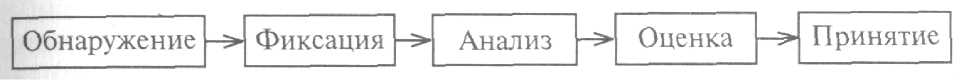 Рис. 1. Процесс самопознанияИтак, вначале мы обнаруживаем в себе какую-либо личностную черту или поведенческую характеристику, например, неуверенность. Момент обнаружения очень важен, без него все дальнейшее самопознание лишается смысла. Иногда именно обнаружение является наиболее сложным моментом, в нас есть много такого, на чем мы просто не фиксируем своего внимания, не делаем предметом анализа. Нередко значимая черта или характеристика обнаруживается человеком очень поздно, когда уже использовать ее позитивный потенциал не представляется возможным.В то же время обнаружить в себе какую-то личностную черту или поведенческую характеристику недостаточно, важно ее закрепить, зафиксировать в сознании, не потерять в ходе дальнейшей жизни. Бывают ситуации, когда мы, общаясь с определенным кругом людей, испытываем неприязнь, но не фиксируем ее до следующего случая, в результате - не можем провести соответствующий анализ и оценить в целом меру своей неприязни.Следующий шаг - это анализ той или иной черты личности, поведенческой характеристики, умения, способности и т.п. В ходе анализа выявляется структура качества, взаимосвязь его с другими свойствами, а главное, устанавливаются причинно-следственные связи. Обнаружив и зафиксировав в себе неуверенность, необходимо задать конкретные вопросы: В чем проявляется моя неуверенность? Во всех ли ситуациях я испытываю ее? Каковы причины ее возникновения? С какими другими качествами (тип темперамента, мягкосердечность, доброта и др.) она связана? Последовательно задавая эти вопросы и отвечая на них, мы углубляем представление о своей неуверенности и границах ее распространения.Следующий этап - мы оцениваем то или иное качество, сравнивая его с некоторым идеальным образцом того или иного качества, который сами создаем для себя, либо с общепринятыми и усвоенными нами образцами. В данном случае мы можем оценить себя по-разному: как очень неуверенный человек, сравнивая себя с другими людьми или конкретным хорошо знакомым нам человеком; как умеренно неуверенная личность с неуверенностью, проявляющейся только в определенных ситуациях; как уверенный человек, а неуверенность проявляется только в критических, неожиданных ситуациях и выступает, скорее, не как неуверенность в чистом виде, а как растерянность.И, наконец, наступает акт принятия или непринятия данного качества. В случае принятия мы включаем свою неуверенность в структуру Я- концепции, относимся спокойно к ее существованию, пытаемся найти в ней позитив, можем поставить задачу по ограничению проявления неуверенности и развития в себе уверенности в будущем. Но возможны случаи, когда мы не принимаем неуверенность, отторгаем ее (в область бессознательного), пытаясь всем доказать обратное (я - уверенный человек), а если не отторгаем, то начинаем «бороться» с ней, изживать. Такая борьба только ухудшает положение, общее самочувствие, порождает внутриличностные конфликты, которые перерастают в конфликты с другими людьми. Вообще нужно сказать, что борьба с собой - это нонсенс, нет ничего хуже, как бороться с самым дорогим, что у тебя есть, т.е. с самим собой. Поэтому искусство самопринятия - это большое искусство, которое, завершая акт самопознания, начинает новый акт - акт самосовершенствования.Итак, самопознание как процесс - это обнаружение в себе каких-либо качеств, личностных и поведенческих характеристик, фиксация их, всесторонний анализ, оценка и принятие.В целях оказания содействия осознанию своего Я, своей уникальности предлагается провести упражнение «Ищем секрет».Инструкция педагога: «Попробуйте отыскать в себе скрытые возможности следующим образом. Представьте, что сумасшедший ученый создал робота, являющего собой вашу точную копию во всех деталях. Но поскольку он - орудие зла, вы не хотели бы, чтобы люди принимали его за вас.Что есть в вас такого, что невозможно продублировать?Как люди, хорошо вас знающие, могли бы обнаружить подмену?Если есть кто-то, знающий ваш секрет, может ли он воспользоваться этим, чтобы идентифицировать вас?Вы открыли все секреты, но робот ухитрился воспроизвести все в точности. Какой самый важный секрет вы раскроете в последнюю очередь, чтобы хоть самому убедиться, что вы - это вы, а не ваша копия?»Вопросы для обсуждения: Из чего складываются наши представления о самих себе? Какую роль играет самооценка в формировании образа Я? Почему образ Я не всегда соответствует нашей истинной сущности? Какие чувства вы испытывали при выполнении упражнения?Для стимулирования потребности в самосовершенствовании старшеклассников можно им предложить домашнее задание: «Напишите себе письмо. Попытайтесь обрисовать в нем реальное видение себя. Будьте максимально откровенны. Опишите все, что вас волнует, радует, что мешает в своем самовыражении. Пусть это будет письмо-обращение к самому себе. Можете ваше обращение записать на диктофон. Вслушайтесь в себя! Что содержит ваше послание - тревогу, надежду, радость? Нет ли в ваших сообщениях противоречий? Возьмите за правило делать это каждый раз, когда вам трудно, когда ощущаете необходимость излить свои чувства, лучше понять себя, свои побуждения».В ходе дальнейшей работы надо обратить внимание на Я-концепцию личности, адекватность которой и определяет гармоничность и полноценность личности.Как уже отмечалось выше, когда человек занимается самопознанием, это дает ему знания о себе, образ Я, Я-концепцию.Я-концепция - система устойчивых представлений о самом себе. Рассмотрим структуру Я-концепции более подробно, выделим некоторые ее характерные особенности. Схематически структуру Я-концепции можно изобразить следующим образом (рис. 2):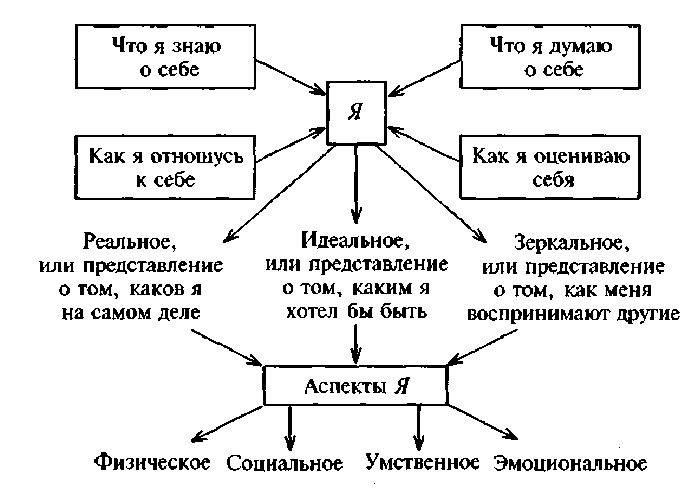 Рис. 2. Структура Я-концепцииОснову Я-концепции, ее содержание составляют знания о себе, своеобразная картина собственной личности. Например, человек говорит о себе: я умный, общительный, немного эгоцентричный, внимательный, приятной наружности и т.д. На эту «картину» тут же накладывается отношение. Например: в целом я собой удовлетворен и принимаю себя таким, какой есть, - высокое самоуважение. Возможны варианты, например: удовлетворен своими способностями, но не удовлетворен внешностью, и т.п.Проявленная картина того или иного качества в структуре Я- концепции или Я-концепция в целом подвергается оценке путем сравнения себя с другими людьми или каким-то идеалом (литературный герой, придуманный идеал и др.). В результате формируется самооценка: высокая, средняя, низкая, адекватная-неадекватная, устойчивая-неустойчивая, которая вносит свои коррективы в уровень эмоционального отношения к себе, обогащая также знания и представления о себе. Самооценка выступает мощным регулятором поведения. Наконец, у человека возникают определенные мысли о себе, о своих качествах и свойствах личности, о личности в целом, о своем отношении к себе, своих самооценках за счет функционирования особого механизма, который называется «рефлексия». В результате отыскиваются причины низких или высоких самооценок, удовлетворенности- неудовлетворенности собой, формируются намерения самосовершенствоваться или, наоборот, все оставляется как есть.На схеме показано также, что все эти структурные компоненты Я-концепции характерны не только для Реального Я, но в равной степени и для Идеального Я, и для Зеркального Я. Разумеется, концепции Реального,Идеального и Зеркального Я могут значительно различаться, вступать в противоречие и даже в конфликт.Понятно, что человек может выделять в себе разные аспекты Я: физическое, социальное, интеллектуальное, эмоциональное - и в отношении каждого аспекта выстраивать свое представление о нем, формировать частные Я-концепции. Кроме того, все эти аспекты в рамках Реального, Идеального, Зеркального Я могут еще рассматриваться и во временном отношении.Для углубления и расширения представлений о собственной «Я- концепции» рекомендуется поработать со шкалой самовосприятия.Инструкция педагога: внимательно ознакомьтесь со схемой «Шкала самовосприятия». Определите, какие из приведенных характеристик вы могли бы отнести к себе. Отметьте те из них, которые являются, на ваш взгляд, наиболее устойчивыми.Теперь распределите выделенные характеристики по трем столбцам, выражающим ваше отношение к собственным качествам. Много ли нашлось характеристик, которые вас удовлетворяют? Будем надеяться, что большинство. В результате вы получили набросок собственного портрета (весьма условный и фрагментарный), в котором отразились какие-то грани вашей Я-концепции.Не являясь строго научным, данный тест заставляет задуматься о понятии «Я-концепция» и придает ему довольно конкретные очертания.Шкала самовосприятияПо завершении следует проанализировать то, что делали старшеклассники, работая с этой схемой. Рассуждения можно производить следующим образом: «Во-первых, вы описали себя, пользуясь определенным набором характеристик; во-вторых, пытались выразить, довольно элементарно, свое эмоциональное отношение к собственным качествам. Описательную составляющую Я-концепции называют Образом Я. Составляющую, связанную с отношением к себе или к своим отдельным качествам, называют самооценкой. Я-концепция определяет не только то, что собой представляет человек, но и то, что он о себе думает, как смотрит на свое деятельное начало и возможности развития в будущем».При организации классных часов и занятий по содействию личностному росту и развитию старшеклассников следует осветить вопросы, связанные с идентичностью личности. Для этого можно использовать следующий материал.Педагог может начать занятие с пояснения того, что взрослея, человек начинает осознавать свое место в мире. Формируются представления о самом себе и своей позиции в окружающей действительности. Психологи называют эти представления идентичностью (слово identity переводится с англ. как «подлинность» или «тождественность»). В широком смысле, формировать свою идентичность - значит набирать и осмысливать жизненный опыт, превращая его в свое «Я». Процесс идентификации как самоотождествление с собой или различными аспектами Я (например, отождествление с именем, полом, ролью, какими-либо своими качествами) выступает механизмом самопознания.Для иллюстрации и осмысления идентификации с социальной ролью можно провести с группой старшеклассников упражнение «Интервью».Один из участников садится в центр круга. Группа задает ему 5 вопросов. Это могут быть вопросы в рамках определенной социальной роли или любые другие. Например, вопросы как будущему студенту, как будущему специалисту, как сыну (дочери) и т.д.Затем следующий желающий садится в центр круга. Ему также задаются 5 вопросов, но с обязательной сменой социальной роли.Немаловажное значение для личности имеет идентификация с именем. Для осмысления этого можно предложить следующие упражнения.Упражнение «Иностранное имя»Перед обучающимися ставится задача: выбрать себе иностранное имя и заявить о себе присутствующим от этого имени. Участники по кругу выполняют задание. Затем каждый высказывается о своих ощущениях, почему он избрал это имя.Для обсуждения предлагаются такие вопросы: Случаен ли выбор тех имен, которые мы себе присваиваем? Какую роль в жизни человека играет его имя? Не испытывает ли кто-нибудь из вас дискомфорт от своего имени? Принимаете ли вы его?Упражнение «Мне нравится, когда меня зовут...»Педагог бросает каждому члену группы мяч три раза: первый раз просит назвать свое имя, второй - как ему нравится, чтобы его называли, третий - как не нравится.Упражнение «Принятие своего имени»Обучающимся предлагается по очереди произнести свое имя с различными интонациями, а затем поделиться своими чувствами, которые возникли в процессе выполнения упражнения.Далее при работе со старшеклассниками можно дать информацию об идентичности личности, о ее важности и значимости. Например, рассказать о том, что в молодом возрасте возникает потребность обобщить и осмыслить все то, что человек знает о себе применительно к разным социальным ролям. Формируется целостное представление о себе, своем месте в обществе и мире в целом. Процесс обретения «себя в себе» очень сложен.Человек идентифицируется со своим Я в целом или различными его частями, качествами личности, поведенческими характеристиками. Идентификация с собой выступает в качестве одного из самых мощных механизмов самопознания. Только через самоидентификацию можно обнаружить что-то значимое в себе, выделить это и сделать предметом всестороннего анализа. Если бы человек мог отождествиться со своей личностью в целом и одновременно с каждым аспектом, частью Я, его самопознание было бы полным и всесторонним, но, к сожалению, это происходит далеко не всегда. Чаще всего личность идентифицируется только с частью своего Я, вернее, Я идентифицируется с какой-либо своей частью: чертой личности, свойством характера или ролью. Почему и как это происходит?В структуре личности можно выделить многочисленные субличности (свойства, черты характера), которые обладают определенной самостоятельностью, могут находиться в гармонии, содружестве или в состоянии конфликта, противоборства. Например, субличностями можно назвать в нас «Добряка», «Труса», «Умника», «Жадину», «Счастливчика» и т.п. «Добряк» стремится делать добрые дела, «Умник» рассуждает и дает советы, «Трус» избегает неприятных травмирующих ситуаций, «Счастливчик» постоянно надеется, что ему повезет, «Жадина» не желает расставаться со своим добром. Вопросы: с кем из субличностей отождествляет себя Я? Какая субличность отвергается? Если следовать этой логике, то человек может с удивлением обнаружить, что он отождествляет себя с «Добряком», «Умником» и «Счастливчиком» и отвергает в себе все остальное, борется с «Трусом» и не признает «Жадину». Такая структура личности будет выглядеть следующим образом (рис. 3).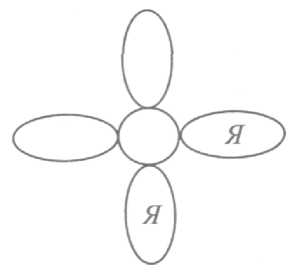 Рис. 3. Неадекватная структура личности.С точки зрения самопознания такое отождествление значительно ограничивает собственную личность, делает ее негармоничной, а познание себя - однобоким и ущербным. Каков же выход из этой ситуации? Разо- тождествиться со своими субличностями, взять на себя функцию руководства и управления всеми частями своего Я отождествиться затем с собой и всеми своими субличностями, не отдавая предпочтение кому-либо, т.е. быть и руководителем, и мужем, и отцом, и «Добряком», и «Счастливчиком», и «Жадиной», и «Трусом», т.е. всем - и никем в отдельности. Новая структура личности будет выглядеть уже по-другому (рис. 4).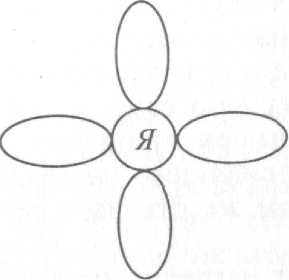 Рис. 4. Адекватная структура личности.Такого рода идентификации и рождают то, что назвали личностной идентичностью. Чувство идентичности порождает высокое самоуважение, наполняет жизнь смыслом, дает возможность самореализоваться.Человек, нашедший свое «Я» и сформировавший идентичность, ощущает внутреннюю целостность и благополучие, а также обретает такие черты, как:уверенность в себе, вера в свои силы и возможности достигнуть поставленных целей, ожидание успехов;сформированного системы принципов поведения, жизненных целей и ценностей;желание и готовность осваивать различные виды деятельности, интерес к учебе и к работе;сформированное «чувство времени» - умение планировать его, видеть взаимосвязи между прошлым, настоящим и будущим, понимание того, что жизнь конечна и что время - это основной ресурс, имеющийся в распоряжении человека;гибкость поведения, желание и возможность находиться в разнообразных ситуациях общения;желание и готовность придерживаться мужских/женских моделей поведения, гармоничность взаимоотношений с противоположным полом;сформированность авторитетов; возможность как следовать за лидером, так и самому выступать в роли лидера, становиться авторитетом для других. Но в любом случае это будет результатом сознательного выбора, а не слепым фанатизмом.Когда идентичность сформирована, человек приобретает внутреннее «ядро» - твердые убеждения, принципы, взгляды, жизненные цели. Он знает, кто он и чего хочет добиться в жизни, и поэтому его поведение целенаправленно и настойчиво. Но вместе с тем он способен проявлять и гибкость, менять свое поведение с учетом требований ситуации, в которой оказался.Что же происходит, если человек внешне повзрослел, но его идентичность так и не сформировалась? Тогда в поведении проявляется так называемая «ролевая неопределенность»: не имея ответа на вопрос «кто есть Я?», человек теряется, переживает тревогу, не может определиться, как в той или иной ситуации нужно себя вести. Это может проявляться по- разному.Возможно, человек окажется, что называется, «без царя в голове» - поведет себя под влиянием сиюминутных импульсов совершенно нецеленаправленно. Он не сможет принимать самостоятельные решения; его поведение и, возможно, вся судьба будут определяться цепью случайностей.Но, возможно, человек поставит знак равенства между своим «Я» в целом и какой-то единственной социальной ролью. Как уже говорили - одна субличность преобладает. Например, станет рассматривать себя исключительно как представителя какой-то профессии или, скажем, как болельщика определенного футбольного клуба. И в любых ситуациях будет вести себя именно так, как предписывает эта социальная роль, не учитывая, адекватно ли такое поведение. Иногда это проявляется и как склонность к разного рода «чудачествам», например, крайне нелепым предпочтениям в одежде или странным увлечениям.Есть еще такой вариант ролевой неопределенности: человек оказывается пассивным и беспомощным, рассуждая: «Все равно я не знаю, что мне в жизни делать, поэтому не буду делать ничего». В результате он становится «никаким», из числа тех, про кого говорят, что ничего плохого за ними не замечается, но и хорошего тоже.Если обретение идентичности происходит неблагоприятно, то это обычно проявляется в таких особенностях поведения:избегание тесных межличностных отношений, «уход в себя», замыкание на собственных проблемах и переживаниях;«размывание» чувства времени, неспособность строить жизненные планы, страх перед будущим и, как следствие, нежелание размышлять о нем;неумение мобилизовать свои силы для достижения успеха, сконцентрировать их на каком-либо важном деле;выбор отрицательных образцов для подражания, демонстративное противопоставление себя обществу;отказ от личной ответственности за происходящие в собственной жизни события.Иногда развитие происходит таким образом, что у человека идентичность формируется как будто «со знаком минус». Он начинает воспринимать себя в негативном свете и отторгать любые попытки повлиять на себя. При этом начинают демонстративно отрицаться все те формы поведения, освоения которых ожидают от молодого человека взрослые, утверждается противопоставление себя обществу. Своим поведением он буквально кричит: «Я - отброс общества, его изнанка!» Формируется негативизм: склонность вести себя противоположно тому, что является принятым, одобряемым, желательным с точки зрения окружающих, активное отрицание любого внешнего влияния. При ярком проявлении отрицательной идентичности молодой человек демонстрирует открытое презрение ко всем ценностям окружающих, ведет себя откровенно вызывающе, а на любую попытку положительно повлиять на него реагирует с точностью до наоборот.При неблагоприятном развитии молодой человек может начать враждебно относиться к тем людям, которые обладают тем, чего хотелось бы достигнуть ему, но не удается. Это может проявляться по-разному: от банальной зависти к сверстникам до так называемого «кризиса авторитетов». В такой ситуации те, чьим мнением молодой человек раньше столь дорожил и на кого стремился быть похожим, вдруг начинают вызывать неприязнь, а то и агрессию. Это происходит, когда человек понимает, что не может достигнуть успехов их уровня. Например, молодой человек, занимающийся спортом, может начать враждебно относиться к чемпиону, перед которым раньше преклонялся и на которого хотел походить, как только окончательно поймет, что такие высоты в спорте для него недостижимы.В профилактике молодежного экстремизма деятельность педагогов должна быть направлена на снижение у старшеклассников чувства незащищенности, невостребованности; развитие навыков самореализации, уверенности в себе, поиска смысла жизни. Важным является актуализация основных возрастных новообразований (потребность в самоопределении, готовность к личностному и профессиональному самоопределению, жизненные планы, устойчивое самосознание, идентичность, мировоззрение), формирование которых выступает необходимым условием развития полноценной личности.В целях развития смысложизненных ориентаций, жизненного и профессионального самоопределения старшеклассников можно провести работу с заданием «Альтернативный выбор».Инструкция педагога: «Разные люди видят жизнь по-разному, но каждый из нас должен найти смысл в своей собственной жизни. Итак, что думают люди о смысле жизни? Выберите из предложенных вариантов три высказывания, с которыми вы прежде всего согласны, и поставьте около них цифры 1, 2, 3 - по степени их значимости для вас - и знак «плюс». Поставьте такие же цифры со знаком «минус» около тех высказываний, с которыми вы не согласны».Жизнь - путь к победе. «Пришел, увидел, победил». (Ю. Цезарь)Жизнь - миссия. «Поиск смысла - это поиск цели, задачи, общего дела». (Н.Ф. Федоров)Жизнь - игра. «Весь мир театр, а люди в нем - актеры». (В. Шекспир)Жизнь - поиск Бога. «Ты создал нас, и нашим сердцам неведом покой, пока не придут они в обитель Твою». (Августин)Жизнь - служение другим. «Если в жизни есть смысл и цель, то смысл этот и цель вовсе не в нашем счастье, а в чем-то более разумном и великом. Делайте добро!» (А.П. Чехов)Жизнь - любовь. «Никого не любить - значит не жить». (Франсуа Фенелон)Жизнь - счастье. «Жизнь - это дар, жизнь - это счастье, каждая минута которого могла бы быть веком счастья». (Ф. Достоевский)Жизнь - творчество. «Творчество - это природный смысл жизни». (Н. Рерих)Жизнь - лабиринт. «Жизнь - это неровное, неправильное и многообразное движение». (М. Монтень)Жизнь - вечное обновление. «Жизнь человеческая должна всегда походить на эту реку, текущую передо мной: постоянно одно и то же русло и в нем каждый момент свежая вода». (Г. Торо)Жизнь - постоянные перемены. «Познал восторг - познай страданье. Раз я меняюсь - я живу... Застыть пристойно изваянью, а не живому существу». (И. Северянин)Жизнь - труд. «Труд есть единственно доступное человеку на земле и единственно достойное его счастье». (К. Ушинский)Жизнь - борьба. «Борьба есть условие жизни: жизнь умирает, когда оканчивается борьба». (В. Белинский)Жизнь - следование чувству долга. «Самое высшее удовольствие в жизни - сознание выполненного долга». (У. Гэзлитт)Жизнь - страдание. «Родился, жил в слезах, в слезах и умираю». (А.П. Сумароков)Жизнь - путь к смерти. «Первый шаг младенца есть шаг к его смерти». (К. Прутков)После индивидуальной работы каждый участник озвучивает свой список и комментирует сделанный выбор, отвечает на заданные вопросы.В последующем проводится дискуссия. Примерные вопросы:Почему вопрос смысла жизни вновь и вновь возникает перед человечеством?Это проблема, которая волнует только философов или она одинаково важна для каждого человека?Всякий ли человек обретает смысл своего существования?Что побуждает человека к поиску смысла?Что может стать смыслом жизни современного человека, вашим смыслом?Почему так важно для человека жизненное самоопределение?В завершение занятия можно дать домашнее задание.Задание 1.Составьте самоописание (самоисповедь) на одну из тем:«Я в поисках смысла»,«Какие идеи лежат в основе моих жизненных установок»,«Мое жизненное кредо»,«Философия моей жизни».Задание 2.Герой романа М. Лермонтова Печорин страдал от ощущения бессмысленности своей жизни: «Пробегаю в памяти все мое прошедшее и спрашиваю себя невольно: зачем я жил? Для какой цели я родился? А верно, она существовала, и, верно, было мне назначение высокое, потому что я чувствую в своей душе силы необъятные... Но я не угадал этого назначения...»Ответьте на следующие вопросы: в чем вы видите ваше предназначение, вашу жизненную задачу? Связаны ли они с вашей будущей профессиональной деятельностью? Насколько готовы вы к ее выполнению?При рассмотрении вопросов, связанных с саморазвитием, педагог может воспользоваться следующей информацией, которая может быть использована в адаптированном виде для лекций старшеклассникам.Организация просветительской деятельности с родителями обучающихся
по профилактике экстремизма и терроризма в подростковой среде.При организации просветительской работы с родителями необходимо: - объяснять родителям понятия терроризм, и экстремизм. Для этого необходимо налаживать тесные контакты с соответствующими организациями и ведомствами, приглашать компетентных специалистов на классные часы и родительские собрания;формировать у родителей общие представления о понятиях «молодежные субкультуры», «деструктивные молодежные объединения», применяя современные формы работы с родителями, такие как: социальные сети, ссылки на Интернет, использование дистанционных технологий;- знакомить родителей с установленними формами ответственности родителей за правонарушения, совершенные несовершеннолетними. Для этого образовательная организация должна налаживать тесные связи с инспекциями по делам несовершеннолетних, другими правоохранительными организациями, способными компетентно проводить правовую беседу с родителями. Можно создавать на сайтах образовательных организаций интерактивную правовую рубрику для родителей;- обсуждать с родителями проблемы занятости подростков во внеурочное время с целью профилактики негативных проявлений в поведении;- вовлекать родителей в активные формы совместной с учащимися воспитательной и внеурочной деятельности. Положительное отношение родителей к учащимся других национальностей и традиций способствует проявлению положительного отношения и у детей;формировать у родителей положительное отношение и общественное мнение к проводимым в образовательной организации профилактическим мероприятиям.Организация просветительской деятельности с обучающимися по профилактике экстремизма и терроризма в подростковой среде.В организации просветительской деятельности по профилактике терроризма и экстремизма в подростковой и молодежной среде можно использовать следующие формы работы: просветительские беседы, тренинги, дискуссии и др.Просветительские беседы по профилактике экстремизма и терроризма позволяют решать следующие задачи:-формирование у обучающихся знаний о сущности экстремистской и террористической деятельности;-формирование у обучающихся знаний об ответственности за совершение преступлений экстремистского и террористического характера;- развитие у обучающихся умений и навыков правильных действий при поступлении угрозы террористических актов.Длительность просветительской беседы должна составлять не более одного академического часа. Обязательной является обратная связь с аудиторией.Чем большую долю времени занимает свободная дискуссия и чем меньшую - изложение специалистом или педагогом заранее подготовленного материала, тем выше эффект. Если у учащихся нет определенного запаса представлений и понятий, то беседа оказывается малоэффективной. В связи с этим, целесообразно заранее дать детям задание по поиску информации о сущности экстремизма и терроризма.Во время беседы обучающиеся могут быть включены в выполнение разнообразных групповых и индивидуальных заданий, позволяющих сформировать оценочные суждения о проблеме экстремизма и терроризма. Решение практических ситуаций даст обучающимся возможность выработать стратегию поведения в экстремальной ситуации. [Профилактика экстремизма в подростково-молодежной среде. Сборник методических материалов для педагогов образовательных учреждений. - АОУ ВО ДПО Вологодский институт развития образования.-2012. ]Создание системы мероприятий по профилактике терроризма и экстремизма и включение их в планы работы образовательных организаций.Любая профилактическая деятельность должна носить системный характер с учетом особенностей развития образовательной организации. Каждая образовательная организация должна разработать систему мероприятий по профилактике терроризма и экстремизма, включить мероприятия в план работы образовательной организации, назначить сроки проведения мероприятий и ответственных за их проведение. Например:Каждое проведенное мероприятие должно быть проанализировано с точки зрения качества и эффективности его проведения. Мероприятия по профилактике экстремизма можно сгруппировать по нескольким направлениям. Например:- организационно-управленческое и методическое обеспечение работы по профилактике экстремизма;- семинар педагогов «Об использовании методических рекомендаций в работе по профилактике экстремизма среди обучающихся»; - педагогический совет «Организация работы по воспитанию патриотизма и профилактике экстремизма в молодежной среде»;- осуществление мероприятий по профилактике экстремизма и национальной нетерпимости в образовательном учреждении;- родительский лекторий «Психологическая поддержка ребенкав стрессовой ситуации»;- мероприятие «Урок мира - терпимость в многонациональной России»;-индивидуальная работа с обучающимися, склонными к агрессииОСНОВНЫЕ МОТИВЫ И ПРИЧИНЫ УЧАСТИЯ ПОДРОСТКОВ В НЕФОРМАЛЬНЫХ ОБЪЕДИНЕНИЯХ, ГРУППИРОВКАХ; ОСОБЕННОСТИ ПОДРОСТКОВОГО ВОЗРАСТАВ настоящее время Россия продолжает переживать сложный период экономической нестабильности, возрастания социального неравенства, политических противоречий, отрицания многолетних устоев и традиций общества. Такая ситуация по сути своей является благодатной почвой для зарождения и активного развития таких негативных и агрессивных проявлений жизнедеятельности общества, как экстремизм и ксенофобия, особенно распространенных в молодежной среде, включая несовершеннолетних, чьё мировоззрение особо податливо чужому влиянию. Основанием для зарождения экстремистских идей в умах молодых людей становятся такие факторы, как:- расслоение общества по признаку уровня благосостояния населения - слишком велик на сегодня разрыв между слоями населения, фактически находящимися за чертой бедности, либо на грани её, и представителями состоятельных слоев общества;- высокий уровень межэтнической конфликтности - всё возрастающий наплыв мигрантов из ближнего зарубежья, их социальная незащищенность и, одновременно, довольно уверенное, а иногда и вызывающее, поведение в отношении коренного населения;- постоянное стимулирование и раззадоривание интереса к различного рода происшествиям криминального характера через средства массовой информации, в первую очередь, Интернета и телевидения - web-сайты, телевизионные и Интернет-ролики изобилуют сообщениями, а зачастую и кадрами, смакующими криминальные «разборки» с участием экстремистских группировок, в том числе молодежных.Участие подростков в различных неформальных объединениях и группировках определяется рядом мотивов, выяснение которых в значительной степени будет способствовать предупреждению экстремистской деятельности. К таким мотивам относятся: вызов обществу, протест, вызов семье, непонимание в семье, нежелание быть как все, желание утвердиться в новой среде, привлечь к себе внимание, копирование западных структур, течений, культуры, религиозные идейные убеждения, дань моде, отсутствие цели в жизни, влияние криминальных структур, возрастные увлечения и др.Объединение в группы можно рассматривать как средство выхода внутренней активности, реализации потребностей самоидентификации, самоутверждения, свойственным подростковому возрасту. Более того, некоторые неформальные объединения выполняют полезную функцию, направляя и управляя социальной активностью молодежи.На сегодняшний день одной из основных проблем является рост террористической деятельности, сопутствующий наращиванию потенциала и превращению экстремистских группировок во влиятельные структуры; усиление жесткости и безоглядности действий экстремистов; многообразие форм деятельности, стремление добиться общественного резонанса, устрашения населения. Ценности национальной культуры вытесняются стереотипами - образцами массовой культуры, а в качестве ориентиров внедряются примитивные ложные ценности.Социально-психологической реакцией части молодежи на этот процесс являются различные формы про теста, выражающиеся не только в культурном андеграунде, но также в политическом и религиозном радикализме и экстремизме.Наиболее частые нарушения поведения в подростковом возрасте (по А. Е. Личко) следующие:Реакция протеста (оппозиции). Это одна из наиболее частых реакций в подростковом возрасте. Это непостоянная и преходящая реакция, характеризующаяся избирательностью и направленностью. Протестные формы поведения возникают у подростков в ответ на обиду, ущемленное самолюбие, недовольство требованиями или отношениями близких.Реакции протеста могут быть пассивнъши и активными. К реакциям пассивного протеста обычно относят отказ от еды, уходы, из дому, суицидальные попытки, замаскированную враждебность. Реакции активного протеста проявляются в форме непослушания, грубости, вызывающего, а иногда агрессивного поведения в ответ на различные психологические трудности (неправильные методы воспитания, устрашение, ущемление самолюбия, эмоциональная депривация, конфликтная ситуация в детском коллективе и др.). Активные реакции протеста выражаются и в стремлении делать назло, причинять вред человеку, который обидел подростка, с помощью оговоров, лжи, кражи, вплоть до жестоких поступков и даже убийства животного, принадлежащего этому человеку. Таким поведением подросток мстит обидчику. В отдельных случаях реакция протеста закрепляется и впоследствии распространяется на взрослых вообще. Тогда подросток проявляет протестную реакцию в разной обстановке, и сила его реакции не соответствует раздражителю.Реакция отказа. Она проявляется в отказе от общения, игр, приема пищи, выполнения домашних обязанностей или школьных уроков и др. Особенно сильно реакция отказа выражается, если ребенок попадает в условия, где все разительно отличается от его домашних условий и где с ним чрезмерно строги, наказывают его, он лишен любви и заботы. Подросток переживает «потерю перспективы», испытывает чувство отчаяния, в его поведении отмечаются отсутствие стремления к контактам с окружающими, страх всего нового, пассивность, отказ от обычных желаний и стремлений («отказ от притязаний»), спонтанность, нередко бездумный характер: ответов. В некоторых случаях спонтанность подростка, снижение интереса к окружающему, бездумные ответы могут создавать впечатление умственной отсталости. Если ситуация меняется и подросток оказывается в благоприятных для него условиях, то его поведение нормализуется.Реакция имитации. Это изменение поведения, связанное с подражанием поведению окружающих, которые обладают авторитетом в глазах ребенка или подростка. В детском возрасте чаще всего имитируется форма поведения родителей и воспитателей, в подростковом - формы поведения более старших подростков, особенно обладающих так называемыми лидерскими качествами, а также взрослых, имеющих какие-либо качества идеала, созданного воображением подростка. Реакциям имитации принадлежит важная роль в формировании характера и личности в целом. Вместе с тем они могут становиться источником возникновения асоциального поведения (сквернословие, бродяжничество, хулиганские поступки, мелкое воровство), а также многих вредных привычек, таких как курение, употребление алкоголя, наркотиков и т.п. В отличие от взрослых, подростки еще не умеют использовать чужой негативный опыт. Они не осознают, что такое преступление, закон, тюрьма и все, с этим связанное. Подростки не знают и не боятся социальных последствий правонарушений. Склонность к возникновению социально отрицательных реакций имитации особенно велика у подростков с чертами эмоционально-волевой неустойчивости.Реакции компенсации и гиперкомпенсации. Это усиление тех личностных проявлений и возникновение таких форм поведения, которые маскируют ту или иную слабую сторону личности или являются средством «психологической защиты» личности от переживаний собственной неполноценности, связанных с сознанием какого-либо физического или психического недостатка. При реакциях гиперкомпенсации защитные формы поведения приобретают гипертрофированный, а нередко карикатурный характер, в связи с чем могут стать источником трудностей поведения и социальной дезадаптации. Проявления реакций компенсации и гиперкомпенсации крайне разнообразны, но мало изучены. Сюда могут относиться компенсаторные фантазии замещающего характера, компенсаторные игры, бравада, нарушения школьной дисциплины, самооговоры из стремления завоевать недостающий авторитет и т.п. Реакции данной группы чаще всего свойственны подросткам, которым родители уделяют мало внимания и любви, сиротам, детям, растущим в неполных или деформированных семьях, а также подросткам, страдающим комплексом неполноценности из-за физического дефекта, дефекта речи, подросткам-инвалидам и страдающим неврозами.Реакция группирования со сверстниками. Эта реакция проявляется в стремлении подростков образовывать более или менее стойкие спонтанные группы, в которых устанавливаются определенные неформальные отношения, имеются свои лидеры и исполнители, происходит более или менее естественное распределение ролей, в основе которого чаще всего лежат индивидуальные особенности личности подростков. Склонностью подростков к группированию объясняют факт преобладания групповых правонарушений. Повышенная склонность к объединению в группы с подростками, отличающимися асоциальным поведением, считается характерной чертой детей с так называемой педагогической запущенностью.Реакция эмансипации. Это борьба подростка за свою самостоятельность, независимость, самоутверждение. Он хочет освободиться от контроля и опеки взрослых любыми способами. Чем больше подавляют и контролируют подростка, тем больше он хочет избавиться от внимания взрослых. Наперекор им он начинает поступать «по-своему», демонстрирует, что он уже «самостоятельный». Это вполне закономерная реакция для этого возраста, и со временем проходит. Крайние формы она приобретает при неправильном поведении родителей - чрезмерной опеке или проявлении деспотизма и требованиях беспрекословного подчинения. Если в младшем возрасте ребенок еще мог подчиняться такому давлению родителей, то в подростковом - возможны побеги из дома и бродяжничество.Реакции увлечения. Большинству подростков свойственны различные увлечения и хобби. Они могут быть устойчивыми, например коллекционирование, занятия спортом, но могут быть и нестойкими, когда человек увлекается то одним, то другим. У некоторых подростков увлечения связаны со стремлением быть в центре внимания. Они участвуют в художественной самодеятельности, в школьных спектаклях, публикуют свои стихи в школьной стенгазете и т.п. Некоторые избирают изысканные, необычные хобби, чтобы выделиться среди сверстников. В большинстве случаев в этом нет никакой патологии, со временем эти увлечения проходят или сохраняются, но отрицательного воздействия на поведение подростка не оказывают. Патологией являются чрезмерно выраженные увлечения, когда из-за них подросток забрасывает школьные занятия и все свое свободное время отдает им. Бывает, что ради реализации хобби подросток совершает противоправные действия, например мелкое воровство, спекуляцию или может сойтись с асоциальными личностями.Многие крайние нарушения поведения подростков (за исключением тяжелых психических заболеваний) вызваны неправильным поведением родителей. Бывает, что родители не только некритичны к своим «методам» воспитания детей, но чаще всего винят в этом самого ребенка или его сверстников, которые «втянули» его в плохую компанию. Большая часть вышеописанных поведенческих реакций - компенсации, увлечения, эмансипации, группирования со сверстниками, имитации - свойственны подавляющему большинству подростков и могут не принимать крайних форм. Патологическим поведение становится, когда реакции распространяются за пределы той ситуации и микрогруппы, где они возникли, если они сопровождаются невротическими расстройствами и затрудняют или нарушают социальную адаптацию.От того, как отвечает подросток на предъявляемые ему требования среды, какие способы и стили преодоления стресса у него проявляются и закрепляются, зависит развитие личности в подростковый период и ее дальнейшие перспективы.Таким образом, из всего вышесказанного можно сделать вывод о том, что среди причин распространения экстремизма можно выделить две основные: это социально-политические условия, складывающиеся в обществе, и причины пси- холого-педагогического характера, а именно: низкий культурный уровень подростков, недостаток знаний о причинах, видах и целях экстремистской деятельности, неразвитость коммуникативных навыков и навыков саморегуляции, низкая самооценка и т. д.Поэтому важную роль в предотвращении распространения экстремистских настроений в подростковой среде играют образовательные учреждения, главная цель деятельности которых заключается:- в формировании толерантного сознания у подростков, которое в свою очередь способствует осознанию ими личной ответственности за будущее страны и, как следствие повышению уровня их социальной активности;      - в воспитании у подростков личностных качеств «самости» (самоопределения, самосовершенствования, самовоспитания и самореализации).ОСОБЕННОСТИ ОРГАНИЗАЦИИ РАБОТЫ 
В ОБРАЗОВАТЕЛЬНОМ УЧРЕЖДЕНИИ 
ПО ПРОФИЛАКТИКЕ ЭКСТРЕМИЗМА В ПОДРОСТКОВОЙ СРЕДЕОрганизация работы в образовательном учреждении по профилактике экстремизма, как и любая профилактическая работа, должна начинаться с анализа исходной ситуации. Для этого проводятся социологическое исследование, анкетирование, интервью и другие способы опроса учащихся, родителей и педагогов с целью выяснения наличия либо отсутствия проблемы, ее глубины, актуальности для конкретной аудитории, осведомленности всех участников образовательного сообщества по данной теме и т.п.Следующим этапом организации профилактической работы является планирование деятельности с обучающимися, родителями и педагогами по трем направлениям:Информационно-просветительская деятельность - деятельность, направленная на пропаганду знаний социального и психологического характера среди всех участников образовательного процесса.Интерактивная деятельность - деятельность, которая построена в режиме активного общения и ведет к взаимопониманию, взаимодействию, к совместному решению общих, но значимых для каждого участника задач.Альтернативная деятельность - деятельность, организованная в свободное от учебы время и направленная на развитие позитивной активности всех участников образовательного процесса и не упоминает впрямую данное социальное явление.Грамотно спланированные и организованные на высоком уровне мероприятия позволяют:укоренить в образовательном учреждении (в т.ч. дополнительного образования) дух нетерпимости к агрессии, насилию, межнациональной розни;выработать умения решать конфликты ненасильственным путем;выработать терпимое, доброжелательное отношение к людям, независимо от их национальности, вероисповедания, социальной принадлежности, вкусов и интересов;воспитывать понимание недопустимости экстремистских настроений, так как они ведут к терроризму, локальным войнам и расколу общества, противостояние в котором может привести к непоправимым последствиям;воспитывать навыки понимания красоты и мудрости национальных обрядов посредством изучения культурологических традиций, уклада жизни, особенностей разных народов.Таким образом, данные мероприятия помогут в определенной степени снизить тот негативный эффект, который испытывает общество и государство в связи с проявлениями экстремизма. Ведь от того, как эффективно образовательные учреждения будут строить профилактическую работу, во многом зависит будущее России.На заключительном этапе организации профилактической работы в образовательных учреждениях осуществляется мониторинг эффективности, как самих мероприятий, так и результатов профилактической деятельности с целью внесения необходимых коррективов в планирование работы на следующий период.Условиями эффективной профилактики в образовательном учреждении являются: организация ранней профилактики, ее системность и целенаправленность; сочетание индивидуальных форм работы и комплексного подхода к проведению воспитательных и профилактических мер; непрерывность процесса профилактической деятельности; направленность на всех участников образовательного процесса.В современных условиях наиболее эффективным является использование интерактивных методов обучения - например, модели открытого обсуждения, развивающей в детях умение спорить, дискутировать и решать конфликты мирным путем. Это могут быть тренинговые занятия, деловые игры, диспуты, дискуссии, классные часы, проблемные семинары, семинары- практикумы, конференции, творческие лаборатории, ролевое моделирование, конкурсы творческих работ, волонтерское движение и т.п.Таким образом, с целью эффективной профилактики экстремизма необходимо использовать самые разнообразные формы учебных и игровых занятий, которые предполагают создание условий для:формирования ориентации детей на ценности ненасилия, толерантности, справедливости, законности как нравственную основу поведения в социальных конфликтах и как принцип их конструктивного разрешения;развития критического мышления, навыков групповой работы, формирования умения вести диалог и аргументировать свою позицию, находить компромиссные решения обсуждаемых проблем;воспитания терпимости к чужому мнению; формирования коммуникативных связей в образовательном учреждении, в семье, в социуме;формирования системы нравственных ценностей на основе распространения этнокультурных традиций всех участников образовательного процесса;формирования позитивной «Я-концепции» у учащихся по выработке у них адекватной самооценки.В основу педагогической деятельности учителя должно быть положено живое общение с детьми на основе живого слова. Умение выстраивать доверительные, неформальные отношения с учащимися - это путь к доброжелательному взаимодействию, пониманию, путь к педагогическому диалогу, в котором и учитель, и ученик являются субъектами конструктивной деятельности.РЕКОМЕНДАЦИИ ПО ПРОВЕДЕНИЮ ВНЕКЛАССНЫХ МЕРОПРИЯТИЙВНЕКЛАССНОЕ МЕРОПРИЯТИЕ 
ДЛЯ УЧАЩИХСЯ  «Сила России — в единстве народов»Цель: акцентировать внимание учащихся на проявление уважительного отношения к людям различных национальностей и религиозных конфессий.Материально-техническое обеспечение: карточки с терминами «нация», «национализм», «национальность», список «пассажиров поезда», бумага, ручки.План:1. Исторические аспекты формирования населения России.2. Игра «Шеренга».3. Обсуждение понятий «нация», «национальность», «национализм».Иерархическая дискуссия «Фирменный поезд «Россия»».4.Подведение итогов занятия. Обратная связь. Упражнение с мячом.Ход занятия:Исторические аспекты формирования населения РоссииРоссия - многонациональное государство. Оно включает в себя более 100 различных народов. Россия находится на стыке Востока и Запада. На протяжении своей многовековой истории, Россия служила одним из важнейших мостов между западной и восточной цивилизациями. Русский народ, в современном своем виде, формировался на протяжении нескольких столетий на базе славянских племен, занимавших в древности огромную территорию Восточной Европы.Так, рано возникшая и существовавшая у славян территориальная община, определила восприимчивость славянских народов к внешнему влиянию (когда представители иных племен, «чужаки», могли спокойно селиться в славянских общинах). В то же время славяне, чисто внешне принимая «чужие» обычаи и порядки, внутренне сохраняли своеобразие и со временем перерабатывали все чужеземное на свой лад, делая все это славянским.В формировании русского народа приняло участие большое количество различных, в том числе и неславянских народов. Все это свидетельствует о поражающей жизнеспособности, которая и определила своеобразие славянского мировоззрения.Таким образом, получается, что много национальность нашей страны определялась уже в самом начале её зарождения.Вопрос: как вы думаете, как относятся люди разных национальностей друг к другу? Почему?Каждая этническая община оригинальна, имеет особенности, отличающие её от другой, но именно это отличие и вызывает у одних людей интерес, а у других - неприязнь, создает четкое, порой, очень твердо зафиксированное мышление: «Они не такие как мы. Значит, они живут неправильно».Игра «Шеренга»Все учащиеся встают в шеренгу. Педагог называет разные признаки. Если данное высказывание относится к ребёнку, то он делает шаг вперёд.Для педагога, сделайте шаг вперёд те, у кого рост больше 1,60м.; волосы тёмно-русые; есть сестра или брат; кто считает себя весёлым и др.Примечание для педагога.Задавать вопросы провокационного характера, возможно лишь в том случае если в классе нет детей, имеющих конкретное отношение к данному признаку (национальность, народность, приверженность к какой-либо субкультуре, предпочтение определённого направления в музыке). Последний признак должен быть объединяющим всех ребят.Педагогу необходимо провести анализ игры. Отмечая чувства детей, когда они оставались в меньшинстве и в большинстве (Что вы чувствовали, когда ваши друзья делали шаг вперёд, а вы оставались стоять? Что было сложнее оставаться в меньшинстве или быть со всеми? Что больше понравилось - отличаться от других или быть похожим? и др.).Предпосылки развития национальной проблемы начались еще давно. Во времена СССР был интернационализм, т. е. сплоченность всех многочисленных наций в одно целое, в одну общность, имя которой «Советский народ». При распаде СССР это обстоятельство исчезло, и появились законы, направленные на самоопределение национальностей, входящих уже в Российскую Федерацию.Обсуждение понятий «нация», «национальность», «национализм» (самостоятельная работа учащихся в 3-группах)Для того чтобы понять причину межнациональных разногласий, нужно определить значение таких понятий, как «нация», «национальность» и «национализм».НАЦИЯ (карточка с термином размещается на доске) - (от лат. natio - племя, народ), историческая общность людей, складывающаяся в процессе формирования общности их территории, экономических связей, литературного языка, этнических особенностей культуры и характера. Складывается из различных племен и народностей.НАЦИОНАЛЬНОСТЬ (карточка с термином размещается на доске) - принадлежность к той или иной нации - не определяется местом рождения. Если место рождения человека по каким-то обстоятельствам пришлось за границами его страны, это не означает, что он принимает национальность той страны, в которой родился.Человек принадлежит к той национальности, к которой принадлежат его родители. Можно перенять другую религию, поменять веру, но национальность - раз и навсегда. Причем лозунгом всего мира на протяжении многих лет является утверждение, что своей национальности НЕЛЬЗЯ стесняться исчитать её недостатком.В 2000 году Государственная Дума приняла новый образец паспортов, на который нужно было срочно поменять свой паспорт старого образца. Кроме того, что паспорта могли получить 14-летние граждане нашей страны, в этом документе было еще одно новшество, точнее, отсутствие графы «национальность». Такой шаг российского государства в наше время является актуальным и понятным каждому человеку, хотя бы раз сталкивающимся с проявлением национальной дискриминации. Наличие этой графы в документе придавало особую значимость национальной принадлежности, и лишний раз заостряло внимание граждан на этой больной теме.Народности имеют отличия друг от друга, причем эти отличия или сразу бросаются в глаза, или незначительны и на первый взгляд незаметны. Принадлежность к определенному народу, а также осознание этого, создает у человека чувство особенности, которое нередко путается с другим чувством - привилегированности, и часто перетекает в НАЦИОНАЛИЗМ.НАЦИОНАЛИЗМ (карточка с термином размещается на доске) - идеология и политика, исходящая из идей национального превосходства и противопоставления своей нации другим.Не зря очень многие мыслители всех времен и до сих пор часто рассуждают об этой проблеме и всегда сходятся в одном: «Национализм может быть огромным. Но великим - никогда». Станислав Ежи Лец.Национализм проявляется в двух видах: так называемый, бытовой и международный.Бытовой национализм - это его более легкая (но немаловажная) форма, когда межнациональные конфликты не переходят в войны. Это в основном, события, основанные на ущемлении национального достоинства в повседневной жизни.Сюда можно отнести факты, нигде не зафиксированные официально: конфликты между небольшими группами людей, употребление резких «ярлыков», затрагивающих национальные чувства, проявление неприязни в общении, частные столкновения и т.д.Большую проблему представляет собой международный национализм - войны и другие конфликты, имеющие государственное или мировое значение. Это проявление национализма оказывает влияние на жизнь не только народов, но и отдельных стран.Противоречия и конфликты имеют место и между различными народами Северного Кавказа в составе Российской Федерации. Экономические и территориальные противоречия между Чечней и Дагестаном, Ингушетией и Северной Осетией, Осетией и Грузией, Абхазией и Грузией и т.д. На данный момент нет перспективы формирования единого политического или иного государственного образования народов Северного Кавказа.При таком раскладе «кавказская война» может обернуться войной всех против всех. Как показали осетино-ингушский конфликт и в еще большей степени абхазо-грузинская война, в создавшихся условиях попытки решения проблем вооруженным путем не только обречены на неудачу, но и порождают множество еще более сложных узлов неразрешимых проблем и чреваты тяжелейшими последствиями для всех конфликтующих сторон.Есть, конечно, категория людей, относящихся терпимо к другим народностям, не считающих их чужими.Иерархическая дискуссия «Фирменный поезд «Россия»»Дискуссия «Фирменный поезд «Россия»» позволит обратить внимание учеников на существование предрассудков и стереотипов в отношении самых разных групп людей. С ее помощью можно также обсудить, где лежат истоки наших представлений о незнакомых нам людях, и каковы пределы нашей терпимости.С другой стороны, наблюдение за обсуждением позволит учителю выяснить, свойственна ли ученикам стойкая неприязнь и враждебность к каким- либо группам.Проведение дискуссииКаждому участнику выдается «Список пассажиров поезда». Если нет возможности сделать копию списка для каждого, можно написать пункты списка на доске.Учитель кратко описывает ситуацию и просит каждого самостоятельно прочитать список.Каждому ученику лично предлагается выбрать трех пассажиров, с которыми он хотел бы ехать в одном купе, и троих, с которыми он предпочел быне ехать.После того как выбор будет сделан, учитель просит ребят разбиться на группы по 4-5 человек и сделать следующее:- сравнить выбор каждого из участников, найти сходства и различия;- подумать над причинами, которые предопределили выбор разных людей;- совместно подготовить общий список трех наиболее желательных и трех наиболее нежелательных попутчиков;- обратить внимание на персонажей, которые вызывают наибольшие разногласия, и отметить их особо. Если группа никак не может прийти к общему мнению, подготовить рассказ о персонажах, по поводу которых было наибольшее количество споров; запомнить доводы «за» и «против».Когда все будут готовы, попросите каждую группу представить результаты своей работы вместе с объяснениями, почему именно такой выбор был сделан. Каждая группа также должна рассказать, какие из вариантов вызвали больше всего разногласий.Обратите внимание на предпочтения учеников, на тех, кто оказался в списке отвергаемых, а также на то, как ребята объясняют свой выбор. Делают ли ребята обобщения («они все такие, они все этакие»)? Используются ли распространенные мнения о представителях тех или иных групп или национальностей?Список пассажиров «Фирменного поезда «Россия»»«Фирменный поезд «Россия»» идет из Москвы во Владивосток семь дней. Представьте себе, что вы садитесь в вагон этого поезда во Владивостоке и через семь дней будете в Москве. В вашем купе должны ехать еще три человека. С кем из перечисленных пассажиров вы бы хотели ехать вместе? Выберите трех человек. С кем вы бы предпочли не ехать? Выберите еще троих. Подумайте над причинами своего выбора.1.Учительница средних лет из небольшого городка.2.Солдат-контрактник, следующий из отпуска в Чечню.3. Православный священник.4. Молдаванин - рабочий, живущий в России нелегально.5. Американский турист, который хочет посмотреть на Россию из окна поезда.6. Мусульманин-татарин.7. Милиционер-сержант.8. Католический священник - литовец.9. Хозяйка палатки с вещевого рынка, следующая в Москву за товаром.10. Молодой человек - футбольный болельщик с бритой наголо головой и в шарфике цветов любимой команды.11. Чиновник среднего ранга.12. Девушка ультрасовременного вида, очень модно и нестандартно одетая.13. Бизнесмен средней руки.14. Переселенец из Таджикистана (русский), ищущий работу.15. «Бизнес-леди» - женщина, очень уверенная в себе и своих способностях вести дела с мужчинами на равных.16. Человек, одетый примерно так же, как вы.17. Мужчина-чеченец, приехавший на заработки.18. Инженер нефтедобывающей компании.19. Священник-буддист.20. Черноволосый, черноглазый, смуглый человек.21. Китаец, студент мединститута.22. Шахтер, активист профсоюзного движения.Обсуждение результатов работы:Сравнение результатов работы разных групп - это хороший способ начать обсуждение.Возможные вопросы для обсуждения (следует выбрать несколько наиболее интересных для вас вопросов, так как обсудить все не удастся из-за недостатка времени):- Какие основные факторы оказались решающими в вашем личном выборе?- Если группа не пришла к единому мнению, то почему?- Что было труднее всего в обсуждении внутри группы?- Какие представления о разных группах людей стали определяющими в подготовке списка желательных и нежелательных пассажиров? Всегда ли истинны, с вашей точки зрения, эти представления в отношении членов данных групп или часто являются лишь плодом нашего воображения?- Какими ценностями руководствовались ребята при выборе попутчиков?- Что они ценят и что не ценят в окружающих их людях?- Оказывался ли кто-либо из присутствующих в ситуации, когда о нем судили как о представителе некоей группы, а не как о самостоятельной личности?- Откуда исходят эти представления?- Что почувствовали бы вы, если бы никто не захотел ехать с вами в одном купе?Подведение итогов занятия.Обратная связь. Упражнение с мячомУчастники стоят в кругу. В игре должны принимать участие все. Бросая мяч друг другу дети говорят о том, что им сегодня запомнилось, что их заинтересовало, поразило и т.д.Сегодня мы постарались разобраться в очень сложной и серьезной проблеме, весьма актуальной в нашей стране, проблеме межнациональных отношений. Она касается всех вместе и каждого в отдельности. Мы имеем разные национальности и исповедуем разную религию, но при всем этом, живем в одном многонациональном государстве, и отношения между его жителями зависят от каждого из нас.Внеклассное  мероприятие для учащихся  «Гражданская активность и экстремистская деятельность »(подготовлено по материалам Приложение к учительской газете. Граждановедение. 2007, № 6. Ю. Антюхов. Если нет противоречия закону и морали. Гражданская активность и экстремистская деятельность. Старшие классы)Цель: познакомить учащихся с понятием «экстремистская деятельность».Материально-техническое обеспечение: ФЗ «О противодействии экстремистской деятельности» от 25 июля 2002 года № 114, в редакции от 27 июля 2006 года № 148 с последующими изменениями; статьи УК РФ.План:1. Определение целей занятия.2. Работа в малых группах по определению понятия «экстремистская деятельность».3. Исторические аспекты и причины принятия Закона «О противодействии экстремистской деятельности».4. Упражнение в малых группах «Знакомство с ФЗ «О противодействии экстремистской деятельности».5. Общая дискуссия.6. Подведение итогов занятия.Ход занятия:Целевая установкаВ настоящее время в нашей стране одним из самых острых и неоднозначных вопросов, касающихся проблем гражданского участия, является проблема различий между гражданской деятельностью и экстремистской деятельностью, соотношение протестных действий и экстремизма. Конституция РФ гарантирует право на политическую деятельность, однако данные действия зачастую угрожают основам конституционного строя страны. Где проходит граница между отстаиванием законных интересов граждан через политическое действие и экстремистской деятельностью, опасным правонарушением. Очевидно, что для того чтобы отделить одно от другого, следует иметь четкое легальное определение «экстремистской деятельности».Сегодня мы попробуем предложить ясное, понятное определение экстремистской деятельности и сравнить его с существующим, выявить основные проблемы определения экстремистской деятельности.Работа в малых группах по определению понятия «экстремистская деятельность»Каждая группа, для того чтобы дать определение, сначала выделит критерии экстремистской деятельности, а затем включит их в свое определение.После этого мы проведем рейтинг определений и сравним его с существующими.Подростки создают свои собственные определения понятия экстремистской деятельности.Возможные варианты определения, предложенные подростками:Экстремистская деятельность - это деятельность, противоречащая закону; носящая насильственные признаки; противоречащая моральным нормам общества; противозаконное объединение; направленная против законных интересов отдельных граждан и разнообразных меньшинств;Экстремистская деятельность - это деятельность, направленная против безопасности государства; по пропаганде запрещенных идеологий; использующая насилие и террористические взгляды ущемление прав отдельных групп населения; противозаконная деятельность.Экстремистская деятельность - это деятельность, направленная против государства, депутатов, чиновников; вандализм и надругательство над государственными символами; терроризм; использование фашистской символики; нарушение прав и свобод граждан.Экстремистская деятельность - это деятельность, направленная на свержение государственной власти; на нарушение этических норм; противоправность и насилие; террор; пропаганда запрещенных идеологий.Экстремистская деятельность - это использование оружия и средств массового поражения; деятельность, направленная на глобальное уничтожение; противоправные действия; насилие и терроризм; ущемление прав и свобод граждан и групп граждан; распространение идей расизма.Экстремистская деятельность - это действия, направленные на подрыв правопорядка; с применением насилия и других запрещенных средств; террористическая деятельность; несанкционированная законом общественная деятельность; создание незаконных сектантских организаций; оскорбление государственных символов.Выступления участников групп, которые делятся результатами своей работы, дают определение экстремистской деятельности. Обсуждение определений экстремистской деятельности.Упражнения, направленные на развитие
гражданской инициативы и толерантности   обучающихся(подготовлено по материалам К. Фопель «Как научить детей
сотрудничать? Психологические игры и упражнения: Практическое пособие
/Пер. с нем. ; В 4-х томах. Т. 2, 4. -М.: Генезис, 2001)Упражнение «Друзья, не похожие на меня»Очень важно, чтобы дети учились ценить различия между людьми и принимать других такими, какие они есть. Тот, кто исходит из того, что другие думают и чувствуют точно так же, как он сам, постоянно разочаровывается. Такая внутренняя установка приводит к постоянному стрессу. Поэтому терпимость - важное качество любого человека. Она позволяет легко и без напряжения жить и работать вместе с другими людьми.Это упражнение дает возможность потренироваться в описании различий между людьми, а также научиться уважать других, не оценивая ихИнструкция: Сядьте, образуя большой круг. Мне хочется, чтобы каждый из вас описал сейчас своего друга (подругу), который не похож на него самого.Вспомни своего друга, который в каких-то важных вещах существенно от тебя отличается. Возможно, у него другая национальность или религия, возможно, он старше или моложе тебя. Быть может, твой друг любит читать книги, а ты предпочитаешь смотреть телевизор. Возможно, он собирает марки, а ты собираешь значки. Может, у твоего друга есть какая-то иная особенность. Пожалуйста, не называй нам его имени, а расскажи, чем он от тебя отличается, и почему он тебе дорог.Подумайте об этом несколько минут, а затем вы сможете рассказать о своих друзьях друг другу. (Расскажите, пожалуйста, и Вы о своем друге или подруге.)Анализ упражнения- Есть ли что-нибудь хорошее в том, что ваш друг или подруга от вас отличается? Почему?- Что может произойти, если вы будете настаивать на том, чтобы все ваши друзья были такими же, как вы?Упражнение «Двадцать вопросов»В этом упражнении дети должны отгадывать, кого из них загадал ведущий. В результате внимание всего класса привлекается к одному из детей, что позволяет тому особенно остро ощущать себя членом группы. В то же время это побуждает весь класс думать о каждом отдельном ученике как о самостоятельном человеке, обладающем своими особенностями.Инструкция: Сядьте, пожалуйста, в один большой круг. Я хочу предложить вам сыграть в игру под названием «Двадцать вопросов». Она называется так потому, что вы мне можете задать именно двадцать вопросов, чтобы угадать, кого из вас я загадала. Если хотите, вы можете спрашивать о внешнем виде этого человека, например, о цвете его глаз, а можете спрашивать о его особых качествах и умениях, о чертах его характера. Когда у кого- нибудь из вас возникнет идея, он может молча поднять руку, пока никого не называя. Лишь только тогда, когда я отвечу на все двадцать вопросов, вы можете высказать свои предположения о том, кого же я загадала.Анализ упражнения:- Ты быстро угадал, о ком идет речь?- Есть ли среди твоих одноклассников дети, похожие друг на друга?- Можешь ли ты назвать двух детей, которые во всем отличаются друг от друга?- Есть ли в классе кто-нибудь, кто похож на тебя?Упражнение «Семейная история»В семье, как правило, не обходится без проблем и сложностей, но при этом каждый ребенок хотел бы гордиться своей семьей. Поддержите это желание детей и предоставьте им возможность рассказать о своей семье что- нибудь хорошее.Для подготовки к этой игре дайте детям задание - принести на следующее занятие такой предмет, который уже давно хранится в их семье и является ее гордостью. Чем этот предмет старее, тем лучше. Это может быть фотография дедушки или бабушки, книга, передаваемая из поколения в поколение, старинный документ или награда.Попросите детей обсудить с родителями, что именно стоит принести в класс, чтобы показать, чем гордятся их семьи. Если этот предмет слишком большой или слишком ценный, то дети могут просто сфотографировать его и принести на занятие это фото. Важно, чтобы дети обсудили с родителями, почему этот предмет достоин уважения, какую память несет он в себе, сколько лет ему, что с ним происходило. Ребята должны принести семейную реликвию в непрозрачном пакете или сумке и до начала урока никому не сообщать, что это такое.Инструкция: Сядьте, пожалуйста, в один общий круг. Сегодня мы пого- ворим о наших семьях. Семья состоит не только из нас и наших родителей, но и из наших бабушек и прадедов. Именно им мы должны быть благодарны за свое существование на этой земле, именно они дали нам многое из того, что наполняет нашу жизнь смыслом и дает нам надежный багаж жизненного опыта и знаний. Поставьте свои пакеты перед собой на пол. По очереди каждый из вас должен продемонстрировать принесенный с собой предмет и рассказать о нем. Кто хотел бы начать?Можно помогать ученикам, задавая им наводящие вопросы. При этом важно сделать так, чтобы для всех остальных учащихся рассказ был понятным и интересным. Проследите, чтобы в первую очередь обсуждались сильные стороны семьи рассказчика.Анализ упражнения:- Узнали ли вы при подготовке к этому упражнению что-нибудь новое о своей семье?- Кем из своих предков вы больше всего гордитесь? О ком вы хотели бы больше узнать?- Какую семью вы хотели бы иметь, когда вырастите?- О ком из детей вы узнали что-то новое?- В какой части мира жили ваши предки?- Чем вы гордитесь в своей семье?Упражнение «Сходства и различия»Это упражнение помогает детям увидеть, что, с одной стороны, каждый из них по-своему уникален, а, с другой стороны, у каждого можно найти такие черты и особенности, которые есть и у других.Материалы: Бумага, карандаш на каждого участника.Инструкция: Кто из вас иногда радуется, когда обнаруживает, что в чем-то он похож на других детей? А кто из вас бывает доволен тем, что в чем-то отличается от остальных?В каждом из нас есть и то, и другое. Разбейтесь на пары, и пусть каждая пара сядет за свой стол. Найдите восемь характеристик, которые есть в вашей паре у обоих, а затем - восемь характеристик, которыми вы отличаетесь. Каждый из вас может согнуть пополам лист бумаги. Напишите на левой половине листа сверху «сходства», а справа - «различия». А теперь запишите то, чем вы похожи друг на друга, и то, чем вы друг от друга отличаетесь. Теперь нарисуйте две картинки. На одной должно быть изображено что-то такое, чем вы похожи. А другая должна изображать одно, но важное различие между вами.По завершении попросите детей представить свои рисунки классу.Анализ упражнения:- Что для вас было сложнее: найти сходства или найти различия?- Что из того, что объединяет вас с партнером, нравится вам больше всего?- Что вам больше всего нравится из того, чем вы отличаетесь от других?- Какие выводы можно сделать?САМОРАЗВИТИЕ И ЕГО ОСНОВНЫЕ ХАРАКТЕРИСТИКИЖизненное самоопределение - выбор собственного жизненного пути, дающего возможность в той или иной мере реализовать себя.Саморазвитие - это фундаментальная способность человека становиться и быть подлинным субъектом своей жизни, превращать собственную жизнедеятельность в предмет практического преобразования (В.И. Слободчиков, Е.И. Исаев).Для анализа саморазвития наиболее общим является понятие жизнедеятельность как непрерывный процесс целеполагания, деятельностей и поведения человека. В рамках жизнедеятельности осуществляется и процесс саморазвития. Поэтому человек уже с раннего, в пределах трехлетнего, возраста, с момента выделения своего Я из окружающего мира (образование системы Я) становится субъектом своей жизнедеятельности, поскольку начинает ставить цели, подчиняться собственным желаниям и устремлениям с учетом требований других. Но субъектом саморазвития человек становится только тогда, когда он более или менее осознанно начинает ставить цели по самоутверждению, самосовершенствованию, самореализации, т.е. определять перспективы того, к чему он движется, чего добивается, что желает или, наоборот, не желает менять в себе. Другой характеристикой саморазвития является активность личности, которая может быть или социальной активностью, или социальной реактивностью. Единицей анализа социальной активности является оптимальное сочетание инициативы и исполнительности. Социальная реактивность проявляется либо в виде социальной импульсивности, либо в виде пассивности, но в обоих случаях она не характеризует человека как субъекта жизнедеятельности.Способность к проявлениям социальной активности постепенно определяет и способность к совершению личностных выборов, т.е. развивает тенденцию к субъективной свободе. Эта свобода состоит в том, что человек самостоятельно может осуществлять выборы среди ряда альтернатив, конструировать эти альтернативы. Возможность самому совершать выборы, в том числе и выборы личностного роста, - признак субъективности индивида как автора своей жизнедеятельности и биографии. Когда человек сам осуществляет выбор, он учится брать на себя ответственность и держать ответ не только перед другими, но и перед самим собой, перед своей совестью. Важной характеристикой саморазвития является уровень развития самосознания, способности к самопознанию.Саморазвитие - это одна из сложных форм работы внутреннего мира, в том числе и по преобразованию самого внутреннего мира, наряду с переработкой опыта, выработкой собственных позиций и убеждений, постановкой жизненных целей, поиском путей самоопределения.Внутренний мир человека, или субъективная реальность, - это внутреннее содержание психологической деятельности, которое характерно только для данного конкретного человека. Поэтому внутренний мир всегда индивидуален и всегда уникален. Каждый человек путем познания мира внешнего и самопознания пытается проникнуть в свой внутренний мир, понять его, чтобы использовать такое понимание для построения своей жизни, своего уникального жизненного пути. Внутренний мир человека не задан изначально, он возникает в результате отражения мира внешнего. В итоге подобного отражения возникает Образ Мира. Но такой образ не является простым слепком внешнего мира, он изначально индивидуален и субъективен, так как каждый человек по-своему конструирует отраженную реальность, создает свою уникальную систему образов, у него возникают собственные уникальные переживания, свое собственное видение действительности и самого себя. Внутренний мир имеет свое внутреннее пространство, субъективное внутреннее время. Кто «живет» в этом пространстве и времени? А живет там каждый из нас, наша личность, наше Я, которое благодаря рефлексии обладает единством и множественностью одновременно.Внутренний мир человека, т.е. его размышления, фантазии, сновидения, существует либо в чувственно-образной форме, либо в виде мысли, облеченной в форму внутренней речи, либо, чаще всего, в сочетании того и другого. Способ существования - монолог или диалог: с самим собой, с другими, рассказ другому о происходящих с тобой событиях, сложный диалог - собственное представляется глазами другого.Процесс саморазвития как сущностная форма бытия человека начинается вместе с жизнью и разворачивается внутри нее.Что же является единицей саморазвития? Такой единицей является акт самопостроения личности. Самопостроение - это процесс, равный человеческой жизни, осуществляемый через акты самопостроения в конкретной ситуации. Процесс этот довольно сложен, в самом общем плане суть его состоит в следующем. Человек способен за счет механизмов самопрогнозирования строить Модель реального Я, т.е. проецировать себя в близкое будущее, ограниченное конкретной ситуацией. Эта Модель Я воплощается в реальное Я. В итоге человек выбирает стратегию самопостроения: воссоздает себя в прежнем качестве либо воссоздает себя в качестве новом. И то, и другое, накапливаясь, трансформируясь, воспроизводит личность уже на новом уровне.Для актуализации обратить внимание на возможность анализа проблемы саморазвития в контексте жизненного пути человека.Жизненный путь - это индивидуальная история человека как субъекта деятельности, которая развертывается в реальном пространстве и времени и определяется жизненными обстоятельствами и самим субъектом. Своеобразие жизненного пути определяется очень многими факторами: полом, возрастом, образованием, микросредой, где живет человек, образом жизни в определенных исторических условиях, психологическими особенностями и др.Единицей психологического анализа жизненного пути являются биографические события: коренная перестройка характера, изменение направлений и темпов развития и саморазвития личности. События жизни - узловые моменты и поворотные этапы жизненного пути индивида, когда с принятием того или иного решения на более или менее длительный период времени определяются перспективы жизнедеятельности (С.Л. Рубинштейн).Отличительные черты событий жизни:жизненный путь и саморазвитие - сугубо индивидуальные процессы, характеризующие уникальную неповторимость каждой личности;несмотря на уникальность и индивидуализированность, они даны каждому человеку объективно. Не может человек прожить жизнь, не имея своего жизненного пути, не строя свою личность (не развиваясь);они равны по времени: и жизненный путь человека, и самосознание начинаются с рождения и заканчиваются со смертью. Различие между ними - разная степень взаимообусловленности, которая может осуществляться или на протяжении всей жизни, или на определенных ее этапах.Саморазвитие осуществляется в ходе жизнедеятельности человека и тесно связано и взаимообусловлено его жизненным путем, на определенном этапе которого (чаще всего в старшем школьном возрасте) он становится субъектом собственного саморазвития.ФОРМЫ САМОРАЗВИТИЯК формам саморазвития относятся: самоутверждение, самосовершенствование и самоактуализация.Самоутверждение - это специфическая деятельность в рамках саморазвития по обнаружению, подтверждению своих определенных качеств личности, черт характера, способов поведения и деятельности.В основе данной деятельности лежит потребность в самоутверждении, которая синтезируется из первичных потребностей конкурентного существования среди других представителей живого мира. У человека она приобретает форму трех мотивов: быть, как все; быть лучше, чем другие; и в негативном плане - быть хуже всех. Первые два мотива характеризуют самоутверждение, последний - самоотрицание. Разумеется, мотивы самоутверждения тесно связаны с другими мотивами: самопознанием, самосовершенствованием, самоактуализацией.Цели самоутверждения. Для одного человека цель - приобрести уверенность, для другого - доказать, что он не хуже других, для третьего - во что бы то ни стало испытать чувство превосходства, своей исключительности, а значит, обоснованности права руководить другими.Результаты самоутверждения дают человеку ощущение своей нужности, полезности, «оправдывают» в его глазах смысл собственной жизни и деятельности; начинает срабатывать установка «я не хуже других» или чувство превосходства, своей исключительности, преодолевающее любые поступки и действия. В случае самоотрицания человек утверждается в своей никчемности, ненужности, низости, что порой также может давать свои преимущества.Самосовершенствование означает, что человек сам (самостоятельно) стремится быть лучше, стремится к некоторому идеалу, приобретает те черты и качества личности, которых у него пока нет, овладевает теми видами деятельности, которыми он не владел. Другими словами, самосовершенствование - это процесс сознательного управления развитием личности, своих качеств и способностей. Возможен и обратный процесс, который называется саморазрушением, когда в силу различных причин человек прилагает специальные усилия, ведущие не к улучшению личности, достижению идеала, а, наоборот, к деградации и регрессу, утрачиванию достижений, личностных черт и качеств, которые были присущи ему ранее.Позитивный аспект самосовершенствования называется личностным ростом.К результатам самосовершенствования относятся, прежде всего: удовлетворенность собой, своими достижениями, тем, что ты справляешься со своими собственными требованиями; удовлетворенность жизнью, деятельностью, отношениями с окружающими людьми.Самоактуализация является высшей формой саморазвития и включает в себя в определенной степени две предыдущие формы, особенно форму самосовершенствования. Самоактуализация - это умение человека стать тем, кем он способен стать, т.е. он обязан выполнить свою миссию - реализовать то, что в нем заложено, в соответствии с собственными высшими потребностями: Истиной, Красотой, Совершенством и т.д. (А. Маслоу)На базе потребности в самоактуализации рождаются мотивы в поисках смысла собственной жизни в целом. Эти мотивы и определяют специфическую форму саморазвития, названную самоактуализацией.Самый важный результат - ощущение осмысленности жизни и полноты своего бытия, что ты все сделал правильно, несмотря на частные промахи и ошибки, что другие признали в тебе личность, твою уникальную индивидуальность и одновременно - универсальность.Слова В. Франкла четко выражают суть саморазвития человека в его отношении к собственной судьбе: «Судьба не может быть изменена, иначе была бы не судьба. Человек же может изменить себя, иначе он не был бы человеком. Способность формировать и переформировывать себя - прерогатива человеческого существования».Самопринятие - это признание права на существование всех аспектов собственной личности, как и личности в целом. Как сильные стороны, так и слабые, как положительные, так и отрицательные - все они имеют равное право на существование, функционирование, какие бы отрицательные эмоции и переживания эти слабые стороны, негативные черты у нас ни вызывали.Чем в большей мере человек способен принимать себя, свои качества (даже те, которые вызывают негативные эмоции), тем в большей мере он является гармоничной личностью и в большей степени способен к поступательному саморазвитию.Самопрогнозирование личностиОдной из фундаментальных способностей человека является способность к прогнозированию.Характеристики самопрогнозирования как механизма саморазвития личности:Содержание и направленность самопрогнозов могут быть рассмотрены с трех позиций: 1) ориентация на определенные события жизненного пути (поступки, события внутренней жизни, среды); 2) направленность самопрогнозов на предвосхищение событий среды и себя в них, своих поступков, событий внутренней жизни; 3) самопрогнозы, связанные с представлением себя на разных этапах жизненного пути, на разных этапах овладения деятельностью, направленные на создание представлений о развитии своих качеств в будущем. По содержанию в самопрогнозах выделяют образный и познавательный (когнитивный) компоненты: человек может буквально «видеть» себя в будущем (иметь образную картинку), а может рассуждать о себе. На то и другое накладывается разная мера четкости и осознанности (мысленной отфокусированности).Самопрогнозирование дает возможность в своем пределе «увидеть» себя в будущем, вплоть до своих новых реакций в конкретных ситуациях, т.е. как бы заранее в воображении выстроить свою личность, к которой мы будем стремиться на протяжении определенного времени. Тем самым определяются перспективы для саморазвития в разных его формах.В целях формирования потребности в саморазвитии, осмысления самораскрытия как способа гармонизации внешнего и внутреннего Я и построения значимых отношений с окружающими, формирования позитивной Я-концепции у старшеклассников предлагается использовать следующий практический материал.УПРАЖНЕНИЯ НА САМОРАСКРЫТИЕУпражнение 1. «Конверт откровений».Педагог предлагает каждому старшекласснику вынуть из конверта вопрос, написанный на полоске бумаги, и ответить на него. Начинает он сам. На определенном этапе можно предложить отвечать на каждый вопрос всем по кругу (обычно такое желание может возникать у самих участников). Вопросы составлены так, что позволяют откровенно высказаться о том, что волнует, интересует членов группы, узнать, каковы их ценности, убеждения и т.д.Примерные вопросы:Если бы вы могли перевоплотиться в животное, то в какое? Почему именно в него?Если бы вы смогли на недельку поменяться местами с кем-либо, то кого бы вы для этого выбрали? Почему?Если бы добрая фея обещала выполнить три ваших желания, то что бы вы пожелали?Если бы вы в течение одного дня были невидимы, то как бы вы этим воспользовались?Ваша любимая книга?Какого человека вы считаете великодушным?По каким критериям вы выбираете себе друзей?В какой стране вы хотели бы жить?Если бы вам предложили наметить план вашей жизни, какими бы были три самые главные цели?Чем вы любите заниматься в свободное время?Упражнение 2. «Сильные стороны».Каждый член группы должен рассказать о своих сильных сторонах - о том, что он любит, ценит, принимает в себе, о том, что дает ему чувство внутренней уверенности и доверия к себе в разных ситуациях. Не обязательно говорить только о положительных чертах характера, важно отметить то, что является или может являться точкой опоры в различные моменты жизни. Важно, чтобы говорящий высказывался прямо, без всяких «но», «если» и т.д. Это упражнение направлено не только на самораскрытие, но и на умение мыслить о себе в положительном ключе. Поэтому, выполняя его, необходимо избегать высказываний о своих недостатках, ошибках, слабостях. Педагог должен пресекать каждую попытку самокритики, самоосуждения.Другие члены группы не задают вопросы, не высказываются, они остаются только слушателями. Через 3-4 мин начинает говорить следующий член группы, сидящий справа от предыдущего, и так до тех пор, пока не выскажутся все по очереди.После этого педагог предлагает всем попытаться провести «инвентаризацию» своих сильных сторон и записать их в тетрадь.Затем старшеклассники объединяются в группы по 2-3 человека и обсуждают, как смогли бы они, опираясь на свои сильные стороны, сделать что-то по-настоящему ценное, не ограничиваясь только индивидуальными интересами и потребностями.В заключение участники возвращаются в общий круг и рассказывают друг другу о том, как собираются использовать свои сильные стороны.По завершении выполнения упражнений рекомендуется обсуждение следующих вопросов:Насколько мы были откровенны? Что мешает открыться другим?Почему мы не всегда можем выразить свои истинные чувства, мысли, отношения?Что такое самораскрытие? Что оно дает человеку?Для развития умений позитивного самовосприятия старшеклассников предлагается провести следующие упражнения.Упражнение 1. «Контраргументы».Инструкция педагога: «Составьте список ваших слабых сторон. Разместите его на левой половине листа. Справа против каждого пункта укажите то положительное, что этому можно противопоставить. Например:	Разверните и обоснуйте контраргументы. Найдите им подходящие примеры. Выберите одного из ваших товарищей по группе и изложите ему эти контраргументы, подтвердив их примерами».Упражнение 2. «Представьте себя ребенком».Инструкция педагога: «В каждом из нас до сих пор находится ребенок. Мы живем с грузом тех суждений, которые слышали, будучи детьми. Основа нашего жизненного сценария - то, как нас запрограммировали в детстве. Возьмите лист бумаги и сделайте на левой его стороне список всего того отрицательного, что ваши родители, учителя, родственники говорили о вас. А затем справа запишите все то хорошее, что вам говорили о вас родные и учителя».В дальнейшем производится обсуждение следующих вопросов:Какой из этих списков длиннее?Какой из них в большей степени определяет ваше отношение к себе?Что означает «принять себя»?Какую роль играют в развитии личности позитивное самовосприятие, позитивная самооценка? Для чего они необходимы человеку?От чего зависит формирование позитивной Я-концепции личности?Что мы сами можем сделать для развития уважения к себе?Также старшеклассникам можно предложить задания для самостоятельной работы.Задание 1. Выполните упражнение «Самоисповедь».Открытость - это прежде всего умение быть честным и естественным в отношениях с другими и самим собой. Попробуйте ответить на такие вопросы:Хорошо ли знают меня другие люди? Легко ли им понимать меня?Знаю ли и понимаю ли я себя сам?Помогаю ли я другим лучше понять себя?Есть ли во мне что-то, в чем я боюсь признаться даже самому себе?Свою самоисповедь можно записать на магнитную пленку.Задание 2. Выполните упражнение с зеркалом.Возьмите зеркало, посмотрите себе в глаза и, произнеся свое имя, скажите: «Я люблю тебя и принимаю тебя таким (такой), каков (какова) ты есть». Повторяйте это упражнение каждый день. Зафиксируйте ощущения, которые вы испытываете, когда выполняете его.В целях развития умений самопрогнозирования старшеклассников как необходимого механизма саморазвития предлагается провести упражнения следующего характера.Упражнение 1. Осознание себя в настоящем и будущем с помощью проективного рисунка. Инструкция педагога: «Нарисуйте себя в настоящем, используя цветные карандаши, фломастеры или краски. На другом листе нарисуйте, каким вы себя видите в будущем».По завершении проводится обсуждение следующих вопросов:Что вы изобразили? Каков ваш замысел?Какие чувства у вас вызывают рисунки?Какой вы в настоящем? Каким хотите стать в будущем?Что для этого необходимо сделать?Возможно обсуждение рисунков в группе.Упражнение 2. «Планы».Инструкция педагога и ход выполнения: «Вам предстоит наметить пятилетний план вашей жизни. Каковы ваши три главные цели в предстоящем году?.........Что вы уже теперь делаете, чтобы достичь каждой из этих целей?.........Каких пяти целей вы хотели бы добиться за ближайшие пять лет? Какой, по-вашему, станет после этого ваша жизнь?.........Подумайте, как вам, исходя из вашего нынешнего положения, достичь того, что запланировано. Насколько соответствуют целям избранные вами способы и средства? Каким образом можно повысить их эффективность?»Для формирования жизнеутверждающих установок у старшеклассников можно провести классный час, предложенный Э.И. Штейнбергом.Мотивация учащихся для разговора10-11 классы - окончание старшей школы. На этом этапе школьная жизнь завершается, и начинается новый этап в жизни. Идёт выбор профессионального пути. В других учебных заведениях будут новые коллективы, новые требования, новые радости и новые трудности.Поэтому именно сейчас уместен и нужен серьёзный разговор о жизненном пути, судьбе, неудачах и успехах.Использование техники «Жизненная прямая»Учащимся предлагают нарисовать линию и представить, что это - символический рисунок их жизненного пути. Нужно отметить главные, по их мнению, события, которые уже произошли с ними, и точку «сегодняшнего дня». Далее следует обсудить, все ли события были радостными.Резюме. В жизни не всё гладко. Кроме праздников, удач и хороших дней бывают какие-то отрицательные события. Трудно представить себе долгую жизнь без кризисов, потерь, утрат и неудач. Иногда кажется, что «так тяжело будет всегда, и никогда не кончится этот кошмар, и нет никакой надежды», но. (привести примеры, когда терпение побеждало).Групповое обсуждение темы «Жизненный успех»Иногда говорят: «везунчик», «счастливчик», «родился в рубашке».Составление группового портрета «успешного» человекаОткуда берутся «успешные» люди? Природа? Судьба? Дано свыше? Или это результат усилий самого человека?Во время обсуждения необходимо внимательно слушать, руководить процессом разговора, приводить примеры «везунчиков», потерпевших жизненный крах, а также «успешных» людей, с которыми судьба обошлась достаточно жестоко. (Возможные примеры: слепоглухонемая Ольга Скоро- ходова, Валентин Дикуль, Теодор Рузвельт, Милтон Эриксон и др.). Как они сумели добиться своего успеха наперекор судьбе?Примеры: фильм «Жизнь прекрасна», судьба Виктора Франкла и его книга «Человек в поисках смысла» и др.Рассказ-притча Л. Пантелеева о лягушках: одна утонула в сметане, а другая, барахтаясь и пытаясь выбраться, взбила масло и выпрыгнула.Вывод: на каждом жизненном этапе будут определённые трудности, и побеждает в жизни лишь тот, кто сумеет их преодолеть.Обсуждение «Трудности, которые могут встретиться на данном этапе вашей жизни»Для дополнительной стимуляции учащихся к разговору следует заметить, что человек, который не видел трудностей, ещё маленький - незрелый и невзрослый. Можно вместо устного обсуждения темы предложить написать «трудности» анонимно на листочках и сдать учителю. Далее последовательно обсудить ситуации из записок, соблюдая осторожность, чтобы из описания нельзя было «вычислить» написавшего его.Предложить всем учащимся написать как можно больше выходов из каждой трудной ситуации и решений данной проблемы. Заметим, что победит тот, кто предложит больше вариантов. Победит и здесь, в классе, и, безусловно, в жизни.(Примеры трудных ситуаций для данного возраста: несчастная любовь, конфликты в семье с родителями или в школе с учителями, позор, разборки и др.)Обсуждение следует провести по каждой предложенной ситуации. При обсуждении любой ситуации и способов её разрешения ключевой должна быть мысль о том, что жизнь - это высшая ценность, что пока мы живы, всё можно исправить и преодолеть.ЗаключениеЗдесь должна быть сформулирована мысль, что любые трудности и кризисы в нашей жизни не случайны и даны нам для личностного роста. Из всего человек может извлечь урок и стать лучше, сильнее, мудрее.Таким образом, профилактика молодежного экстремизма опирается не на прямые, а на косвенные, «мягкие» методы и формы работы. Одним из направлений работы по снижению экстримистских проявлений в молодежной среде выступает деятельность, ориентированная на оптимизацию и гармонизацию личностного развития. Предложенные в этой части пособия материалы при соответствующей организации и проведении могут способствовать формированию у старшеклассников потребностей в самопознании и саморазвитии, адекватной Я-концепции, идентичности, личностном и жизненном самоопределении; развитии рефлексии, уверенности в себе.МАТЕРИАЛЫ ДЛЯ ЛЕКЦИЙ И БЕСЕД СО СТАРШЕКЛАССНИКАМИПО ПСИХОЛОГО-ПЕДАГОГИЧЕСКОМУ СОПРОВОЖДЕНИЮ
ФОРМИРОВАНИЯ НАВЫКОВ КОНСТРУКТИВНОГО ОБЩЕНИЯВажным направлением профилактики терроризма и экстремизма является создание психолого-педагогических условий формирования толерантной образовательной среды. К числу таких условий относятся гуманизация отношений субъектов образовательного процесса, установка на толерантные отношения, проявляющиеся в готовности учащихся и учителей к взаимодействию, диалогу и сотрудничеству, повышение коммуникативной культуры всех участников образовательного процесса.Потребность в общении выступает одной из самых главных в жизни человека. Вступая в отношения с окружающим нас миром, мы сообщаем информацию о себе, взамен получаем интересующие нас сведения, анализируем их и планируем свою деятельность в социуме на основе этого анализа. Эффективность этой деятельности зачастую зависит от качества обмена информацией, что, в свою очередь, обеспечивается наличием необходимого и достаточного коммуникативного опыта субъектов отношений. Чем раньше осваивается этот опыт, чем богаче арсенал коммуникативных средств, тем успешнее реализуется взаимодействие. Следовательно, самореализация и самоактуализация личности в социуме напрямую зависят от уровня сформированности ее коммуникативной культуры.Общение относится к числу важнейших сфер жизнедеятельности для подростка и старшеклассника. Все психологи едины в признании значения общения при формировании личности в подростковом и юношеском возрасте. Эти периоды весьма существенны для формирования основных структурных компонентов личности.В подростковом и юношеском в общении отмечают две противоположные тенденции: расширение его сферы, с одной стороны, и растущую индивидуализацию - с другой. Первая проявляется в увеличении времени, которое расходуется на него, в существенном расширении его социального пространства, в расширении географии общения и, наконец, в особом феномене, получившем название «ожидание общения» и выступающем в самом поиске его, в постоянной готовности к контактам.Что касается второй тенденции - индивидуализации отношений, - то о ней свидетельствует строгое разграничение природы взаимоотношений с окружающими, высокая избирательность в дружеских привязанностях, подчас максимальная требовательность к общению в диаде.Можно думать, что эти два существующие направления «обслуживают» разные потребности обучающихся: в «поиске» общения находит воплощение потребность пережить новый опыт, испытать себя в новой роли, а в избирательности - потребность в самовыявлении и встречном понимании. И та, и другая потребность носят настоятельный характер, и то, как они удовлетворяются или не удовлетворяются, вызывает у ребят глубокие переживания.Все исследователи психологии отрочества и юности так или иначе сходятся в признании огромного значения для подростков и старшеклассников общения со сверстниками. Отношения с товарищами находятся в центре жизни подростка, во многом определяя все остальные стороны его поведения и деятельности.Л.И. Божович отмечает, что если в младшем школьном возрасте основой для объединения детей чаще всего является совместная деятельность, то у подростков и старшеклассников, наоборот, привлекательность занятий и интересов в основном определяется возможностью широкого общения со сверстниками.Для ребят этого возраста важно не только быть вместе со сверстниками, но главное - занимать среди них удовлетворяющее их положение. Для некоторых это стремление может выражаться в желании занять в группе позицию лидера, для других - быть признанным, любимым товарищем, для третьих - непререкаемым авторитетом в каком-то деле, но в любом случае оно является ведущим мотивом поведения детей в средних и старших классах. Как показывают исследования И.С. Кона, именно неумение, невозможность добиться такого положения чаще всего является причиной недисциплинированности и даже правонарушений подростков и старших школьников. Это сопровождается повышенной конфликтностью подростков и юношей по отношению к своим компаниям, членами которых они являются.Существуют данные И.С. Кона, согласно которым неформальное общение не только в диадах, но и в группах подчинено таким мотивам, как поиск наиболее благоприятных психологических условий для общения, ожидание сочувствия и сопереживания, жажда искренности и единство во взглядах, потребность самоутвердиться.И.С. Кон отмечает, что практически все юноши и девушки являются членами юношеских групп, которые, в первую очередь, удовлетворяют потребность в свободном общении. Свободное общение - не просто способ проведения досуга, но и средство самовыражения, установления новых человеческих контактов, из которых постепенно выкристаллизовывается что- то интимное, исключительно свое. Юношеское общение поначалу требует частой смены ситуаций и довольно широкого круга участников. Принадлежность к компании повышает уверенность молодого человека в себе и дает дополнительные возможности самоутверждения.Если компании формируются главным образом на базе совместных развлечений, то человеческие контакты в них, будучи эмоционально значимыми, обычно остаются поверхностными. Качество совместного времяпрепровождения часто оставляет желать лучшего.При имеющейся высокой нагрузке учебной работы (и не только - еще и занятия в клубах, секциях) юноши и девушки обладают разнообразным досугом. По литературным данным, группа 16-24-летних имеют самую сложную и разнообразную структуру досуга.Как показывает анализ работ И.В. Дубровиной, Н.Н. Толстых, отношения с товарищами-сверстниками - это отношения принципиального равенства. Они позволяют ребятам быть равноправными участниками всевозможных дел.Отношения со сверстниками (и особенно с друзьями) строятся уже в соответствии с некоторыми важными нормами взрослой «морали равенства», а основой отношений с взрослыми продолжает оставаться «детская мораль» послушания. Возможные последствия таковы:общение-сотрудничество полнее проявляется именно в отношениях с товарищами, значит, отношения с взрослыми оказываются менее значимыми для становления личности подростка, старшего школьника, для развития его взрослости;именно общение с товарищами, а не с взрослыми, может приносить подростку, юноше большее удовлетворение, стать субъективно более необходимым и значимым.Часто взрослый оказывается в роли носителя и выразителя требований «морали послушания». А ведь единственное, чего он может на этом пути реально добиться, так это того, что подросток, юноша его перестает «принимать». Именно поэтому подростки и старшеклассники бывают грубы с совершенно незнакомыми людьми, которые обходятся с ними «как с маленькими».Подросток, старшеклассник весьма чуток к своему положению в отношениях с людьми, у него появляется недовольство тем, что он в своем общении с взрослыми часто оказывается существом подчиненным и неравноправным, он хочет равенства прав. Вот поэтому так возрастает для него значимость общения с товарищами, общения, в котором нет и не может быть заведомого неравенства. Объективное положение подростка, старшеклассника в кругу сверстников гармонирует с его требованием, с его потребностью быть равным.Общение со сверстниками не только расширяется, но становится более глубоким. У ребят складываются ценности, которые сверстнику более близки и понятны, чем взрослому. Основа для взаимного понимания у ребят обширная и многообразная. Их часто волнует то, что для взрослого вовсе не является и не может быть важным. Общение с взрослыми, каким бы интересным оно ни было, уже не может заменить полностью общения с товарищами.Это еще резче проявляется в случаях, когда подросток, юноша живет как бы сам по себе, а родительская забота о нем сводится к тому, чтобы он был здоров, сыт, тепло одет, хорошо себя вел и учился. Этого мало ребенку любого возраста. Подростку - тем более. Ему не с кем поделиться своими трудностями, огорчениями, переживаниями. И ничего удивительного не будет, если вскоре у этого подростка общение с товарищами заполнит всю его жизнь (И.С. Кон, И.В. Дубровина).Отношения со сверстниками у подростков и старшеклассников сложнее, многообразнее и содержательнее. Эти отношения заметно отличаются по степени близости: у подростка могут быть просто товарищи, близкие товарищи, друг. С возрастом такие различия становятся все более четкими, а общая картина подростков - все более сложной, так как яснее определяются симпатии и антипатии, выделяются пары, группы, компании (И.С. Кон).Общение с товарищами-одноклассниками все более выходит за пределы учения, включает новые интересы, занятия, увлечения и превращается в самостоятельную и очень важную для подростка, юноши сферу жизни. Она насыщена разнообразными событиями и происшествиями, борьбой и столкновениями, победами и поражениями, открытиями и разочарованиями, огорчениями и радостями.Общение с товарищами - большая ценность для подростка, юноши. Оно нередко становится настолько притягательным и важным, что учение отодвигается на второй план, возможность общения с отцом и матерью выглядит уже не такой привлекательной.Подросток отдаляется от родителей, неохотно рассказывает о себе, живет уже какой-то своей жизнью, что-то скрывает, рвется из дома к товарищам (Д.И. Фельдштейн).Попытки взрослых ограничить общение подростка с товарищами наталкиваются на его сопротивление. Часто это становится причиной столкновений и неприятных для обеих сторон разговоров. Подросток все больше претендует на свободу в общении с товарищами, свободу, которая не ограничена ни временем, ни местом, не стеснена родительским выбором. «Я сам знаю, с кем мне дружить, а с кем нет! Не вмешивайтесь! Это мое личное дело», - заявляет подросток, когда родители пытаются что-то изменить в его отношениях с товарищами, запретить дружбу.Отношения со сверстниками подросток считает своими собственными, личными отношениями: здесь он имеет право и может действовать самостоятельно. Поэтому всякое вмешательство взрослых, тем более - нетактичное, вызывает обиду, протест, сопротивление. Для многих подростков дружба и ее законы приобретают первостепенное значение. И чем более неблагополучны отношения подростка и взрослых, тем большее место в его жизни занимают товарищи, тем сильнее влияние сверстников (И.С. Кон).Одиночество невыносимо для подростка, старшеклассника. Если отношения с одноклассниками не складываются, то он пускается на поиск товарищей и друзей. Как правило, он их находит. Вовсе не обязательно они должны оказаться плохими; и все-таки возможность отрицательного влияния велика: ведь когда подросток одинок, он становится неразборчив в выборе товарищей, доволен уже тем, что его приняли и эта компания становится для него референтной. Печальные последствия этого хорошо известны: увеличивается количество несовершеннолетних правонарушителей.Важность для подростка и юноши его общения со сверстниками нередко скрывает, отодвигает на дальний план проблемы его взаимоотношений с взрослыми, прежде всего с родителями и педагогами. Что же в сегодняшней социальной ситуации развития подростка и старшеклассника порождает те проблемы, с которыми приходится сталкиваться родителям и учителям?Один из источников этих проблем - непонимание взрослыми внутреннего мира подростка и старшего школьника, их ложные или примитивные представления об их переживаниях, мотивах тех или иных поступков, стремлениях, ценностях и т.п. Как было сказано выше, взрослые явно недооценивают значение сферы общения со сверстниками для ребят этого возраста, а ведь этим начинается и этим заканчивается почти любая научная или популярная книга о психологии отрочества и ранней юности.Исследования А.В. Мудрик показывают, что чем старше становится подросток, тем меньше понимания он находит у окружающих его взрослых. Представления родителей и учителей о субъективном мире подростка и старшего школьника становятся все более непохожими на реальности этого мира. Иными словами, родители перестают видеть своих детей, а учителя - своих учеников, а место этих конкретных и разных подростков и старшеклассников начинает замещать некоторая абстрактная и искаженная версия.Исследования С.К. Масгутовой показали, что субъективная значимость для подростка и старшего школьника сферы его общения со сверстниками значительно контрастирует с явной недооценкой этой значимости взрослыми, особенно учителями.В то время как для ребят переживания по поводу общения со сверстниками оказывается наиболее значимыми, наиболее типичными, родители и учителя полагают, что в центре переживаний подростков и старшеклассников оказываются переживания по поводу общения с родителями.А.М. Прихожан придерживается той точки зрения, что это является серьезной проблемой современной воспитательной ситуации, отражающей неспособность окружающих подростков и старшеклассников взрослых видеть их действительные переживания, их фиксацию лишь на той стороне субъективной жизни ребят, которая повернута непосредственно к данному учителю или родителям.Большинство взрослых, окружающих подростка и старшего школьника, не имеют никакого представления о динамике мотивов его общения со сверстниками на протяжении от подросткового до старшего школьного возраста, о смене связанных с этим общением переживаний. Сначала доминирующим мотивом общения со сверстниками является простое желание быть в их среде, вместе что-то делать, играть (11-12 лет), позже на первое место выходит мотив занять определенное место в коллективе сверстников (13-14 лет). На следующем возрастном этапе центральным становится стремление к автономии в коллективе сверстников и поиск признания ценности собственной личности в глазах сверстников (15-17 лет). Анализ литературы показывает, что у многих ребят оказывается фрустрированной потребность «быть значимым в глазах сверстников», что приводит к тяжелым переживаниям. Взрослые, как говорят исследования, в подавляющем большинстве случаев представляют себе мотивы общения подростка со сверстниками самым примитивным образом - как стремление быть в их среде. В этом возрасте у подростков, старших школьников возрастает критичность по отношению к собственным недостаткам, которые могут сказаться в общении с другими людьми (А.М. Прихожан, И.С. Кон).Но подростковая, юношеская общительность часто бывает эгоцентричной, а потребность в самовыявлении, раскрытии своих переживаний - выше интереса к чувствам и переживаниям другого. Отсюда - взаимная напряженность в отношениях, неудовлетворенность ими.По литературным данным А.В. Мудрик, достаточно противоречиво складывается и сфера отношений с взрослыми. 85% опрошенных старшеклассников признают потребность общения с взрослыми как актуальную для себя, из них свыше 66% в качестве наиболее желаемых партнеров по общению называют родителей (это служит лишним доказательством того, что две важнейшие сферы общения старшеклассников - с взрослыми и со сверстниками - не антагонистичны, а взаимодополнительны по отношению друг к другу).Среди тем, на основе которых могло бы строиться общение с взрослыми, называются такие, как: выбор будущей профессии, учебные дела, взаимоотношения с окружающими, увлечения, вопросы морали, о себе и своем прошлом, настоящем, будущем, климат в семье и др., иначе говоря, различные аспекты жизненного самоопределения. Как видно, возникающая в ранней юности проблема самоопределения, по мысли самих обучающихся, может решаться только в общении со сверстниками, социальный опыт которых примерно одинаков и равно ограничен у всех. Обращение к взрослым, таким образом, закономерно. Но далее в силу вступает одна поправка, в корне меняющая всю картину: в качестве желательного содержания общения указанные выше темы называются старшеклассниками лишь при условии, если общение с взрослыми будет иметь доверительную форму (И.С. Кон).Когда же ставится вопрос, кто понимает их лучше других и с кем они откровеннее, большинство называет сверстников. Общение со сверстниками имеет доверительный характер у 88% опрошенных, а с родителями - лишь у 29%, да и то преимущественно с матерями, нерегламентированное общение с учителями - редчайшее событие (4% случаев) (А.В. Мудрик).Отсутствие доверительности в общении, столь необходимой в условиях, когда перед детьми встают сложные задачи личностного и социального самоопределения, - одна из причин той тревожности, которую, по данным некоторых авторов (И.С. Кон, А.В. Мудрик), испытывают старшеклассники в общении с родителями и теми взрослыми, от кого они в какой-то мере зависят.Неудовлетворенность потребностей юношей и девушек в общении с близкими при высокой выраженности этой потребности заставляет задуматься над тем, что же практически означает «доверительность» в реальном взаимодействии взрослых и старшеклассников. Тут приходится признать, что роль взрослых рассматривается в возрастной психологии преимущественно в одном ракурсе - как проводник знаний - и в этом своем значении почти не меняется со сменой возрастов ребенка (Л.С. Выготский). Между тем, при первой попытке взглянуть на нее, не отрываясь от почвы совместной жизнедеятельности взрослого и ребенка, их события, становится очевидным, что по мере того как в ходе роста меняются формы и самая мера его активности, должна меняться и роль взрослого. Для старшеклассников невыносимо принуждение, вмешательство в их дела извне, но это не значит, что они не будут благодарны за тактичную помощь. Доверие взрослых к развитию личности ребенка, вера в его потенциальное «я» - лучшее условие доверительности в общении с ним (Х. Ремшмидт).Что же происходит, когда родители не умеют понять новые стремления подростка, юноши? А происходит то, что он все равно отправляется на поиск удовлетворяющих его отношений. Он находит их в среде сверстников. Здесь стремление подростка к взрослости понятно остальным, это стремление признают и поддерживают другие, подобные ему. Здесь отыскиваются своеобразные пути приобщения к взрослости. Здесь может получить поддержку протест подростка против такого отношения к нему взрослых, которое его не удовлетворяет, - зачастую на этой основе может возникнуть так называемая солидарность группы: подростки против «взрослых вообще». Подростки и старшеклассники пытаются «освободиться» от своих родителей (Д.И. Фельдштейн).Подросток, юноша наталкивается на упорное непонимание родителей и уходит к товарищам... И вот уже социально-моральное развитие его происходит преимущественно за пределами влияния семьи и образовательного учреждения. Конфликты, столкновения теперь могут возникнуть уже на другой основе: подросток, юноша борется уже не за то, чтобы быть вместе с родителями, не за то, чтобы ему разделить их дела и заботы, - нет, он отстаивает совершенно противоположное: пусть его «оставят в покое», пусть дадут поступать «как он сам хочет» (а на самом деле так, как диктует мораль группы сверстников, к которой он принадлежит).Невнимание к новым особенностям и стремлениям подрастающего ребнка. Нельзя упускать время. Взаимное непонимание может превратиться в явление необратимое. Благополучие в личных отношениях родителей и детей, контакт и понимание между ними совершенно необходимы.Итак, в подростковом и старшем школьном возрасте наиболее значимыми являются отношения со сверстниками; в этом возрасте прослеживаются некоторые сложности во взаимоотношениях с взрослыми (родителями и учителями), связанные с возрастными особенностями ребят. Однако при всей тяге к самостоятельности юноши и девушки остро нуждаются в жизненном опыте и помощи старших.При организации классных часов, внеурочных занятий по развитию конструктивного общения и толерантности среди старшеклассников содержание может быть нацелено на актуализацию способности человека анализировать ситуации межличностного взаимодействия, вычленяя причины и следствия своих реакций и реакций партнёра; извлекать из каждой такой ситуации опыт, необходимый для успешного общения в дальнейшем; ставить задачи самоизменения в общении и решать их, используя полученный опыт. Другими словами, результатом такой работы будет построение каждым учащимся саморазвивающейся системы оптимизации общения.Занятия со старшеклассниками, ориентированные на развитие конструктивного общения, могут содержать информацию об общении.Рекомендуется обсудить вопрос: «Что такое общение? Что нужно для общения?»Далее педагог может дать определение процессу общения. Например: общение - это специфическая форма взаимодействия человека с другими людьми как членами общества, в ходе, которой реализуются социальные отношения людей.Общение, как и любой процесс, имеет свою структуру. Далее предлагается обсудить структуру общения, в которой можно выделить три составляющие: коммуникативная сторона общения, которая состоит в обмене информацией между людьми; интерактивная сторона - в организации взаимодействия между людьми; например, нужно согласовать действия, распределить функции или повлиять на настроение, поведение, убеждения собеседника; перцептивная сторона общения - процессе восприятия друг друга партнерами по общению и установление на этой основе взаимопонимания.На основе анализа структуры общения выделяются функции общения:Информационно-коммуникативная функция.Регуляционно-коммуникативная функция.Аффективно-коммуникативная функция.Также есть необходимость отметить роль общения в жизни и развитии человека. Общение является основанием, необходимым условием нормальной жизнедеятельности и формирования личности, т.к. в процессе общения удовлетворяются все основные социальные потребности человека:в социальных связях с другими людьми (принадлежность к какой- либо группе);потребность в привязанностях;в значимости или самоутверждении;в социальных ориентирах и объекте подражания;в самосознании, в самооценке.Значение общения в жизни личности наиболее ярко проявляется в 3-х критических ситуациях:Отсутствие общения => деградация личности и резкие необратимые задержки психологического развития (“Маугли”).Дефицит общения (особенно - интеллектуального или дружеского) => как компенсация - отклонения поведения: алкоголь, наркотики, аутообщение (общение с самим собой) = шизофрения, чрезмерная разговорчивость, привязчивость, персонификация (общение с неодушевленными предметами и животными), религиозность (общение с Богом заменяет общение с человеком).Дисгармоничное общение (частые конфликты, ссоры, неудовлетворенность партнером по общению => стрессы => психологические заболевания: 1) неврозы; 2) сердечно-сосудистые заболевания, язвы и др.В ходе дальнейшей работы предлагается провести упражнение «Контакты», ориентированное на актуализацию у старшеклассников потребности в общении.Учащиеся образуют внешний и внутренний круг. Педагог предлагает им разыграть некоторые ситуации.Инструкция педагога: «Перед вами человек, которого вы видите первый раз, но он вам очень понравился и вызвал желание с ним ознакомиться. Некоторое время вы раздумываете, а затем обращаетесь к нему. Время на установление контакта, приветствие и проведение беседы - 2-3 минуты».Затем по сигналу педагога учащиеся должны в течение 1 минуты закончить начатую беседу, попрощаться и перейти вправо к новому участнику.Эти правила распространяются и на нижеследующие ситуации:«В вагоне метро вы случайно оказались рядом с довольно известным киноактером. Вы обожаете его и, конечно, хотели бы с ним поговорить. Ведь это такая удача». Роль актера играют сидящие во внутреннем круге студенты.«Вам нужна довольно крупная сумма денег. Нужно поговорить с родителями. И вот вы подошли к отцу (матери)».«Вы узнали, что один из ваших друзей дурно отзывался о вас в неформальной обстановке. Надо с ним поговорить. Конечно, это не очень приятно, но лучше сразу все выяснить, чем строить догадки и переживать по этому поводу. Случай представился: вы одни, никого рядом нет».Педагогу следует обратить внимание участников на то, как они вступают в контакт, начинают встречу, какие приемы и способы коммуникации используют, как поддерживают разговор и заканчивают беседу; после очередной смены партнеров, задавая ситуацию, педагог определяет конкретные роли для каждого круга. Например, во внешнем круге участники играют роль родителей, во внутреннем - детей; задача педагога в этом упражнении - подобрать такие ситуации, чтобы было интересно решать поставленную проблему. После чего организуется рефлексия.Примерные вопросы могут быть следующие:Какие затруднения возникали при выполнении задания?Какие чувства, эмоции, мысли возникали в процессе выполнения этого задания?Что Вам лично дала эта работа?Педагогу в ходе работы рекомендуется направлять мысли старшеклассников на актуализацию потребности в общении, подвести учащихся к мысли о важности и необходимости формирования навыков общения.В ходе педагогического взаимодействия можно воспользоваться следующей информацией.Что помогает нам общаться?Все средства общения делятся на две большие группы: вербальные (словесные) и невербальные. На первый взгляд может показаться, что невербальные средства не столь важны, как словесные. Но это далеко не так. А. Пиз в своей книге "Язык телодвижений" приводит данные, согласно которым передача информации происходит за счет вербальных средств (только слов) на 7%, звуковых средств (включая тон голоса, интонации звука) - на 38%, а за счет невербальных средств - на 55%.В структуру речевого общения входят:Значение и смысл слов, фраз ("Разум человека проявляется в ясности его речи"). Важную роль играет точность употребления слова, его выразительность и доступность, правильность построения фразы и ее доходчивость, правильность произношения звуков, слов, выразительность и смысл интонации.Речевые звуковые явления: темп речи (быстрый, средний, замедленный), модуляция высоты голоса (плавная, резкая), тональность голоса (высокая, низкая), ритм (равномерный, прерывистый), тембр (раскатистый, хриплый, скрипучий), интонация, дикция речи. Наблюдения показывают, что наиболее привлекательной в общении является плавная, спокойная, размеренная манера речи.Выразительные качества голоса: характерные специфические звуки, возникающие при общении: смех, хмыкание, плач, шепот, вздохи и др.; разделительные звуки - кашель; нулевые звуки - паузы, а также звуки назализации - "хм-хм", "э-э-э"; и др.Невербальная коммуникация включает в себя следующие основные знаковые системы:оптико-кинетическую,пара- и экстралингвистическую,организацию пространства и времени коммуникативного процесса,визуальный контакт.В невербальной коммуникации вся совокупность средств призвана выполнять следующие функции: дополнение речи, репрезентация (передача) эмоциональных состояний партнеров по коммуникативному процессу.Оптико-кинетическая система включает жесты, мимику, пантомимику. Наука мимика изучает движение мышц лица, жестика исследует жестовые движения отдельных частей тела, пантомимика изучает моторику всего тела: позы, осанку, поклоны, походку и т.д.Выражение лица (мимика) отражает внутреннее эмоциональное состояние и способно дать истинную информацию о том, что переживает человек. Считается, что мимические выражения несут 70% информации, т.е. глаза, взгляд, лицо человека способны сказать больше, чем произнесенные слова.Основные человеческие эмоции (страх, печаль, гнев, отвращение, радость, удивление...) выражаются с помощью мимических движений лба, бровей, рта, глаз, носа, подбородка. Легче всего распознаются положительные эмоции - радость, удивление. Труднее воспринимаются отрицательные эмоции - печаль, гнев, отвращение. К. Изард отмечает, что в процессе социализации человек научается скрывать мимические проявления своих эмоций. Он говорит, что часто развернутое проявление какой-либо эмоции мы можем наблюдать лишь в условиях очень интенсивной стимуляции.И. Атватер отмечает, что обычно эмоции ассоциируются с мимикой следующим образом:удивление - поднятые брови, широко открытые глаза, опущенные вниз кончики губ, приоткрытый рот;страх - приподнятые и сведенные над переносицей брови, широко открытые глаза, уголки губ опущены и несколько отведены назад, губы растянуты в стороны, рот может быть открыт;гнев - брови опущены вниз, морщины на лбу изогнуты, глаза прищурены, губы сомкнуты, зубы сжаты;отвращение - брови опущены вниз, нос сморщен, нижняя губа выпячена или приподнята и сомкнута с верхней губой;печаль - брови сведены, глаза потухшие; часто уголки губ слегка опущены;счастье - глаза спокойные, уголки губ приподняты и обычно отведены назад.Жесты, позы, походка и т.д. также несут при общении много информации. В языке жестов, как и в речи, есть свои слова и предложения. Для примера приведем некоторые виды жестов, которые часто возникают при общении:жесты оценки - почесывание подбородка; вытягивание указательного пальца вдоль щеки; вставание и прохаживание и др.жесты уверенности - соединение пальцев в купол; раскачивание на стуле;жесты нервозности и неуверенности - переплетенные пальцы рук; пощипывание ладони; постукивание по столу пальцами; трогание спинки стула перед тем как на него сесть и др.;жесты самоконтроля - руки заведены за спину, одна при этом зажимает другую; поза человека, сидящего на стуле и вцепившегося руками в подлокотник и др.;жесты ожидания - потирание ладоней; медленное вытирание влажных ладоней о ткань;жесты отрицания - сложенные на груди руки; отклоненный назад корпус; скрещенные руки; дотрагивание до кончика носа и др.жесты расположения - прикладывание руки к груди; прерывистое прикосновение к собеседнику и др.;жесты доминирования - жесты, связанные с выставлением больших пальцев напоказ, резкие взмахи сверху вниз и др.;жесты неискренности - “прикрытие рукой рта”; “прикосновение к носу” как более утонченная форма прикрывания рта, говорящая либо о лжи, либо о сомнении в чем-то; поворот корпуса в сторону от собеседника; бегающий взгляд и др.Умение понимать жесты позволит лучше разбираться в людях. Однако следует учесть то обстоятельство, что некоторые жесты имеют разное значение в разных национальных культурах. Например, поднятый вверх большой палец руки в Америке используется при голосовании на дорогах; в Греции этот жест обозначает “заткнись”; в России - “все в порядке”.Значимость оптико-кинетической системы знаков в коммуникации настолько велика, что в настоящее время выделилась особая область исследований - кинесика, которая имеет дело с этими проблемами.Паралингвистическая и экстралингвистическая системы знаков также представляют собой “добавки” к вербальной коммуникации. Паралингвистическая система - это система вокализации (качество голоса, его диапазон, тональность). Экстралингвистическая система - это включение в речь пауз, других вкраплений (покашливания, плач, смех и т.д.). Все эти дополнения увеличивают семантически значимую информацию “околоречевыми” приемами.Тон голоса, высота и сила звуков - это ценный ключ к пониманию чувств собеседника. Некоторые чувства, например, энтузиазм, радость и недоверие, обычно передаются высоким голосом. Гнев и страх тоже выражаются высоким голосом, но в более широком диапазоне тональности, силы и высоты звуков. Такие чувства, как печаль, горе и усталость, обычно передаются мягким и приглушенным голосом с понижением интонации к концу каждой фразы.Скорость речи тоже отражает чувства говорящего. Люди говорят быстро, когда они взволнованы или обеспокоены чем-то. Медленная речь чаще свидетельствует об угнетенном состоянии, горе, высокомерии или усталости.Неуверенность в выборе слов проявляется, когда говорящий не уверен в себе или собирается удивить нас и т.д.Этот ряд бесконечен, потому что звуки часто обозначают больше, чем слова.Пространство и время организации коммуникативного процесса также выступают в качестве знаковой системы и несут определенную смысловую нагрузку. Наука, занимающаяся пространственной и временной организацией общения, называется проксемика. Основателем проксемики является американский психолог Э. Холл.Межличностное пространство (как близко или как далеко находятся собеседники по отношению друг к другу) является важным фактором в общении. Часто наши отношения мы выражаем пространственными категориями: “держаться подальше” от того, кого мы боимся; “держаться поближе” к тому, в ком мы заинтересованы. Существует определенный предел расстояния между собеседниками. И. Атватер, продолжая исследования Э. Холла, выделяет следующие расстояния между собеседниками, которые характерны для США:интимное расстояние (до 0,5 м) соответствует интимным отношениям. Может встречаться в спорте - в тех его видах, где имеет место соприкосновение тел спортсменов;межличностное расстояние (0,5-1,2 м) - для разговора друзей с соприкосновением или без соприкосновения друг с другом;социальное расстояние (1,2-3,7 м) - для неформальных социальных и деловых отношений, причем верхний предел более соответствует формальным отношениям;публичное расстояние (3,7 м и более) - на этом расстоянии не считается грубым обменяться несколькими словами или воздержаться от общения.Обычно люди чувствуют себя удобно и производят благоприятное впечатление, когда стоят или сидят на расстоянии, соответствующем указанным видам взаимодействия. Чрезмерно близкое или чрезмерно удаленное положение отрицательно сказывается на общении.Нужно также отметить, что данные правила варьируются в зависимости от возраста, пола, уровня культуры, общественного статуса собеседника. Традиция - также один из наиболее важных факторов. Например, установлено, что жители Латинской Америки и Средиземноморья склонны подходить к собеседнику ближе, чем жители стран Северной Европы.Таким образом, средства проксемики способствуют оптимальной организации коммуникативного процесса.Визуальный контакт или “контакт глаз” является исключительно важным элементом общения. В социально-психологических исследованиях изучается частота обмена взглядами, их длительность, смена статики и динамики взгляда, избегание его и т.д.Необходимо знать, что отдельные аспекты взаимоотношений выражаются в том, как люди смотрят друг на друга. По этому поводу И. Атватер пишет: “Например, мы склонны смотреть больше на тех, кем восхищаемся или с кем у нас близкие отношения. Женщины к тому же склонны на больший визуальный контакт, чем мужчины. Обычно люди избегают визуального контакта в ситуациях соперничества, чтобы этот контакт не был понят как выражение враждебности. Кроме того, мы склонны смотреть на говорящего больше, когда он находится на расстоянии: чем ближе мы к говорящему, тем больше избегаем визуального контакта... Визуальный контакт помогает регулировать разговор. Если говорящий то смотрит в глаза слушающего, то отводит глаза в сторону, это значит, что он еще не закончил говорить. По завершении своей речи говорящий, как правило, прямо смотрит в глаза собеседнику, как бы сообщая: “Я все сказал, теперь Ваша очередь”.Таким образом, анализ всех систем невербальной коммуникации показывает, что они играют большую вспомогательную (а иногда и самостоятельную) роль в коммуникативном процессе. Системы невербальной коммуникации могут не только усиливать или ослаблять вербальное воздействие, но и помогают выявить такой существенный параметр коммуникативного процесса, как намерение его участников. Вместе с вербальной системой коммуникации эти системы обеспечивают обмен информацией между людьми.В целях отработки невербальных средств общения предлагается провести упражнение «Пойми меня».Процедура:а)	На листе записывается небольшое сообщение. Затем с помощью жестов это сообщение передается партнеру по общению. Упражнение выполняется до тех пор, пока партнер не даст знать, что сообщение понято.б)	Необходимо изобразить эмоциональное состояние с помощью сначала мимики, потом только с помощью жестов, а затем уже с помощью и мимики, и жестов.в)	Необходимо изобразить с помощью мимики и жестов содержание пословицы, поговорки.Следующее упражнение «Испорченный телефон» позволяет очень хорошо показать искажения информации в процессе коммуникации и органично перейти к разговору об эффективном общении. Кроме того, на примере данного упражнения можно показать эффект избирательности восприятия: в первую очередь искажаются и теряются блоки информации, эмоционально безразличные для участников, эмоционально окрашенные же искажаются в желательном для участников направлении.Описание упражнения. Все участники, кроме одного, выходят за дверь. Оставшемуся участнику ведущий передает в устной форме сообщение, содержащее несколько предложений, касающееся какой-либо темы, знакомой и интересной для участников.Получивший сообщение участник зовет в кабинет следующего и передает сообщение ему, тот - следующему и т.д. Весьма вероятно, что приведенное выше сообщение дойдет до последнего участника примерно в следующем виде: «Купили компьютеры, мы можем резаться на них во что хотим».Вопросы для обсуждения: Что вызвало искажения сообщения при его передаче от участника к участнику? Какие блоки информации исказились и исчезли в первую очередь? Что следует делать, чтобы информация передавалась более точно? Насколько заслуживает доверия информация, полученная «через третьи руки» (типа «Он мне говорил, что она рассказала, что Петя обозвал тебя нехорошим словом»)?Среди множества качеств, характеризующих человека во всех его проявлениях, есть такие, которые крайне необходимы и важны для эффективного общения людей. Выделить их поможет упражнение «Список качеств, важных для общения».Инструкция педагога: На первом этапе (5 минут) каждый из вас должен самостоятельно составить список качеств, важных для общения. Чем больше окажется ваш список, тем интереснее будет работать на втором этапе. При составлении списка постарайтесь представить себе общительного человека. Каким он должен быть? Чем он отличается от других людей? Одним словом, попробуйте нарисовать свой образ общительного человека. Вспомните литературных героев, своих знакомых и т.д. Может быть, это поможет составить перечень качеств, важных для приятного и продуктивного общения.На втором этапе рекомендуется провести дискуссию, основная цель которой - выработать общий список качеств, важных для общения. При этом любой может высказать свое мнение - разумеется, аргументируя его - приводя примеры, иллюстрирующие, как и когда эти качества помогали преодолеть то или иное препятствие, улучшить отношения с окружающими. Названные качества включаются в общий список большинством голосов, который оформляется на доске (табло) или на большом листе бумаги.На третьем этапе каждый участник записывает в свой листок только что составленный общий список качеств, важных для общения. Он может иметь следующий вид:Список качеств, важных для общения: затем каждый из участников по 10-балльной шкале оценивает наличие у себя перечисленных качеств.В ходе дальнейшей работы, на наш взгляд, целесообразно обратить внимание на то, что для эффективного взаимодействия необходимо не только овладеть речевой деятельностью, но и научиться эффективно слушать. Говорение и слушание - это два наиважнейших навыка вербальной компетентности.Слушание - это процесс направленного восприятия человеком слуховых и зрительных стимулов и приписывания им значения. Если слышание - физический процесс, определяемый воздействием звуковых волн на барабанную перепонку и протекающий без специальных умственных усилий, то слушание (эффективное слушание) - это сложный процесс восприятия, осмысления, понимания, структурирования и запоминания поступающей информации, в котором участвует вся личность человека. Слушание является фундаментальным навыком, влияющим на качество отношений в повседневном общении, на успешное взаимодействие и взаимопонимание. В то же время многие люди практически не умеют слушать.Умение слушать у людей развито неодинаково. Исследования показывают, что в среднем время нашего общения с другими распределяется следующим образом: примерно 42-53% времени мы слушаем других, 16-32% - говорим сами, 15-17% - читаем, 9-14% - пишем. Как видим, умение слушать как метод восприятия информации используется в коммуникации намного чаще, чем умения читать и писать, вместе взятые, следовательно, овладение таким умением важно для каждого.Большинство людей оценивают свое умение слушать на 70-80%. Однако исследования показывают, что на самом деле эффективность слушания у многих людей составляет всего 25%, т.е. три четверти услышанных сообщений утрачивается.То, что происходит с содержанием сообщения в процессе передачи его от человека к человеку, можно схематично изобразить следующим образом:- задумано 100% —> высказано 80% от задуманного —>
- услышано 70% от высказанного —> понято 60% от услышанного —>
- осталось в памяти примерно 24% от воспринятого.В основе процесса слушания лежит сосредоточение - концентрация на конкретных стимулах из всего множества стимулов, достигающих наших органов чувств. Во время внимательного слушания происходит интеллектуальная деятельность, которая может сопровождаться даже повышением давления и увеличением частоты сердцебиений.Человек прежде всего обращает внимание на информацию, которая ему интересна и соответствует его физическим и психологическим потребностям. Умение же слушать предполагает наличие концентрации внимания даже в тех случаях, когда информация не кажется нам интересной.Для того чтобы сознательно сосредоточиться на словах говорящего, необходимо сделать следующее: физически и психологически быть готовым к слушанию. Прежде всего, внутренне сфокусировать внимание, принять позу внимательного слушания (выпрямленный торс, слегка наклоненная голова, прямой взгляд на говорящего); переключиться с роли говорящего на роль слушающего. Общение строится на диалогах. Если вместо того чтобы слушать, собеседник тратит время на планирование ответа и ждет возможность вставить свое слово, то эффективность слушания резко снижается. Постоянное переключение с роли говорящего на роль слушающего требует от собеседника усилий и внимания; выслушать, прежде чем реагировать. Слишком часто собеседники прекращают слушать прежде, чем человек закончит говорить, так как каждый из них предполагает, что знает, о чем намерен говорить партнер. Практика показывает, что зачастую это наше заблуждение, поэтому важно давать человеку возможность высказаться до конца и демонстрировать привычку внимательного слушания; слушать объективно. Поскольку известно, что от процесса внимательного слушания нас зачастую отвлекают слова и манеры собеседника, постольку многие из них могут отвлечь слушающего, специально создавая взрыв «семантического шума», заставляющего реагировать эмоционально или негативно. В дискуссиях, беседах, публичных речах и политических дебатах весьма распространено специальное вставление в речь «уязвимых мест», включающих слова-«красные флажки», запускающие эмоциональную реакцию партнера. Для многих участников общения это такие критические слова, как «кризис», «агония», «тупик», «террор», «агрессия», «кровь», «смерть» и пр.; они особенно действуют на психику, выводя человека из состояния равновесия. У чувствительного человека в ответ на эти слова возникают отрицательные эмоции, и он перестает воспринимать речь говорящего. Каждому слушателю, осознавая существование этого «шума», целесообразно прилагать усилия к тому, чтобы, не включая эмоции, слушать объективно, пытаясь, прежде чем ответить, понять смысл сообщения.Понимание в коммуникации - это точная расшифровка сообщения путем присвоения ему правильного значения. Возможности одного человека понять другого, как правило, ограничены в силу двух причин:различия в жизненном и профессиональном опыте каждого человека, придающие личный смысл словам;различия в лингвистическом словаре человека - тезаурусе (от гр. запас, словарь языка с полной смысловой информацией).Понимание усложняется, когда мы слышим незнакомые или быстро произносимые слова, большое количество фактов и цифр или нечетко сформулированную мысль. По оценкам специалистов, большинство людей произносит около 125 слов в минуту, но могут продумывать их примерно в четыре раза быстрее. Это означает, что как слушатель человек обладает свободой размышлять, которая, если себя не дисциплинировать, приводит к недостатку сосредоточенности. Понимание информации требует не только активного слушания, но и использования специальных техник установления обратной связи, включая эмпатию, расспрашивание, перефразирование и резюмирование.В целях развития умения активного слушания предлагается провести упражнение «Слушание в разных позах».Описание упражнения. Участники разбиваются на пары. Один участник в каждой паре является говорящим, второй - слушающим. Участники сидят напротив друг друга и по команде ведущего начинают разговаривать между собой о чем угодно. Через минуту по команде ведущего их взаиморасположение меняется - говорящий встает, слушающий продолжает сидеть. Еще через минуту следует новое изменение - теперь оба участника стоят, повернувшись друг к другу спиной. Потом роли говорящего и слушающего меняются, и упражнение повторяется.Психологический смысл упражнения. Участники убеждаются, что эффективность слушания и производимое на собеседника впечатление зависят не только от слушания как такового, но и от взаимного расположения собеседников.Обсуждение. При каком расположении собеседника было легче говорить? А легче слушать? Как вы думаете, почему при изменении взаимного расположения меняется эффективность общения?Человек всегда вступает в общение как личность. Он воспринимается другим человеком как личность. На основе внешней стороны поведения, мы, по словам С.Л. Рубинштейна, как бы “читаем” другого человека, расшифровываем значение его внешних данных. Впечатление, которое возникает при этом, играет важную регулятивную роль в общении. В ходе познания другого человека одновременно осуществляется и эмоциональная оценка, и попытка понять строй его поступков. На этом основывается стратегия изменения его поведения и построение стратегии собственного поведения. Поэтому в ходе дальнейшей работы рекомендуем обратить внимание на проблему восприятия и понимания людьми друг друга в общении.В процесс общения включены, как минимум, два человека, каждый из которых является активным субъектом. При построении стратегии взаимодействия каждому приходится принимать в расчет не только потребности, мотивы, установки другого, но и то, как этот другой понимает мои потребности, мотивы, установки. Каждый из партнеров уподобляет себя другому. Анализ осознания себя через другого включает в себя две стороны: идентификацию и рефлексию.Идентификация - это способ понимания другого человека через осознанное или бессознательное уподобление его характеристикам самого субъекта. Люди часто пользуются таким приемом, когда предположение о внутреннем состоянии партнера строится на попытке поставить себя на его место.Экспериментально установлена тесная связь между идентификацией и эмпатией. Г.М. Андреева отмечает, что “механизм эмпатии ... сходен с механизмом идентификации: и там, и здесь присутствует умение поставить себя на место другого, взглянуть на вещи с его точки зрения. Однако ... если я отождествляю себя с кем-то, это значит, что я строю свое поведение так, как строит его этот другой. Если же я проявляю к нему эмпатию, я просто принимаю во внимание линию его поведения (отношусь к ней сочувственно), но свою собственную могу строить совсем по-иному”.Рефлексия - еще один механизм понимания другого человека. В психологии под рефлексией понимается осознание действующим индивидом того, как он воспринимается партнером по общению.Феномены межличностного восприятияСуществуют факторы, которые мешают правильно воспринимать и оценивать людей. Л.Д. Столяренко на основе анализа научной литературы выделяет основные из них:наличие заранее заданных установок, оценок, убеждений, которые имеются у наблюдателя до того, как реально начался процесс восприятия и оценивания другого человека;наличие уже сформированных стереотипов, в соответствии с которыми наблюдаемые люди заранее относятся к определенной категории и формируется установка, направляющая внимание на поиск связанных с ней черт;стремление сделать преждевременное заключение о личности оцениваемого человека до того, как о нем получена исчерпывающая и достоверная информация (некоторые люди, например, имеют “готовое” суждение о человеке сразу же после того, как в первый раз повстречали или увидели его);безотчетное структурирование личности другого человека проявляется в том, что логически объединяются в целостный образ только строго определенные личностные черты, и тогда всякое понятие, которое не вписывается в этот образ, отбрасывается;эффект “ореола” проявляется в том, что первоначальное отношение к какой-то одной частной стороне личности переносится на весь образ человека, а затем общее впечатление о человеке - на оценку его отдельных качеств. Если общее впечатление о человеке благоприятно, то его положительные черты переоцениваются, а недостатки либо не замечаются, либо оправдываются. И наоборот, если общее впечатление о человеке отрицательно, то даже благородные его поступки не замечаются или истолковываются превратно - как своекорыстные;эффект “проецирования” проявляется в том, что другому человеку приписываются по аналогии с собой свои собственные качества и эмоциональные состояния (человек, воспринимая и оценивая людей, склонен логически предположить: “Все люди подобны мне” или “Другие противоположны мне”);“эффект первичности” проявляется в том, что первая услышанная или увиденная информация о человеке или событии, является очень существенной и малозабываемой, способной влиять на всё последующее отношение к этому человеку;отсутствие желания и привычки прислушиваться к мнению других людей, стремление полагаться на собственное впечатление о человеке, отстаивать его;отсутствие изменений в восприятии и оценке людей, происходящих со временем по естественным причинам (имеется в виду тот случай, когда однажды высказанные суждения и мнение о человеке не меняются, несмотря на то, что накапливается новая информация о нем);“эффект последней информации” проявляется в том, что если вы получили негативную последнюю информацию о человеке, эта информация может перечеркнуть все прежние мнения об этом человеке.Большое значение для более глубокого понимания того, как люди воспринимают и оценивают друг друга, имеет явление каузальной атрибуции. В обыденной жизни люди, как правило, не зная истинных причин поведения другого человека в условиях дефицита информации, начинают приписывать друг другу причины поведения. Такое приписывание причин поведения другому человеку и называется каузальной атрибуцией.Процесс приписывания зависит от двух показателей: от степени типичности поступка и от степени социальной “желательности” или “нежелательности” его. В первом случае имеется в виду тот факт, что типичное поведение предписано образцами и поэтому легче поддается интерпретации. Уникальное же поведение допускает множество различных интерпретаций и, следовательно, дает простор приписыванию его причин и характеристик. Так же и во втором случае: социально “желательное” поведение соответствует социальным и культурным нормам и поэтому легко и однозначно объясняется. При нарушении норм (социально “нежелательное” поведение) диапазон возможных объяснений расширяется.Процессы каузальной атрибуции подчиняются следующим закономерностям, которые оказывают влияние на понимание людьми друг друга.Те события, которые часто повторяются и сопровождают наблюдаемое явление, предшествуя ему, обычно рассматриваются как его возможные причины.Если тот поступок, который мы хотим объяснить, необычен и ему предшествовало какое-нибудь уникальное событие, то мы склонны именно его считать основной причиной совершенного поступка.Неверное объяснение поступков людей имеет место тогда, когда есть много различных возможностей для их интерпретации, и человек, предлагающий свое объяснение, волен выбирать устраивающий его вариант.Фундаментальная ошибка атрибуции проявляется в тенденции наблюдателей недооценивать ситуационные влияния на поведение других людей (влияние внешних ситуаций) и переоценивать диспозиционные влияния (внутренние причины). Поведение других людей мы склонны объяснять их диспозициями, их индивидуальными особенностями личности и характера, а свое поведение склонны объяснять как зависящее от ситуации.Культура также влияет на ошибку атрибуции. Например, западное мировоззрение склонно считать, что люди, а не ситуации являются причиной событий.Обратная связь в общенииОбщение, как было показано, не может быть сведено к простой передаче информации. Для того чтобы быть успешным, оно обязательно предполагает обратную связь - получение субъектом информации о результатах взаимодействия. Отдельные черты физического облика человека (лицо, руки, плечи), позы, жесты, интонации выступают как носители информации, которую следует принимать во внимание при общении. Особенно информативным носителем сигналов обратной связи оказывается лицо собеседника или слушателя. Часто достаточно полное представление о восприятии субъекта дают его поступки.При межличностном общении важно быть открытым и искренним. Без открытого общения не могут существовать теплые и близкие отношения между людьми. Человек, заинтересованный в том, чтобы лучше ориентироваться в своих отношениях с окружающими, должен интересоваться реакциями других людей на его поступки в конкретных ситуациях, учитывать истинные последствия своего поведения. Обратная связь в общении - это еще и сообщение другому человеку, как я его воспринимаю, что чувствую в связи с нашими отношениями, какие чувства вызывает у меня его поведение. Для того чтобы высказывать и принимать обратные связи, нужно обладать не только соответствующими умениями, но и смелостью.Л.Д. Столяренко выделяет следующие правила обратной связи:Говори о том, что конкретно делает данный человек, когда его поступки вызывают у тебя те или иные чувства.Если говоришь о том, что тебе не нравится в данном человеке, старайся в основном отмечать то, что он мог бы при желании в себе изменить.Не давай оценок. Помни: обратная связь - это не информация о том, что представляет собой тот или иной человек, это в большей степени сведения о тебе в связи с этим человеком, с тем, как ты воспринимаешь данного человека, что тебе приятно и что тебе неприятно.При нарушении этих правил происходит недопонимание между партнерами по общению, возникают конфликты.Далее целесообразно рассмотреть психологическое определение конфликта, его структуру и причины возникновения.Конфликт как состояние противоборства, возникающее на основе противоположно направленных мотивов, суждений или потребностей при ограниченных ресурсах для их удовлетворения.Основные структурные элементы конфликта.Стороны конфликта - люди или группы людей, находящиеся в конфликтных отношениях или же (явно или неявно) поддерживающие конфликтующих.Предмет конфликта - то, из-за чего он возникает.Образ конфликтной ситуации - отражение предмета конфликта в сознании втянутых в него людей - может существенно различаться у разных сторон конфликта.Мотивы конфликта - внутренние или внешние силы, подталкивающие к нему людей.Позиции конфликтующих сторон - то, что люди заявляют друг другу, какие требования предъявляют.Причины возникновения конфликтов:общие: различия во взглядах людей и их индивидуально- психологических особенностях;частные: связаны с конкретными видами конфликтов.Возможность возникновения конфликта без реально существующихпротиворечий, в ситуациях «слово за слово».Конфликтогены - слова и фразы, провоцирующие ответную агрессию и ведущие к обострению конфликта. К ним относят:незаслуженные и унизительные упреки;негативные обобщения, «навешивание ярлыков»;настойчивые советы, предписания по поводу того, как другому человеку следует себя вести;указания на факты, которые не имеют отношения к теме разговора или изменить которые собеседник не в состоянии;решительное установление границ разговора, «закрытие» определенных тем для обсуждения;неуместная ирония, сарказм;ругательства, проклятия, оскорбительные высказывания, имеющие целью «выпустить пар».После этого педагог предлагает всем провести тест «Самооценка конфликтности», который позволит определить степень собственной конфликтности.Инструкция. Оцените по 7-балльной шкале, насколько в вас представлено каждое свойство, приведенное в табл. 6. Семь баллов означают, что в вашем поведении всегда проявляется свойство, описанное в левой части таблицы, 1 балл - что оно не проявляется никогда, что для вас характерна его противоположность, описанная в правой части таблицы.Таблица 1Обработка и интерпретация результатов: подсчитайте общую сумму баллов и оцените свою степень конфликтности.60 и более баллов - высокая степень конфликтности. Зачастую вы сами ищите повод для споров. Не обижайтесь, если вас будут считать любителем поскандалить. Лучше подумайте, не скрывается ли за таким поведением глубинное чувство собственной неполноценности.50-60 баллов - выраженная конфликтность. Вы настойчиво отстаиваете свое мнение, даже если это может отрицательно повлиять на ваши взаимоотношения с окружающими. За это вас не всегда любят, но зато уважают.30-50 баллов - конфликтность выражена слабо. Вы умеете сглаживать конфликты и избегать критических ситуаций, но при необходимости готовы решительно отстаивать свои интересы.15-30 баллов - конфликтность не выражена. Вы тактичны, не любите конфликтов. Если же вам приходится вступать в спор, вы всегда учитываете, как это может отразиться на ваших взаимоотношениях с окружающими.Менее 15 баллов - для вас свойственно избегать конфликтных ситуаций. Вы предпочитаете отказаться от своих интересов, чтобы избежать какой-либо напряженности в отношениях.Выделяют следующие стратегии поведения в конфликте.Соперничество. Для данной стратегии поведения в конфликте характерна ориентация на удовлетворение своих интересов и на получение индивидуального результата. При этом игнорируются как потребности и интересы партнера, так и взаимоотношения с ним, что проявляется в открытом противоборстве. Соперничество связано с демонстрацией напористости, настойчивости, целенаправленности, с умением настоять на своем и отстоять собственную позицию. Это активные и индивидуальные действия, которые еще называют борьбой.Сотрудничество. Сотрудничество можно определить как максимизацию выигрыша. Только при реализации этой стратегии возможно максимально полное удовлетворение интересов всех участников взаимодействия. Достигается желаемый результат при создании благоприятных взаимоотношений. Это активные и совместные действия, равноправные, паритетные отношения.Компромисс. При компромиссе участники конфликта удовлетворяют свои потребности и интересы только наполовину, что позволяет минимизировать проигрыш, в отличие от сотрудничества, направленного на максимизацию выигрыша. Компромисс сочетает в себе направленность на результат и на отношения, активность/пассивность действий и индивиду- альность/совместность, что демонстрирует его центральное положение на пересечении системы координат.Избегание. Такую стратегию поведения часто называют уход, что подчеркивает невозможность удовлетворения интересов ни одного из участников взаимодействия в связи с данной ситуацией, отказ как от достижения результата, так и от взаимоотношений. Это пассивные, индивидуальные действия, которые позволят удовлетворять иные потребности и интересы, вне контекста конфликтной ситуации.Приспособление. Выбор этой стратегии поведения в конфликте позволяет другому человеку полностью удовлетворить свои потребности и достичь результата, но при этом, хотя приспособившийся субъект не удовлетворяет непосредственные интересы в конфликте, он имеет замещающий результат в виде благоприятных, добрых взаимоотношений. Таким образом, данная стратегия характеризуется совместными, но пассивными действиями. Часто она имеет еще одно название - уступка.Для актуализации знаний о различных стилях поведения в ситуациях межличностного конфликта, их демонстрации на жизненных примерах можно провести ролевую игру «Конфликты».Описание игры. Участникам предлагается несколько конфликтных ситуаций, развитие которых они разыгрывают в парах. Еще несколько ситуаций могут придумать сами подростки. Получившиеся сценки обсуждаются в кругу.Примеры конфликтных ситуаций:Ты договорился (договорилась) идти на дискотеку с друзьями (подругами) по случаю дня рождения. А мама говорит: «Никуда ты у меня не пойдешь на ночь глядя, маленький (маленькая) еще!»Друг взял у тебя книгу и обещал вернуть ее через неделю. С тех пор прошел месяц, а книгу он так и не вернул. А она позарез нужна тебе для подготовки домашнего задания. Вчера ты позвонил ему домой и напомнил про книгу, он клятвенно обещал ее принести. А сегодня говорит: «Извини, я забыл, куда ее положил, и теперь не могу ее найти».Ты купил в магазине полкило колбасы, принес ее домой и тут обнаружил, что она несвежая. Ты возвращаешься в магазин, отдаешь продавцу колбасу и чек и просишь вернуть деньги за некачественный товар. А он отвечает: «Ничего не знаю, у нас все продукты свежие. Вы приобрели это в другом месте».Обсуждение. При обсуждении этой ролевой игры следует обратить внимание на то, что целесообразность использования разных стилей поведения в зависимости от типа конфликтной ситуации может сильно меняться. В частности, жесткость применяемых стилей может зависеть от степени близости участников конфликта (в нашем примере: мать, друг, посторонний человек), обоснованности их требований (беспокойство матери за сына или дочь вполне понятно, продавец же просто хамит), взаимной зависимости конфликтующих сторон (с родителями предстоит еще долго вместе жить, с другом тоже вряд ли целесообразно расставаться из-за книги, а с нерадивым продавцом можно больше не встречаться).В процессе разрешения конфликтов важную роль играет толерантность. Толерантность - это готовность к принятию иных логик и взглядов, право отличия, непохожесть, инаковость, это фактор, стабилизирующий систему (личность, общество) изнутри. Толерантность рассматривается как ценность, установка и личностное качество.Эффективность поведения в конфликтной ситуации толерантной личности значительно выше. Она отличается психологической устойчивостью (стрессоустойчивостью, конфликтоустойчивостью). По направленности толерантности можно выделить:внешнюю толерантность (к другим) - сформированное убеждение, позволяющее личности допускать наличие у других собственной позиции, способности рассматривать конфликтную ситуацию с различных точек зрения, учитывать различные аспекты и аргументы;внутреннюю толерантность (внутренняя устойчивость) - способность сохранять равновесие в конфликтной ситуации, принимать решение и действовать в этих условиях.В научной литературе толерантность рассматривается, прежде всего, как уважение и признание равенства мнений партнеров, отказ от доминирования и насилия.Толерантность предполагает готовность человека принять других такими, какие они есть, и взаимодействовать с ними на основе согласия. При этом толерантность не является отношением безразличия (индифферентности) или приспособления к другому (конформизма). Она не предполагает и жертвенной позиции - полного отказа от собственных интересов, или альтруизма. Это активная позиция сторон, заинтересованных в совместном результате, сотрудничестве. В слове «сотрудничество» изначально заложен смысл - достижение определенного совместного результата. Этот результат должен способствовать пониманию, развитию отношений и т.д.Толерантность в общении - позиция личности зрелой, самостоятельной, имеющей собственные ценности и интересы, готовой их защищать и одновременно с уважением относящейся к позициям и ценностям других людей. Толерантный человек хорошо знает себя и признает других, замечая их раньше, чем об этом попросят.Основные критерии толерантности:позиция на равных и учет интересов другого;отказ от насилия;осознанное отношение к себе, к другому, к обществу;подчинение правилам, законам (по доброй воле);позитивные цели (нацеленные на результат и выраженные позитивной лексикой);способность сохранять внутреннюю устойчивость, равновесие в трудных ситуациях;способность личностного выбора.Далее будет целесообразно провести упражнение «Качества» на обобщение отношений, которые связаны с позитивным и негативным разрешением конфликта.Инструкция: Группа делится на две подгруппы. В первой подгруппе каждый участник вспоминает реальную ситуацию, когда, по его мнению, ему удалось положительно разрешить конфликтную ситуацию. Все реальные ситуации обсуждаются, и от группы вырабатывается набор отношений к партнеру по конфликту, которые проявлялись в процессе его протекания. Вторая подгруппа на основе анализа реальных ситуаций конфликта вырабатывает набор отношений, характерных для неудачно разрешившегося конфликта.Обсуждение. В групповой дискуссии анализируются особенности межличностных отношений, которые взаимосвязаны с противостоянием или согласованностью в ситуациях взаимодействия. Качества и отношения, обеспечивающие согласованность, рассматриваются как основа сотрудничества. Результатом групповой дискуссии становится разработка модели отношений, составляющих ядро толерантной позиции в разрешении конфликта.Таблица 2.С целью обобщения приобретенных знаний и практического опыта конструктивного разрешения конфликтов на основе толерантной позиции можно провести упражнение «Толерантная личность».Инструкция: Участники делятся на две подгруппы по выбору. Первая подгруппа работает над созданием психологического портрета личности, характеризующейся толерантной позицией и способной конструктивно разрешать конфликты.Вторая подгруппа разрабатывает модель личности с интолерантной позицией, которая провоцирует и усиливает конфликты. В групповой дискуссии обсуждаются разработанные психологические портреты личностей двух типов, анализируются, содержание портретов дополняется и уточняется, выделяются наиболее важные характеристики и их иерархия в структуре личности. Содержание и структура психологических портретов личности с толерантной и интолерантной позицией фиксируется на листах ватмана.Таблица 3.В заключение можно провести упражнение «Я-высказывание, Ты- высказывание». Педагог объясняет разницу между Я-высказыванием и Ты- высказыванием. «Я-высказывание» - это сообщение о ваших чувствах, оно редко вызывает протест, потому что не содержит обвинения. “Я- высказывание” предполагает в общении с ребенком позицию “на равных”, вместо позиции “сверху”. В этих высказываниях Вы отстаиваете свои интересы, но при этом не оказываете давления на другого человека. (“Я недоволен тем, что комната не убрана. Что можно сделать, чтобы ее убрать?”). Использование в речи Я-высказываний делает общение более непосредственным, помогает выразить свои чувства, не унижая другого человека. Я-высказывание предполагает ответственность говорящего за свои мысли и чувства («Я очень беспокоюсь, если тебя нет дома к 10 часам вечера»), а не нацелено, как Ты-высказывание, на то, чтобы обвинить другого человека («Ты опять пришел домой в 11 часов вечера!»). Использование Я- высказываний позволяет человеку выслушать вас и спокойно вам ответить.Если мы используем Ты-высказывания, то человек, к которому мы обращаемся, испытывает негативные эмоции: гнев, раздражение, обиду. “Ты-высказывание” содержит в себе негативную оценку другого человека, часто обвинение, что вызывает сопротивление и протест (“Прекрати разговаривать!”, “Немедленно уберись в комнате!”). Высказывания такого рода отрицательно влияют на самооценку и уровень притязаний другого человека.Тренировка в построении “Я-высказывания” и “Ты-высказывания”В заключение упражнения учащиеся отвечают на следующие вопросы:О каких способах толерантного общения вы сегодня узнали?Как вы считаете, какое поведение характерно для вас при разрешении конфликтных ситуаций?Каковы преимущества толерантного общения?Таким образом, формируя принципы общения старшеклассников, мы можем воздействовать на становление их личности. В любом обществе, при любых социальных условиях, как бы жестоки порой они ни были, существуют островки подлинной культуры человеческого духа. Обучая старшеклассника не только навыкам эффективного общения, но и навыкам эффективного слушания других, навыкам понимания, конструктивного выхода из конфликтов, мы делаем его более самостоятельным, свободным от воздействия разного рода манипулятивных технологий, захлестнувших сегодня наше общество.МАТЕРИАЛЫ ДЛЯ ЛЕКЦИЙ И БЕСЕДПО РАЗВИТИЮ САМОРЕГУЛЯЦИИ ОБУЧАЮЩИХСЯПри организации деятельности по профилактике экстремизма и терроризма среди старшеклассников необходимо учитывать состояние современного детства. По мнению российских ученых (Д.И. Фельдштейн), за последнее десятилетие в условиях резкой смены социально-экономической ситуации в обществе произошли качественные психические, психофизиологические и личностные изменения растущего человека.В современном мире изменилась ситуация развития и функционирования самого человека. Среди негативных аспектов ученые отмечают рост неуверенности, напряженности, тревожности. Наблюдается повышенный уровень тревожности и страхов ребят, а в ряде случаев - повышенная агрессивность под действием фактора милитаризации и развития компьютерных игр, снижающих контроль подростков и старшеклассников за собственным поведением и формирующих зависимость.Так, неблагоприятной тенденцией выступает обеднение и ограничение общения детей подросткового возраста, в том числе и старшеклассников, со сверстниками, рост явлений одиночества, отвержения, низкий уровень коммуникативной компетентности. За последние несколько лет тревожность у 12-15-летних детей вышла на второе место, усугубляясь чувствами брошенности, ненужности взрослому миру, опустошенности, растерянности, неверия в себя.Все больше становится детей, подростков и молодых людей с эмоциональными проблемами, находящихся в состоянии аффективной напряженности из-за постоянного чувства незащищенности, отсутствия опоры в близком окружении и потому беспомощности. Такие дети ранимы, повышенно сензитивны к предполагаемой обиде, обостренно реагируют на отношение к ним окружающих. Все это, а также то, что они запоминают преимущественно негативные события, ведет к накоплению отрицательного эмоционального опыта, который постоянно увеличивается по закону «замкнутого психологического круга» и находит свое выражение в относительно устойчивом переживании тревожности.Эмоциональные проблемы, агрессия, свойственная молодежной психологии, могут стать причиной возникновения экстремистских проявлений. В психолого-педагогическом сопровождении нуждаются подростки, молодежь, имеющая склонность к агрессии, силовым методам решения проблем и споров, с неразвитыми навыками рефлексии и саморегуляции.Поэтому в профилактических мерах большое значение приобретают проблемы поведения старшеклассников в стрессовых ситуациях, степень их активности и адаптивности и одновременно - защищенности, проявляемой, в частности, в активной позиции индивида. В этой связи необходимо уделить особое внимание проблемам психической регуляции и саморегуляции индивида.В жизни учащихся встречается огромное количество стрессовых ситуаций. Стрессогенными факторами выступают отношения с окружающими (семья, сверстники), учебный процесс, физиологические изменения и др. О том, как эффективно снять стресс и восстановиться, как повысить устойчивость к стрессовому воздействию, можно найти ответы в данном разделе по развитию саморегуляции у старшеклассников.При организации классных часов, внеурочных занятий по профилактике экстремизма и терроризма в молодежной среде содержание может быть направлено на развитие адаптивных способностей старшеклассников.Занятия со старшеклассниками по саморегуляции предлагаем начать с изучения понятия стресса и его стадий и отработки навыков борьбы со стрессом. Рекомендуем обсудить вопросы: «Что такое стресс? Знакомо ли вам это слово? В каких ситуациях человек испытывает стресс?»Педагог рассказывает о стрессе (примеры, определение, стадии развития, возможные симптомы). Научное понятие стресса ввел Ганс Селье:«Стресс - неспецифические физиологические и психологические реакции организма при резких, экстремальных для него воздействиях, вызывающих в организме сильные проявления адаптационной активности».Несколько упрощая, можно сказать, что стресс - это состояние телесного и душевного напряжения, возникающее у человека в трудных ситуациях. Сильный, продолжающийся долгое время стресс может вызывать ряд физиологических реакций организма: расстройство пищеварения, исчезновение или, наоборот, выраженное усиление аппетита, головные и мышечные боли, колебания артериального давления, ослабление иммунитета и как следствие - частые простудные заболевания, и т.п. Отражается стресс и на психологическом состоянии человека: возрастает тревожность, раздражительность, часто меняется настроение, развивается депрессия, тоска, неуверенность в себе, обидчивость, замкнутость, иногда - агрессивность.Стресс может быть кратковременным и длительным.Специалисты выделяют три стадии развития стресса:стадия тревоги (иногда ее еще называют стадией мобилизации) во время которой человек справляется со стрессом, «собираясь», мобилизуя для этого дополнительные силы;стадия сопротивления (резистентности), которая характеризуется достаточно эффективным, сбалансированным расходованием организмом своих резервов; несмотря на повышенные требования к ресурсам организма, поддерживается практически нормальное существование;стадия истощения, когда организму перестает хватать имеющихся ресурсов, защитные силы слабеют, начинают отмечаться и физиологические, и психологические симптомы нарушений, перечисленные выше.Следующим этапом может быть работа по подгруппам. После пятнадцатиминутной подготовки 1 подгруппа пытается обоснованно доказать, что стресс - это плохо, тогда как 2 подгруппа, что стресс - это хорошо. Затем подгруппы меняются ролями. Подводя итоги, педагог делит доску (или большой лист бумаги) вертикальной чертой пополам и на одной стороне записывает положительные, а на другой - отрицательные стороны стресса. Делается вывод о необходимости не доводить свое состояние до третьей стадии стресса.Также можно провести мозговой штурм на тему: «Как бороться со стрессом?»Далее предлагаем рассмотреть рекомендации, основанные на отечественном методе саморегуляции «Ключ» (автор метода Х.М. Алиев). Следует обратить внимание учащихся на приемы реабилитации. Предлагаем воспользоваться следующей информаций.Если вы испытали стресс (или переутомление) и у вас возникли неприятные ощущения: нервное напряжение, скованность, беспокойство, тревожность, страх, головная боль, снижение умственных или физических сил, если вы хотите расслабиться или заснуть, но не можете этого добиться, - используйте простые, но эффективные приемы реабилитации.Легкими движениями рук, не причиняя себе боли, помассируйте наиболее напряженные или болевые участки шеи, сидя или прохаживаясь по комнате. Если руки при этом устают, их следует время от времени встряхивать, продолжая самомассаж примерно в течение 5 минут.Встаньте (если это затруднительно - продолжайте сидеть или лежать), вытяните руки перед собой, держите их расслабленными в локтях и выполните первый «идеомоторный» прием: представьте себе мысленно, что ваши руки начинают плавно автоматически расходиться в разные стороны без мышечных усилий. Если руки стали расходиться, это означает, что включилось расслабление и начинается снижение стресса. Подождите, когда руки полностью разойдутся, и повторите этот прием 3-4 раза подряд. Если же руки при всем вашем старании не расходятся, значит, вы «зажаты». В этом случае следует сделать несколько любых привычных легких разминочных движений и несколько вдохов и выдохов, чуть более глубоких, чем обычно. Встряхните руки и повторите прием с расхождением рук еще раз.Независимо от того, получился первый «идеомоторный» прием или нет, разведите руки в стороны «обычным» способом и выполните второй «идеомоторный» прием: настройтесь мысленно на обратное плавное движение рук друг к другу. Независимо от результата повторите этот прием 3-4 раза. Между повторами, если прием не получается, сделайте, как и в предыдущем случае, несколько привычных легких разминочных движений, вдохов и выдохов.Опустив руки, мысленно представьте, что одна из них плавно всплывает вверх, вспомните, как это бывает у космонавта в невесомости. Затем подключите другую руку. Если вы выполняете эти приемы, стоя, то в момент, когда руки по вашему желанию поднимутся достаточно высоко, сделайте вдох-выдох и расслабьтесь. Вы испытаете приятное чувство внутренней легкости и полета.После того как вы выполнили «идеомоторные» приемы, получились они или нет, сразу же садитесь или ложитесь - именно сейчас наступает желаемый результат: чувство облегчения, внутренней свободы. Вас отпустило. Стресс снят. Голова стала ясной. Вы испытываете свежесть, бодрость, полноту сил.Примечание. При выполнении ключевых «идеомоторных» приемов, особенно стоя, расслабление сопровождается самопроизвольным автоколебанием тела. Ритмичное приятное покачивание - закономерная реакция расслабления, ее не следует сдерживать: «ложитесь» на эти автоколебания, как на волну. Это хороший прием для тренировки против укачивания и для выработки высоких координационных качеств.Подобранный вами ключевой прием - тот, который выполнялся легче всего, - вы можете затем использовать отдельно, без выполнения всей процедуры реабилитации. Естественно, глубина расслабления будет не столь полной, однако и одного приема будет вполне достаточно, чтобы в нужный момент, в ответственной ситуации одним незаметным коротким действием снять нежелательные «нервные зажимы», сбросить нервное перенапряжение, быстро овладеть самоконтролем, почувствовать уверенность в себе.В ходе дальнейшей работы можно рассмотреть курс антистрессовой подготовки.Курс тренировки, направленный на повышение устойчивости к стрессу и снижение утомляемости, состоит из 5 получасовых тренировочных занятий, выполняемых в удобное для каждого время.Уже после 3-го или 4-го занятия вырабатываются навыки не только для снятия нервного перенапряжения, но и для эффективной мобилизации, повышается способность лучше контролировать себя в ответственных стрессовых ситуациях и преодолевать большие эмоциональные, умственные или физические нагрузки с меньшим ущербом для здоровья.Для антистрессовой подготовки используются те же ключевые «идеомоторные» приемы, однако арсенал курса предполагает их большее разнообразие для более быстрого и эффективного подбора индивидуального ключа.«Идеомоторные» приемы можно использовать не только для снятия нервного перенапряжения и расслабления, но и как тест «на зажатость», с помощью которого всегда можно быстро проверить себя на степень нервной напряженности.Эффективность курса обеспечивается дополнительным включением специального раскрепощающего упражнения «Сканирование», помогающего основной «идеомоторной» тренировке, а саму «идеомоторную» тренировку используют уже не только как приемы для снятия напряжения, расслабления или мобилизации, а как базовый психофизиологический фон для выработки навыков саморегуляции.Предлагаем рассмотреть тест на «зажатость».Когда требуется оценить свою исходную нервную зажатость (степень стресса), достаточно использовать любой из трех вышеописанных «идеомоторных» приемов. Например, встаньте и вытяните руки перед собой, мысленно представьте, что ваши руки начинают плавно расходиться в стороны. Если они не подчиняются вашей воле, значит, связь между волей и организмом нарушена повышенной нервной напряженностью. Следует сделать несколько раскрепощающих легких разминочных упражнений.Далее можно рассмотреть упражнение «Сканирование». Это упражнение содержит специальную последовательность повторяемых цикличных механических движений, которые позволяют выявить именно то движение, которое в большей степени подходит для раскрепощения.Инструкция:В течение полминуты выполняйте любые легкие и приятные для вас повторяемые круговые повороты головы.В течение полминуты выполняйте любые легкие и приятные для вас повторяемые движения плечевого пояса.В течение полминуты выполняйте любые легкие и приятные для вас повторяемые круговые движения бедер, наподобие вращения обруча.В течение полминуты выполняйте любые легкие и приятные для вас повторяемые движения на уровне колен.Движение, которое показалось вам самым легким и приятным, повторите в течение полминуты.Это и есть ваше ключевое раскрепощающее движение. Возможно, оно вам знакомо по обыденной жизни - именно это движение вы непроизвольно делали в моменты нервного напряжения. Теперь вы выполняете его сознательно.Примечание: Выполняя «идеомоторные» приемы, надо следовать двум правилам:Если реализации желаемого «идеомоторного» движения препятствует нервное напряжение, сделайте короткий вдох-выдох.Достигнув состояния расслабления, начните вырабатывать навыки устойчивости к стрессу. Мысленно представьте себе образ стрессового раздражителя, который лишает вас уверенности в себе, выбивает вас из колеи и по отношению к которому вы стремитесь повысить свою психологическую устойчивость (страх, от которого надо избавиться, беспокойство перед предстоящим экзаменом, встречей с неприятным человеком, выступлением, соревнованием и т.д.). При этом следите за ответной реакцией организма, которая может проявиться в виде различных «нервных» ощущений («ватные» ноги, мелкая дрожь, изменение дыхания, сердцебиение и др.). Снимите стресс коротким вдохом-выдохом, растворите возникшие неприятные ощущения с помощью удобных для вас приемов, физических упражнений. Повторите эту процедуру 2-3 раза.Уже после 2-3 повторений упражнения образ раздражителя перестает вызывать нежелательную стрессовую реакцию организма не только во время тренировки, но и в реальной жизни. Ваша психологическая устойчивость повысилась. Кроме того, вы заметите, что стали меньше уставать и гораздо успешнее преодолеваете различные стрессовые ситуации, быстрее овладеваете собой.Полагаем, что классные часы по саморегуляции в рамках системной работы по профилактике экстремизма будут способствовать целенаправленной гармонизации эмоциональной сферы старшеклассников. Содержательные компоненты занятий ведут к развитию адаптивных способностей старшеклассников, развитию их саморефлексии и критического мышления, расширяют возможности управления собственным здоровьем. Овладение такими умениями является важной составляющей как индивидуального становления, личностного роста подростков и старшеклассников, так и приоритетным направлением психосоциальной профилактики.Раздел 4.ПРАВОВЫЕ И ОРГАНИЗАЦИОННЫЕ ОСНОВЫ
ПРОТИВОДЕЙСТВИЯ ПРОЯВЛЕНИЯМ 
ЭКСТРЕМИЗМА  И ТЕРРОРИЗМАВ соответствии с Конституцией Российской Федерации в нашей стране не допускаются пропаганда или агитация, возбуждающие социальную, расовую, национальную или религиозную ненависть и вражду. Запрещается пропаганда социального, расового, национального, религиозного или языкового превосходства. Запрещается создание и деятельность общественных объединений, цели или действия которых направлены на насильственное изменение основ конституционного строя и нарушение целостности Российской Федерации, подрыв безопасности государства, создание вооруженных формирований, разжигание социальной, расовой, национальной и религиозной розни.Основные принципы противодействия терроризму, правовые и организационные основы профилактики терроризма и борьбы с ним, а также правовые и организационные основы применения Вооруженных сил Российской Федерации в борьбе с терроризмом определены Федеральным законом от 06.03.2006 №35-ФЗ «О противодействии терроризму». В законе указано, что организационные основы противодействия терроризму определяются Президентом Российской Федерации, Правительством Российской Федерации, федеральными органами исполнительной власти, органами государственной власти субъектов Российской Федерации и органами местного самоуправления в пределах их полномочий.В борьбе с терроризмом могут применяться Вооруженные силы Российской Федерации. Это необходимо для пресечения полетов воздушных судов, используемых для совершения террористического акта либо захваченных террористами; пресечения террористических актов во внутренних водах и в территориальном море Российской Федерации, а также для обеспечения безопасности национального морского судоходства; пресечения международной террористической деятельности за пределами территории Российской Федерации.Для защиты жизненно важных интересов личности, общества и государства в период проведения контртеррористической операции может вводиться специальный правовой режим.В данный период допускается: проверка у физических лиц документов, удостоверяющих их личность, а в случае отсутствия таких документов - доставление указанных лиц в органы внутренних дел Российской Федерации (иные компетентные органы) для установления личности; удаление физических лиц с отдельных участков местности, а также отбуксировка транспортных средств; усиление охраны общественного порядка; ведение контроля телефонных переговоров, а также осуществление поиска на каналах электрической связи и в почтовых отправлениях информации о лицах, подготовивших и совершивших террористический акт; использование транспортных средств, принадлежащих организациям, независимо от форм собственности (за исключением транспортных средств дипломатических представительств, консульских и иных учреждений иностранных государств и международных организаций), а в неотложных случаях и транспортных средств, принадлежащих физическим лицам, для доставления лиц, нуждающихся в срочной медицинской помощи, в лечебные учреждения; временное отселение физических лиц в безопасные районы; ограничение движения транспортных средств и пешеходов на улицах, дорогах, отдельных участках местности и объектах и другие меры безопасности.Государство осуществляет компенсационные выплаты физическим и юридическим лицам, которым был причинен ущерб в результате террористического акта. Компенсация морального вреда, причиненного в результате террористического акта, осуществляется за счет лиц, его совершивших.Возмещение вреда, причиненного при пресечении террористического акта правомерными действиями, осуществляется за счет средств федерального бюджета в соответствии с законодательством Российской Федерации.Лицам, оказывающим содействие в выявлении, предупреждении, пресечении, раскрытии и расследовании террористического акта, выявлении и задержании лиц, подготавливающих, совершающих или совершивших такой акт, из средств федерального бюджета может выплачиваться денежное вознаграждение.Борьба с терроризмом осуществляется также органами федеральной службы безопасности (ФСБ). Федеральным законом от 03.04.1995 №40-ФЗ «О Федеральной службе безопасности» установлено следующее.Мероприятия по борьбе с терроризмом, проводимые ФСБ, могут быть вызваны необходимостью пресечения террористического акта; выявления лиц, причастных к подготовке и совершению террористического акта; добывания информации о событиях или действиях, создающих угрозу терроризма. В борьбе с терроризмом проводятся гласные и негласные, оперативно-боевые и иные мероприятия, особый характер которых определяется условиями борьбы с терроризмом.Проведение мероприятий по борьбе с терроризмом, ограничивающих права граждан на неприкосновенность жилища, тайну переписки, телефонных переговоров, почтовых, телеграфных и иных сообщений граждан, допускается только на основании постановления судьи.В неотложных случаях, когда промедление может привести к совершению террористического акта и поставить под угрозу жизнь и здоровье граждан, либо когда имеются данные, позволяющие предполагать, что в жилом помещении совершается или совершен террористический акт, либо когда осуществляется преследование лица, подозреваемого в причастности к совершению террористического акта, сотрудники органа по борьбе с терроризмом имеют право беспрепятственно входить в жилое помещение, а также приостанавливать оказание услуг связи юридическим и физическим лицам или ограничивать использование сетей связи и средств связи.Кодексом Российской Федерации об административных правонарушениях предусмотрены штрафные санкции в отношении должностных и юридических лиц, осуществляющих деятельность, связанную с финансированием терроризма, или непредставление сведений о подобной деятельности. Или воспрепятствование организацией, осуществляющей операции с денежными средствами или иным имуществом, проведению уполномоченным или соответствующим надзорным органом проверок либо неисполнение предписаний, выносимых этими органами в целях противодействия легализации (отмыванию) доходов, полученных преступным путем, и финансированию терроризма. Административными правонарушениями также являются: массовое распространение экстремистских материалов, включенных в опубликованный федеральный список экстремистских материалов, а равно их производство либо хранение в целях массового распространения; пропаганда и публичное демонстрирование нацистской атрибутики или символики либо атрибутики или символики, сходных с нацистской атрибутикой или символикой; нарушение организатором публичного мероприятия установленного порядка организации либо проведения собрания, митинга, демонстрации, шествия или пикетирования.Уголовными преступлениями, предусмотренными уголовным кодексом Российской Федерации, являются:совершение взрыва, поджога или иных действий, устрашающих население и создающих опасность гибели человека, причинения значительного имущественного ущерба либо наступления иных тяжких последствий, в целях воздействия на принятие решения органами власти или международными организациями, а также угроза совершения указанных действий в тех же целях;захват или удержание лица в качестве заложника, совершенные в целях понуждения государства, организации или гражданина совершить какое-либо действие или воздержаться от совершения какого-либо действия как условия освобождения заложника;заведомо ложное сообщение о готовящихся взрыве, поджоге или иных действиях, создающих опасность гибели людей, причинения значительного имущественного ущерба либо наступления иных общественно опасных последствий;создание вооруженного формирования (объединения, отряда, дружины или иной группы), не предусмотренного федеральным законом, а равно руководство таким формированием или его финансирование;угон судна воздушного или водного транспорта либо железнодорожного подвижного состава, а равно захват такого судна или состава в целях угона;незаконное приобретение, хранение, использование, передача или разрушение ядерных материалов или радиоактивных веществ;посягательство на жизнь государственного или общественного деятеля, совершенное в целях прекращения его государственной или иной политической деятельности либо из мести за такую деятельность;действия, направленные на насильственный захват власти или насильственное удержание власти в нарушение Конституции Российской Федерации, а равно направленные на насильственное изменение конституционного строя Российской Федерации;организация вооруженного мятежа либо активное участие в нем в целях свержения или насильственного изменения конституционного строя Российской Федерации либо нарушения территориальной целостности Российской Федерации;публичные призывы к осуществлению экстремистской деятельности;создание экстремистского сообщества, то есть организованной группы лиц для подготовки или совершения преступлений экстремистской направленности, а равно руководство таким экстремистским сообществом, его частью или входящими в такое сообщество структурными подразделениями, а также создание объединения организаторов, руководителей или иных представителей частей или структурных подразделений такого сообщества в целях разработки планов и (или) условий для совершения преступлений экстремистской направленности;участие в экстремистском сообществе;организация деятельности общественного или религиозного объединения либо иной организации, в отношении которых судом принято вступившее в законную силу решение о ликвидации или запрете деятельности в связи с осуществлением экстремистской деятельности;участие в деятельности общественного или религиозного объединения либо иной организации, в отношении которых судом принято вступившее в законную силу решение о ликвидации или запрете деятельности в связи с осуществлением экстремистской деятельности;Под преступлениями экстремистской направленности в Уголовном кодексе Российской Федерации понимаются преступления, совершенные по мотивам политической, идеологической, расовой, национальной или религиозной ненависти или вражды либо по мотивам ненависти или вражды в отношении какой-либо социальной группы.В Российской Федерации запрещаются создание и деятельность общественных и религиозных объединений, иных организаций, цели или действия которых направлены на осуществление экстремистской деятельности.В целях защиты прав и свобод человека и гражданина, основ конституционного строя, обеспечения целостности и безопасности Российской Федерации Федеральным законом от 25.07.2002 №114-ФЗ «О противодействии экстремистской деятельности» определяются правовые и организационные основы противодействия экстремистской деятельности, устанавливается ответственность за ее осуществление.В Российской Федерации противодействие экстремистской деятельности осуществляется по следующим основным направлениям:принятие профилактических мер, направленных на предупреждение экстремистской деятельности, в том числе на выявление и последующее устранение причин и условий, способствующих осуществлению экстремистской деятельности;выявление, предупреждение и пресечение экстремистской деятельности общественных и религиозных объединений, иных организаций, физических лиц.К профилактическим мерам относятся воспитательные, пропагандистские меры, направленные на предупреждение экстремистской деятельности.Если имеются сведения о готовящихся противоправных действиях, содержащих признаки экстремистской деятельности, и при отсутствии оснований для привлечения к уголовной ответственности Генеральный прокурор Российской Федерации или его заместитель, либо подчиненный ему соответствующий прокурор или его заместитель направляет руководителю общественного или религиозного объединения, либо руководителю иной организации, а также другим соответствующим лицам предостережение в письменной форме о недопустимости такой деятельности с указанием конкретных оснований объявления предостережения.Общественному или религиозному объединению либо иной организации может быть вынесено предупреждение в письменной форме о недопустимости такой деятельности с указанием конкретных оснований вынесения предупреждения, в том числе допущенных нарушений. Предупреждение общественному или религиозному объединению либо иной организации выносится Генеральным прокурором Российской Федерации или подчиненным ему соответствующим прокурором.В Российской Федерации запрещаются распространение через средства массовой информации экстремистских материалов и осуществление ими экстремистской деятельности и использование сетей связи общего пользования для осуществления экстремистской деятельности; запрещаются распространение экстремистских материалов, а также их производство или хранение в целях распространения.Ответственность, установленная законодательством Российской Федерации, предусмотрена для должностного лица, а также иного лица, состоящего на государственной или муниципальной службе, за высказывания о необходимости, допустимости, возможности или желательности осуществления экстремистской деятельности, сделанные публично, либо при исполнении должностных обязанностей, либо с указанием занимаемой должности, а равно непринятие должностным лицом в соответствии с его компетенцией мер по пресечению экстремистской деятельности.За осуществление экстремистской деятельности иностранные граждане и лица без гражданства, равно как и граждане Российской Федерации, несут уголовную, административную и гражданско-правовую ответственность в установленном законодательством Российской Федерации порядке.При проведении собраний, митингов, демонстраций, шествий и пикетирования запрещается иметь при себе оружие (за исключением тех местностей, где ношение холодного оружия является принадлежностью национального костюма), а также предметы, специально изготовленные или приспособленные для причинения вреда здоровью граждан или материального ущерба физическим и юридическим лицам; не допускается привлечение для участия в них экстремистских организаций, использование их символики или атрибутики, а также распространение экстремистских материалов.Основные цели обеспечения национальной безопасности определены Указом Президента РФ от 12.05.2009 №537 «О Стратегии национальной безопасности Российской Федерации до 2020 года». В данном документе указано, что национальная безопасность включает: национальную оборону; государственную и общественную безопасность; повышение качества жизни российских граждан; экономический рост; обеспечение безопасности в сфере науки, технологии и образования, здравоохранения, культуры, экологии живых систем и рационального природопользования; стратегическую стабильность и равноправное стратегическое партнерство.Основные характеристики состояния национальной безопасности включают:- уровень безработицы (доля от экономически активного населения);- децильный коэффициент (соотношение доходов 10% наиболее и 10% наименее обеспеченного населения);- уровень роста потребительских цен;- уровень государственного внешнего и внутреннего долга в процентном отношении от валового внутреннего продукта;- уровень обеспеченности ресурсами здравоохранения, культуры, образования и науки в процентном отношении от валового внутреннего продукта;- уровень ежегодного обновления вооружения, военной и специальной техники;- уровень обеспеченности военными и инженерно-техническими кадрами.Важную роль в организации борьбы с терроризмом и экстремизмом играют нормативные правовые акты Президента и Правительства Российской Федерации, подзаконные нормативные правовые акты субъектов Российской Федерации, регламентирующие отдельные направления деятельности в области борьбы с терроризмом и экстремизмом, порядок межведомственного и международного взаимодействия в данной сфере.ПРАВОВЫЕ ОСНОВЫПРОТИВОДЕЙСТВИЯ МОЛОДЕЖНОМУ ЭКСТРЕМИЗМУОсновным нормативным правовым актом, регулирующим вопросы противодействия экстремизму, является Федеральный закон Российской Федерации от 25.07.2002 №114-ФЗ «О противодействии экстремистской деятельности», который впервые в российской истории закрепил легальное определение понятия «экстремизм» в форме экстремистской деятельности.Пункт 1 статьи 1 Федерального закона «О противодействии экстремистской деятельности» квалифицирует экстремистскую деятельность (экстремизм) как:- насильственное изменение основ конституционного строя и нарушение целостности Российской Федерации (ст. 278, 279 УК РФ);- публичное оправдание терроризма и иная террористическая деятельность (ст. 205, 2051, 2052, 206, 208, 211, 277, 278, 279 и 360 УК РФ);- деяния, направленные на возбуждение ненависти либо вражды, а равно унижение человеческого достоинства (ст. 282 УК РФ);- нарушение равенства прав и свобод человека и гражданина (ст. 136 УК РФ);- совершение преступлений по мотивам политической, идеологической, расовой, национальной или религиозной ненависти или вражды либо по мотивам ненависти, либо вражды в отношении какой-либо социальной группы;- пропаганда и публичное демонстрирование нацистской атрибутики или символики, сходных с нацистской атрибутикой или символикой до степени смешения (ст. 20.3 КоАП РФ);- воспрепятствование осуществлению гражданами их избирательных прав и права на участие в референдуме или нарушение тайны голосования, соединенные с насилием либо угрозой его применения (ч. 2 ст. 141 УК РФ);- воспрепятствование законной деятельности государственных органов, органов местного самоуправления, избирательных комиссий, общественных и религиозных объединений или иных организаций, соединенное с насилием либо угрозой его применения (ч. 2 ст. 141 УК РФ);- публичное, заведомо ложное обвинение лица, замещающего государственную должность Российской Федерации или государственную должность субъекта Российской Федерации, в совершении им в период исполнения своих должностных обязанностей преступления экстремистской направленности (ст. 129 УК РФ);- публичные призывы к осуществлению вышеперечисленных действий либо массовое распространение заведомо экстремистских материалов, а равно их изготовление или хранение в целях массового распространения (ст. 280 УК РФ);- финансирование вышеперечисленных действий либо иное содействие в их организации, подготовке и осуществлении, в том числе путем предоставления учебной, полиграфической и материально-технической базы, телефонной и иных видов связи или оказания информационных услуг (ст. 208, 2052 УК РФ).Законодательством Российской Федерации определены следующие возможные субъекты экстремистской деятельности: общественные и религиозные объединения, иные организации и физические лица.В Российской Федерации запрещается создание и деятельность общественных и религиозных объединений, иных организаций, цели или действия которых направлены на осуществление экстремистской деятельности. Экстремистской организацией может быть признано общественное или религиозное объединение либо иная организация, в отношении которой по основаниям, предусмотренным ст. 7, 8 Федерального закона «О противодействии экстремистской деятельности», судом принято решение о его ликвидации или запрете деятельности в связи с осуществлением экстремистской деятельности.Общественным объединением в России признается добровольное, самоуправляемое, некоммерческое формирование, созданное по инициативе граждан, объединившихся на основе общности интересов для реализации общих целей, указанных в уставе общественного объединения (ст. 5 Федерального закона Российской Федерации от 19 мая 1995 года №82 (в ред. от 23 июля 2008 №160-ФЗ) «Об общественных объединениях».Общественные объединения могут существовать в одной из следующих организационно-правовых форм: общественная организация; общественное движение; общественный фонд; общественное учреждение; орган общественной самодеятельности; политическая партия (ст. 7 названного Закона). Необходимо иметь в виду, что общественные объединения, за исключением политических партий, могут осуществлять свою деятельность без государственной регистрации и образования юридического лица. Согласно ст. 18 Федерального закона «Об общественных объединениях» общественное объединение считается созданным с момента принятия на съезде или общем собрании решения о его создании, об утверждении устава и о формировании руководящих и контрольно-ревизионных органов.В Российской Федерации создаются и действуют общероссийские, межрегиональные, региональные, местные, а также международные общественные объединения (ст. 14 и 47 указанного Закона).Религиозное объединение, согласно ст. 6 Федерального закона от 26 сентября 1997 года №125-ФЗ (в ред. от 23 июля 2008 года) «О свободе совести и о религиозных объединениях» - это добровольное объединение граждан Российской Федерации, иных лиц, постоянно и на законных основаниях проживающих на территории Российской Федерации, образованное в целях совместного исповедания и распространения веры и обладающее соответствующими этой цели признаками: вероисповедание; совершение богослужений, других религиозных обрядов и церемоний; обучение религии и религиозное воспитание своих последователей.Из указанного Закона следует, что религиозные объединения на территории России могут существовать в двух формах: как религиозные группы и как религиозные организации.Религиозная группа, в соответствии с законодательством, представляет собой добровольное объединение граждан, созданное в целях совместного исповедания и распространения веры и осуществляющее деятельность без государственной регистрации и приобретения правоспособности юридического лица (ст. 7 указанного Закона).Фактически для ее создания достаточно согласия некоторого числа граждан, их желания совместно исповедовать и распространять ту или иную религиозную идею. Граждане могут не уведомлять органы местного самоуправления о своем решении, кроме тех случаев, когда они намерены в дальнейшем преобразоваться в религиозную организацию.Таким образом, в соответствии с законодательством, религиозное объединение в форме религиозной группы будет являться созданным с момента фактического начала деятельности, например, после проведения первого собрания, на котором совершалось богослужение или обсуждались вопросы, связанные с вопросами веры, и т.д.Религиозная организация в отличие от религиозной группы - добровольное объединение не только граждан Российской Федерации, но и лиц, постоянно и законно проживающих на ее территории, образованное в целях совместного исповедания и распространения веры и зарегистрированное в установленном порядке в качестве юридического лица (ст. 8 указанного Закона). Религиозная организация считается созданной с момента ее государственной регистрации (ч. 2 ст. 51 Гражданского кодекса Российской Федерации, далее - ГК РФ).В зависимости от территории, на которой действуют объединения, они могут быть местными, т.е. действующими в одной местности либо в одном городском или сельском поселении, или централизованными, т.е. состоящими не менее чем из трех местных религиозных организаций.Следует иметь в виду, что до момента государственной регистрации религиозное объединение может функционировать как религиозная группа.Под иными организациями следует понимать любые коммерческие и некоммерческие организации.Коммерческие организации, согласно ст. 50 ГК РФ, - это хозяйственные товарищества и общества, производственные кооперативы, государственные и муниципальные унитарные предприятия.Некоммерческие организации, согласно ст. 50 ГК РФ, - это потребительские кооперативы, общественные или религиозные организации (объединения), финансируемые собственником учреждения, благотворительные и иные фонды, а также другие организации, предусмотренные законодательством Российской Федерации.Физические лица - граждане России, иностранные граждане, лица без гражданства.УГОЛОВНАЯ ОТВЕТСТВЕННОСТЬ ЗА ПУБЛИЧНЫЕ ПРИЗЫВЫ
К ОСУЩЕСТВЛЕНИЮ ЭКСТРЕМИСТСКОЙ ДЕЯТЕЛЬНОСТИОдной из центральных статей, специально предназначенных для пресечения проявлений экстремистской деятельности, является ст. 280 УК РФ, предусматривающая уголовную ответственность за «публичные призывы к осуществлению экстремистской деятельности». При ее применении следует учитывать следующее:- под призывами следует понимать активное воздействие в устной, письменной (печатной) или изобразительной (наглядно- демонстрационной) форме, в том числе с использованием технических средств, на сознание и волю людей с целью их побуждения к осуществлению экстремисткой деятельности. Хотя Федеральный закон от 25.07.02 №114-ФЗ «О противодействии экстремистской деятельности» отождествляет экстремистскую деятельность с экстремизмом, тем не менее, речь идет не о призывах к экстремизму вообще (в широком политико-идеологическом смысле), а только о призывах к осуществлению экстремистской деятельности, которая является практически аспектом экстремизма;- перечень видов экстремистской деятельности, данный в п. 1, 2, 3, 4 ст. 1 ФЗ «О противодействии экстремистской деятельности» является исчерпывающим. Следовательно, за каждый вид экстремистской деятельности (помимо призывов к их осуществлению) предусмотрена уголовная ответственность в виде самостоятельного состава (составов) преступлений;- публичные призывы не должны быть обращены персонально к кому- либо конкретно, они носят общий характер и обращены к неопределенному (неограниченному) кругу лиц. В противном случае это будет подстрекательством к конкретному преступлению экстремистского характера (массовым беспорядкам, насильственному захвату власти и т.д.);- характер призыва как побуждения к деятельности и его содержание должны быть очевидными (не завуалированными, не вытекать из контекста и т.п.);- с субъективной стороны преступление, предусмотренное ст. 280 УК РФ, совершается только с прямым умыслом. Виновный сознает, что призывает многих граждан к осуществлению определенного вида экстремисткой деятельности (например, к насильственному захвату власти) или к нескольким видам экстремистской деятельности (к массовым беспорядкам и насильственному захвату власти), понимает общественно-опасный характер этих призывов и желает таким образом склонить людей к осуществлению экстремистской деятельности. Мотивы преступления (политические, националистические, религиозные и т.д.) на квалификацию преступления не влияют;- в тех случаях, когда публичные призывы привели к совершению других преступлений, что охватывалось умыслом виновного, он несет ответственность по совокупности преступлений. Например, если публичные призывы к насильственному захвату власти привели к ее реальному захвату в каком-то районе (регионе), то содеянное должно квалифицироваться по совокупности ст. 278 и 280 УК РФ;- публичные призывы к некоторым видам деятельности входят в объективную сторону единого преступления и не требуют квалификации по совокупности. Так, публичные призывы к вооруженному мятежу являются организацией вооруженного мятежа, поэтому квалифицируются только по ст. 279 УК РФ;- при квалификации публичных призывов возникает вопрос о конкуренции норм, предусмотренных ст. 280 и ст. 2052 УК РФ. Ввиду различия в объектах преступлений по данным статьям, ст. 280 УК РФ не следует считать общей нормой по отношению к ст. 2052 УК РФ (в нормативном смысле, а не в смысле явлений экстремизма и терроризма). По УК РФ - это раздельные нормы. Статья 2052 вычленена путем изъятия из целого (экстремизма) его части (терроризма) ввиду специфического круга потерпевших (ни в чем не повинных граждан). Поэтому публичные призывы к террористической деятельности либо публичное оправдание терроризма квалифицируются только по ст. 2052 как самостоятельное преступление. Вместе с тем здесь возможна реальная совокупность преступлений, когда наряду с призывами к террористической деятельности имели место и призывы к какому-либо виду экстремистской деятельности (кроме терроризма). Только в этих случаях возможна одновременная квалификация деяния по статье 280 и 2052 УК РФ.В части 2 ст. 280 УК РФ предусмотрена повышенная ответственность за использование при публичных призывах средств массовой информации (далее - СМИ). Под СМИ (согласно закону «О средствах массовой информации») следует понимать периодические печатные издания, радио-, теле-, видеопрограммы, кинохроникальные программы, иные формы периодического распространения массовой информации.Под распространением продукции СМИ (согласно закону «О средствах массовой информации») понимается продажа (подписка, доставка, раздача) периодических печатных изданий, аудио- или видеозаписей программ, трансляция радио-, телепрограмм (вещания), демонстрация кинохроникальных программ. Помещение информации на сайты сети Интернет и других электронных сетей является ее распространением. Вопрос о том, относится ли сайт Интернета к СМИ, является в настоящее время весьма спорным и в теории, и в судебной практике. В случае если речь идет об электронных СМИ, зарегистрированных в установленном порядке, то это подпадает под действие ч. 2 ст. 280 УК РФ. В остальной, абсолютно подавляющей части Интернета, размещение на сайтах экстремистской информации не подпадает под действие ч. 2 ст. 280 УК РФ.Применительно к распространению материалов, содержащих призывы к экстремистской деятельности, следует исходить из того, что эта форма отдельно не криминализирована. Она образует преступление, если «вписывается» в понятие публичных призывов. Речь идет о распространении, рассчитанном на ознакомление с этими материалами неопределенного круга лиц. Нет признака публичности при индивидуальном распространении материалов (передача рукописи лицу для рецензии, выяснение его мнения, пополнение личного архива и т.п.).Необходимо отграничивать публичные призывы от спонтанных заявлений, группового обсуждения проблем (спора), выработки позиции в кругу единомышленников и т.д. Необходимо учитывать, что призывы - это целенаправленная деятельность (целенаправленное действие), которой занимаются, как правило, убежденные сторонники экстремистских способов борьбы. Поэтому очень важно оценивать ситуацию, в которой имели место призывы (выступления на митинге, собрании, перед возбужденной толпой или используя иное скопление людей).Понятие публичности связано не только с количеством присутствующих, но в ряде случаев - и с местом совершения призывов. Последнее важно в отношении призывов в изобразительной (наглядно- демонстрационной) форме (например, вывешивание плаката на безлюдной площади в ночное время).Совершение рассматриваемых призывов или иных «экстремистских преступлений» согласованно (совместно, в контакте) с представителями иностранного государства или иностранной организации (по их поручению, инструкции, поддержке, в том числе с их финансированием, при условии антиконституционных политических обязательств или уступок) образует совокупность с государственной изменой - ст. 275 и 280 (либо ст. 2052) УК РФ, т.е., если призывы направлены против основ конституционного строя и безопасности Российской Федерации и, разумеется, если указанные обстоятельства надлежаще установлены и доказаны.Уголовной ответственности за публичные призывы к осуществлению экстремистской деятельности подлежат только физические лица. В связи с тем, что данные призывы во многих случаях содержатся в СМИ или размещаются в сети Интернет, необходима жесткая правовая реакция в отношении юридических лиц (или иных организаций), публикующих (размещающих) данные призывы. Механизм реагирования на деятельность таких организаций в зависимости от их правового статуса подробно расписан в законе «О противодействии экстремистской деятельности». При наличии признаков экстремистской деятельности данные организации должны предупреждаться, после чего в случае продолжения ими данной деятельности ликвидироваться в судебном порядке (если речь идет об юридических лицах) или запрещаться в том же порядке (при отсутствии статуса юридического лица). Основания и процедура для такого реагирования четко и подробно расписана в законе «О противодействии экстремистской деятельности».Следует иметь в виду, что публичное оправдание экстремизма уголовно не наказуемо.УГОЛОВНАЯ ОТВЕТСТВЕННОСТЬЗА ВОЗБУЖДЕНИЕ НЕНАВИСТИ ЛИБО ВРАЖДЫ, 
А РАВНО УНИЖЕНИЕ ЧЕЛОВЕЧЕСКОГО ДОСТОИНСТВАДействующее в России законодательство запрещает возбуждение ненависти либо вражды, а равно унижение человеческого достоинства. Так, в соответствии с Конституцией Российской Федерации (статья 29) запрещаются пропаганда или агитация, возбуждающие социальную, расовую, национальную или религиозную ненависть и вражду, а также пропаганда социального, расового, национального, религиозного или языкового превосходства.Статья 282 УК РФ устанавливает ответственность за возбуждение ненависти либо вражды, а равно унижение человеческого достоинства. Состав преступления сконструирован как формальный. Преступление считается оконченным с момента совершения деяний, указанных в диспозиции, наступления общественно опасных последствий не требуется.Часть 1 ст. 282 УК РФ содержит признаки двух самостоятельных составов преступления:действия, направленные на возбуждение ненависти либо вражды по признакам пола, расы, национальности, языка, происхождения, отношения к религии, а равно принадлежности к какой-либо социальной группе;действия, направленные на унижение достоинства человека либо группы лиц по признакам пола, расы, национальности, языка, происхождения, отношения к религии, а равно принадлежности к какой-либо социальной группе.Объективная сторона преступления, предусмотренного настоящей статьей, характеризуется альтернативно:действия, направленные на возбуждение ненависти либо вражды по признакам пола, расы, национальности, языка, происхождения, отношения к религии, а равно принадлежности к какой-либо социальной группе;действия, направленные на унижение достоинства человека либо группы лиц по признакам пола, расы, национальности, языка, происхождения, отношения к религии, а равно принадлежности к какой-либо социальной группе.Обязательными признаками объективной стороны являются публичность соответствующего деяния или использование средств массовой информации при его совершении.Под действиями, направленными на возбуждение ненависти либо вражды, а также на унижение достоинства человека либо группы лиц, следует понимать любые действия (распространение листовок, периодических и непериодических печатных изданий; публичные выступления, распространение материалов с использованием сети Интернет и т.д.), имеющие своей целью сформировать негативные, недоброжелательные установки по отношению к представителям определенной общности, а также умалить или оскорбить их достоинство по признакам, перечисленным в диспозиции ст. 282 УК РФ. Эти действия должны быть совершены публично, например, на митинге, собрании членов общественного объединения, либо с использованием средств массовой информации.Содержание признака «публичность»: в большинстве случаев ученые понимают под ним открытое, гласное, предназначенное для широкого круга лиц выражение своего мнения в устной (выступлении) или письменной форме.К публичному распространению информации, направленному на возбуждение ненависти либо вражды, а равно унижение человеческого достоинства можно отнести и ее распространение с использованием компьютерных сетей. Прежде всего потому, что они становятся доступными практически неограниченному числу пользователей, т.е. любому человеку, имеющему компьютер, подключенный к глобальной сети, и интересующемуся такой проблематикой. Даже в тех случаях, когда подобные материалы размещены на «закрытых» сайтах, т.е. их просмотр возможен только при наличии специального пароля, они все равно являются публичными, поскольку адресованы неопределенному числу посетителей.В практике встречаются ситуации, когда ксенофобские послания обнаруживаются пользователями в их электронных почтовых ящиках. В таких случаях публичность имеет место лишь при условии, что эти письма направлялись большому числу лиц. Если же получателем было одно лицо, то рассматриваемый нами признак отсутствует, а содеянное подлежит квалификации в зависимости от содержания материалов.Возбуждающей в соответствии со ст. 282 УК РФ является такая информация, которая содержит отрицательную эмоциональную оценку и формирует негативную установку в отношении определенной диспозицией указанной статьи УК РФ группы, подстрекает к ограничению их прав или к насильственным действиям против них. Она порождает напряженность в обществе, формирует негативные стереотипы, создает питательную почву для конфликтов.Не является информацией, направленной на возбуждение вражды, простая констатация фактов, которая не несет никакого отрицательного заряда. Возбуждающей вражду она становится только тогда, когда используется для иллюстрации тезиса, имеющего негативную окраску.Возбуждение ненависти или вражды - распространение идей и взглядов, вызывающих неприязнь к образу жизни, культуре, традициям, языку, религиозным обрядам граждан определенной группы. Направленность такого действия - посеять вражду между определенными этническими или социальными группами, представителями различных религиозных конфессий и т.п.Действия, направленные на унижение достоинства, имеют более узкую направленность: показать неполноценность, ущербность той или иной группы людей либо отдельных ее представителей по тем критериям, которые указаны в диспозиции ст. 282 УК РФ. Унижение достоинства выражается в распространении ложных измышлений, тенденциозно подобранных сведений об истории, культуре, обычаях, психологическом складе людей, их верованиях, идеях, о событиях, памятниках, документах, входящих в число национальных или религиозных ценностей, позорящих или оскорбляющих, например, этническую или конфессиональную группу либо ее отдельных представителей, заключающих в себе издевку, отвращение или презрение к ним и др. Статья 282 УК РФ является специальной нормой по отношению к ст. 130 УК РФ.В процессе расследования главным объектом исследования и основным источником доказательств служит сам текст публикации, выступления, требующий содержательного и юридического анализа (подробнее об этом см. параграф 2.4. настоящих методических рекомендаций).Дать правильную оценку материалам в таком случае помогут основные признаки, характеризующие возбуждение ненависти либо вражды, а также унижение достоинства по признакам пола, расы, национальности, языка, происхождения, отношения к религии, а равно принадлежности к какой-либо социальной группе с точки зрения общественной опасности. Главными из них являются:- оправдание геноцида, репрессий, депортаций по национальному признаку;- требования переселения, вытеснения из различных сфер деятельности лиц определенной национальности;- угрозы в отношении лиц той или иной национальности, конфессиональной принадлежности;- приписывание враждебных действий и намерений одной группе людей, нации, расе, религии по отношению к другим;- формирование и подкрепление негативного этнического стереотипа, отрицательного образа нации, расы, религии;- перенос различного рода негативных характеристик и пороков отдельных представителей на всю этническую или религиозную группу;- приписывание всем представителям этнической или религиозной группы стремления следовать тем древним обычаям, традициям, которые негативно оцениваются современной культурой;- утверждения об изначальной враждебности определенной нации, религиозной группы по отношению к другим;- объяснение бедствий и неблагополучия в прошлом, настоящем и будущем существованием и целенаправленной деятельностью определенных этнических, расовых, религиозных групп;- побуждение к действиям против представителей какой-либо нации, конфессии.Таким образом, если в процессе проверки при содержательном анализе публикации (публичного выступления) будет установлено, что в тексте или его части содержится один или несколько перечисленных выше признаков, необходимо решать вопрос о возбуждении уголовного дела.Субъект преступления, предусмотренного ст. 282 УК РФ - общий, т.е. вменяемое физическое лицо, достигшее 16 лет.Значительную сложность на практике вызывает установление признаков субъективной стороны возбуждения ненависти либо вражды, а также унижение достоинства по признакам пола, расы, национальности, языка, происхождения, отношения к религии, а равно принадлежности к какой- либо социальной группе. Субъективная сторона в данном случае характеризуется прямым умыслом и целями: возбудить ненависть либо вражду, а также унизить достоинство по указанным признакам. Виновный осознает общественную опасность публичного или с использованием средств массовой информации совершения действий, направленных на возбуждение ненависти либо вражды, а также унижение достоинства по признакам пола, расы, национальности, языка, происхождения, отношения к религии, а равно принадлежности к какой-либо социальной группе, и желает совершить именно такие действия.На практике сложилась опасная тенденция отказывать в возбуждении уголовных дел по данной статье за отсутствием в деянии состава преступления именно в связи с «невозможностью» установления признаков субъективной стороны.При решении вопроса о наличии умысла в действиях виновного и его направленности следует принимать во внимание, что текст (публикация или выступление) представляет собой не случайный набор слов, а обдуманное и целенаправленное действие. Практически это означает, что если в результате предварительного расследования будет установлено, например, что основная цель автора публикации - подвести читателя к пониманию необходимости вытеснения представителей той или иной национальности из различных сфер общественной деятельности, то можно сделать вывод о наличии у лица умысла на совершение действий (в данном случае - на написание и публикацию в газете статьи), направленных на возбуждение национальной ненависти либо вражды.В диспозиции ч. 2 ст. 282 УК РФ законодатель в качестве квалифицирующих признаков указал следующие: применение насилия или угроза его применения; лицом с использованием своего служебного положения; организованной группой.Под применением насилия относительно п. «а» ч. 2 ст. 282 УК РФ следует понимать физическое насилие, которое может выражаться, например, в причинении легкого или средней тяжести вреда здоровью либо в нанесении побоев, причинении физической боли, а также любых насильственных действиях, не повлекших тяжкого вреда здоровью либо смерти потерпевшего.Следует отметить, что в том случае, если действия, предусмотренные ч. 1 ст. 282 УК РФ, сопровождались истязанием лица, то подобные деяния выходят за рамки насилия, указанного в п. «а» ч. 2 ст. 282 УК РФ, и требуют квалификации по совокупности п. «з» ч. 2 ст. 117 и п. «а» ч. 2 ст. 282 УК РФ.Не охватывается п. «а» ч. 2 ст. 282 УК РФ и организация массовых беспорядков. В данном случае имеет место идеальная совокупность, когда одним действием лицо совершает преступления, предусмотренные разными статьями УК РФ. Таким образом, данные действия подлежат квалификации по совокупности ст. 212 и ч. 1 ст. 282 УК РФ.Под угрозой применения насилия в данном случае следует понимать угрозу физическим насилием, т.е. совершением побоев, причинением вреда здоровью любой тяжести, а также угрозу убийством. Дополнительной квалификации по ст. 119 УК РФ не требуется.Использование лицом служебного положения применительно к п. «б» ч. 2 ст. 282 УК РФ означает, что субъект применяет находящиеся в его компетенции права и полномочия, а также форменную одежду, атрибутику, служебное оружие или удостоверение, а равно сведения, которыми он располагает в связи со своим служебным положением, для осуществления деяний, предусмотренных ст. 282 УК РФ. Таким образом, использование служебного положения предполагает наличие у субъекта дополнительных возможностей для совершения преступления в связи с занимаемой должностью в государственных или негосударственных структурах и использование им этих возможностей. Например, редактор газеты тенденциозно подбирает материалы, содержание которых формирует негативные установки в отношении лиц той или иной национальности.Субъект преступления в данном случае специальный - лицо, имеющее служебный статус в органах государственной власти, местного самоуправления, их учреждениях, в коммерческих и иных организациях.Под организованной группой в данном случае следует понимать устойчивую группу лиц, заранее объединившихся для совершения одного или нескольких преступлений.Как показывает анализ практики, возбуждение ненависти либо вражды по указанным признакам осуществляется организованной группой лиц.Об ее устойчивости применительно к данному составу свидетельствуют: хорошо разработанная структура (руководитель, организатор, ближайшие соратники, рядовые члены) и четко распределенные роли; длительный период ее существования; наличие жестких внутренних правил и регламентации жизни; постоянство форм и методов преступной деятельности.Для квалификации содеянного по этому признаку должно быть установлено, что лица объединились в эту группу с целью совершения одного или нескольких преступлений, например, для осуществления действий, направленных на возбуждение ненависти либо вражды по указанным признакам. В качестве критериев наличия указанной цели могут выступать заявления в программных документах объединения, листовках.Участники организованной группы могут являться исполнителями совершаемых ею преступлений или не принимать непосредственного участия в них, выступая в качестве организаторов и пособников. Однако согласно закону все участники организованной группы признаются соисполнителями и несут ответственность по п. «в» ч. 2 ст. 282 УК РФ без ссылки на ст. 33 УК РФ.УГОЛОВНАЯ ОТВЕТСТВЕННОСТЬЗА ОРГАНИЗАЦИЮ ЭКСТРЕМИСТСКОГО СООБЩЕСТВА
 Уголовная ответственность за организацию экстремистского сообщества установлена в ст. 2821 УК РФ, помещенной в главе 29 «Преступления против основ конституционного строя и безопасности государства» раздела X «Преступления против государственной власти».Непосредственными объектами, на которые посягает настоящее деяние, являются: основы конституционного строя и безопасность государства, а применительно к ч. 3 ст. 2821 УК РФ - еще и государственная власть, интересы государственной службы, службы в органах местного самоуправления, государственных и муниципальных учреждениях, а также службы в коммерческих и иных организациях.Объективную сторону состава преступления, предусмотренного ч. 1 ст. 2821 УК РФ, характеризует любое из следующих действий: 1) создание экстремистского сообщества; 2) руководство таким сообществом; 3) руководство его частью или входящими в такое сообщество структурными подразделениями; 4) создание объединения организаторов, руководителей или иных представителей частей или структурных подразделений такого сообщества.В ч. 1 ст. 2821 УК РФ экстремистское сообщество определено как организованная группа лиц, созданная для подготовки и совершения преступлений экстремистской направленности.Под преступлениями экстремистской направленности в соответствии с приложением 2 к ст. 2821 УК РФ следует понимать преступления, совершенные по мотивам политической, идеологической, расовой, национальной или религиозной ненависти или вражды либо по мотивам ненависти или вражды в отношении какой-либо социальной группы, предусмотренные соответствующими статьями и пунктом «е» ч. 1 ст. 63 УК РФ.Рассматриваемое преступление окончено с момента начала действий по созданию экстремистского сообщества либо объединения организаторов, руководителей или иных представителей частей или структурных подразделений такого сообщества; либо с момента начала осуществления руководства экстремистским сообществом либо его частью или структурным подразделением (ч. 1 ст. 2821 УК РФ), либо с момента участия в таком сообществе (ч. 2 ст. 2821 УК РФ).Субъект рассматриваемого преступления общий - вменяемое лицо, достигшее 16-ти лет.Субъективная сторона данного преступления характеризуется: виной в виде прямого умысла; целью подготовки или совершения любого из указанных выше преступлений экстремистской направленности; любым из следующих мотивов: идеологическая, политическая, расовая, национальная, религиозная или социальная ненависть или вражда.В том случае, если сообщество создается с иными целями, например, для совершения исключительно тяжких или особо тяжких преступлений при отсутствии специального мотива, то содеянное следует квалифицировать по ст. 210, либо, в зависимости от обстоятельств, по совокупности ст. 2821 и ст. 210 УК РФ.В ч. 2 ст. 2821 УК РФ установлена обособленная ответственность за участие в экстремистском сообществе.В ч. 3 ст. 2821 УК РФ закреплен квалифицирующий признак деяний, предусмотренных в ч. 1 и 2 той же статьи, - совершение соответствующих деяний с использованием служебного положения.Субъект данного состава преступления - специальный - лицо, имеющее служебный статус в органах государственной власти, местного самоуправления, их учреждениях, в коммерческих и иных организациях.Стоит учитывать, что в соответствии с приложением 1 к ст. 2821 УК РФ лицо, добровольно прекратившее участие в деятельности общественного или религиозного объединения либо иной организации, в отношении которых судом принято вступившее в законную силу решение о ликвидации или запрете деятельности в связи с осуществлением экстремистской деятельности, освобождается от уголовной ответственности, если в его действиях не содержится иного состава преступления.УГОЛОВНАЯ ОТВЕТСТВЕННОСТЬЗА ОРГАНИЗАЦИЮ ДЕЯТЕЛЬНОСТИ ЭКСТРЕМИСТСКОЙ ОРГАНИЗАЦИИУголовная ответственность за организацию деятельности экстремистской организации установлена в ст. 2822 УК РФ, помещенной в главе 29 «Преступления против основ конституционного строя и безопасности государства» раздела X «Преступления против государственной власти».Непосредственными объектами, на которые посягает настоящее деяние, являются основы конституционного строя и безопасность государства.Объективная сторона настоящего преступления выражается в организации деятельности экстремистской организации. Понятие экстремистской организации содержится в ст. 1 Федерального закона «О противодействии экстремистской деятельности» от 25 июля 2002г. №114 и рассматривалось в параграфе 2.1. настоящих методических рекомендаций.В том случае, если в деятельности религиозного или общественного объединения либо иной организации будут обнаружены признаки, указанные в ч. 2 ст. 8 указанного Закона, то в судебном порядке может быть принято решение либо о его ликвидации, либо о запрете деятельности.В соответствии с настоящим законом ликвидированы могут быть религиозные организации, общественные объединения либо иные организации, имеющие статус юридического лица.Запрет на деятельность применяется в отношении религиозных групп и общественных объединений, которые не зарегистрированы в качестве юридических лиц.Если же религиозное или общественное объединение было ликвидировано по иным основаниям, чем указаны в ч. 2 ст. 8 Федерального закона «О противодействии экстремистской деятельности», то действия лица, вновь организовавшего его деятельность, не могут быть квалифицированы по ст. 2822 УК РФ.Например, религиозная организация в судебном порядке может быть ликвидирована в связи с принуждением своих членов и последователей и иных лиц к отчуждению имущества в свою пользу (основание предусмотрено ст. 14 Федерального закона «О свободе совести и о религиозных объединениях»). Организация ее деятельности после ликвидации не будет образовывать состава преступления, предусмотренного ст. 2822 УК РФ.В отличие от ст. 239 и 2821 в ст. 2822 УК РФ установлена ответственность за организацию деятельности только таких религиозного или общественного объединения либо иной организации, в отношении которых судом принято вступившее в силу решение о ликвидации или запрете деятельности в связи с наличием в ней признаков экстремизма.Под организацией деятельности следует понимать любые действия, направленные на восстановление структуры объединения либо иной организации, по формированию направленности и задач деятельности, по привлечению сторонников, по материально-техническому обеспечению, результатом которых стало возобновление и налаживание или возобновление деятельности подобных сообществ.Состав рассматриваемого преступления - формальный. Оно признается оконченным с момента совершения действия (организации деятельности экстремистской организации), наступления общественно опасных последствий не требуется.Субъект - общий - вменяемое физическое лицо, достигшее возраста 16-ти лет.С субъективной стороны преступление характеризуется прямым умыслом. Лицо осознает, что организует деятельность экстремистской организации, и желает совершать эти действия.В ч. 2 ст. 2822 УК РФ установлена ответственность за участие в деятельности экстремистской организации.Содержание понятия участия не отличается от аналогичных признаков ч. 2 ст. 2821 УК РФ.Согласно примечанию 1 к ст. к 2822 УК, лицо, добровольно прекратившее участие в деятельности общественного или религиозного объединения либо иной организации, в отношении которой вступило в законную силу решение суда о ликвидации или запрете деятельности в связи с осуществлением экстремистской деятельности, освобождается от уголовной ответственности, если в его действиях не содержится иного состава преступления.ОСОБЕННОСТИ КВАЛИФИКАЦИИ ПРЕСТУПЛЕНИЙЭКСТРЕМИСТСКОЙ НАПРАВЛЕННОСТИВ уголовном законодательстве Российской Федерации существует множество уголовно-правовых норм, разработанных в целях борьбы и противодействия преступлениям экстремистской направленности. Данные нормы подразделяются следующим образом:Нормы, специально предназначенные для пресечения проявлений экстремистской деятельности (статьи 280, 282, 2821, 2822 УК РФ).Нормы, направленные против актов террористической деятельности как крайних проявлений экстремизма (статьи 205, 2051, 2052, 206, 208, 211, 277, 278, 279, 360 УК РФ).«Универсальные» нормы, предусматривающие ответственность за преступления вне связи с экстремизмом, но нередко совершаемые или могущие совершаться в экстремистских целях (статьи 105, 111, 112, 115, 116, 119, 126, 127, 136, 148-151, 156, 209, 210, 212-214, 2152, 240, 241, 243, 244, 294-298, 317-319, 321, 3221, 323, 329, 330 УК РФ).Сопутствующие «экстремистским преступлениям» составы других преступлений, требующих квалификации по совокупности.Одной из наиболее сложных стадий уголовного производства по делам террористической и экстремистской направленности является доказывание составов преступлений.Доказывание представляет собой процесс собирания, проверки и оценки доказательств в целях установления обстоятельств, предусмотренных ст. 73 УПК РФ. Цель процесса доказывания - установление обстоятельств, подлежащих доказыванию. Процесс доказывания есть процесс установления истины по уголовному делу, осуществляемый для решения задач судопроизводства. В процессе доказывания должны быть установлены все обстоятельства, позволяющие квалифицировать содеянное в отношении каждого деяния и его участника. От правильной первоначальной квалификации состава преступления во многом зависит процесс установления истины по конкретному уголовному делу.В доказывании составов экстремистских преступлений наметилась тенденция использования заключений экспертов в качестве центральных доказательств посредством получения выводов экспертов о фактическом наличии в деянии лица признаков экстремистского преступления. Такая тенденция является ошибочной, т.к. перед экспертами не могут ставиться вопросы правового характера, на которые ни один эксперт не может и не вправе давать ответы. Также по большинству проявлений экстремистской деятельности применительно к оценке характера и содержания этих призывов предмет экспертизы отсутствует, т.к. по многим вопросам правовую оценку обязан предоставить сам следователь.Вместе с тем в ряде случаев экспертиза необходима - там, где действительно требуются специальные знания (наиболее часто такого рода экспертизы проводятся при доказывании разжигания национальной и расовой розни).Раздел 5 . Методические указания по использованию учебных материалов преподавателями на учебных занятиях, во внеурочной деятельности, для работы с родителями	Специфика применения настоящих Методических рекомендаций (далее ─ Рекомендации) заключается в том, что они рассчитаны на детей и молодежь, начиная с 12-летнего возраста.Нецелесообразно посвящать детей более раннего возраста в тонкости угроз, вызываемых распространением идей терроризма и религиозного политического экстремизма,  межнациональной и межконфессиональной розни. Во-первых, дети должны получать знания (в том числе и специальные) в полном соответствии с их возрастом. Информацию о сущности преступной идеологии экстремизма и терроризма, дети в более раннем возрасте могут воспринимать не как посылку об отторжении указанной идеологии, а в качестве «примера для подражания» (опытные социальные педагоги и школьные психологи отмечают, что нечто подобное можно наблюдать при так называемых «просветительских» беседах с детьми о вреде психоактивных веществ, в частности, ингалянтов). Это обусловлено тем, что дети в возрасте до 12 лет в силу психофизиологических возрастных особенностей еще не в полной мере воспринимают истинный смысл слова «нет», как бы пропуская его «мимо ушей». Например, если ему учитель говорит: «Не забудь!», то, как показывает практика, ребенок своим «внутренним» слухом слышит: «Забудь!» и т.д.В-вторых, детям более раннего возраста целесообразно прививать чувство привязанности к так называемым «братьям меньшим», то есть к домашним животным (весьма желательной являются организация и проведение выставок, посвященных домашним питомцам, различные конкурсы и соревнования и т.п.). Как показывает практика ряда среднеобразовательных школ, в том числе в Москве, такие мероприятия имеют серьезный успех и весьма эффективны в плане профилактики жестокого обращения с домашними животными, насилия по отношению к ним. А, как известно, терроризм ─ это идеология насилия.О внедрении в образовательный процесс учебных материалов  Использование представленных учебных материалов возможно как на уроках по ОБЖ в рамках изучения соответствующих тем, так и во внеурочной деятельности, на тематических классных часах, дискуссионных площадках.При этом   целесообразно начинать с предварительного раскрытия сущности преступной идеологии экстремизма и терроризма. На этом этапе нужно вводить ключевые (типичные) идеологемы вышеизложенных крайне негативных социальных феноменов. При этом следует обязательно и незамедлительно проводить критический анализ, показать несостоятельность этих явлений и явное несоответствие объективной реальности. 	Затем преподаватель должен раскрыть суть и опасность угроз, вызываемых распространением идей терроризма и религиозного политического экстремизма,  межнациональной и межконфессиональной розни. Весьма желательно при этом воспользоваться учебно-наглядными пособиями, которые бы на визуальном уровне содействовали более эмоциональному восприятию школьниками указанных угроз, пониманию их крайней опасности не только для себя лично, но и для всех окружающих, одноклассников, друзей, родных и близких.	Такие учебно-наглядные пособия могли бы представлять из себя полноцветные и красочные плакаты (формата А1, А2 и А3), на которых изображались различные жизненные ситуации, непосредственно связанные с названными ранее угрозами. Тематика пособий может быть весьма разнообразной: от  иллюстрации типичных случаев проявления ксенофобии (мигрантофобии) до захвата террористами воздушного гражданского судна.Приведенные учебные материалы можно актуализировать, используя материалы (контент) средств массовой информации – печатной периодики, Интернет-изданий. Об использовании учебных материалов в работе с родителями Работу с родителями следует начинать с просветительской беседы, а если родители школьника ─ мусульмане, то желательно такую беседу проводить с ними по раздельности, и сначала пригласить для беседы мать.Во время беседы преподаватель должен раскрыть сущность преступной идеологии экстремизма и терроризма, показать суть и опасность угроз, вызываемых распространением идей терроризма и религиозно-политического экстремизма,  межнациональной и межконфессиональной розни. 	Существенным моментом во время такой беседы (по мере необходимости) является участие в ней (безусловно, с согласия на то родителей) школьного психолога (и/или социального педагога).	Более того, желательно затем передать родителям ─ заранее подготовленную анкету (или опросный лист) ─ с вопросами, непосредственно связанными с угроз, вызываемыми распространением идей терроризма и религиозного политического экстремизма,  межнациональной и межконфессиональной розни. Эти вопросы должны быть составлены таким образом, чтобы из контент-анализа ответов родителей на них было предельно ясна роль последних в процессе воспитания  ребенка, а также степень их осведомленности о состоянии внутреннего мира последнего. В Интернете можно найти интересные конспекты уроков для старшеклассников, презентации, содержание которых также можно использовать для работы с родителями. ОСНОВНЫЕ ПОНЯТИЯ И ОПРЕДЕЛЕНИЯЭкстремизм (от лат. extremus - крайний) - приверженность к крайним взглядам и мерам (преимущественно в политике).Экстремизм - приверженность различных субъектов общественных отношений к крайним с точки зрения общества взглядам и мерам для достижения их целей. В зависимости от идеологической направленности экстремистских организационных структур и практической деятельности экстремистского характера в общей системе экстремизма выделяют такие достаточно устойчивые, долговременные разновидности (направления), как политический, религиозный, этнонациональный и другие виды. Указанные разновидности экстремизма взаимосвязаны друг с другом и нередко трансформируются один в другой.Экстремистская деятельность (экстремизм):а)	деятельность общественных и религиозных объединений либо иных организаций, либо редакций средств массовой информации, либо физических лиц по планированию, организации, подготовке и совершению действий, направленных на:насильственное изменение основ конституционного строя и нарушение целостности Российской Федерации;подрыв безопасности Российской Федерации; захват или присвоение властных полномочий; создание незаконных вооруженных формирований; осуществление террористической деятельности либо публичное оправдание терроризма;возбуждение расовой, национальной или религиозной розни, а также социальной розни, связанной с насилием или призывами к насилию; унижение национального достоинства;осуществление массовых беспорядков, хулиганских действий и актов вандализма по мотивам идеологической, политической, расовой, национальной или религиозной ненависти либо вражды, а равно по мотивам ненависти либо вражды в отношении какой-либо социальной группы;пропаганду исключительности, превосходства либо неполноценности граждан по признаку их отношения к религии, социальной, расовой, национальной, религиозной или языковой принадлежности;воспрепятствование законной деятельности органов государственной власти, избирательных комиссий, а также законной деятельности должностных лиц указанных органов, комиссий, соединенное с насилием или угрозой его применения;публичную клевету в отношении лица, замещающего государственную должность Российской Федерации или государственную должность субъекта Российской Федерации, при исполнении им своих должностных обязанностей или в связи с их исполнением, соединенную с обвинением указанного лица в совершении деяний, указанных в настоящей статье, при условии, что факт клеветы установлен в судебном порядке;- применение насилия в отношении представителя государственной власти либо на угрозу применения насилия в отношении представителя государственной власти или его близких в связи с исполнением им своих должностных обязанностей;- посягательство на жизнь государственного или общественного деятеля, совершенное в целях прекращения его государственной или иной политической деятельности либо из мести за такую деятельность;- нарушение прав и свобод человека и гражданина, причинение вреда здоровью и имуществу граждан в связи с их убеждениями, расовой или национальной принадлежностью, вероисповеданием, социальной принадлежностью или социальным происхождением;- создание и (или) распространение печатных, аудио-, аудиовизуальных и иных материалов (произведений), предназначенных для публичного использования и содержащих хотя бы один из признаков, предусмотренных настоящей статьей;б)	пропаганда и публичное демонстрирование нацистской атрибутики или символики либо атрибутики или символики, сходных с нацистской атрибутикой или символикой до степени смешения;в)	публичные призывы к осуществлению указанной деятельности, а также публичные призывы и выступления, побуждающие к осуществлению указанной деятельности, обосновывающие либо оправдывающие совершение деяний, указанных в настоящей статье;г)	финансирование указанной деятельности либо иное содействие в планировании, организации, подготовке и совершении указанных действий, в том числе путем предоставления для осуществления указанной деятельности финансовых средств, недвижимости, учебной, полиграфической и материально-технической базы, телефонной, факсимильной и иных видов связи, информационных услуг, иных материально-технических средств.Экстремизм политический - идеология и практика использования нелегитимного насилия и других крайних мер (разжигание политической вражды, ненависти и т.п.) для достижения политических целей различных субъектов политических отношений.Экстремистская организация - общественное или религиозное объединение либо иная организация, в отношении которой по основаниям, предусмотренным настоящим Федеральным законом, судом принято вступившее в законную силу решение о ликвидации или запрете деятельности в связи с осуществлением экстремистской деятельности.Экстремистские материалы - предназначенные для обнародования документы либо информация на иных носителях, призывающие к осуществлению экстремистской деятельности либо обосновывающие или оправдывающие необходимость осуществления такой деятельности, в том числе труды руководителей национал-социалистской рабочей партии Германии, фашистской партии Италии, публикации, обосновывающие или оправдывающие национальное и (или) расовое превосходство, либо оправдывающие практику совершения военных или иных преступлений, направленных на полное или частичное уничтожение какой-либо этнической, социальной, расовой, национальной или религиозной группы.Радикализм - 1) политическое течение, сторонники которого подвергают критике существующую систему и настаивают на необходимости радикальных преобразований и реформ; 2) использование радикальных методов при решении каких-либо вопросов, решительный образ действий,.Радикальный - коренной, решительный.Молодежь - социально-демографическая группа, выделяемая на основе совокупности возрастных характеристик и обусловленных этим, а также характером культуры и свойственных данному обществу закономерностей социализации социально-психологических свойств. Современные возрастные границы - от 14-16 лет до 25-30 лет .Организация: 1) объединение людей, совместно реализующих программу или цель и действующих на основе определенных правил и процедур; 2) скоординированное образование, состоящее, по меньшей мере, из двух человек, которые работают для достижения общей цели, которая может быть зафиксирована или не зафиксирована.Экстремизм является одной из наиболее сложных социальнополитических проблем современного российского общества, что связано, в первую очередь, с многообразием экстремистских проявлений, неоднородным составом организаций экстремистской направленности, которые оказывают дестабилизирующее влияние на социально-политическую обстановку в стране.Под влиянием социальных, политических, экономических и иных факторов в молодежной среде, не имеющей прочных идеологических установок, формируются радикальные взгляды и убеждения. Таким образом, молодые граждане пополняют ряды экстремистских и террористических организаций, которые активно используют разобщенную российскую молодежь в своих политических интересах.Анализ имеющихся материалов свидетельствует о продолжающемся воздействии со стороны внешних и внутренних деструктивных сил на распространение радикальной идеологии в молодежной среде с целью дестабилизации общественно-политической обстановки в Российской Федерации. Молодежная среда в силу своих социальных характеристик и остроты восприятия окружающей обстановки является той частью общества, в которой наиболее быстро происходит накопление и реализация негативного протестного потенциала.В течение последних лет в ряде регионов России активизировались неформальные молодежные группировки право- и леворадикальной направленности, участились случаи нападения на иностранных граждан со стороны активистов молодежных группировок скинхедов. По данным ряда социологических исследований, в настоящее время изменилась не только динамика нападений экстремистски настроенных молодых людей, но претерпела изменения и тактика подобных акций. Отмечается тревожная тенденция увеличения смертельных исходов в результате националистически мотивированного насилия. Так, если в 2004 году только в Москве было совершено 80 нападений (зарегистрированных), в результате которых погибло 18 человек, то уже в 2008 году количество пострадавших составило 184 человека, из которых 44 скончались от нанесенных побоев. Аналогичная динамика прослеживается и в ряде других крупных городов Российской Федерации, в частности, Санкт-Петербурге. Кроме того, статистика нападений ведется исходя из зарегистрированных заявлений граждан в органы внутренних дел и обращений за медицинской помощью, в действительности указанные показатели могут быть значительно выше.Данные тенденции стремятся использовать в своих интересах представители партий и движений, активно разыгрывающих «национальную карту» и пытающихся привлечь на свою сторону скинхедов и членов группировок футбольных фанатов. Как правило, данная категория молодых людей имеет хорошую физическую подготовку и навыки рукопашного боя, в том числе с применением холодного оружия и подручных средств (арматура, бутылки и т.п.).В настоящее время активизировались неформальные молодежные «антифашистские» группы, объединяющие представителей различных молодежных субкультур, основанных на увлечении каким-либо музыкальным течением или альтернативными видами спорта, основная деятельность которых заключается в проведении силовых акций и пропагандистского воздействия в отношении скинхедов и организации массовых общественно-политических акций. Участники движения «антифа» являются сторонниками т.н. акций прямого действия, в которых применяют холодное и травматическое оружие, а также различные подручные средства. При этом зачастую члены движения «антифа» нарушают действующее законодательство и создают конфликтные ситуации с сотрудниками правоохранительных органов.Заметно активизировались попытки иностранных неправительственных некоммерческих организаций и международных организаций (далее - ИННО и МО) по использованию молодежи для осуществления деятельности, направленной на трансформацию политической системы России.РОССИЙСКАЯ ФЕДЕРАЦИЯФЕДЕРАЛЬНЫЙ ЗАКОН
О ПРОТИВОДЕЙСТВИИ ТЕРРОРИЗМУПринятГ осударственной Думой 26 февраля 2006 годаОдобрен Советом Федерации 1 марта 2006 года(в ред. Федеральных законовот 27.07.2006 № 153-ФЗ, от 08.11.2008 № 203-ФЗ, от 22.12.2008 № 272-ФЗ, от 30.12.2008 № 321-ФЗ, от 27.07.2010 № 197-ФЗ, от 28.12.2010 № 404-ФЗ)Настоящий Федеральный закон устанавливает основные принципы противодействия терроризму, правовые и организационные основы профилактики терроризма и борьбы с ним, минимизации и (или) ликвидации последствий проявлений терроризма, а также правовые и организационные основы применения Вооруженных Сил Российской Федерации в борьбе с терроризмом.Статья 1. Правовая основа противодействия терроризмуПравовую основу противодействия терроризму составляют Конституция Российской Федерации, общепризнанные принципы и нормы международного права, международные договоры Российской Федерации, настоящий Федеральный закон и другие федеральные законы, нормативные правовые акты Президента Российской Федерации, нормативные правовые акты Правительства Российской Федерации, а также принимаемые в соответствии с ними нормативные правовые акты других федеральных органов государственной власти.Статья 2. Основные принципы противодействия терроризмуПротиводействие терроризму в Российской Федерации основывается на следующих основных принципах:обеспечение и защита основных прав и свобод человека и гражданина;законность;приоритет защиты прав и законных интересов лиц, подвергающихся террористической опасности;неотвратимость наказания за осуществление террористической деятельности;системность и комплексное использование политических, информационно-пропагандистских, социально-экономических, правовых, специальных и иных мер противодействия терроризму;сотрудничество государства с общественными и религиозными объединениями, международными и иными организациями, гражданами в противодействии терроризму;приоритет мер предупреждения терроризма;единоначалие в руководстве привлекаемыми силами и средствами при проведении контртеррористических операций;сочетание гласных и негласных методов противодействия терроризму;конфиденциальность сведений о специальных средствах, технических приемах, тактике осуществления мероприятий по борьбе с терроризмом, а также о составе их участников;недопустимость политических уступок террористам;минимизация и (или) ликвидация последствий проявлений терроризма;соразмерность мер противодействия терроризму степени террористической опасности.Статья 3. Основные понятияВ настоящем Федеральном законе используются следующие основные понятия:терроризм - идеология насилия и практика воздействия на принятие решения органами государственной власти, органами местного самоуправления или международными организациями, связанные с устрашением населения и (или) иными формами противоправных насильственных действий;террористическая деятельность - деятельность, включающая в себя:а)	организацию, планирование, подготовку, финансирование и реализацию террористического акта;б)	подстрекательство к террористическому акту;в)	организацию незаконного вооруженного формирования, преступного сообщества (преступной организации), организованной группы для реализации террористического акта, а равно участие в такой структуре;г)	вербовку, вооружение, обучение и использование террористов;д)	информационное или иное пособничество в планировании, подготовке или реализации террористического акта;е)	пропаганду идей терроризма, распространение материалов или информации, призывающих к осуществлению террористической деятельности либо обосновывающих или оправдывающих необходимость осуществления такой деятельности;террористический акт - совершение взрыва, поджога или иных действий, устрашающих население и создающих опасность гибели человека, причинения значительного имущественного ущерба либо наступления иных тяжких последствий, в целях воздействия на принятие решения органами власти или международными организациями, а также угроза совершения указанных действий в тех же целях;(п. 3 в ред. Федерального закона от 27.07.2006 № 153-ФЗ)противодействие терроризму - деятельность органов государственной власти и органов местного самоуправления по:а)	предупреждению терроризма, в том числе по выявлению и последующему устранению причин и условий, способствующих совершению террористических актов (профилактика терроризма);б)	выявлению, предупреждению, пресечению, раскрытию и расследованию террористического акта (борьба с терроризмом);в)	минимизации и (или) ликвидации последствий проявлений терроризма;контртеррористическая операция - комплекс специальных, оперативнобоевых, войсковых и иных мероприятий с применением боевой техники, оружия и специальных средств по пресечению террористического акта, обезвреживанию террористов, обеспечению безопасности физических лиц, организаций и учреждений, а также по минимизации последствий террористического акта.Статья 4. Международное сотрудничество Российской Федерации в области борьбы с терроризмомРоссийская Федерация в соответствии с международными договорами Российской Федерации сотрудничает в области противодействия терроризму с иностранными государствами, их правоохранительными органами и специальными службами, а также с международными организациями.Российская Федерация, руководствуясь интересами обеспечения безопасности личности, общества и государства, преследует на своей территории лиц, обвиняемых (подозреваемых) в причастности к терроризму, в соответствии с законодательством Российской Федерации.Статья 5. Организационные основы противодействия терроризмуПрезидент Российской Федерации:определяет основные направления государственной политики в области противодействия терроризму;устанавливает компетенцию федеральных органов исполнительной власти, руководство деятельностью которых он осуществляет, по борьбе с терроризмом;принимает решение в установленном порядке об использовании за пределами территории Российской Федерации формирований Вооруженных Сил Российской Федерации и подразделений специального назначения для борьбы с террористической деятельностью, осуществляемой против Российской Федерации либо граждан Российской Федерации или лиц без гражданства, постоянно проживающих в Российской Федерации.(часть первая в ред. Федерального закона от 27.07.2006 №153-ФЗ)Правительство Российской Федерации:определяет компетенцию федеральных органов исполнительной власти, руководство деятельностью которых оно осуществляет, в области противодействия терроризму;организует разработку и осуществление мер по предупреждению терроризма и минимизацию и (или) ликвидацию последствий проявлений терроризма;организует обеспечение деятельности федеральных органов исполнительной власти, органов исполнительной власти субъектов Российской Федерации и органов местного самоуправления по противодействию терроризму необходимыми силами, средствами и ресурсами.Федеральные органы исполнительной власти, органы государственной власти субъектов Российской Федерации и органы местного самоуправления осуществляют противодействие терроризму в пределах своих полномочий.В целях обеспечения координации деятельности федеральных органов исполнительной власти, органов исполнительной власти субъектов Российской Федерации и органов местного самоуправления по противодействию терроризму по решению Президента Российской Федерации могут формироваться органы в составе представителей федеральных органов государственной власти, органов государственной власти субъектов Российской Федерации и иных лиц. Для реализации решений указанных органов могут издаваться акты (совместные акты) указанных органов, представители которых входят в состав соответствующего органа.Статья 6. Применение Вооруженных Сил Российской Федерации в борьбе с терроризмомВ борьбе с терроризмом Вооруженные Силы Российской Федерации могут применяться для:пресечения полетов воздушных судов, используемых для совершения террористического акта либо захваченных террористами;пресечения террористических актов во внутренних водах и в территориальном море Российской Федерации, на объектах морской производственной деятельности, расположенных на континентальном шельфе Российской Федерации, а также для обеспечения безопасности национального морского судоходства;участия в проведении контртеррористической операции в порядке, предусмотренном настоящим Федеральным законом;пресечения международной террористической деятельности за пределами территории Российской Федерации.Статья 7. Пресечение террористических актов в воздушной средеВооруженные Силы Российской Федерации применяют оружие и боевую технику в порядке, установленном нормативными правовыми актами Российской Федерации, в целях устранения угрозы террористического акта в воздушной среде или в целях пресечения такого террористического акта.В случае, если воздушное судно не реагирует на радиокоманды наземных пунктов управления прекратить нарушение правил использования воздушного пространства Российской Федерации и (или) на радиокоманды и визуальные сигналы поднятых на его перехват летательных аппаратов Вооруженных Сил Российской Федерации либо отказывается подчиниться радиокомандам и визуальным сигналам без объяснения причин, Вооруженные Силы Российской Федерации применяют оружие и боевую технику для пресечения полета указанного воздушного судна путем принуждения его к посадке. Если воздушное судно не подчиняется требованиям о посадке и существует реальная опасность гибели людей либо наступления экологической катастрофы, оружие и боевая техника применяются для пресечения полета указанного воздушного судна путем его уничтожения.В случае, если имеется достоверная информация о возможном использовании воздушного судна для совершения террористического акта или о захватевоздушного судна и при этом были исчерпаны все обусловленные сложившимися обстоятельствами меры, необходимые для его посадки, и существует реальная опасность гибели людей либо наступления экологической катастрофы, Вооруженные Силы Российской Федерации применяют оружие и боевую технику для пресечения полета указанного воздушного судна путем его уничтожения.Статья 8. Пресечение террористических актов во внутренних водах, в территориальном море, на континентальном шельфе Российской Федерации и при обеспечении безопасности национального морского судоходстваВооруженные Силы Российской Федерации применяют оружие и боевую технику в порядке, установленном нормативными правовыми актами Российской Федерации, в целях устранения угрозы террористического акта во внутренних водах, в территориальном море, на континентальном шельфе Российской Федерации и при обеспечении безопасности национального морского судоходства, в том числе в подводной среде, или в целях пресечения такого террористического акта.В случае, если морские или речные суда и корабли (плавательные средства) не реагируют на команды и (или) сигналы прекратить нарушение правил использования водного пространства Российской Федерации (подводной среды) либо отказываются подчиниться требованиям об остановке, оружие военных кораблей (летательных аппаратов) Вооруженных Сил Российской Федерации применяется для принуждения к остановке плавательного средства в целях устранения угрозы террористического акта. Если плавательное средство не подчиняется требованиям об остановке и (или) невозможно принудить его к остановке и при этом были исчерпаны все обусловленные сложившимися обстоятельствами меры, необходимые для его остановки, и существует реальная опасность гибели людей либо наступления экологической катастрофы, оружие военных кораблей (летательных аппаратов) Вооруженных Сил Российской Федерации применяется для пресечения движения плавательного средства путем его уничтожения.Статья 9. Участие Вооруженных Сил Российской Федерации в проведении контртеррористической операцииПодразделения и воинские части Вооруженных Сил Российской Федерации привлекаются для участия в проведении контртеррористической операции по решению руководителя контртеррористической операции в порядке, определяемом нормативными правовыми актами Российской Федерации.Соединения Вооруженных Сил Российской Федерации привлекаются для участия в проведении контртеррористической операции по решению Президента Российской Федерации в порядке, определяемом нормативными правовыми актами Российской Федерации.Подразделения, воинские части и соединения Вооруженных Сил Российской Федерации, привлеченные для участия в проведении контртеррористической операции, применяют боевую технику, оружие и специальные средства в соответствии с нормативными правовыми актами Российской Федерации.Статья 10. Выполнение Вооруженными Силами Российской Федерации задач по пресечению международной террористической деятельности за пределами территории Российской ФедерацииВооруженные Силы Российской Федерации в соответствии с международными договорами Российской Федерации, настоящим Федеральным законом и другими федеральными законами осуществляют пресечение международной террористической деятельности за пределами территории Российской Федерации посредством:применения вооружения с территории Российской Федерации против находящихся за ее пределами террористов и (или) их баз;использования формирований Вооруженных Сил Российской Федерации для выполнения задач по пресечению международной террористической деятельности за пределами территории Российской Федерации.Решение о применении Вооруженными Силами Российской Федерации вооружения с территории Российской Федерации против находящихся за ее пределами террористов и (или) их баз принимается Президентом Российской Федерации.Решение об использовании за пределами территории Российской Федерации формирований Вооруженных Сил Российской Федерации, применяемых для выполнения задач по пресечению международной террористической деятельности (далее - формирования Вооруженных Сил Российской Федерации), принимается Президентом Российской Федерации на основании соответствующего постановления Совета Федерации Федерального Собрания Российской Федерации.Общая численность формирований Вооруженных Сил Российской Федерации, районы их действий, стоящие перед ними задачи, срок их пребывания за пределами территории Российской Федерации и порядок замены определяются Президентом Российской Федерации.Утратила силу. - Федеральный закон от 27.07.2006 № 153-ФЗ.Решение об отзыве формирований Вооруженных Сил Российской Федерации принимается Президентом Российской Федерации в случае:выполнения ими поставленных задач по пресечению международной террористической деятельности;нецелесообразности их дальнейшего пребывания за пределами территории Российской Федерации.Президент Российской Федерации информирует Совет Федерации Федерального Собрания Российской Федерации об отзыве формирований Вооруженных Сил Российской Федерации.Формирования Вооруженных Сил Российской Федерации, направляемые за пределы территории Российской Федерации, комплектуются на добровольной основе военнослужащими, проходящими военную службу по контракту. Указанные военнослужащие проходят предварительную специальную подготовку.Обеспечение формирований Вооруженных Сил Российской Федерации материально-техническими средствами и предоставление входящим в их состав военнослужащим медицинского и иных видов обеспечения осуществляет Правительство Российской Федерации.Для обеспечения деятельности формирований Вооруженных Сил Российской Федерации Правительство Российской Федерации по поручению Президента Российской Федерации принимает решение о направлении за пределы территории Российской Федерации на добровольной основе гражданского персонала. Правительство Российской Федерации определяет районы действий указанного персонала, стоящие перед ним задачи, срок его пребывания за пределами территории Российской Федерации, порядок замены, а также решает вопросы его обеспечения.Решение об отзыве гражданского персонала, направляемого за пределы территории Российской Федерации в соответствии с частью 10 настоящей статьи, принимается Президентом Российской Федерации одновременно с решением об отзыве формирований Вооруженных Сил Российской Федерации. Решение об отзыве указанного гражданского персонала принимается Президентом Российской Федерации или по его поручению Правительством Российской Федерации также в случае, если дальнейшее пребывание этого персонала за пределами территории Российской Федерации становится нецелесообразным.Статья 11. Правовой режим контртеррористической операцииВ целях пресечения и раскрытия террористического акта, минимизации его последствий и защиты жизненно важных интересов личности, общества и государства по решению должностного лица, принявшего в соответствии с частью 2 статьи 12 настоящего Федерального закона решение о проведении контртеррористической операции, в пределах территории ее проведения может вводиться правовой режим контртеррористической операции на период ее проведения.Решение о введении правового режима контртеррористической операции (включая определение территории (перечня объектов), в пределах которой (на которых) такой режим вводится, и перечня применяемых мер и временных ограничений) и решение об отмене правового режима контртеррористической операции подлежат незамедлительному обнародованию.На территории (объектах), в пределах которой (на которых) введен правовой режим контртеррористической операции, в порядке, предусмотренном законодательством Российской Федерации, на период проведения контртеррористической операции допускается применение следующих мер и временных ограничений:проверка у физических лиц документов, удостоверяющих их личность, а в случае отсутствия таких документов - доставление указанных лиц в органы внутренних дел Российской Федерации (иные компетентные органы) для установления личности;удаление физических лиц с отдельных участков местности и объектов, а также отбуксировка транспортных средств;усиление охраны общественного порядка, объектов, подлежащих государственной охране, и объектов, обеспечивающих жизнедеятельность населения и функционирование транспорта, а также объектов, имеющих особую материальную, историческую, научную, художественную или культурную ценность;ведение контроля телефонных переговоров и иной информации, передаваемой по каналам телекоммуникационных систем, а также осуществление поиска на каналах электрической связи и в почтовых отправлениях в целях выявления информации об обстоятельствах совершения террористического акта, о лицах, его подготовивших и совершивших, и в целях предупреждения совершения других террористических актов;использование транспортных средств, принадлежащих организациям независимо от форм собственности (за исключением транспортных средств дипломатических представительств, консульских и иных учреждений иностранных государств и международных организаций), а в неотложных случаях и транспортных средств, принадлежащих физическим лицам, для доставления лиц, нуждающихся в срочной медицинской помощи, в лечебные учреждения, а также для преследования лиц, подозреваемых в совершении террористического акта, если промедление может создать реальную угрозу жизни или здоровью людей. Порядок возмещения расходов, связанных с таким использованием транспортных средств, определяется Правительством Российской Федерации;приостановление деятельности опасных производств и организаций, в которых используются взрывчатые, радиоактивные, химически и биологически опасные вещества;приостановление оказания услуг связи юридическим и физическим лицам или ограничение использования сетей связи и средств связи;временное отселение физических лиц, проживающих в пределах территории, на которой введен правовой режим контртеррористической операции, в безопасные районы с обязательным предоставлением таким лицам стационарных или временных жилых помещений;введение карантина, проведение санитарно-противоэпидемических, ветеринарных и других карантинных мероприятий;ограничение движения транспортных средств и пешеходов на улицах, дорогах, отдельных участках местности и объектах;беспрепятственное проникновение лиц, проводящих контртеррористическую операцию, в жилые и иные принадлежащие физическим лицам помещения и на принадлежащие им земельные участки, на территории и в помещения организаций независимо от форм собственности для осуществления мероприятий по борьбе с терроризмом;проведение при проходе (проезде) на территорию, в пределах которой введен правовой режим контртеррористической операции, и при выходе (выезде) с указанной территории досмотра физических лиц и находящихся при них вещей, а также досмотра транспортных средств и провозимых на них вещей, в том числе с применением технических средств;ограничение или запрещение продажи оружия, боеприпасов, взрывчатых веществ, специальных средств и ядовитых веществ, установление особого режима оборота лекарственных средств и препаратов, содержащих наркотические средства, психотропные или сильнодействующие вещества, этилового спирта, алкогольной и спиртосодержащей продукции;ограничение или приостановление частной детективной и охранной деятельности.(п. 14 введен Федеральным законом от 22.12.2008 № 272-ФЗ)На отдельных участках территории (объектах), в пределах которой (на которых) введен правовой режим контртеррористической операции, могут устанавливаться (вводиться) как весь комплекс мер и временных ограничений, предусмотренных частью 3 настоящей статьи, так и отдельные меры и временные ограничения.Статья 12. Условия проведения контртеррористической операцииКонтртеррористическая операция проводится для пресечения террористического акта, если его пресечение иными силами или способами невозможно.Решения о проведении контртеррористической операции и о ее прекращении принимает руководитель федерального органа исполнительной власти в области обеспечения безопасности, либо по его указанию иное должностное лицо федерального органа исполнительной власти в области обеспечения безопасности, либо руководитель территориального органа федерального органа исполнительной власти в области обеспечения безопасности, если руководителем федерального органа исполнительной власти в области обеспечения безопасности не принято иное решение.В случае, если для проведения контртеррористической операции требуются значительные силы и средства и она охватывает территорию, на которой проживает значительное число людей, руководитель федерального органа исполнительной власти в области обеспечения безопасности уведомляет о введении правового режима контртеррористической операции и о территории, в пределах которой она проводится, Президента Российской Федерации, Председателя Правительства Российской Федерации, Председателя Совета Федерации Федерального Собрания Российской Федерации, Председателя Государственной Думы Федерального Собрания Российской Федерации, Генерального прокурора Российской Федерации и при необходимости иных должностных лиц.Статья 13. Руководство контртеррористической операциейРуководство контртеррористической операцией осуществляет ее руководитель, который несет персональную ответственность за ее проведение.Руководитель контртеррористической операции:определяет структуру и порядок работы оперативного штаба, а также задачи и функции должностных лиц, включенных в состав оперативного штаба;определяет состав сил и средств, необходимых для проведения контртеррористической операции, а также принимает решение о привлечении к участию в работе оперативного штаба иных лиц;отдает распоряжения оперативному штабу о подготовке расчетов и предложений по проведению контртеррористической операции;в порядке, определяемом нормативными правовыми актами федерального органа исполнительной власти в области обеспечения безопасности, согласованными с федеральными органами исполнительной власти, ведающими вопросами обороны, внутренних дел, юстиции, иностранных дел, гражданской обороны, защиты населения и территорий от чрезвычайных ситуаций, обеспечения пожарной безопасности и безопасности людей на водных объектах, привлекает силы и средства этих органов, а также иных федеральных органов исполнительной власти и органов исполнительной власти субъектов Российской Федерации, необходимые для проведения контртеррористической операции и минимизации последствий террористического акта;определяет представителя оперативного штаба, ответственного за поддержание связи с представителями средств массовой информации и общественности;определяет территорию (объекты), в пределах которой (на которых) вводится правовой режим контртеррористической операции, и устанавливает комплекс мер и временных ограничений, предусмотренных частью 3 статьи 11 настоящего Федерального закона, о чем незамедлительно уведомляет должностное лицо, принявшее решение о проведении контртеррористической операции;принимает решение и отдает боевое распоряжение (боевой приказ) о проведении контртеррористической операции;реализует иные полномочия по руководству контртеррористической операцией.Статья 14. Компетенция оперативного штабаРуководитель оперативного штаба и его состав определяются в порядке, установленном Президентом Российской Федерации.Оперативный штаб:осуществляет сбор сведений об обстановке, обобщение, анализ и оценку информации в целях определения характера и масштаба готовящегося или совершаемого террористического акта;подготавливает расчеты и предложения по проведению контртеррористической операции;разрабатывает план проведения контртеррористической операции и после утверждения указанного плана организует контроль за его исполнением;подготавливает боевые распоряжения (боевые приказы), другие документы, определяющие порядок подготовки и проведения контртеррористической операции, правовой режим контртеррористической операции;организует взаимодействие привлекаемых для проведения контртеррористической операции сил и средств;принимает другие меры по предотвращению и минимизации последствий террористического акта.Статья 15. Силы и средства, привлекаемые для проведения контртеррористической операцииПресечение террористического акта осуществляется силами и средствами органов федеральной службы безопасности, а также создаваемой группировки сил и средств.Для проведения контртеррористической операции по решению руководителя контртеррористической операции создается группировка сил и средств.В состав группировки сил и средств могут включаться подразделения, воинские части и соединения Вооруженных Сил Российской Федерации, подразделения федеральных органов исполнительной власти, ведающих вопросами безопасности, обороны, внутренних дел, юстиции, гражданской обороны, защиты населения и территорий от чрезвычайных ситуаций, обеспечения пожарной безопасности и безопасности людей на водных объектах, и других федеральных органов исполнительной власти, а также подразделения органов исполнительной власти субъектов Российской Федерации.Единое управление силами и средствами, входящими в состав группировки, включая переподчинение представителей и подразделений федеральных органов исполнительной власти, указанных в части 3 настоящей статьи, осуществляет руководитель контртеррористической операции. Все военнослужащие, сотрудники и специалисты, привлекаемые для проведения контртеррористической операции, с момента начала контртеррористической операции и до ее окончания подчиняются руководителю контртеррористической операции.С момента, когда руководителем контртеррористической операции отдан приказ о проведении контртеррористической операции, руководители подразделений, входящих в состав группировки сил и средств, непосредственно управляют возглавляемыми ими подразделениями и приданными им силами. Вмешательство любого другого лица независимо от занимаемой должности, за исключением руководителя контртеррористической операции, в управление данными подразделениями не допускается.Участвующие в контртеррористической операции подразделения федеральных органов исполнительной власти, указанных в части 3 настоящей статьи, применяют боевую технику, оружие и специальные средства в соответствии с нормативными правовыми актами Российской Федерации.Статья 16. Ведение переговоров в ходе контртеррористической операцииВ целях сохранения жизни и здоровья людей возможно ведение переговоров лицами, специально уполномоченными на то руководителем контртеррористической операции.При ведении переговоров с террористами не должны рассматриваться выдвигаемые ими политические требования.Статья 17. Окончание контртеррористической операцииКонтртеррористическая операция считается оконченной в случае, если террористический акт пресечен (прекращен) и ликвидирована угроза жизни, здоровью, имуществу и иным охраняемым законом интересам людей, находящихся на территории, в пределах которой проводилась контртеррористическая операция.Лицо, принявшее решение о проведении контртеррористической операции, по предложению руководителя контртеррористической операции объявляет контртеррористическую операцию оконченной.Статья 18. Возмещение вреда, причиненного в результате террористического актаГосударство осуществляет в порядке, установленном Правительством Российской Федерации, компенсационные выплаты физическим и юридическим лицам, которым был причинен ущерб в результате террористического акта. Компенсация морального вреда, причиненного в результате террористического акта, осуществляется за счет лиц, его совершивших.Возмещение вреда, причиненного при пресечении террористического акта правомерными действиями, осуществляется за счет средств федерального бюджета в соответствии с законодательством Российской Федерации в порядке, установленном Правительством Российской Федерации.Вред, причиненный при пресечении террористического акта правомерными действиями здоровью и имуществу лица, участвующего в террористическом акте, а также вред, вызванный смертью этого лица, возмещению не подлежит.Статья 19. Социальная реабилитация лиц, пострадавших в результате террористического акта, и лиц, участвующих в борьбе с терроризмом(в ред. Федерального закона от 08.11.2008 № 203-ФЗ)Социальная реабилитация лиц, пострадавших в результате террористического акта, а также лиц, указанных в статье 20 настоящего Федерального закона, включает в себя психологическую, медицинскую и профессиональную реабилитацию, правовую помощь, содействие в трудоустройстве, предоставление жилья, проводится в целях социальной адаптации лиц, пострадавших в результате террористического акта, и их интеграции в общество и осуществляется за счет средств федерального бюджета в порядке, определяемом Правительством Российской Федерации, а также средств бюджета субъекта Российской Федерации, на территории которого совершен террористический акт, и иных источников, предусмотренных законодательством Российской Федерации.Для лиц, указанных в статье 20 настоящего Федерального закона, федеральными законами и иными нормативными правовыми актами Российской Федерации помимо социальной реабилитации могут быть предусмотрены реабилитационные мероприятия иного характера.(часть вторая введена Федеральным законом от 08.11.2008 № 203-ФЗ)Статья 20. Категории лиц, участвующих в борьбе с терроризмом, подлежащих правовой и социальной защите1. Лица, участвующие в борьбе с терроризмом, находятся под защитой государства и подлежат правовой и социальной защите. К указанным лицам относятся:военнослужащие, сотрудники и специалисты федеральных органов исполнительной власти и иных государственных органов, осуществляющих борьбу с терроризмом;(в ред. Федерального закона от 30.12.2008 № 321-ФЗ)лица, содействующие на постоянной или временной основе федеральным органам исполнительной власти, осуществляющим борьбу с терроризмом, в выявлении, предупреждении, пресечении, раскрытии и расследовании террористических актов и минимизации их последствий;2.1) сотрудники Следственного комитета Российской Федерации, принимающие участие в выездах на места происшествия и документальном закреплении следов совершенных преступлений на территориях (перечне объектов), в пределах которых (на которых) введен правовой режим контртеррористической операции;(п. 2.1 введен Федеральным законом от 28.12.2010 № 404-ФЗ)члены семей лиц, указанных в пунктах 1, 2 и 2.1 настоящей части, если необходимость в обеспечении их защиты вызвана участием указанных лиц в борьбе с терроризмом.(в ред. Федерального закона от 28.12.2010 № 404-ФЗ)2. Социальная защита лиц, участвующих в борьбе с терроризмом, осуществляется с учетом правового статуса таких лиц, устанавливаемого федеральными законами и иными нормативными правовыми актами Российской Федерации, в порядке, установленном Правительством Российской Федерации.Статья 21. Возмещение вреда лицам, участвующим в борьбе с терроризмом, и меры их социальной защитыВозмещение вреда, причиненного жизни, здоровью и имуществу лиц, указанных в статье 20 настоящего Федерального закона, в связи с их участием в борьбе с терроризмом, осуществляется в соответствии с законодательством Российской Федерации в порядке, установленном Правительством Российской Федерации.В случае гибели лица, принимавшего участие в осуществлении мероприятия по борьбе с терроризмом, членам семьи погибшего и лицам, находившимся на его иждивении, выплачивается единовременное пособие в размере шестисот тысяч рублей, а также гарантируется сохранение очереди на получение жилья, компенсаций по оплате жилья и жилищно-коммунальных услуг, если имелось право на получение таких компенсаций. Нетрудоспособным членам семьи погибшего и лицам, находившимся на его иждивении, назначается пенсия по случаю потери кормильца.В случае, если лицо, принимавшее участие в осуществлении мероприятия по борьбе с терроризмом, получило увечье, повлекшее за собой наступление инвалидности, этому лицу за счет средств федерального бюджета выплачивается единовременное пособие в размере трехсот тысяч рублей и назначается пенсия в соответствии с законодательством Российской Федерации.В случае, если лицо, принимавшее участие в осуществлении мероприятия по борьбе с терроризмом, получило ранение, не повлекшее за собой наступления инвалидности, этому лицу выплачивается единовременное пособие в размере ста тысяч рублей.В случае, если имущество лица, принимавшего участие в осуществлении мероприятия по борьбе с терроризмом, утрачено или повреждено, это лицо имеет право на возмещение его стоимости в порядке, установленном Правительством Российской Федерации.При одновременном возникновении в соответствии с законодательством Российской Федерации нескольких оснований для указанных единовременных выплат выплата осуществляется по одному основанию по выбору получателя.Статья 22. Правомерное причинение вредаЛишение жизни лица, совершающего террористический акт, а также причинение вреда здоровью или имуществу такого лица либо иным охраняемым законом интересам личности, общества или государства при пресечении террористического акта либо осуществлении иных мероприятий по борьбе с терроризмом действиями, предписываемыми или разрешенными законодательством Российской Федерации, являются правомерными.Статья 23. Льготное исчисление выслуги лет, гарантии и компенсации лицам, участвующим в борьбе с терроризмомВоеннослужащим и сотрудникам федеральных органов исполнительной власти и иных государственных органов, проходящим (проходившим) службу в подразделениях, непосредственно осуществляющих (осуществлявших) борьбу с терроризмом, в выслугу лет (трудовой стаж) для назначения пенсий один день службы засчитывается за полтора дня, а время непосредственного участия в контртеррористических операциях - из расчета один день службы за три дня.(в ред. Федерального закона от 30.12.2008 № 321-ФЗ)Периоды непосредственного участия военнослужащих и сотрудников федеральных органов исполнительной власти и иных государственных органов в контртеррористических операциях для льготного исчисления выслуги лет (трудового стажа) для назначения пенсий устанавливаются в порядке, определяемом Правительством Российской Федерации.(в ред. Федерального закона от 30.12.2008 № 321-ФЗ)Военнослужащим и сотрудникам федеральных органов исполнительной власти и иных государственных органов, непосредственно участвующим в борьбе с терроризмом, Президентом Российской Федерации и Правительством Российской Федерации устанавливаются оклады по воинским должностям (должностные оклады) с учетом повышения, а также могут устанавливаться дополнительные гарантии и компенсации.(в ред. Федерального закона от 30.12.2008 № 321-ФЗ)Статья 24. Ответственность организаций за причастность к терроризмуВ Российской Федерации запрещаются создание и деятельность организаций, цели или действия которых направлены на пропаганду, оправдание и поддержку терроризма или совершение преступлений, предусмотренных статьями 205-206, 208, 211, 220, 221, 277-280, 282.1, 282.2 и 360 Уголовного кодекса Российской Федерации.(в ред. Федерального закона от 27.07.2010 № 197-ФЗ)Организация признается террористической и подлежит ликвидации (ее деятельность - запрещению) по решению суда на основании заявления Генерального прокурора Российской Федерации или подчиненного ему прокурора в случае, если от имени или в интересах организации осуществляются организация, подготовка и совершение преступлений, предусмотренных статьями 205206, 208, 211, 220, 221, 277-280, 282.1, 282.2 и 360 Уголовного кодекса Российской Федерации, а также в случае, если указанные действия осуществляет лицо, которое контролирует реализацию организацией ее прав и обязанностей. Решение суда о ликвидации организации (запрете ее деятельности) распространяется на региональные и другие структурные подразделения организации.(в ред. Федерального закона от 27.07.2010 № 197-ФЗ)Оставшееся после удовлетворения требований кредиторов имущество организации, ликвидируемой по основаниям, предусмотренным настоящей статьей, подлежит конфискации и обращению в доход государства в порядке, установленном Правительством Российской Федерации. Решение о конфискации указанного имущества и его обращении в доход государства выносится судом одновременно с решением о ликвидации организации.Положения настоящей статьи распространяются на иностранные и международные организации, а также на их отделения, филиалы и представительства в Российской Федерации.Федеральный орган исполнительной власти в области обеспечения безопасности ведет единый федеральный список организаций, в том числе иностранных и международных организаций, признанных судами Российской Федерации террористическими. Указанный список подлежит опубликованию в официальных периодических изданиях, определенных Правительством Российской Федерации.Статья 25. Вознаграждение за содействие борьбе с терроризмомЛицам, оказывающим содействие в выявлении, предупреждении, пресечении, раскрытии и расследовании террористического акта, выявлении и задержании лиц, подготавливающих, совершающих или совершивших такой акт, из средств федерального бюджета может выплачиваться денежное вознаграждение.Источники финансирования выплат денежного вознаграждения устанавливаются Правительством Российской Федерации.Размер, основания и порядок выплат денежного вознаграждения определяются федеральным органом исполнительной власти в области обеспечения безопасности.Статья 26. О признании утратившими силу отдельных законодательных актов (положений законодательных актов) Российской ФедерацииСо дня вступления в силу настоящего Федерального закона признать утратившими силу:статьи 1-16, 18, 19, 21 и 23-27 Федерального закона от 25 июля 1998 года №130-ФЗ "О борьбе с терроризмом" (Собрание законодательства Российской Федерации, 1998, № 31, ст. 3808);Федеральный закон от 21 ноября 2002 года №144-ФЗ "О внесении дополнения в Федеральный закон "О борьбе с терроризмом" (Собрание законодательства Российской Федерации, 2002, № 47, ст. 4634);статью 33 Федерального закона от 30 июня 2003 года №86-ФЗ "О внесении изменений и дополнений в некоторые законодательные акты Российской Федерации, признании утратившими силу отдельных законодательных актов Российской Федерации, предоставлении отдельных гарантий сотрудникам органов внутренних дел, органов по контролю за оборотом наркотических средств и психотропных веществ и упраздняемых федеральных органов налоговой полиции в связи с осуществлением мер по совершенствованию государственного управления" (Собрание законодательства Российской Федерации, 2003, № 27, ст. 2700).Признать утратившими силу с 1 января 2007 года:Федеральный закон от 25 июля 1998 года №130-ФЗ "О борьбе с терроризмом" (Собрание законодательства Российской Федерации, 1998, №31, ст. 3808);пункт 22 статьи 4 Федерального закона от 7 августа 2000 года № 122-ФЗ "О порядке установления размеров стипендий и социальных выплат в Российской Федерации" (Собрание законодательства Российской Федерации, 2000, №33, ст. 3348);статью 106 Федерального закона от 22 августа 2004 года № 122-ФЗ "О внесении изменений в законодательные акты Российской Федерации и признании утратившими силу некоторых законодательных актов Российской Федерации в связи с принятием Федеральных законов "О внесении изменений и дополнений в Федеральный закон "Об общих принципах организации законодательных (представительных) и исполнительных органов государственной власти субъектов Российской Федерации" и "Об общих принципах организации местного самоуправления в Российской Федерации" (Собрание законодательства Российской Федерации, 2004, № 35, ст. 3607).Статья 27. Вступление в силу настоящего Федерального законаНастоящий Федеральный закон вступает в силу со дня его официального опубликования, за исключением статей 18, 19, 21 и 23 настоящего Федерального закона.Статьи 18, 19, 21 и 23 настоящего Федерального закона вступают в силу с 1 января 2007 года.Президент Российской Федерации В. ПУТИНМосква, Кремль 6 марта 2006 года № 35-ФЗ25 июля 2002 годаРОССИЙСКАЯ ФЕДЕРАЦИЯ
ФЕДЕРАЛЬНЫЙ ЗАКОНО ПРОТИВОДЕЙСТВИИ ЭКСТРЕМИСТСКОЙ ДЕЯТЕЛЬНОСТИПринятГосударственной Думой 27 июня 2002 годаОдобрен Советом Федерации 10 июля 2002 года(в ред. Федеральных законов от 27.07.2006 №148-ФЗ, от 27.07.2006 № 153-ФЗ, от 10.05.2007 № 71-ФЗ, от 24.07.2007 № 211-ФЗ, от 29.04.2008 № 54-ФЗ)Настоящим Федеральным законом в целях защиты прав и свобод человека и гражданина, основ конституционного строя, обеспечения целостности и безопасности Российской Федерации определяются правовые и организационные основы противодействия экстремистской деятельности, устанавливается ответственность за ее осуществление.Статья 1. Основные понятия (в ред. Федерального закона от 27.07.2006 №148-ФЗ) Для целей настоящего Федерального закона применяются следующие основные понятия:1) экстремистская деятельность (экстремизм):насильственное изменение основ конституционного строя и нарушение целостности Российской Федерации;публичное оправдание терроризма и иная террористическая деятельность; возбуждение социальной, расовой, национальной или религиозной розни; пропаганда исключительности, превосходства либо неполноценности человека по признаку его социальной, расовой, национальной, религиозной или языковой принадлежности или отношения к религии;нарушение прав, свобод и законных интересов человека и гражданина в зависимости от его социальной, расовой, национальной, религиозной или языковой принадлежности или отношения к религии;воспрепятствование осуществлению гражданами их избирательных прав и права на участие в референдуме или нарушение тайны голосования, соединенные с насилием либо угрозой его применения;воспрепятствование законной деятельности государственных органов, органов местного самоуправления, избирательных комиссий, общественных и религиозных объединений или иных организаций, соединенное с насилием либо угрозой его применения;совершение преступлений по мотивам, указанным в пункте "е" части первой статьи 63 Уголовного кодекса Российской Федерации; пропаганда и публичное демонстрирование нацистской атрибутики или символики либо атрибутики или символики, сходных с нацистской атрибутикой или символикой до степени смешения;публичные призывы к осуществлению указанных деяний либо массовое распространение заведомо экстремистских материалов, а равно их изготовление или хранение в целях массового распространения;публичное заведомо ложное обвинение лица, замещающего государственную должность Российской Федерации или государственную должность субъекта Российской Федерации, в совершении им в период исполнения своих должностных обязанностей деяний, указанных в настоящей статье и являющихся преступлением;организация и подготовка указанных деяний, а также подстрекательство к их осуществлению;финансирование указанных деяний либо иное содействие в их организации, подготовке и осуществлении, в том числе путем предоставления учебной, полиграфической и материально-технической базы, телефонной и иных видов связи или оказания информационных услуг;(п. 1 в ред. Федерального закона от 24.07.2007 № 211-ФЗ)экстремистская организация - общественное или религиозное объединение либо иная организация, в отношении которых по основаниям, предусмотренным настоящим Федеральным законом, судом принято вступившее в законную силу решение о ликвидации или запрете деятельности в связи с осуществлением экстремистской деятельности;экстремистские материалы - предназначенные для обнародования документы либо информация на иных носителях, призывающие к осуществлению экстремистской деятельности либо обосновывающие или оправдывающие необходимость осуществления такой деятельности, в том числе труды руководителей национал-социалистской рабочей партии Германии, фашистской партии Италии, публикации, обосновывающие или оправдывающие национальное и (или) расовое превосходство либо оправдывающие практику совершения военных или иных преступлений, направленных на полное или частичное уничтожение какой-либо этнической, социальной, расовой, национальной или религиозной группы.Статья 2. Основные принципы противодействия экстремистской деятельности Противодействие экстремистской деятельности основывается на следующих принципах:признание, соблюдение и защита прав и свобод человека и гражданина, а равно законных интересов организаций; законность; гласность;приоритет обеспечения безопасности Российской Федерации; приоритет мер, направленных на предупреждение экстремистской деятельности;сотрудничество государства с общественными и религиозными объединениями, иными организациями, гражданами в противодействии экстремистской деятельности;неотвратимость наказания за осуществление экстремистской деятельности.Статья 3. Основные направления противодействия экстремистской деятельностиПротиводействие экстремистской деятельности осуществляется по следующим основным направлениям:принятие профилактических мер, направленных на предупреждение экстремистской деятельности, в том числе на выявление и последующее устранение причин и условий, способствующих осуществлению экстремистской деятельности;выявление, предупреждение и пресечение экстремистской деятельности общественных и религиозных объединений, иных организаций, физических лиц.Статья 4. Субъекты противодействия экстремистской деятельностиФедеральные органы государственной власти, органы государственной власти субъектов Российской Федерации, органы местного самоуправления участвуют в противодействии экстремистской деятельности в пределах своей компетенции.Статья 5. Профилактика экстремистской деятельностиВ целях противодействия экстремистской деятельности федеральные органы государственной власти, органы государственной власти субъектов Российской Федерации, органы местного самоуправления в пределах своей компетенции в приоритетном порядке осуществляют профилактические, в том числе воспитательные, пропагандистские, меры, направленные на предупреждение экстремистской деятельности.Статья 6. Объявление предостережения о недопустимости осуществления экстремистской деятельностиПри наличии достаточных и предварительно подтвержденных сведений о готовящихся противоправных действиях, содержащих признаки экстремистской деятельности, и при отсутствии оснований для привлечения к уголовной ответственности Генеральный прокурор Российской Федерации или его заместитель либо подчиненный ему соответствующий прокурор или его заместитель направляет руководителю общественного или религиозного объединения либо руководителю иной организации, а также другим соответствующим лицам предостережение в письменной форме о недопустимости такой деятельности с указанием конкретных оснований объявления предостережения.В случае невыполнения требований, изложенных в предостережении, лицо, которому было объявлено данное предостережение, может быть привлечено к ответственности в установленном порядке.Предостережение может быть обжаловано в суде в установленном порядке.Статья 7. Вынесение предупреждения общественному или религиозному объединению либо иной организации о недопустимости осуществления экстремистской деятельностиОбщественному или религиозному объединению либо иной организации в случае выявления фактов, свидетельствующих о наличии в их деятельности, в том числе в деятельности хотя бы одного из их региональных или других структурных подразделений, признаков экстремизма, выносится предупреждение в письменной форме о недопустимости такой деятельности с указанием конкретных оснований вынесения предупреждения, в том числе допущенных нарушений.В случае, если возможно принять меры по устранению допущенных нарушений, в предупреждении также устанавливается срок для устранения указанных нарушений, составляющий не менее двух месяцев со дня вынесения предупреждения.Предупреждение общественному или религиозному объединению либо иной организации выносится Генеральным прокурором Российской Федерации или подчиненным ему соответствующим прокурором. Предупреждение общественному или религиозному объединению может быть вынесено также федеральным органом исполнительной власти, осуществляющим функции в сфере государственной регистрации некоммерческих организаций, общественных объединений и религиозных организаций (далее - федеральный орган государственной регистрации), или его соответствующим территориальным органом.(в ред. Федерального закона от 29.04.2008 № 54-ФЗ)Предупреждение может быть обжаловано в суде в установленном порядке.В случае, если предупреждение не было обжаловано в суде в установленном порядке или не признано судом незаконным, а также если в установленный в предупреждении срок соответствующими общественным или религиозным объединением либо иной организацией, либо их региональным или другим структурным подразделением не устранены допущенные нарушения, послужившие основанием для вынесения предупреждения, либо если в течение двенадцати месяцев со дня вынесения предупреждения выявлены новые факты, свидетельствующие о наличии признаков экстремизма в их деятельности, в установленном настоящим Федеральным законом порядке соответствующие общественное или религиозное объединение либо иная организация подлежит ликвидации, а деятельность общественного или религиозного объединения, не являющегося юридическим лицом, подлежит запрету.Статья 8. Предупреждение о недопустимости распространения экстремистских материалов через средство массовой информации и осуществления им экстремистской деятельностиВ случае распространения через средство массовой информации экстремистских материалов либо выявления фактов, свидетельствующих о наличии в его деятельности признаков экстремизма, учредителю и (или) редакции (главному редактору) данного средства массовой информации уполномоченным государственным органом, осуществившим регистрацию данного средства массовой информации, либо федеральным органом исполнительной власти в сфере печати, телерадиовещания и средств массовых коммуникаций, либо Генеральным прокурором Российской Федерации или подчиненным ему соответствующим прокурором выносится предупреждение в письменной форме о недопустимости таких действий либо такой деятельности с указанием конкретных оснований вынесения предупреждения, в том числе допущенных нарушений. В случае, если возможно принять меры по устранению допущенных нарушений, в предупреждении также устанавливается срок для устранения указанных нарушений, составляющий не менее десяти дней со дня вынесения предупреждения.Предупреждение может быть обжаловано в суд в установленном порядке.В случае, если предупреждение не было обжаловано в суд в установленном порядке или не признано судом незаконным, а также если в установленный в предупреждении срок не приняты меры по устранению допущенных нарушений, послуживших основанием для вынесения предупреждения, либо если повторно в течение двенадцати месяцев со дня вынесения предупреждения выявлены новые факты, свидетельствующие о наличии признаков экстремизма в деятельности средства массовой информации, деятельность соответствующего средства массовой информации подлежит прекращению в установленном настоящим Федеральным законом порядке.Статья 9. Ответственность общественных и религиозных объединений, иных организаций за осуществление экстремистской деятельностиВ Российской Федерации запрещаются создание и деятельность общественных и религиозных объединений, иных организаций, цели или действия которых направлены на осуществление экстремистской деятельности.В случае, предусмотренном частью четвертой статьи 7 настоящего Федерального закона, либо в случае осуществления общественным или религиозным объединением, либо иной организацией, либо их региональным или другим структурным подразделением экстремистской деятельности, повлекшей за собой нарушение прав и свобод человека и гражданина, причинение вреда личности, здоровью граждан, окружающей среде, общественному порядку, общественной безопасности, собственности, законным экономическим интересам физических и (или) юридических лиц, обществу и государству или создающей реальную угрозу причинения такого вреда, соответствующие общественное или религиозное объединение либо иная организация могут быть ликвидированы, а деятельность соответствующего общественного или религиозного объединения, не являющегося юридическим лицом, может быть запрещена по решению суда на основании заявления Генерального прокурора Российской Федерации или подчиненного ему соответствующего прокурора.По указанным в части второй настоящей статьи основаниям общественное или религиозное объединение может быть ликвидировано, а деятельность общественного или религиозного объединения, не являющегося юридическим лицом, может быть запрещена по решению суда также на основании заявления федерального органа государственной регистрации или его соответствующего территориального органа.(в ред. Федерального закона от 29.04.2008 № 54-ФЗ)В случае принятия судом по основаниям, предусмотренным настоящим Федеральным законом, решения о ликвидации общественного или религиозного объединения их региональные и другие структурные подразделения также подлежат ликвидации.Оставшееся после удовлетворения требований кредиторов имущество общественного или религиозного объединения либо иной организации, ликвидируемых по основаниям, предусмотренным настоящим Федеральным законом, подлежит обращению в собственность Российской Федерации. Решение об обращении указанного имущества в собственность Российской Федерации выносится судом одновременно с решением о ликвидации общественного или религиозного объединения либо иной организации.Перечень общественных и религиозных объединений, иных организаций, в отношении которых судом принято вступившее в законную силу решение о ликвидации или запрете деятельности по основаниям, предусмотренным настоящимФедеральным законом, подлежит размещению в международной компьютерной сети "Интернет" на сайтах федеральных органов исполнительной власти, осуществляющих функции в сфере регистрации общественных и религиозных объединений, иных организаций. Указанный перечень также подлежит опубликованию в официальных периодических изданиях, определенных Правительством Российской Федерации.(часть шестая введена Федеральным законом от 24.07.2007 № 211-ФЗ)Статья 10. Приостановление деятельности общественного или религиозного объединенияВ случае осуществления общественным или религиозным объединением экстремистской деятельности, повлекшей за собой нарушение прав и свобод человека и гражданина, причинение вреда личности, здоровью граждан, окружающей среде, общественному порядку, общественной безопасности, собственности, законным экономическим интересам физических и (или) юридических лиц, обществу и государству или создающей реальную угрозу причинения такого вреда, соответствующие должностное лицо или орган с момента их обращения в суд по основаниям, предусмотренным статьей 9 настоящего Федерального закона, с заявлением о ликвидации общественного или религиозного объединения либо запрете его деятельности вправе своим решением приостановить деятельность общественного или религиозного объединения до рассмотрения судом указанного заявления.Решение о приостановлении деятельности общественного или религиозного объединения до рассмотрения судом заявления о его ликвидации либо запрете его деятельности может быть обжаловано в суд в установленном порядке.В случае приостановления деятельности общественного или религиозного объединения приостанавливаются права общественного или религиозного объединения, его региональных и других структурных подразделений как учредителей средств массовой информации, им запрещается пользоваться государственными и муниципальными средствами массовой информации, организовывать и проводить собрания, митинги, демонстрации, шествия, пикетирование и иные массовые акции или публичные мероприятия, принимать участие в выборах и референдумах, использовать банковские вклады, за исключением их использования для осуществления расчетов, связанных с их хозяйственной деятельностью, возмещением причиненных их действиями убытков (ущерба), уплатой налогов, сборов или штрафов, и расчетов по трудовым договорам.Если суд не удовлетворит заявление о ликвидации общественного или религиозного объединения либо запрете его деятельности, данное объединение возобновляет свою деятельность после вступления решения суда в законную силу.Приостановление деятельности политических партий осуществляется в порядке, предусмотренном Федеральным законом "О политических партиях".Перечень общественных и религиозных объединений, деятельность которых приостановлена в связи с осуществлением ими экстремистской деятельности, подлежит размещению в международной компьютерной сети Интернет на сайте федерального органа исполнительной власти, осуществляющего функции в сфере регистрации общественных и религиозных объединений. Указанный перечень также подлежит опубликованию в официальных периодических изданиях, определенных Правительством Российской Федерации.(часть шестая введена Федеральным законом от 24.07.2007 № 211-ФЗ)Статья 11. Ответственность средств массовой информации за распространение экстремистских материалов и осуществление экстремистской деятельностиВ Российской Федерации запрещаются распространение через средства массовой информации экстремистских материалов и осуществление ими экстремистской деятельности.В случае, предусмотренном частью третьей статьи 8 настоящего Федерального закона, либо в случае осуществления средством массовой информации экстремистской деятельности, повлекшей за собой нарушение прав и свобод человека и гражданина, причинение вреда личности, здоровью граждан, окружающей среде, общественному порядку, общественной безопасности, собственности, законным экономическим интересам физических и (или) юридических лиц, обществу и государству или создающей реальную угрозу причинения такого вреда, деятельность соответствующего средства массовой информации может быть прекращена по решению суда на основании заявления уполномоченного государственного органа, осуществившего регистрацию данного средства массовой информации, либо федерального органа исполнительной власти в сфере печати, телерадиовещания и средств массовых коммуникаций, либо Генерального прокурора Российской Федерации или подчиненного ему соответствующего прокурора.В целях недопущения продолжения распространения экстремистских материалов суд может приостановить реализацию соответствующих номера периодического издания либо тиража аудио- или видеозаписи программы либо выпуск соответствующей теле-, радио- или видеопрограммы в порядке, предусмотренном для принятия мер по обеспечению иска.Решение суда является основанием для изъятия нереализованной части тиража продукции средства массовой информации, содержащей материал экстремистской направленности, из мест хранения, оптовой и розничной торговли.Статья 12. Недопущение использования сетей связи общего пользования для осуществления экстремистской деятельностиЗапрещается использование сетей связи общего пользования для осуществления экстремистской деятельности.В случае, если сеть связи общего пользования используется для осуществления экстремистской деятельности, применяются меры, предусмотренные настоящим Федеральным законом, с учетом особенностей отношений, регулируемых законодательством Российской Федерации в области связи.Статья 13. Ответственность за распространение экстремистских материалов(в ред. Федерального закона от 24.07.2007 № 211-ФЗ)На территории Российской Федерации запрещаются распространение экстремистских материалов, а также их производство или хранение в целях распространения. В случаях, предусмотренных законодательством Российской Федерации, производство, хранение или распространение экстремистских материалов является правонарушением и влечет за собой ответственность.Информационные материалы признаются экстремистскими федеральным судом по месту их обнаружения, распространения или нахождения организации, осуществившей производство таких материалов, на основании представления прокурора или при производстве по соответствующему делу об административном правонарушении, гражданскому или уголовному делу.Одновременно с решением о признании информационных материалов экстремистскими судом принимается решение об их конфискации.Копия вступившего в законную силу судебного решения о признании информационных материалов экстремистскими направляется в федеральный орган государственной регистрации.(в ред. Федерального закона от 29.04.2008 № 54-ФЗ)Федеральный список экстремистских материалов подлежит размещению в международной компьютерной сети "Интернет" на сайте федерального органа государственной регистрации. Указанный список также подлежит опубликованию в средствах массовой информации.(в ред. Федерального закона от 29.04.2008 № 54-ФЗ)Решение о включении информационных материалов в федеральный список экстремистских материалов может быть обжаловано в суд в установленном законодательством Российской Федерации порядке.Статья 14. Ответственность должностных лиц, государственных и муниципальных служащих за осуществление ими экстремистской деятельностиВысказывания должностного лица, а также иного лица, состоящего на государственной или муниципальной службе, о необходимости, допустимости, возможности или желательности осуществления экстремистской деятельности, сделанные публично, либо при исполнении должностных обязанностей, либо с указанием занимаемой должности, а равно непринятие должностным лицом в соответствии с его компетенцией мер по пресечению экстремистской деятельности влечет за собой установленную законодательством Российской Федерации ответственность.Соответствующие государственные органы и вышестоящие должностные лица обязаны незамедлительно принять необходимые меры по привлечению к ответственности лиц, допустивших действия, указанные в ч. 1 настоящей статьи.Статья 15. Ответственность граждан Российской Федерации, иностранных граждан и лиц без гражданства за осуществление экстремистской деятельностиЗа осуществление экстремистской деятельности граждане Российской Федерации, иностранные граждане и лица без гражданства несут уголовную, административную и гражданско-правовую ответственность в установленном законодательством Российской Федерации порядке.В целях обеспечения государственной и общественной безопасности по основаниям и в порядке, которые предусмотрены федеральным законом, лицу, участвовавшему в осуществлении экстремистской деятельности, по решению суда может быть ограничен доступ к государственной и муниципальной службе, военной службе по контракту и службе в правоохранительных органах, а также к работе в образовательных учреждениях и занятию частной детективной и охранной деятельностью.В случае, если руководитель или член руководящего органа общественного или религиозного объединения либо иной организации делает публичное заявление, призывающее к осуществлению экстремистской деятельности, без указания на то, что это его личное мнение, а равно в случае вступления в законную силу в отношении такого лица приговора суда за преступление экстремистской направленности соответствующие общественное или религиозное объединение либо иная организация обязаны в течение пяти дней со дня, когда указанное заявление было сделано, публично заявить о своем несогласии с высказываниями или действиями такого лица. Если соответствующие общественное или религиозное объединение либо иная организация такого публичного заявления не сделает, это может рассматриваться как факт, свидетельствующий о наличии в их деятельности признаков экстремизма.Автор печатных, аудио-, аудиовизуальных и иных материалов (произведений), предназначенных для публичного использования и содержащих хотя бы один из признаков, предусмотренных ст. 1 настоящего Федерального закона, признается лицом, осуществлявшим экстремистскую деятельность, и несет ответственность в установленном законодательством Российской Федерации порядке.(часть четвертая введена Федеральным законом от 27.07.2006 № 148-ФЗ)Статья 16. Недопущение осуществления экстремистской деятельности при проведении массовых акцийПри проведении собраний, митингов, демонстраций, шествий и пикетирования не допускается осуществление экстремистской деятельности. Организаторы массовых акций несут ответственность за соблюдение установленных законодательством Российской Федерации требований, касающихся порядка проведения массовых акций, недопущения осуществления экстремистской деятельности, а также ее своевременного пресечения. Об указанной ответственности организаторы массовой акции до ее проведения предупреждаются в письменной форме органами внутренних дел Российской Федерации.Участникам массовых акций запрещается иметь при себе оружие (за исключением тех местностей, где ношение холодного оружия является принадлежностью национального костюма), а также предметы, специально изготовленные или приспособленные для причинения вреда здоровью граждан или материального ущерба физическим и юридическим лицам.При проведении массовых акций не допускается привлечение для участия в них экстремистских организаций, использование их символики или атрибутики, а также распространение экстремистских материалов.В случае обнаружения обстоятельств, предусмотренных частью третьей настоящей статьи, организаторы массовой акции или иные лица, ответственные за ее проведение, обязаны незамедлительно принять меры по устранению указанных нарушений. Несоблюдение данной обязанности влечет за собой прекращение массовой акции по требованию представителей органов внутренних дел Российской Федерации и ответственность ее организаторов по основаниям и в порядке, которые предусмотрены законодательством Российской Федерации.Статья 17. Международное сотрудничество в области борьбы с экстремизмомНа территории Российской Федерации запрещается деятельность общественных и религиозных объединений, иных некоммерческих организаций иностранных государств и их структурных подразделений, деятельность которых признана экстремистской в соответствии с международно-правовыми актами и федеральным законодательством.Запрет деятельности иностранной некоммерческой неправительственной организации влечет за собой:а)	аннулирование государственной аккредитации и регистрации в порядке, установленном законодательством Российской Федерации;б)	запрет пребывания на территории Российской Федерации иностранных граждан и лиц без гражданства в качестве представителей данной организации;в)запрет на ведение любой хозяйственной и иной деятельности на территории Российской Федерации;г)	запрет публикации в средствах массовой информации любых материалов от имени запрещенной организации;д)	запрет распространения на территории Российской Федерации материалов запрещенной организации, а равно иной информационной продукции, содержащей материалы данной организации;е)	запрет на проведение любых массовых акций и публичных мероприятий, а равно участие в массовых акциях и публичных мероприятиях в качестве представителя запрещенной организации (или ее официальных представителей);ж)	запрет на создание ее организаций-правопреемников в любой организационно-правовой форме.После вступления в силу решения суда о запрете деятельности иностранной некоммерческой неправительственной организации уполномоченный государственный орган Российской Федерации обязан в десятидневный срок уведомить дипломатическое представительство или консульское учреждение соответствующего иностранного государства в Российской Федерации о запрете деятельности на территории Российской Федерации данной организации, причинах запрета, а также о последствиях, связанных с запретом.Российская Федерация в соответствии с международными договорами Российской Федерации сотрудничает в области борьбы с экстремизмом с иностранными государствами, их правоохранительными органами и специальными службами, а также с международными организациями, осуществляющими борьбу с экстремизмом.Президент Российской Федерации В. ПУТИНМосква, Кремль 25 июля 2002 года № 114-ФЗМетодические рекомендациипо организации мероприятий по противодействию 
терроризму и экстремизмуВ образовательном учреждении (в т.ч. дополнительного образования) руководство по противодействию терроризму и экстремизму осуществляет его штатный руководитель. Для организации практических действий и работы с документами, но этим вопросам решением руководителя назначается один из сотрудников, обладающий опытом руководящей работы, а также лицо его дублирующее (он же его помощник).В более крупных коллективах создается антитеррористическая группа (4-5 человек) сотрудников учреждения, возглавляемая одним из заместителей руководителя учреждения. Члены группы назначаются с тем расчетом, чтобы были охвачены все направления антитеррористической и антиэкстремистской деятельности.Планирование работы в образовательном учрежденииРазрабатывается на квартал.В план работы включаются:совещания по вопросам противодействия терроризму и экстремизму,инструктажи и тренировки,практические мероприятия по выполнению решений антитеррористических комиссий,решений руководителя образовательного учреждения, мероприятия по осуществлению контроля и оказания помощи на местах,работа по подготовке методических материалов,разработка инструкций и памяток, планов проведения тренировок, ученийи др.Руководитель образовательного учреждения утверждает систему по противодействию экстремизму и терроризму, которая включает в себя: периодичность проведения совещаний, инструктажей; периодичность контроля за выполнением основных мероприятий в образовательном учреждении; организацию взаимодействия с ОВД, УФСБ, УГОЧС, родительской общественностью и мероприятия, проводимые вместе с ними; сроки проведения различных культурно-спортивных и других массовых мероприятий, мероприятия по обеспечению безопасности их проведения; доклады о выполненных мероприятиях в вышестоящие инстанции, сроки представления информации и докладов комиссии по противодействию экстремизму и терроризму окружного управления образования.Учет, отчетность и особенности ведения дел.В образовательном учреждении у руководителя учреждения (у помощника руководителя, ответственного за антитеррористическую и антиэкстремистскую работу в ОУ) должны быть дела:- с указаниями федеральных органов, местных органов власти, распорядительными документами органов управления образования, приказами руководителя объекта;- с решениями антитеррористических комиссий органов управления образования, со справочными материалами о выполнении решений в части касающейся объекта;- переписка по вопросам противодействия терроризму и экстремизму;- планы работы образовательного учреждения, материалы практических проверок, проведенных тренировок, доклады и отчеты;- паспорт безопасности (антитеррористической защищенности) объекта, план охраны образовательного учреждения и обеспечения безопасности при проведении массовых мероприятий, план схемы охраны образовательного учреждения и другие материалы об объекте его характеристике и охране.В новых условиях нужны новые правила взаимодействия между властью, и социальными структурами, позволяющие установить партнерские отношения в решении общей задачи по противодействию экстремистским проявлениям, без которых эта работа будет малоэффективной и не даст ожидаемых результатов .Особая миссия при этом должна отводиться семье, школе, учебным заведениям, религиозным деятелям, средствам массовой информации, деятелям литературы, кино, музыки, науки и т.д. Важно создание единого образовательного пространства «семья-профессиональная образовательная организация», главной задачей которого станет информационное противодействие экстремизму и терроризму в процессе воспитания молодежи.Важной определяющей компонентой в разработке стратегии в антитеррористической работе (и в определенном смысле – единственно эффективной) должна быть педагогическая, образовательная деятельность, направленная на перестройку общественного сознания, воздействие на восстановление позитивных ценностных ориентиров у молодых людей. Особая роль должна отводиться не формальной, а системной пропаганде правовых знаний в учебных заведениях, информированию учащихся об уголовной ответственности за террористические деяния, а также введение антитеррористического образования в различных образовательных учреждениях. Первостепенным является разработка и функционирование, наряду с программой воспитательной работы профессиональной образовательной организации комплексной программы по созданию единого информационного противодействия проявлениям экстремизма и терроризма в образовательной среде.Комплексная программа по созданию единого информационного противодействия проявлениям экстремизма и терроризма в образовательной среде может состоять из трех направлений работы:- научно-методического обеспечения;- организационного обеспечения;- общественно-воспитательной деятельности.Важным элементом является научно-методическое обеспечение информационного противодействия экстремизму и терроризму включающее:- Создание постоянно действующих проблемных групп в профессиональных образовательных организациях с участием представителей правоохранительных органов, религиозных и общественных организаций по вопросам противодействия религиозно - политическому экстремизму.- Разработка и введение в учебные планы специальных курсов по противодействию религиозно-политическому экстремизму.- Проведение регулярных публичных чтений лекций для студентов, направленных на профилактику проявлений экстремизма, преступлений против личности, общества, государства.- Разработка и утверждение перечня мероприятий деканатов и кафедр института в соответствии по профилактике проявлений экстремизма и ксенофобии в молодежной среде.- Проведение регулярных мониторинговых исследований, а также деятельность заместителей по воспитательной работе, психологов, социальных педагогов, воспитателей общежития, кураторов по оказанию информативной и консультативной помощи студентам.- Публикации рекомендаций для кураторов студенческих групп по профилактике проявлений экстремизма и ксенофобии в молодежной среде, памяток для студентов и обучающихся.- Создание и пополнение мультимедийной методической библиотеки по гражданско-патриотическому воспитанию молодежи и профилактике проявлений экстремизма и ксенофобии в молодежной среде.Организационное обеспечение информационного противодействия экстремизму и терроризму включает:- Регулярное проведение учебных тренировок со студентами по правилам поведения при возникновении экстремальных ситуаций.- Организация цикла показа тематических видеороликов, направленных на информирование студентов о безопасном поведении в экстремальных ситуациях- Проведение комплекса оборонно - спортивных соревнований для студентов как основы нравственно-патриотической и физической подготовки будущих защитников Отечества.- Проведение студенческих научно-практических конференций по вопросам профилактики экстремизма и терроризма с привлечением преподавателей, представителей правоохранительных органов и органов государственной власти.- Организация практических семинаров для преподавателей, работников по проблемам государственно- конфессиональных отношений и противодействия религиозно- политическому экстремизму с привлечением работников УВД,ФСБ,МЧС.- Проведение "круглых столов" и открытых диспутов по вопросам взаимодействия ветеранских объединений и молодежных студенческих организаций по патриотическому воспитанию и профилактике экстремизма в молодежной среде.- Организация недели правовых знаний.- Распространение среди студентов информационных материалов, содействующих повышению уровня толерантного сознания молодежи.- Мониторинг использования студентами интернет-ресурсов и социальных сетей (чаты, форумы, социальные группы) с целью профилактики проявлений экстремизма.Общественно-воспитательная деятельность может включать:- Организация и проведение "круглых столов" с представителями основных религиозных конфессий на темы:"Религиозные объединения и гражданское общество", "Религиозные объединения в демократическом обществе", "О свободе совести и религиозных отношениях в Российской федерации", "Проблемы толерантности в условиях полиэтнического и многоконфессионального регионального проживания" и др. с участием представителей органов гос. безопасности, религиозных и общественных объединений.- Проведение военно-спортивных игр и смотра – конкурса военно-строевой песни.- Проведение комплекса студенческих ознакомительных экскурсий патриотического характера по местам боевой славы- Проведение Дней национальных культур ( выставка, конкурс худ. самодеятельности)Следует отметить, что пока правонарушения имеют место, сохраняется необходимость в применении правоохранительными органами государства принудительных мер в отношении правонарушителей, потому как «право есть ничто без аппарата, способного принуждать к соблюдению норм права».Молодые люди при достижении установленного законом возраста могут быть привлечены как к административной, так и к уголовной ответственности.В Кодексе об административных правонарушениях Российской Федерации имеются две статьи, предусматривающие ответственность за совершение правонарушения экстремистского характера. Это статья 20.3 – «пропаганда и публичное демонстрирование нацистской атрибутики или символики» и статья 20.29 – «производство и распространение экстремистских материалов».Вместе с тем, Кодекс об административных правонарушениях Российской Федерации предусматривает ответственность за другие противоправные действия, которые также могут носить экстремистский характер или исходить из экстремистских побуждений. К их числу можно отнести: нарушение законодательства о свободе совести, свободе вероисповедания и о религиозных объединениях (статья 5.26); незаконные действия по отношению к государственным символам Российской Федерации (статья 17.10); мелкое хулиганство (статья 20.1); нарушение установленного порядка организации либо проведения собрания, митинга, демонстрации, шествия или пикетирования (статья 20.2); организация деятельности общественного или религиозного объединения, в отношении которого принято решение о приостановлении его деятельности (статья 20.2(1)).Уголовная ответственность предусмотрена за совершение противоправных деяний экстремистской направленности, к числу которых относятся преступления, совершенные по мотивам политической, идеологической, расовой, национальной или религиозной ненависти или вражды, либо по мотивам ненависти или вражды в отношении какой-либо социальной группы:статья 105 – убийство;статья 111 – умышленное причинение тяжкого вреда здоровью;статья 112 – умышленное причинение средней тяжести вреда здоровью;статья 115 – умышленное причинение легкого вреда здоровью;статья 116 – побои;статья 117 – истязание;статья 119 – угроза убийством или причинением тяжкого вреда здоровью;статья 136 – нарушение равенства прав и свобод человека и гражданина;статья 148 – воспрепятствование осуществлению права на свободу совести и вероисповеданий;статья 149 – воспрепятствование проведению собрания, митинга, демонстрации, шествия, пикетирования или участию в них;статья 150 – вовлечение несовершеннолетнего в совершение преступления;статья 212 – массовые беспорядки;статья 213 – хулиганство;статья 214 – вандализм;статья 239 – организация объединения, посягающего на личность и права граждан;статья 243 – уничтожение или повреждение памятников истории и культуры;статья 244 – надругательство над телами умерших и местами их захоронения;статья 280 – публичные призывы к осуществлению экстремистской деятельности;статья 281 – диверсия;статья 282 – возбуждение ненависти либо вражды, а равно унижение человеческого достоинства;статья 282.1 – организация экстремистского сообщества;статья 282.2 – организация деятельности экстремистской организации;статья 335 – нарушение уставных правил взаимоотношений между военнослужащими при отсутствии между ними отношений подчиненности;статья 336 – оскорбление военнослужащего;статья 357 – геноцид.ПАМЯТКА студентам и обучающимся1. Не вступайте в диалог с проповедниками, подошедшими к вам на улице и предлагающими посетить собрание религиозной организации.2. Не пытайтесь отстаивать свои религиозные убеждения при первой же встрече с верующими или проповедниками любой религиозной организации.3. Если вы решите задать вопросы о структуре религиозной организации, то делайте это без агрессии или скрытой иронии.4. Если вам предложили листовку, брошюру, журнал религиозной направленности, поблагодарите и вежливо откажитесь.5. Прежде, чем вы решитесь посетить религиозное собрание, постарайтесь узнать о ней как можно больше, посоветуйтесь с друзьями, родственниками, просто с близкими людьми.6. При посещении собрания религиозной организации помните, что цель миссионеров-проповедников — убедить вас принять их учение. Ваша цель — разобраться и не попасть в сети деструктивной религиозной организации.7. Не посещайте религиозных собраний одни, пригласите с собой родственника, друга.8. Ни при каких условиях не позволяйте разделять вас при проведении религиозных мероприятий, предупредите об этом проповедника. Если же руководители настаивают, то собрание лучше сразу же покинуть.9. Для сохранения душевного и физического здоровья, подумайте, стоит ли причинять боль родным и близким вступая, в ряды религиозных объединений нетрадиционного направления.10. Не пытайтесь найти цель в жизни, успех и покой в рядах религиозных организаций, миссий, церквей нетрадиционного направления.Памяткапо предотвращению террористических актовМЕРЫ ПРЕДУПРЕДИТЕЛЬНОГО ХАРАКТЕРАужесточение пропускного режима при входе и въезде на территорию объекта, установку систем сигнализации, аудио- и видеозаписи;ежедневные обходы помещений и осмотр мест сосредоточения опасных веществ на предмет своевременного выявления взрывных устройств или подозрительных предметов;тщательный подбор и проверка кадров;периодическая комиссионная проверка складских помещений;организация и проведение совместно с сотрудниками правоохранительных органов инструктажей и практических занятий по действиям в чрезвычайных ситуациях;при заключении договоров аренды помещений, в обязательном порядке включать пункты, дающие право администрации при необходимости осуществлять проверку сдаваемых помещений по своему усмотрению.В случае обнаружения подозрительных предметовНезамедлительно сообщите о случившемся в правоохранительные органы по телефонам территориальных управлений ФСБ 32-48-84 и МВД 32-52-22, 3743-08 и МЧС 32-65-40, 32-24-69 или 02.До прибытия оперативно следственной группы дать указание персоналу объекта находится на безопасном расстоянии от обнаруженного объекта.При необходимости провести эвакуацию людей согласно плану эвакуации.Помните: в соответствии с законодательством руководитель несет ответственность за жизнь и здоровье своих сотрудников.Обеспечьте возможность беспрепятственного подъезда к месту обнаружения подозрительного предмета автомашин правоохранительных органов, скорой медицинской помощи, пожарной охраны, сотрудников МЧС.Обеспечьте присутствие лиц, обнаруживших находку, до прибытия оперативно-следственной группы и зафиксируйте их установочные данные.- Во всех случаях дайте указание не приближаться, не трогать, не вскрывать и не перемещать находку. Зафиксируйте время ее обнаружения.Помните: внешний вид предмета может скрывать его настоящее назначение. В качестве камуфляжа для взрывных устройств используются обычные бытовые предметы: сумки, пакеты, коробки, игрушки и т.п.Не предпринимайте самостоятельно никаких действий с взрывными устройствами или подозрительными предметами - это может привести к взрыву, многочисленным жертвам и разрушениям.II. Поступление угрозы по телефонуВ настоящее время телефон является основным каналом поступления информации о заложенных взрывных устройствах, о захвате людей в заложники, вымогательстве и шантаже.Не оставляйте без внимания ни одного подобного сигнала. Обеспечьте своевременную передачу полученной информации в правоохранительные органы.Проводите инструктажи с персоналом о порядке действий при приеме телефонных сообщений с угрозами террористического характера.Проведите оснащение телефонов объекта, указанных в официальных справочниках автоматическими определителями номера и звукозаписывающей аппаратурой.Поступление угрозы в письменной формеУгрозы в письменной форме могут поступать на объект как по почте, так и в результате обнаружения различного рода анонимных материалов (записок, надписей, информации на дискете и т.д.).Обеспечьте четкое соблюдение персоналом объекта правил обращения с анонимными материалами.Примите меры к сохранности и своевременной передаче в правоохранительные органы полученных материалов.Захват заложниковЛюбой объект может стать местом захвата или удержания заложников. При этом преступники могут добиваться достижения своих политических целей или получения выкупа. В подобных ситуациях в качестве посредника при переговорах террористы обычно используют руководителей объектов.Во всех случаях жизнь людей становится предметом торга и находится в постоянной опасности.Захват всегда происходит неожиданно. Вместе с тем, выполнение мер предупредительного характера (ужесточение пропускного режима при входе и въезде на территорию объекта; установка систем сигнализации, аудио- и видеозаписи; ежедневные обходы здания и осмотр мест сосредоточения опасных веществ на предмет своевременного выявления взрывных устройств или подозрительных предметов; периодическая комиссионная проверка складских помещений; тщательный подбор и проверка кадров, организация и проведение совместно с сотрудниками правоохранительных органов инструктажей и практических занятий по действиям в чрезвычайных ситуациях) поможет снизить вероятность захвата людей на объекте.При захвате людей в заложники необходимо:о сложившейся обстановке незамедлительно сообщить в правоохранительные органы;не вступать в переговоры с террористами по собственной инициативе;обеспечить возможность беспрепятственного подъезда к месту обнаружения подозрительного предмета автомашин правоохранительных органов, скорой медицинской помощи, пожарной охраны, сотрудников МЧС;по прибытии сотрудников спецподразделений, МВД и ФСБ оказать им помощь в получении интересующей их информации;при необходимости выполнять требования преступников, если это не связанно с причинением ущерба жизни и здоровью людей, не противоречить преступникам, не рисковать жизнью окружающих и своей собственной;не допускать действий, которые могут спровоцировать нападающих к применению оружия и привести к человеческим жертвам.Если вам стало известно о готовящемся или совершенном преступлении, немедленно сообщите об этом в территориальные органы ФСБ или МВД по месту жительства.ДЕЙСТВИЯ ГРАЖДАН В ЭКСТРЕМАЛЬНЫХ СИТУАЦИЯХI. Обнаружение подозрительного предмета, который может оказаться взрывным устройствомЕсли обнаруженный предмет не должен, как вам кажется, находиться «в этом месте и в это время», не оставляйте этот факт без внимания.Если вы обнаружили забытую или бесхозную вещь в общественном транспорте, опросите людей, находящихся рядом, постарайтесь установить, чья она или кто мог ее оставить. Если хозяин не установлен, немедленно сообщите о находке водителю (машинисту).Если вы обнаружили забытую или бесхозную вещь в подъезде своего дома, опросите соседей, возможно, она принадлежит им. Если владелец не найден - немедленно сообщите о находке в ваше отделение милиции.Если вы обнаружили подозрительный предмет в учреждении, немедленно сообщите о находке администрации.Во всех перечисленных случаях:не трогайте, не вскрывайте и не передвигайте находку;зафиксируйте время ее обнаружения;постарайтесь сделать так, чтобы люди отошли как можно дальше от опасной находки;обязательно дождитесь прибытия оперативно-следственной группы;не забывайте, что вы являетесь самым важным очевидцем.Помните: внешний вид предмета может скрывать его настоящее назначение. В качестве камуфляжа для взрывных устройств используются обычные бытовые предметы: сумки, пакеты, коробки, игрушки и т.п.Разъясните детям, что любой предмет, найденный на улице или в подъезде, может представлять опасность.Не предпринимайте самостоятельно никаких действий с взрывными устройствами или подозрительными предметами - это может привести к взрыву, многочисленным жертвам и разрушениям.II. Получение информации об эвакуациивозьмите личные документы, деньги, ценности;отключите электричество, воду, газ;окажите помощь в эвакуации пожилых и тяжелобольных людей;обязательно закройте входную дверь на замок.Не допускайте паники, истерик и спешки. Помещение покидайте организованно.Возвращайтесь в покинутое помещение только после разрешения ответственных лиц.Поступление угрозы по телефонуВ настоящее время телефон является основным каналом поступления информации о заложенных взрывных устройствах, о захвате людей в заложники, вымогательстве и шантаже.Как правило, фактор внезапности, паническое, а порой шоковое состояние, да и сама полученная информация приводят к тому, что человек оказывается не в состоянии правильно отреагировать на звонок, оценить реальность угрозы и получить максимум сведений из разговора.При отсутствии АОНа и звукозаписывающей аппаратуры:постарайтесь дословно запомнить разговор и записать его на бумаге;по ходу разговора отметьте пол и возраст звонившего, особенности его речи;голос (громкий или тихий, низкий или высокий);темп речи (быстрый или медленный);произношение (отчетливое, искаженное, с заиканием, дефекты речи, акцент, диалект);манера речи (развязная, нецензурная и т.д.);обязательно отметьте звуковой фон разговора;характер звонка (городской или междугородный);зафиксируйте точное время звонка и его продолжительность.Постарайтесь получить ответы на следующие вопросы:куда, кому и по какому телефону звонит этот человеккакие конкретно требования он (она) выдвигаетдействует самостоятельно или в роли посредникана каких условиях звонивший откажется от задуманногокак и когда с ним можно встретитьсякому вы можете или должны сообщить о звонкеНЕ БОЙТЕСЬ ЗАПУГИВАНИЙ ПРЕСТУПНИКОВ!По окончании разговора немедленно сообщите о нем в правоохранительные органы.Поступление угрозы в письменной формеУгрозы в письменной форме могут поступать к вам как по почте, так и в результате обнаружения различного рода анонимных материалов (записок, надписей, информации на дискете и т.д.).Обращайтесь с документом максимально осторожно. Постарайтесь не оставлять на нем своих отпечатков пальцев.Не мните документ, не делайте на нем пометок, уберите его в чистый, плотно закрываемый полиэтиленовый пакет и поместите в отдельную жесткую папку.Если документ поступил в конверте - его вскрытие производите только с левой или правой стороны, аккуратно отрезая кромки ножницами.Сохраняйте все: сам документ с текстом, любые вложения, конверт и упаковку - ничего не выбрасывайте.Не расширяйте круг лиц, знакомых с содержимым документа.Захват в заложникиЕсли вы оказались заложником:не допускайте действий, которые могут спровоцировать нападающих к применению оружия и привести к человеческим жертвам;переносите лишения, оскорбления и унижения, не смотрите в глаза преступникам, не ведите себя вызывающе;при необходимости выполняйте требования преступников, не противоречьте им, не рискуйте жизнью окружающих и своей собственной, старайтесь не допускать истерик и паники;на совершение любых действий спрашивайте разрешение;если вы ранены, постарайтесь не двигаться, этим вы предупредите потерю крови.ПОМНИТЕ: ВАША ЦЕЛЬ - ОСТАТЬСЯ В ЖИВЫХБудьте внимательны, постарайтесь запомнить приметы преступников.Во время проведения операции по освобождению:лежите на полу, лицом вниз, голову закройте руками и не двигайтесь;ни в коем случае не бегите навстречу сотрудникам спецслужб;держитесь подальше от проемов дверей и окон.Чтобы выжить в завале зданий:наберитесь мужества, не тратьте силы на панику. Без воды и пищи вы можете продержаться более 7 дней;постарайтесь определить, где вы находитесь, нет ли рядом возможного выхода;дышите глубоко и ровно, осмотрите и осторожно ощупайте себя. При получении травмы окажите себе посильную помощь;прислушайтесь к окружающим звукам. Определите, нет ли рядом с вами живых людей. Постарайтесь их подбодрить;при возможности расчистите вокруг себя пространство. Отодвиньте твердые и колющие предметы. Если тяжелым предметом придавило какую-либо часть тела, массируйте ее для поддержания циркуляции крови;периодически подавайте сигналы о себе голосом, стучите по металлическим предметам, перекрытиям, чтобы вас услышали и обнаружили. Делайте это при остановке работы спасательного оборудования (в «минуты тишины»);надейтесь на помощь и боритесь за свою жизнь всеми возможными способами.РЕКОМЕНДУЕМЫЕ ЗОНЫ ЭВАКУАЦИИ И ОЦЕПЛЕНИЯ
при обнаружении взрывного устройства или подозрительного предмета,
которые могут оказаться взрывным устройствомГраната РГД-5 -Граната Ф-1 -Тротиловая шашка (200 г) -Тротиловая шашка. (200 г) -Пивная банка 0,33 л -Мина МОН-50 -Чемодан (кейс) -Дорожный чемодан -Автомобиль типа «Жигули»Автомобиль типа «Волга» -Микроавтобус -Грузовая машина (фургоСПИСОК ЛИТЕРАТУРЫАбдулатипов Р. Г. Проблемы профилактики экстремизма//Этнопанорама, 2002, № 2 с.74.Александров М.Ф., Буланова О.Е., Прудникова М.С. Профилактическая развивающая программа «Тренинг безопасности подростка». - //Вестник практической психологии образования, 2009, №№ 2,4; 2010, №№ 1,2Аминов Д.И., Оганян Р.Э. Молодежный экстремизм.- М.: ТРИАДА ЛТД, 2005.Андреева Г.М. Социальная психология: Учебное пособие. - М., 1996. - 375 с.Антонян Ю. М. Экстремизм и его причины / Ю. М. Антонян. - М: Логос, 2010. - 288с. - ISBN: 978-5-98704-502-2.Антонян Ю.М. Экстремизм и его причины / Ю.М. Антонян.- М: Логос 2010. - 288с.Антюхов Ю. Если нет противоречия закону и морали. Гражданская активность и экстремистская деятельность. Старшие классы.//Приложение к учительской газете. Граждановедение. 2007, № 6.Антюхов Ю. Если нет противоречия закону и морали. Гражданская активность и экстремистская деятельность. Старшие классы.//Приложение к учительской газете. Граждановедение. 2007, № 6.Атватер И. Я вас слушаю. Советы руководителю, как правильно слушать собеседника. - М.,1984. - С. 15-33.Батаршев А.В. Психология личности и общения. - М., 2004. - 220с.Божович Л.И. Проблемы формирования личности: избранные психологические труды / Под ред. Д.И. Фельдштейна. - Москва, Воронеж: Ин-т практической психологии, 1995. -352с.Бочаров, Р. А. Профилактика политического экстремизма и терроризма в молодежной среде / Р. А. Бочаров // Власть. - 2013. - № 5. - С. 46-49.Бояринцев В.П. Проблемы психологии и психофизиологии активности и саморегуляции личности [Текст] / В.П. Бояринцев. - М.: Логос, 2007.Власов, В. И. Экстремизм:	сущность, виды, профилакти-Волкова А.И. Психология общения. - Ростов-на-Дону, 2007. - 445с.Грецов А.Г. Практическая психология для подростков и родителей. - СПб.: Питер, 2008. - 224 с.Дикая Л.Г. Отношение человека к неблагоприятным жизненным событиям и факторы его формирования [Текст] / Л.Г. Дикая, А.В. Махнач // Психологический журнал. - 2006. - №3. - С. 137-147.Дубровина И.В., Прихожан А.М. Возрастная и педагогическая психология. - М.: Академия. Серия: Высшее образование, 2003. - 368 с.Дядиченко, Е. А. Женило М. Ю. Тематические классные часы. Беседы и диспуты в 9-11 классах. - Ростов н/Д: Феникс, 2008. - (С нашим классом - жизнь прекрасна!)Зубок, Ю.А., Чупров, В.И. Молодежный экстремизм: сущность, формы проявления, тенденции. - М.: Русское слово, 2009. - с.45Информационно-аналитические материалы по профилактике экстремизма в молодежной среде (подготовлены Минспорттуризмом России совместно с МВД России и ФСБ России). Письмо Минспорттуризма России от 07.04.2011 №534/05.Иоффе А. Н. Манифест мирного сосуществования (ролевая игра)// Преподавание истории в школе. 2010, № 1Козлов А.А. Молодежный экстремизм. СПб, 2009.Кон И.С. Психология старшеклассника. - М.: Просвещение, 1980. - 192 с.Конфликты: борьба, взаимодействие, сотрудничество: Учеб. пособие / Под ред. Г.М. Потанина. - М., 2007. - 342 с.Красиков В.И. Экстрим: Междисциплинарное философское исследование причин, форм и паттернов экстремистского сознания. -М., 2006.Красине кий, В. В. Об основных проблемах применения Федерального закона «О противодействии экстремистской деятельно- сти»/В. В. Красинский//Закон и право. - 2003. - № 8. - С. 22-31Кромин, А. Российская молодежь: проблемы и решения / А. Кромин // ОБНС. -2007. - №6. - С. 25-31Кромин,	А. Российская	молодежь:	проблемы и	реше-Лазарус Р. Теория стресса и психофизиологические исследования. Эмоциональный стресс. [Текст] / Р. Лазарус. - М.: Альфа, 2007.Либин А.В. Стили или реагирования на стресс: психологическая защита совладание со сложными обстоятельствами. [Текст] / А.В. Либин, Е.В. Либина. - М.: Смысл, 2008.Малкина-Пых И.Г. Психологическая помощь в кризисных ситуациях. - М.: Эксмо, 2009. - 928 с.Маралов В.Г. Основы самопознания и саморазвития: учебное пособие для студ. сред. пед. учеб. заведений / В.Г. Маралов. - М.: Издательский центр «Академия», 2004. - 256 с.Марищук В.Л., Евдокимов В.И. Поведение и саморегуляция человека в условиях стресса. - СПб.: Сентябрь, 2001.Масгутова С.К. Основные проблемы подросткового возраста в контексте школьной психологической службы / Дис. канд. психол. наук. - М., 1988. - 124 с.Меерсон Ф.З. Адаптация, стресс и профилактика [Текст] / Ф.З. Меерсон. - М.: Наука, 2003.Методические материалы по профилактике терроризма и экстремизма:Методические рекомендации для классных руководителей по профилактике экстремизма в подростковой среде. Екатеринбург: ИД «Гриф», 2012. 38 с.Методические рекомендации по противодействию экстремистским проявлениям, по организации и проведению мероприятий, направленных на противодействие экстремизму в молодежной среде. Приложение к письму Департамента общего образования Томской области от 08.04.2013 г. № 1039/01- 08.Методические рекомендации по профилактике экстремизма (для руководителей образовательных учреждений) «Институт повышения квалификации работников образования Республики Карелия». Петрозаводск 2011.Мириманова М.С. Конфликтология: Учебник. - М.: Издательский центр «Академия», 2006. - 295с.Миславский Ю.А. Саморегуляция и активность личности в юношеском возрасте [Текст] / Ю.А. Миславский. - М.: ЛОГОС, 2004.Мудрик А.В. Общение как фактор воспитания школьников: Автореф. дис. ... докт. наук. - Л., 1981. - 167с.Никитина Н.Н. Введение в педагогическую деятельность: Теория и практика / Н.Н. Никитина, Н.В. Кислинская. - М.: Академия, 2004. - 224 с.Никифоров Г.С. Самоконтроль человека [Текст] / Г.С. Никифоров. - СПб: Учение, 2010.ния/А. Кромин/ЮБНС. -2007. - № 6. - С. 25-31Обеспечение психологической безопасности в образовательном учреждении: практическое руководство / Под ред. И.А. Баевой. - СПб.: Речь, 2006. - 288 с.Обеспечение психологической безопасности в образовательном учреждении: практическое руководство / Под ред. И.А. Баевой. - СПб.: Речь, 2006. - 288 с.Паклина И. А. Пространство толерантности (классный час для учащихся начальной школы)//Начальная школа. 2010, № 3.Перепелкин Г. Е. Молодежный экстремизм как угроза общественной безопасности/Правовая культура. - Саратов: Изд-во Сарат. юрид. ин-та МВД России, 2009, № 1 (6). - С. 147-155Профилактика экстремизма в подростково-молодежной среде. Сборник методических материалов для педагогов образовательных учреждений. АОУ ВО ДПО Вологодский институт развития образования Вологда.2012.Психологическая помощь подростку в кризисных ситуациях: профилактика, технологии, консультирование, занятия, тренинги /авт.-сост. М.Ю. Михайлина, М.А. Павлова. - Волгоград: Учитель, 2009. - 207 с.Рамендик Д.М. Тренинг личностного роста: Учебное пособие. - М.: ФОРУМ: ИНФРА-М, 2007. - 176 с.Савина Н. Жить как люди. Проблемная дискуссия.//«Классное руководство и воспитание школьников» 2010, №18Сазанова Е. Молодежный экстремизм как социальный фено- мен//Экстремизм и другие криминальные явления. - М.: Российская криминологическая ассоциация, 2008. - С. 43-46Сазанова Е. Молодежный экстремизм как социальный феномен // Экстремизм и другие криминальные явления. - М.: Российская криминологическая ассоциация, 2008. - С. 43-46Селье Г. Стресс без дистресса. [Текст]/ Г. Селье. - М.: Професс, 2009.Солдатова Г.У., Шайгерова Л.А., Шарова О.Д. Жить в мире с собой и другими: Тренинг толерантности для подростков. - М., 2000. -107с.Сонин В.А. Психодиагностическое познание профессиональной деятельности / В.А. Сонин. - СПб.: Речь, 2004. - 408 с.Устинов В. Экстремизм и терроризм. Проблемы разграничения и классификации // Российская юстиция. - 2002, № 5.Учебно-методическое пособие/Сост.:	Галанов А.Б., СапожниковаВ.А.,Федеральный закон от 25 июля 2002 г. №14-ФЗ «О противодействии экстремистской деятельности» (с изменениями от 27 июля 2006 г., 10 мая, 24 июля 2007 г., 29 апреля 2008 г.)Фельдштейн Д.И. Психолого-педагогические проблемы построения новой школы в условиях значимых изменений ребенка и ситуации его развития / Д.И. Фельдштейн // Вопросы психологии. - 2010. - № 3. - С. 48-56.Фопель К. «Как научить детей сотрудничать? Психологические игры и упражнения: Практическое пособие/Пер. с нем.; В 4-х томах. Т.2, 4. - М.: Генезис, 2001Халикова Л.Р., Ижбулатова Э.А., Лысов С.С., Тимерьянова Л.Н.,Шафигуллина Р.Р. - Уфа: Издательство ИРО РБ, 2012. - 190 с.Хрестоматия по возрастной психологии / Под ред. Д.И. Фельдштейна. - М.: Институт практической психологии, 1996. - 304с.Целуева Н. В. Психологические аспекты изучения проблем молодежного экстремизма//СОЦИС. 2007. №3.Шаповаленко И.В. Возрастная психология (Психология развития и возрастная психология) / И.В. Шаповаленко - М.: Гардарики, 2009. - 349 с.Шегорцов А.А. Как рождается экстремизм молодежи. М.,2009Конституция Российской Федерации;Уголовный кодекс Российской Федерации от 13.06.1996 №63-ФЗ;Кодекс Российской Федерации об административных правонарушениях от 30.12.2001 №195-ФЗ;Федеральный конституционный закон от 30.05.2001 №3-ФКЗ «О чрезвычайном положении»;Федеральный закон от 25.07.2002г. №114-ФЗ «О противодействии экстремистской деятельности»;Федеральный закон от 06.03.2006г. №35-ФЗ «О противодействии терроризму»;Федеральный закон от 19.06.2004г. №54-ФЗ «О собраниях, митингах, демонстрациях, шествиях и пикетированиях»;Федеральный закон от 27 мая 1996г. №57-ФЗ «О государственной охране»;Федеральный закон от 18 апреля 1991г. №1026-1 «О милиции»;Федеральный закон от 03.04.1995 № 40-ФЗ «О Федеральной службе безопасности»;Указ Президента РФ от 12.05.2009 №537 «О Стратегии национальной безопасности Российской Федерации до 2020 года»;Приказ МВД России от 14.07.2005г. №047 «О некоторых мерах по усилению борьбы с экстремизмом».Электронные ресурсы:Профилактика экстремизма в молодежной среде
1. http://www.akipkro.ru/social-101/npo/478- setevye-konsultatsii/6240-20140929- 13.html2. http://nsportal.ru/shkola/vneklassnaya- rabota/library/profilaktika-ekstremizma-i-etnoseparatihma-v-ou3.http://scienceport.ru/content/profilaktika-ekstremizma-terrorizma-pedagogicheskom-protsesseВведение4Раздел 1.О толерантности и противодействии нетерпимости и экстремизму в российском обществе9Террористическая идеология: сущность и проблемы противодействия12Экстремизм в российской молодежной среде как социально-политическое явление Экстремизм в российской молодежной среде как социально-политическое явление 18Виды и формы экстремистской деятельности21Общая характеристика содержания экстремизма в молодежной среде22Факторы, способствующие возникновению и распространению экстремизма в молодежной средеФакторы, способствующие возникновению и распространению экстремизма в молодежной среде25Характеристика радикальных молодежных объединений, действующих на территории российской федерацииХарактеристика радикальных молодежных объединений, действующих на территории российской федерации28Использование сети интернет для организации акцийэкстремистской направленностиИспользование сети интернет для организации акцийэкстремистской направленности30Раздел 2.Противодействие религиозному экстремизму как основа мирного сосуществования различных конфессий  33Раздел 3.Психологические аспекты профилактики экстремизма и терроризма среди старшеклассников55Материалы для лекций и бесед со старшеклассниками по психолого-педагогическому сопровождению личностного роста и развития66Основные мотивы и причины участия подростков в неформальных объединениях, группировках; особенности подросткового возраста Основные мотивы и причины участия подростков в неформальных объединениях, группировках; особенности подросткового возраста 82Особенности организации работы  в образовательном учреждении по профилактике  экстремизма в подростковой среде91Особенности организации работы  в образовательном учреждении по профилактике  экстремизма в подростковой средеРекомендации по проведению внеклассных мероприятий 96Материалы для лекций и бесед со старшеклассниками по психолого-педагогическому сопровождению формирования навыков конструктивного общения 122Материалы для лекций и бесед по развитию саморегуляции обучающихся 150Раздел 4.Правовые и организационные основы противодействия проявлениям экстремизма и терроризма155Раздел 5Методические указания по использованию учебных материалов преподавателями на учебных занятиях, во внеурочной деятельности, для работы с родителями Методические указания по использованию учебных материалов преподавателями на учебных занятиях, во внеурочной деятельности, для работы с родителями 177Основные понятия и определения180Приложения184Список литературы227Меня это радуетМне это безразличноМне это неприятноЯ счастливыйУ меня ничего не ладитсяУ меня все получаетсяЯ тугодумЯ неуклюжийЯ занудаЯ неудачникЯ добросовестныйЯ обманщикЯ интровертЯ фантазерЯ оптимистЯ человек надежныйЯ раздражительныйЯ хороший другЯ подвержен настроениюЯ общительныйЯ религиозныйЯ умный№МероприятияКлассСрокипроведенияОтветственные1Размещение информации о мероприятиях учреждения дополнительного образования по профилактике экстремизма на  сайте ДШИ и в СМИ2Распространение среди детей, подростков, родителей информационных листов3Проведение мероприятий по темам: «Что такое  экстремизм», «Терроризм - угроза человечеству»4Проведение конкурсов, акций, флэш-мобов5Организация профилактической работы с родителями обучающихсяНи одному из тех, кто меня знает, я не нравлюсь.Те, кто действительно меня знает, относятся ко мне хорошо.Я ленив, мне очень трудно заставить себя готовиться к занятиям.Я могу быть волевым человеком. Я способен, когда это необходимо, собраться и выполнить все, что наметил.1. Рветесь в спор7654321Уклоняетесь от спора2. Свои выводы сопровождаете тоном, не терпящим возражений7654321Свои выводы сопровождаете извиняющимся тоном3. Считаете, что добьетесь своего, если будете рьяно возражать7654321Считаете, что если будете возражать, то не добьетесь своего4. Не обращаете внимания на то, что другие не принимают доводов7654321Сожалеете, если видите, что другие не принимают доводов5. Спорные вопросы обсуждаете в присутствии оппонента7654321Рассуждаете о спорных проблемах в отсутствие оппонента6. Не смущаетесь, если попадаете в напряженную обстановку7654321В напряженной обстановке чувствуете себя неловко7. Считаете, что в споре надо проявлять свой характер7654321Считаете, что в споре не нужно демонстрировать свои эмоции8. Не уступаете в спорах7654321Уступаете в спорах9. Считаете, что люди легко выходят из конфликта7654321Считаете, что люди с трудом выходят из конфликта10. Если взрываетесь, то считаете, что без этого нельзя7654321Если взрываетесь, то вскоре ощущаете чувство виныКачества оппонента, повлиявшие на возникновение конфликтаПоложительные качества, которые могут помочь в разрешении конфликта как продолжение отрицательных характеристик1. Отсутствие достаточного профессионального опыта.1. Стремление экспериментировать.2. Резкость в общении.2. Критичность, способность увидеть допущенные ошибки.3. Поспешность в принятии решения.3. Способность действовать в экстремальной ситуации при дефиците времени и информации.4. Враждебность.4. Умение отстоять свою позицию.5. И так далее5. И так далееТолерантная личностьИнтолерантная личностьТерпение Чувство юмора Уважение мнения других и т.д.Непонимание Игнорирование Эгоизм и т.д.ПроблемаТы-сообщение(слово обостряет, обижает, ранит)Я-сообщение(слово смягчает, щадит, оберегает)Родитель усталТы меня утомил. Отстань от меня.Я очень устал.Мне хочется отдохнуть.У ребенка замечание (двойка) в дневникеТы - бездельник!Вечно ты меня расстраиваешь!Я огорчен.Мне неловко за тебя ...Сын (дочь) не может выполнить домашнее задание.О чем ты только думаешь? Неужели тебе трудно запомнить?Ты меня в могилу сведешь...Давай вместе разберемся. Я надеюсь, что у тебя при старании все получится.Ребенок грубо ответил Вам на замечание.Когда ты научишься разговаривать с родителями?Мне больно это слышать.Я думаю, что ты просто поторопился.